Постановление администрации Сосновского муниципального района от 03.09.2021г. № 1225Об утверждении схемы водоснабжения и водоотведения Кременкульского сельского поселения на 2021 - 2030 годВ соответствии с Федеральными законами от 06.10.2003 года № 131-ФЗ «Об общих принципах организации местного самоуправления в Российской Федерации», от 07.12.2011 года № 416-ФЗ «О водоснабжении и водоотведении», постановлением Правительства Российской Федерации от 05.09.2013 года № 782 «О схемах водоснабжения и водоотведения», администрация Сосновского муниципального районаПОСТАНОВЛЯЕТ:Утвердить прилагаемую схему водоснабжения и водоотведения Кременкульского сельского поселения на 2021 - 2030 год.Постановление администрации Сосновского муниципального района от 19.11.2018 года № 2991 «Об утверждении схемы водоснабжения и водоотведения «Кременкульское сельское поселение» на период 2018-2028 годов» считать утратившим силу.3.	Управлению муниципальной службы (О.В. Осипова) обеспечить размещение настоящего постановления на официальном сайте администрации Сосновского муниципального района в сети «Интернет».4.	Контроль за выполнением настоящего постановления возложить на заместителя Главы района Голованова В.В.Глава Сосновскогомуниципального района		    				              Е.Г. ВагановПриложение к постановлению администрации Сосновского муниципального района от 03.09.2021 года № 1225Актуализация схемы водоснабжения и водоотведения Кременкульского сельского поселения на 2021 - 2030 годСхема водоснабжения и водоотведенияОглавлениеПеречень таблиц……………………………………………………………………..8Перечень рисунков…………………………………………………………………111 Глава 1. «Схема водоснабжения Кременкульского сельского поселения»…………………………………………………………………………..121.1 Раздел 1 «Технико-экономическое состояние централизованных систем водоснабжения поселения, городского округа»…………………………………..121.1.1 Описание системы и структуры водоснабжения поселения, городского округа и деление территории поселения, городского округа на эксплуатационные зоны………………………………………………………………………………….121.1.2 Описание территорий поселения, городского округа, не охваченных централизованными системами водоснабжения………………………………….141.1.3 Описание технологических зон водоснабжения, зон централизованного и нецентрализованного водоснабжения (территорий, на которых водоснабжение осуществляется с использованием централизованных и нецентрализованных систем горячего водоснабжения, систем холодного водоснабжения соответственно) и перечень централизованных систем водоснабжения…………………………………………………………..………….161.1.4 Описание результатов технического обследования централизованных систем водоснабжения……………………………………………………………..171.2 Раздел 2 «Направления развития централизованных систем водоснабжения»…………………………………………………………………….431.2.1 Основные направления, принципы, задачи и плановые значения показателей развития централизованных систем водоснабжения………………431.2.2 Различные сценарии развития централизованных систем водоснабжения в зависимости от различных сценариев развития городского округа…………….481.3 Раздел 3 «Баланс водоснабжения и потребления горячей, питьевой, технической воды»…………………………………………………………………511.3.1 Общий баланс подачи и реализации воды, включая анализ и оценку структурных составляющих потерь питьевой, технической воды при ее производстве и транспортировке………………………………………………….511.3.2 Территориальный баланс подачи питьевой, технической воды по технологическим зонам водоснабжения (годовой, месячный и суточный в период максимального водопотребления)………………………………………………...651.3.3 Структурный баланс реализации горячей, питьевой, технической воды по группам абонентов с разбивкой на хозяйственно-питьевые нужды населения, производственные нужды юридических лиц и другие нужды Кременкульского сельского поселения (пожаротушение, полив и др.)…………………………….741.3.4 Сведения о фактическом потреблении населением горячей, питьевой, технической воды исходя из статистических и расчетных данных и сведений о действующих нормативах потребления коммунальных услуг……………….…741.3.5 Описание существующей системы коммерческого учета горячей, питьевой, технической воды и планов по установке приборов учета……………………....791.3.6 Анализ резервов и дефицитов производственных мощностей системы водоснабжения городского округа………………………………………………...801.3.7 Прогнозные балансы потребления горячей, питьевой, технической воды на срок до 2029 года с учетом различных сценариев развития городского округа, рассчитанные на основании расхода горячей, питьевой, технической воды в соответствии со СНиП 2.04.02-84 и СНиП 2.04.01-85, а также исходя из текущего объема потребления воды населением и его динамики с учетом перспективы развития и изменения состава, и структуры застройки………………………….841.3.8 Описание территорий Кременкульского сельского поселения, не охваченных централизованной системой водоснабжения……………………..1051.3.9 Описание централизованной системы горячего водоснабжения с использованием закрытых систем горячего водоснабжения, отражающее технологические особенности указанной системы……………………………..1051.3.10 Сведения о фактическом и ожидаемом потреблении горячей, питьевой, технической воды (годовое, среднесуточное, максимальное суточное)………1061.3.11 Описание территориальной структуры потребления горячей, питьевой, технической воды, которую следует определять по отчетам организаций, осуществляющих водоснабжение, с разбивкой по технологическим зонам…..1061.3.12	 Прогноз распределения расходов воды на водоснабжение по типам абонентов, в том числе на водоснабжение жилых зданий, объектов общественно-делового назначения, промышленных объектов, исходя из фактических расходов горячей, питьевой, технической воды с учетом данных о перспективном потреблении горячей, питьевой, технической воды абонентами……………..1071.3.13 Сведения о фактических и планируемых потерях горячей, питьевой, технической воды при ее транспортировке (годовые, среднесуточные значения)…………………………………………………………………………..1071.3.14	 Перспективные балансы водоснабжения и водоотведения…………….1071.3.15 Расчет требуемой мощности водозаборных и очистных сооружений исходя из данных о перспективном потреблении горячей, питьевой, технической воды и величины потерь горячей, питьевой, технической воды при ее транспортировке с указанием требуемых объемов подач и потребления горячей, питьевой, технической воды, дефицита (резерва) мощностей по технологическим зонам с разбивкой по годам…………………………………1211.3.16 Наименование организации, которая наделена статусом гарантирующей организации……………………………………………………………………….1211.4 Раздел 4 «Предложения по строительству, реконструкции и модернизации объектов централизованных систем водоснабжения»	…………………………1231.4.1 Перечень основных технических мероприятий по реализации схемы водоснабжения и техническое обоснования их реализации……………………1231.4.2 Сведения о вновь строящихся, реконструируемых и предлагаемых к выводу из эксплуатации объектах системы водоснабжения…………………………….1251.4.3 Сведения о развитии систем диспетчеризации, телемеханизации и систем управления режимами водоснабжения на объектах организаций, осуществляющих водоснабжение………………………………………………..1261.4.4 Сведения об оснащенности зданий, строений, сооружений приборами учета воды и их применении при осуществлении расчетов за потребленную воду………………………………………………………………………………...1261.4.5 Описание вариантов маршрутов прохождения трубопроводов (трасс) по территории городского округа и их обоснование………………………………1271.4.6 Рекомендации о необходимости и месте размещения насосных станций, резервуаров, водонапорных башен………………………………………………1281.4.7 Границы планируемых зон размещения объектов централизованных систем горячего водоснабжения, холодного водоснабжения…………………………..1291.4.8 Карты (схемы) существующего и планируемого размещения объектов централизованных систем горячего водоснабжения, холодного водоснабжения…………………………………………………………………….1291.5 Раздел 5 «Экологические аспекты мероприятий по строительству, реконструкции и модернизации объектов централизованных систем водоснабжения»…………………………………………………………………...1301.5.1 Сведения о мерах по предотвращению вредного воздействия на водный бассейн предлагаемых к строительству и реконструкции объектов централизованных систем водоснабжения при сбросе (утилизации) промывных вод………………………………………………………………………………….1301.5.2 Сведения о мерах по предотвращению вредного воздействия на окружающую среду при реализации мероприятий по снабжению и хранению химических реагентов, используемых в водоподготовке (хлор и др.)…………1331.6 Раздел 6 «Оценка объемов капитальных вложений в строительство, реконструкцию и модернизацию объектов централизованных систем водоснабжения с разбивкой по годам»…………………………………………..1331.6.1 Оценка стоимости основных мероприятий по реализации схемы водоснабжения…………………………………………………………………….1331.6.2 Оценка величины необходимых капитальных вложений в строительство и реконструкцию объектов централизованной системы водоснабжения, выполненную на основании укрупненных сметных нормативов для объектов непроизводственного назначения и инженерной инфраструктуры, утвержденных федеральным органом исполнительной власти, осуществляющим функции по выработке государственной политики и нормативно-правовому регулированию в сфере строительства, либо принятую по объектам-аналогам по видам капитального строительства и видам работ, с указанием источников финансирования…………………………………………………………………...1331.7 Раздел 7 «Плановые значения показателей развития централизованных систем водоснабжения»…………………………………………………………..1461.7.1 Показатели качества воды…………………………………………………..1461.7.2 Показатели надежности и бесперебойности водоснабжения	……………1471.7.3 Показатели эффективности использования ресурсов, в том числе уровень потерь воды (тепловой энергии в составе горячей воды)………………………1471.7.4 Иные показатели, установленные федеральным органом исполнительной власти, осуществляющим функции по выработке государственной политики и нормативно-правовому регулированию в сфере жилищно-коммунального хозяйства…………………………………………………………………………..1481.8 Раздел 8 «Перечень выявленных бесхозяйных объектов централизованных систем водоснабжения и перечень организаций, уполномоченных на их эксплуатацию и основания для эксплуатации»………………………………….149Глава 2. «Схема водоотведения Кременкульского сельского поселения»…….1502.1 Раздел 1. Существующее положение в сфере водоотведения города………1502.1.1 Описание структуры системы сбора, очистки и отведения сточных вод на территории поселения и деление территории поселения на эксплуатационные зоны………………………………………………………………………………...1502.1.2 Описание результатов технического обследования централизованной системы водоотведения, включая описание существующих канализационных очистных сооружений, в том числе оценку соответствия применяемой технологической схемы очистки сточных вод требованиям обеспечения нормативов качества очистки сточных вод, определение существующего дефицита (резерва) мощностей сооружений и описание локальных очистных сооружений, создаваемых абонентами………………………………………….1532.1.3 Описание технологических зон водоотведения, зон централизованного и нецентрализованного водоотведения (территорий, на которых водоотведение осуществляется с использованием централизованных и нецентрализованных систем водоотведения) и перечень централизованных систем водоотведения…………………………………………………………………….1543.1.4 Описание состояния и функционирования канализационных коллекторов и сетей, сооружений на них, включая оценку их износа и определение возможности обеспечения отвода и очистки сточных вод на существующих объектах централизованной системы водоотведения………………………….1543.1.5 Оценка безопасности и надежности объектов централизованной системы водоотведения и их управляемости	……………………………………………..1553.1.6 Оценка воздействия сбросов сточных вод через централизованную систему водоотведения на окружающую среду………………………………………….1563.1.7 Описание территорий городского поселения, не охваченных централизованной системой водоотведения……………………………………1583.1.8 Описание существующих технических и технологических проблем системы водоотведения поселения………………………………………………1592.2 Раздел 2. Балансы сточных вод в системе водоотведения………………….1602.2.1 Баланс поступления сточных вод в централизованную систему водоотведения и отведения стоков по технологическим зонам водоотведения……………………………………………………………………..1602.2.2 Оценка фактического притока неорганизованного стока (сточных вод, поступающих по поверхности рельефа местности) по технологическим зонам водоотведения……………………………………………………………………..1602.2.3 Сведения об оснащенности зданий, строений, сооружений приборами учета принимаемых сточных вод и их применении при осуществлении коммерческих расчетов……………………………………………………………………………1612.2.4 Ретроспективный анализ за последние 10 лет балансов поступления сточных вод в централизованную систему водоотведения по технологическим зонам водоотведения и по поселению с выделением зон дефицитов и резервов производственных мощностей…………………………………………………...1612.2.5 Прогнозные балансы поступления сточных вод в централизованную систему водоотведения и отведения стоков по технологическим зонам водоотведения на срок не менее 10 лет с учетом различных сценариев развития поселения……………………………………………………………………….….1622.3 Раздел 3. Прогноз объема сточных вод………………………………………1642.3.1 Сведения о фактическом и ожидаемом поступлении сточных вод в централизованную систему водоотведения……………………………………..1642.3.2 Описание структуры централизованной системы водоотведения (эксплуатационные и технологические зоны)…………………………………...1642.3.3 Расчет требуемой мощности очистных сооружений исходя из данных о расчетном расходе сточных вод, дефицита (резерва) мощностей по технологическим зонам сооружений водоотведения с разбивкой по годам……………………………………………………………………………….1652.3.4 Анализ гидравлических режимов и режимов работы элементов централизованной системы водоотведения……………………………………...1652.3.5 Анализ резервов производственных мощностей очистных сооружений системы водоотведения и возможности расширения зоны их действия……………………………………………………………………………1662.4 Раздел 4. Предложения по строительству, реконструкции и модернизации (техническому перевооружению) объектов централизованной системы водоотведения……………………………………………………………………..1692.4.1 Основные направления, принципы, задачи и целевые показатели развития централизованной системы водоотведения……………………………………...1692.4.2 Перечень основных мероприятий по реализации схем водоотведения с разбивкой по годам, включая технические обоснования этих мероприятий……………………………………………………………………….1702.4.3 Технические обоснования основных мероприятий по реализации схемы водоотведения……………………………………………………………………..1762.4.4 Сведения о вновь строящихся, реконструируемых и предлагаемых к выводу из эксплуатации объектах централизованной системы водоотведения……………………………………………………………………..1762.4.5 Сведения о развитии систем диспетчеризации, телемеханизации и об автоматизированных системах управления режимами водоотведения на объектах организаций, осуществляющих водоотведение………………………1772.4.6 Описание вариантов маршрутов прохождения трубопроводов (трасс) по территории поселения, расположения намечаемых площадок под строительство сооружений водоотведения и их обоснование…………………………………..1772.4.7 Границы и характеристики охранных зон сетей и сооружений централизованной системы водоотведения……………………………………...1782.4.8 Границы планируемых зон размещения объектов централизованной системы водоотведения…………………………………………………………...1782.5 Раздел 5. Экологические аспекты мероприятий по строительству и реконструкции объектов централизованной системы водоотведения…………1792.5.1 Сведения о мероприятиях, содержащихся в планах по снижению сбросов загрязняющих веществ, иных веществ и микроорганизмов в поверхностные водные объекты, подземные водные объекты и на водозаборные площади……………………………………………………………………………1792.5.2 Сведения о применении методов, безопасных для окружающей среды, при утилизации осадков сточных вод………………………………………………...1792.6 Раздел 6. Оценка потребности в капитальных вложениях в строительство, реконструкцию и модернизацию объектов централизованной системы водоотведения……………………………………………………………………..1792.7 Раздел 7. Целевые показатели развития централизованной системы водоотведения……………………………………………………………………..1972.8 Раздел 8. Перечень выявленных бесхозяйных объектов централизованной системы водоотведения (в случае их выявления) и перечень организаций, уполномоченных на их эксплуатацию…………………………………………..200Приложение 1. Протоколы лабораторных испытаний, проводимых на водоочистных сооружениях………………………………………………………200Перечень таблицТаблица 1.1 - Сводная информация по технологическим зонам систем водоснабжения……………………………………………………………………...16Таблица 1.2 - Характеристики основного оборудования подземных источников водоснабжения……………………………………………………………………...18Таблица 1.3 - Характеристики основного оборудования поверхностного источника водоснабжения, 1-й подъем…………………………………………....19Таблица 1.4 - Сводная информация по подземным источникам водоснабжения……………………………………………………………………...20Таблица 1.5 - Характеристики основного оборудования ВОС…………………..22Таблица 1.6 - Основные характеристики работы фильтров……………………...25Таблица 1.7 – Объем химконтроля………………………………………………...26Таблица 1.8 - Характеристики насосной станции 2-го подъема…………………28Таблица 1.9 - Удельные затраты электроэнергии на производство и транспортировку воды питьевого качества в системе централизованного питьевого водоснабжения за 2019 год……………………………………………..28Таблица 1.10 - Характеристики сетей водоснабжения ООО «ЮжУралВодоканал»……………………………………………………………...31Таблица 1.11 – Перечень резервуаров чистой воды……………………………...32Таблица 1.12 - Перечень источников горячего водоснабжения………………...33Таблица 1.13 - Динамика утвержденных тарифов на услуги водоснабжения и водоотведения, оказываемые МУП «Кременкульские коммунальные системы» за 2017-2019 годы…………………………………………………………………..34Таблица 1.14 - Сведения о финансово-хозяйственной деятельности МУП «Кременкульские коммунальные системы» в части оказания услуг водоснабжения за 2019 год (водоснабжение с. Кременкуль, д. Альмеева, д. Малиновка, п. Северный, с. Большие Харлуши и транспортировка в п. Садовый)…………………………………………………………………………….34Таблица 1.15 - Динамика утвержденных тарифов на услуги водоснабжения оказываемые ООО «ЮжУралВодоканал» за 2018-2019 годы…………………...40Таблица 1.16 - Сведения о финансово-хозяйственной деятельности ООО «ЮжУралВодоканал» в части оказания услуг водоснабжения за 2019 год…………………………………………………………………………………...40Таблица 1.17 – Целевые показатели централизованной системы водоснабжения, для объектов, эксплуатируемых МУП «Кременкульские коммунальные системы» за 2019г…………………………………………………………………..45Таблица 1.18 – Целевые показатели централизованной системы водоснабжения, для объектов, эксплуатируемых ООО «ЮжУралВодоканал» за 2019г…………46Таблица 1.19 – Сведения об объектах перспективного строительства, на которые выданы технические условия на технологическое присоединение к сетям водоснабжения……………………………………………………………………...49Таблица 1.20 – Прогноз численности населения………………………………….50Таблица 1.21 – Баланса подачи и реализации питьевой воды за 2019 год по источникам водоснабжения, находящихся на территории КСП………….....…..51Таблица 1.22 – Описание технологических зон относительно населенных пунктов и источников холодного водоснабжения КСП (в соответствии с постановлением правительства РФ)……………………………………………….65Таблица 1.23 – Территориальный баланс подачи питьевой за 2019 год…………………………………………………………………………………...66Таблица 1.24 – Норматив потребления коммунальной услуги холодного и горячего водоснабжения…………………………………………………………...75Таблица 1.25 – Информация об оснащенности жилищного фонда Кременкульского сельского поселения приборами учета по состоянию на 01.01.2020 года (ООО «ДомСервисКомфорт»)…………………………………...79Таблица 1.26 – Информация об оснащенности жилищного фонда Кременкульского сельского поселения приборами учета по состоянию на 01.01.2020 года (МУП «Кременкульские коммунальные системы»)…………...80Таблица 1.27 – Анализ резервов и дефицитов производственных мощностей системы холодного водоснабжения сельского поселения, тыс. м3 год………...81Таблица 1.28 – Анализ резервов и дефицитов производственных мощностей системы горячего водоснабжения городского округа…………………………....83Таблица 1.29 – Основные показатели прогнозного баланса потребления, тыс. м3…………………………………………………………………………………….86Таблица 1.30 – Основные показатели прогнозного баланса потребления, Среднесуточные м3/сут…………………………………………………..………...90Таблица 1.31 – Основные показатели прогнозного баланса потребления, Максимальные суточные м3/сут…………………………………………………..96Таблица 1.32 –Сведения о фактическом и ожидаемом потреблении питьевой, в том числе и на нужды ГВС (годовое, среднесуточное, максимальное суточное)………………………………………………………..……...………….104Таблица 1.33 – Описание технологических зон относительно населенных пунктов и источников холодного водоснабжения КСП (в соответствии с постановлением правительства РФ)……………………………………...………106Таблица 1.34 – Прогноз распределения расходов воды на водоснабжение по типам абонентов……………………………………………………………...……108Таблица 1.35 – Сведения о фактических и планируемых потерях горячей, питьевой, технической воды при ее транспортировке………………………….108Таблица 1.36 – Общий - баланс подачи и реализации горячей, питьевой, технической воды…………………………………………………………………109Таблица 1.37 – Территориальный - баланс подачи горячей, питьевой, технической воды по технологическим зонам водоснабжения………………...110Таблица 1.38 – Структурный - баланс реализации горячей, питьевой, технической воды по группам абонентов………………………………………..119Таблица 1.39 – Состав мероприятий по реализации схемы развития системы водоснабжения…………………………………………………………………….124Таблица 1.40 – Информация об оснащении приборами учета объектов абонентов на 01.02.2020г.……………………………………………………………………..126Таблица 1.41 – Результаты оценки капитальных вложений в водопроводные сети…………………………………………………………………………………136Таблица 1.42 – Результаты оценки капитальных вложений в водопроводные сети по годам……………………………………………………………………………142Таблица 1.43 – основные показатели эффективности работы системы водоснабжения Кременкульского сельского поселения………………………..147Таблица 2.1 – Основные технические характеристики очистных сооружений канализации Кременкульского СП……………………………………………….154Таблица 2.2 – Длины напорных трубопроводов канализации централизованной системы водоотведения Кременкульского СП…………………………………..155Таблица 2.3 – Перечень канализационных насосных станций централизованной системы водоотведения Кременкульского СП…………………………………..156Таблица 2.4 – Статистика отказов сетей водоотведения за 2015-2019 гг……………………………………………………………………………………157Таблица 2.5 – Сведения о нормативном качестве сточных вод…………………158Таблица 2.6 – Фактические значения поступления сточных вод по технологическим зонам…………………………………………………………...160Таблица 2.7 – Балансы поступления сточных вод по технологическим зонам водоотведения за 2017-2019 гг……………………………………………………161Таблица 2.8 – План размещения застройки в Кременкульском СП на период с 2020 по 2030 гг…………………………………………………………………….167Таблица 2.9 – Прогнозный баланс поступления сточных вод в Кременкульском СП на период с 2020 по 2030 гг……………………………………………….….167Таблица 2.10 – Сведения о перспективном поступлении сточных вод в централизованную систему водоотведения, тыс. м3……………………………167Таблица 2.11 – Расчет требуемой мощности очистных сооружений, исходя из данных о расчетном расходе сточных вод, дефицита (резерва) мощностей по технологическим зонам сооружений водоотведения с разбивкой по годам, тыс. м3…………………………………………………………………………………...168Таблица 2.12 – Фактический (2019г.) и планируемый (к 2030г.) баланс производственных мощностей очистных сооружений системы водоотведения Кременкульского СП (годовой), тыс. м3………………………………………..168Таблица 2.13 – Целевые показатели системы водоотведения по ООО «Южуралводоканал» за 2019г……………………………………………………170Таблица 2.14 – Перечень основных мероприятий по строительству, реконструкции канализационных объектов Кременкульского СП	……………173Таблица 2.15 – Результаты оценки потребности в капитальных вложениях для строительства канализационных сетей в целях подключения перспективных объектов на территории Кременкульского СП на срок до 2030г………………183Таблица 2.16 – Результаты оценки капитальных вложений в канализационные сети и сооружения по годам………………………………………………………192Таблица 2.17 – Целевые показатели ООО «Южуралводоканал», занятым в сфере водоотведения Кременкульского СП…………………………………………….199Перечень рисунковРисунок 1.1 – Зоны нецентрализованного водоснабжения………………………15Рисунок 1.2 – Технологическая схема станции водоочистки ООО «ЮжУралВодоканал»…………………………………………………...………....27Рисунок 1.3 - Общий вид сооружений системы транспортировки централизованного питьевого водоснабжения КСП……………………………..30Рисунок 1.13 – Расположение проектируемой ПВНС с резервуаром………….128Рисунок 1.14 – Перспективные зоны действия ИЦВ…………………………….129Рисунок 2.1 –Схема системы водоотведения КСП………………………………151Рисунок 2.2 –Охват населения централизованным водоотведением…………..1521 Глава 1. «Схема водоснабжения Кременкульского сельского поселения»1.1 Раздел 1 «Технико-экономическое состояние централизованных систем водоснабжения поселения, городского округа»1.1.1 Описание системы и структуры водоснабжения поселения, городского округа и деление территории поселения, городского округа на эксплуатационные зоныКременкульское сельское поселение Сосновского муниципального района (далее – КСП) расположено к западу от областного центра – г. Челябинска. Площадь поселения – 323,9 км2. Границами сельского поселения являются: на севере, северо-востоке – Краснопольское сельское поселение и сельское поселение Новый Кременкуль Сосновского муниципального района, на востоке – Челябинский городской округ, на юге и юго-западе – Полетаевское и Алишевское сельские поселения Сосновского муниципального района, на западе – Аргаяшский муниципальный район. Сельское поселение расположено в центральной части Сосновского муниципального района, административный центр Кременкульского сельского поселения – село Кременкуль находится в 35 км к юго-востоку от районного центра – с. Долгодеревенское, в 6 км к западу от г. Челябинска. Ближайшая ж/д станция – ст. Шагол на железнодорожной линии Челябинск – Кыштым – Екатеринбург.По территории поселения проходят:- автодороги областного значения: обход г. Челябинска, Челябинск – Харлуши – Кулуево;- магистральные трубопроводы, транспортирующие газ (Бухара – Урал);- в/в ЛЭП 500, 220, 110 кВ.По постановлению Законодательного Собрания Челябинской области от 29.06.2006 г.‚ № 210 в составе Кременкульского сельского поселения 11 населенных пунктов: с. Кременкуль, д. Альмеево, с. Харлуши, п. Западный, д. Костыли, д. Малиновка, д. Малышево, д. Мамаева, д. Осиновка, п. Садовый, п. Северный; фактически на 2017 год в поселении 15 населенных пунктов: функционируют еще 3 поселка (Вавиловец, Пригородный, Терема). В 2014 году присвоено название вновь возникшему населённому пункту — посёлку Терема, он включён в состав Кременкульского сельского поселения. Согласно Постановлению Губернатора Челябинской области от 10 марта 2020 года №77 присвоено название вновь возникшему населённому пункту — посёлку Пригородный, ранее предполагалось название Ласковый. Общая численность населения сельского поселения – 15 056 чел. (на начало 2020 г.), плотность населения – 46,5 чел./ км2.Реальная плотность населения существенно выше официально заявленной, что вызвано наличием на территории поселения шести садовых товариществ. Челябинские садоводы проживают в капитальных строениях круглогодично, сохраняя регистрацию в областном центре. По данным администрации поселения численность населения га территории СНТ, ДНТ превышает 30 тыс. чел.За последние семь лет, при уменьшающейся численности населения в целом по области, Сосновский район имеет стабильную численность населения, в пределах 58,3- 58,6 тыс. чел. Его близость к г. Челябинску способствует увеличению миграционного прироста. Ожидаемый приток жителей из г. Челябинска обусловлен сформировавшимся, за последние годы, устойчивым спросом на усадебные индивидуальные жилые дома, вызванным желанием жить по принципу – ≪работа в мегаполисе, а жизнь в пригородной зон. Дополнительными факторами, вызывающими повышенный спрос, являются: экологический комфорт территории, транспортная доступность к городу и местам приложения труда.Водоснабжение (холодная вода)В настоящее время водоснабжение в населенных пунктах Кременкульского сельского поселения осуществляется следующим образом:- пос. Садовый, подключен к водоводу Ø 300-160 мм от системы водоснабжения г. Челябинска. Водовод находится в аварийном состоянии;- пос. Западный (мкр. Просторы, мкр. Вишневая горка, мкр. Женева, мкр. Залесье, мкр. Белый Хутор, мкр. Привилегия), с. Кременкуль, п. Терема (L-TOWN), п. Северный (земли для многодетных семей) подключены к системе централизованного водоснабжения ООО «ЮжУралВодоканал», осуществляющей водоснабжение от водоочистной станции Шершневского водохранилища;Объекты, входящие в централизованную систему питьевого водоснабжения, эксплуатируются 2 ресурсоснабжающими организациями:1. ООО «ЮжУралВодоканал»;2. МУП «Кременкульские коммунальные системы».Территориально-институциональное деление на зоны действия предприятий, осуществляющих водоснабжение, представляет собой деление на эксплуатационные зоны. Согласно постановлению Правительства Российской Федерации от 05.09.2013 №782 «О схемах водоснабжения и водоотведения"- эксплуатационная зона - зона эксплуатационной ответственности организации, осуществляющей горячее водоснабжение или холодное водоснабжение и (или) водоотведение, определенная по признаку обязанностей (ответственности) организации по эксплуатации централизованных систем водоснабжения и (или) водоотведения.В 2019 году в соответствии с договорными отношениями между РСО и Администрацией ПКГО на территории ПКГО можно выделить 2 зоны эксплуатационной ответственности организаций, занятых в сфере централизованного холодного водоснабжения.Эксплуатационная зона ООО «ЮжУралВодоканал» ООО «ЮжУралВодоканал» осуществляет следующие виды деятельности: подача воды на предприятия и котельные, централизованное водоснабжение КСП, распределение, сбор, удаление и очистка воды, принятой от физических и юридических лиц, обеспечение работоспособности водопроводных и канализационных сетей. ООО «ЮжУралВодоканал» оказывает услуги по водоснабжению и водоотведению в п. Западный, (мкр. Просторы, мкр. Вишневая горка, мкр. Женева, мкр. Залесье, мкр. Белый Хутор, мкр. Привилегия), п. Кременкуль, п. Терема (L-TOWN), п. Северный (земли для многодетных семей). Организация обслуживает более 52 км сетей водопровода и канализации, 9 насосных станцийЭксплуатационная зона МУП «Кременкульские коммунальные системы» МУП «Кременкульские коммунальные системы» осуществляет следующие виды деятельности: подача воды на предприятия и котельные, централизованное водоснабжение КСП, распределение, сбор, удаление и очистка воды, принятой от физических и юридических лиц, обеспечение работоспособности водопроводных и канализационных сетей. МУП «Кременкульские коммунальные системы» оказывает услуги по водоснабжению в д. Альмеева, с. Большие Харлуши, д. Малиновка, п. Северный. Организация обслуживает 23,9 км сетей водопровода, 6 насосных станций.Водоснабжение (горячая вода)Услуги теплоснабжения оказывают МУП «Кременкульские коммунальные системы», ООО УК «ЮУКЖСИ» и ООО «Энергия». На балансе МУП «Кременкульские коммунальные системы» (МУП «ККС») находятся котельные и тепловые сети населенных пунктов с. Кременкуль и п. Садовый. Существующая система теплоснабжения представлена тремя теплосетевыми участками: с. Кременкуль (от центральной газовой котельной) п. Садовый (от блочной газовой котельной № 1 и от блочной газовой котельной № 2). Услуги предоставляются населению, предприятиям и социальным объектам сельского поселения. МУП «ККС» располагает в Кременкульском сельском поселении тремя котельными.В пос. Западный расположены 4 котельные, обслуживающие следующие микрорайоны: мкр. «Белый хутор», мкр. Залесье, мкр. «Просторы», мкр. «Вишневая горка», мкр. «Привилегия», мкр. «Женева».1.1.2 Описание территорий поселения, городского округа, не охваченных централизованными системами водоснабженияТерритории поселения, в которых отсутствует централизованное водоснабжение:– п. Вавиловец (нет централизованного водоснабжения);– п. Западный (в т.ч. Настина деревня – нет централизованного водоснабжения);– д. Костыли (нет централизованного водоснабжения);– п. Пригородный (нет централизованного водоснабжения);– д. Малышево (нет централизованного водоснабжения);– д. Мамаева (нет централизованного водоснабжения);– д. Осиновка (нет централизованного водоснабжения).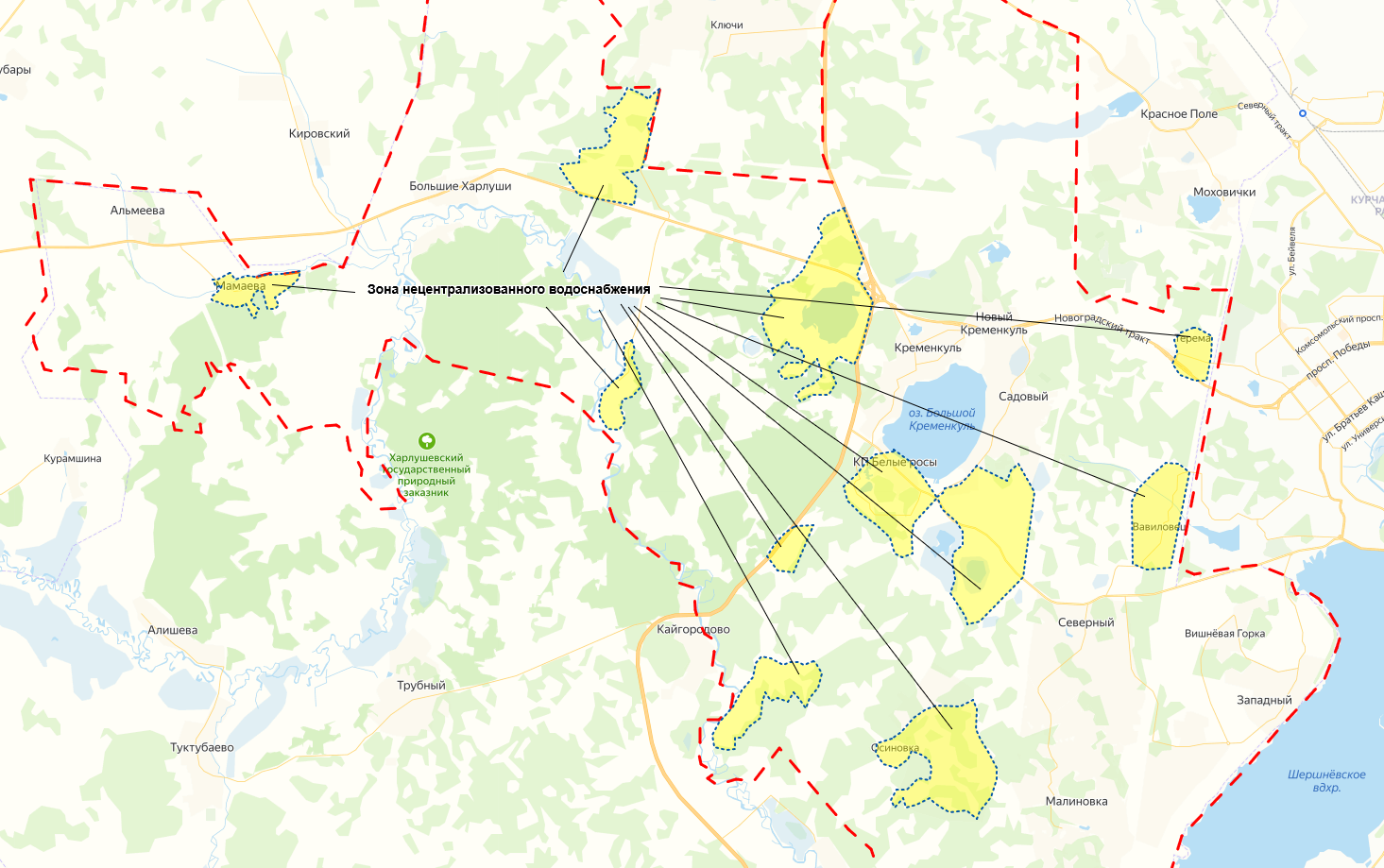 Рисунок 1.1 – Зоны нецентрализованного водоснабжения 1.1.3 Описание технологических зон водоснабжения, зон централизованного и нецентрализованного водоснабжения (территорий, на которых водоснабжение осуществляется с использованием централизованных и нецентрализованных систем горячего водоснабжения, систем холодного водоснабжения соответственно) и перечень централизованных систем водоснабженияВ настоящее время водоснабжение в населенных пунктах Кременкульского сельского поселения осуществляется следующим образом:- пос. Садовый, подключен к водоводу Ду300-160 мм от системы водоснабжения г. Челябинска. Водовод находится в аварийном состоянии;пос. Западный (мкр. Просторы, мкр. Вишневая горка, мкр. Женева, мкр. Залесье, мкр. Белый Хутор, мкр. Привилегия), с. Кременкуль, п. Терема (L-TOWN), п. Северный (земли для многодетных семей) подключены к системе централизованного водоснабжения ООО «ЮжУралВодоканал», осуществляющей водоснабжение от водоочистной станции Шершневского водохранилища;В с. Кременкуль ранее имелись водопроводные сооружения, в составе 2-х резервуаров и насосной II подъема. Сооружения водоподготовки, расположенные на территории насосной II подъема, разрушены. Общее состояние систем водоснабжения было крайне неудовлетворительное. Качество воды, поступающей потребителям в с. Кременкуль не соответствовало требованиям СанПиН 2.1.4.1074-01 «Питьевая вода. Гигиенические требования к качеству воды централизованных систем питьевого водоснабжения», а именно произведенные отборы проб в 2019 году показали превышение предельно допустимых норм радиоактивных стоков в 30 раз. Результаты лабораторных испытаний отражены в протоколах 2019 года ФГУП «Предприятие по обращению с радиоактивными отходами «РосРАО» Лаборатория радиационного контроля. В связи с чем реализовано подключение существующих потребителей с. Кременкуль к водоснабжению от центрального водопровода ООО «ЮжУралВодоканал».На территории КСП расположены 5 изолированных систем водоснабжения и одна неизолированная – связанная с системой водоснабжения г. Челябинск. Сводная информация по технологическим зонам систем водоснабжения приведена в таблице 1.1.Таблица 1.1 - Сводная информация по технологическим зонам систем водоснабжения1.1.4 Описание результатов технического обследования централизованных систем водоснабжения1.1.4.1 Описание состояния существующих источников водоснабжения водозаборных сооруженийПеречень подземных водозаборов:1. Артезианская скважина № 5344, расположена в д. Малиновка, 500 метров на юг от поселка, 1 км на юг от ручья Безымянный, у дороги, около леса. Находится в отдельно стоящем здании насосной станции, возможных источников загрязнения воды нет. Добыча воды производится с водоносного горизонта глубиной 60 метров. В перспективах строительства промышленных и сельскохозяйственных объектов не предвидится. Системы водоподготовки нет, обеззараживание производится путем хлорирования. Глубинный насос поднимает воду и подает на водонапорную башню, расположенную в 1 км от скважины.2. Артезианская скважина № б\н (3), расположена в п. Северный, северо-западная окраина поселка, на перекрестке улиц, около жилого дома. Находится в отдельно стоящем здании насосной станции, возможных источников загрязнения воды нет. Добыча воды производится с водоносного горизонта глубиной 54 метра. В перспективах строительства промышленных и сельскохозяйственных объектов не предвидится. Системы водоподготовки нет, обеззараживание производится путем хлорирования. Глубинный насос поднимает воду и подает на водонапорную башню, расположенную в 5 м от скважины.3. Артезианская скважина № 2468, расположена в с. Большие Харлуши, 250 метров на восток от поселка, 100 метров южнее дороги на п. Кременкуль. Находится в отдельно стоящем здании насосной станции, возможных источников загрязнения воды нет. Добыча воды производится с водоносного горизонта глубиной 40 метров. В перспективах строительства промышленных и сельскохозяйственных объектов не предвидится. Системы водоподготовки нет, обеззараживание производится путем хлорирования. Глубинный насос поднимает воду и подает на водонапорную башню, расположенную в 1,6 км от скважины.4. Артезианская скважина № 1624а, расположена в д. Альмеева, северная окраина деревни, около леса. Находится в отдельно стоящем здании насосной станции, возможных источников загрязнения воды нет. Добыча воды производится с водоносного горизонта глубиной 60 метров. В перспективах строительства промышленных и сельскохозяйственных объектов не предвидится. Системы водоподготовки нет, обеззараживание производится путем хлорирования. Глубинный насос поднимает воду и подает на водонапорную башню, расположенную в 150 м от скважины.Основные проблемы коммунальной инфраструктуры – ветхость сетей и невозможность подключения всех существующих потребителей и объектов нового строительства.Таблица 1.2 - Характеристики основного оборудования подземных источников водоснабженияПеречень поверхностных водозаборов:1 Водоснабжение из поверхностных водозаборов на территории КСП осуществляется из Шершневского водохранилища для пос. Садовый, пос. Западный (мкр. Просторы, мкр. Вишневая горка, мкр. Женева, мкр. Залесье, мкр. Белый Хутор, мкр. Привилегия), с. Кременкуль, п. Терема (L-TOWN), п. Северный (земли для многодетных семей).2 В настоящее время водоснабжение в пос. Садовый осуществляется от водопроводной системы города Челябинска, а именно – от магистрального водовода №6 D=1200 мм, точка подключения водопровода на пос. Садовый, имеющего диаметр 300-160 мм, располагается на ул. Героя России Родионова. Существующие трубопроводы находятся в аварийном состоянии, требуется реконструкция и капитальный ремонт, также планируется переключение п. Садовый к централизованным сетям водоснабжения ООО «ЮжУралВодоканал».В результате технического обследования водозаборных сооружений ООО «ЮжУралВодоканал», организующих подачу воды из Шершневского водохранилища, установлено следующее.Надземная часть насосной станции представляет собой одноэтажное здание, габаритами 4,8x4,0x3,0 м. Подземная часть: резервуар стальной цилиндрический D=3,0 м, глубиной Н=7,0 м с установленными погружными насосами «Grundfos» («Grundfos S1.80.100.170.4.54H.S304 G.N.D.»).В насосной станции установлены 2 рабочих и 2 резервных насоса (в соответствии со СНиП 2.04.02-84* Водоснабжение. Наружные сети и сооружения п.7.3).Таблица 1.3 - Характеристики основного оборудования поверхностного источника водоснабжения, 1-й подъем1.1.4.2 Описание существующих сооружений очистки и подготовки воды, включая оценку соответствия применяемой технологической схемы водоподготовки требованиям обеспечения нормативов качества водыСистемы водоподготовки на подземных источниках водоснабжения нет, обеззараживание производится путем хлорирования.Применяемая технология обеззараживания воды жидким хлором является химически опасной технологией, которую можно заменить на безопасную технологию обработки воды раствором гипохлорита натрия.Качество питьевой воды у потребителей, подключенных к индивидуальным и артезианским скважинам поселений не соответствует требованиям СанПиН 2.1.4.1074-01 «Питьевая вода. Гигиенические требования к качеству воды централизованных систем питьевого водоснабжения. Контроль качества». Сводная информация по источникам водоснабжения представлена в таблице 1.4Таблица 1.4 - Сводная информация по подземным источникам водоснабженияВодоочистная станция ООО «ЮжУралВодоканал»Для обеспечения населения новостроек западного берега Шершнёвского водохранилища действует комплекс оборудования и сооружений водоочистной станции, проектной производительностью – 5000 т/сутки или 208 т/ч.На ВОС вода самотёком поступает в колодец насосов первого подъема по двум водоводам на оголовках которых установлены кассетные рыбозащитные устройства. Также в низ колодца поступает рабочий раствор гипохлорита натрия, для первичного хлорирования воды, имеется возможность подачи туда же раствора перманганата калия, для снижения цветности воды. Насосами первого подъема (НПП № 1-4) вода подается в вихревые смесители (ВС №1,2), где происходит смешение воды с рабочими растворами коагулянта и флокулянта. После вихревых смесителей обработанная вода самотёком поступает в промежуточные баки (ПБ № 1-3) где происходят процессы укрупнения частиц осадка, получающегося в результате воздействия коагулянта и флокулянта.Обработанная вода перекачивающими насосами (ПН № 1-3) подается на осветлительные фильтры первой ступени (ОФ № 1-3), где очищается (осветляется) от грубых механических взвесей. Далее осветлённая вода поступает на осветлительные фильтры 2 ступени (ОФ № 4-7), где происходит удаление мелких частиц механических взвесей. После осветлительных фильтров 2 ст. обработанная вода поступает на сорбционные фильтры (СФ № 1-3), где происходит удаление хлорорганических и органических соединений. После обработки, очищенная вода поступает в резервуары чистой воды (РЧВ № 1,2) и насосами второго подъема (НВП № 1-4) подается по двум водоводам в распределительную сеть потребителям. Перед подачей очищенной воды потребителям производится вторичное обеззараживание воды гипохлоритом натрия в дозировках, предусмотренными действующими нормативами. Схемой предусмотрена возможность подачи очищенной воды после осветлительных фильтров в резервуары чистой воды помимо сорбционных фильтров.Промывка фильтров от накопленных загрязнений осуществляется водой из РЧВ насосами промывки фильтров (НПФ № 1-3). Загрязнённые воды после промывки поступают в баки сбора промывочных вод (БСПВ № 1-4) и далее насосами подачи воды на ультрафильтрацию (НПВУ № 1-2) подаются на установку ультрафильтрации, где на фильтрующих элементах происходит разделение промывных вод на чистую воду (пермеат) и концентрат. Пермеат направляется в промежуточные баки и далее в цикл очистки, а концентрат, при обратных промывках, направляется в баки сбора концентрата (БСК № 1,2). Из БСК № 1,2 концентрат при помощи насоса подачи концентрата (НПК) подается на декантор, на котором жидкая фаза (стоки) отделяется от твердой (осадок). Стоки поступают в баки сбора стоков (БСС №1,2) дренажным погружным насосам откачиваются в ПБ № 3. Осадок влажностью до 60% шнековым конвейером перегружается в контейнеры и далее автотранспортом перевозится на полигон твердых бытовых отходов.Характеристики основного оборудования приведены в таблице 1.5Таблица 1.5 - Характеристики основного оборудования ВОСРежимы работы ВОСВОС может работать в следующих режимах:- первичное хлорирование, коагуляция, флокуляция с последующим фильтрованием воды на осветлительных фильтрах 1 и 2 ступени (при соответствии показателей вырабатываемой воды установленным нормам)- первичное хлорирование, коагуляция, флокуляция с последующим фильтрованием воды на осветлительных фильтрах 1 и 2 ступени, обработка воды после 2 ступени на сорбционных фильтрах (при необходимости удаления из воды хлорорганических примесей, концентрация которых превышает установленные значения).Краткая характеристика осветлительных и сорбционных фильтровОсветлительный фильтр предназначен для удаления из воды, прошедшей коагуляцию и флокуляцию, механических взвесей, путём фильтрования воды через слой фильтрующего материала.Сорбционный фильтр предназначен для удаления из воды хлорорганических и органических соединений, после вышеуказанных стадий обработки воды, путем фильтрования воды через слой активированного угля.Фильтр состоит из стального цилиндрического корпуса с двумя люками и двух эллиптических днищ. Верхний люк – предназначен для периодических осмотров поверхностей рабочего материала; нижний люк используется при нанесении защитных покрытий, загрузки и выгрузки фильтрующего материала, для ревизии и ремонта распределительных устройств фильтра. К нижнему днищу корпуса приварены опорные лапы, на которых фильтр устанавливается на фундамент.Верхнее распределительное устройство служит для подвода обрабатываемой воды, отвода промывочной воды. Оно состоит из конусообразного раструба, установленного на подающем трубопроводе и направленного на верхнее эллиптическое днище.Нижнее распределительное устройство предназначено для равномерного распределения по всему поперечному сечению фильтра воды, проходящей через него. Оно состоит из стального листа, вваренного между низом цилиндрической части корпуса и нижним эллиптическим днищем, на данном листе имеются отверстия, в которых установлены 256 щелевых, пластиковых колпачков.Все переключения при работе, взрыхлении и промывке фильтра обеспечиваются системой трубопроводов с запорной арматурой.Имеется устройство для отбора проб и измерения давления до и после фильтрования.Основные характеристики работы фильтров представлены в таблице:Таблица 1.6 - Основные характеристики работы фильтровВ качестве фильтрующего материала в осветлительных фильтрах 1 ступени используется кварцевый песок крупностью от 1,0 до 2,0 мм, высота слоя – 1,5 мВ качестве фильтрующего материала в осветлительных фильтрах 2 ступени используется:1 слой - кварцевый песок крупностью от 0,8 до 1,8 мм, высота слоя – 0,7 м.2 слой  - гидроантрацит крупностью  от 0,5 до 1,2 мм, высота слоя – 0,5 м.В качестве фильтрующего материала в сорбционных фильтрах используется уголь активированный крупностью от 1,5 до 3,0 мм, высота слоя 2,0 м.Таблица 1.7 – Объем химконтроляПротоколы лабораторных испытаний, проводимых на водоочистных сооружениях представлены в Приложении 1 (Протоколы лабораторных испытаний ВОС за 2019 год по кварталам).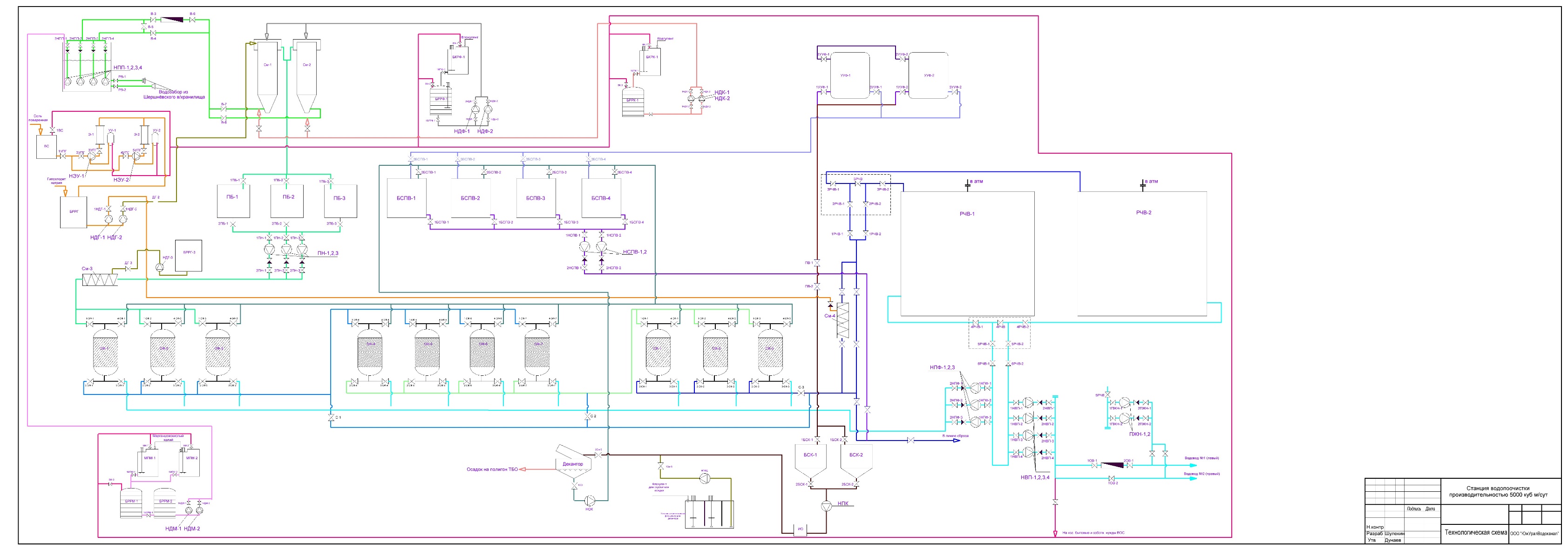 Рисунок 1.2 – Технологическая схема станции водоочистки ООО «ЮжУралВодоканал»1.1.4.3 Описание состояния и функционирования существующих насосных централизованных станций, в том числе оценку энергоэффективности подачи воды, которая оценивается как соотношение удельного расхода электрической энергии, необходимой для подачи установленного объема воды, и установленного уровня напора (давления)В составе производственных подразделений ресурсоснабжающих предприятий цех насосных станций водопровода обеспечивает бесперебойное снабжение водой потребителей в соответствии с установленными режимами работы.Насосные станции водопровода выполняют следующие задачи:- бесперебойное обеспечение водой водопотребителей в требуемом объеме согласно зонам обслуживания в соответствии с реальным режимом водопотребления.- учет и контроль за рациональным использованием тепло-, энергоресурсов.- установление эксплуатационных режимов насосных станций для бесперебойной подачи воды при соблюдении заданного напора в контрольных точках в соответствии с реальным режимом водопотребления.Повысительные насосные станции второго подъема на территории КСП существуют только на сетях ООО «ЮжУралВодоканал» от поверхностного источника Шершневского водохранилища. По окончании обработки воды она поступает в резервуары чистой воды и далее насосами 2-го подъема перекачивается в водоводы с дальнейшим использованием потребителями. Перечень установленного оборудования представлен в таблице.Таблица 1.8 - Характеристики насосной станции 2-го подъемаЗначения удельных затрат электроэнергии на производство и транспортировку воды питьевого качества в системе централизованного питьевого водоснабжения, а также суммарные затраты электроэнергии представлены в таблице.Таблица 1.9 - Удельные затраты электроэнергии на производство и транспортировку воды питьевого качества в системе централизованного питьевого водоснабжения за 2019 год1.1.1.4 Протяженность водопроводных сетей КСП составляет около 59 км. Практически все сети изолированы, большая часть участков центральной распределительной сети представляют собой стальные трубы, однако следует отметить, что в связи широким развитием полимерных материалов и оборудования в сфере водоснабжения, имеются участки водоводов из полиэтиленовых и пластмассовых труб. Общий вид сооружений системы транспортировки централизованного питьевого водоснабжения представлен на рисунке. Диаметры трубопроводов, применяемых в системе водоснабжения КСП, колеблется в интервале от 20 до 400 мм.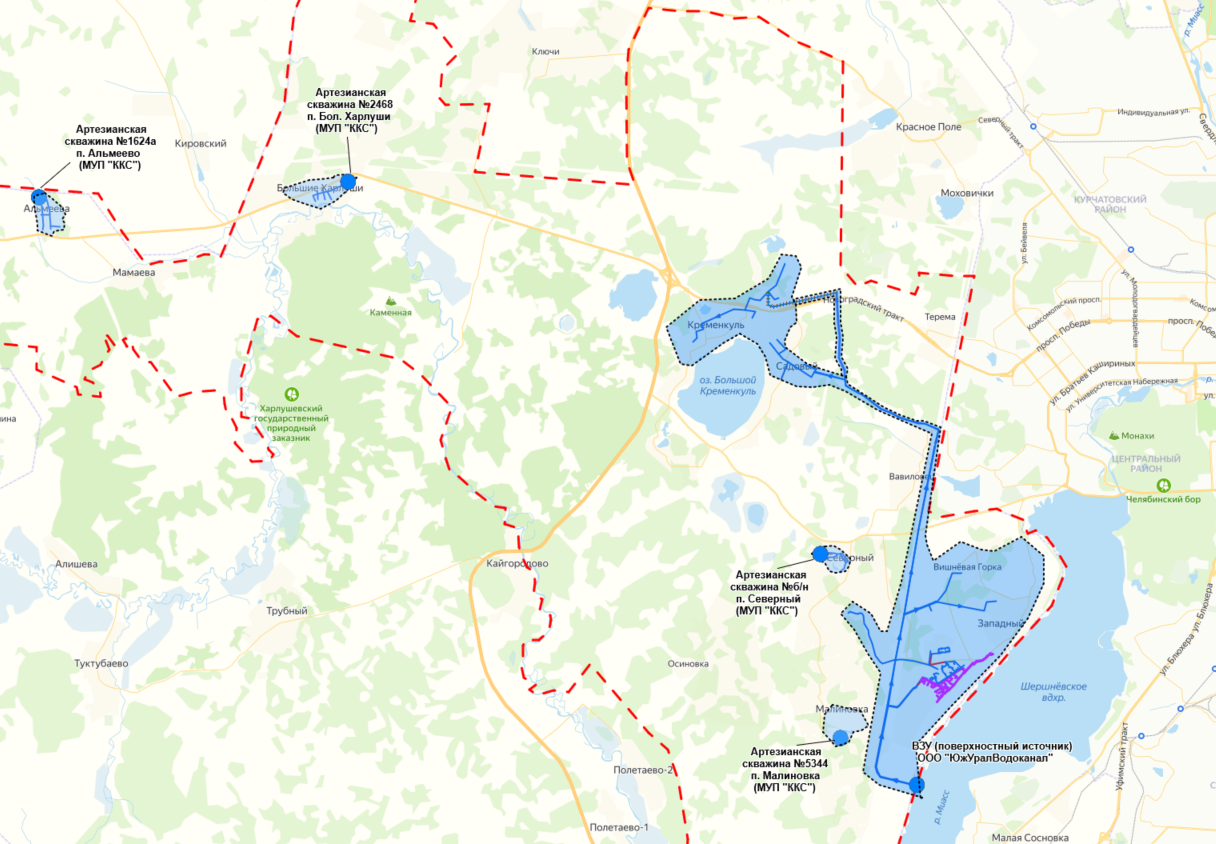 Рисунок 1.3 - Общий вид сооружений системы транспортировки централизованного питьевого водоснабжения КСПСамым распространенным диаметров в сетях водоснабжения являются сети с диаметром менее 150 мм. Наиболее распространенным диаметром магистральных сетей являются трубопроводы с диаметром 400 мм.Перечень и описание водопроводных сооружений:– с. Харлуши: протяжённость водовода 3,7 км.;– д. Альмеева: протяженность водовода 1,8 км.;– д. Малиновка: протяжённость водовода 3,9 км.;– п. Северный: протяжённость водовода 3.5 км.В настоящее время водоснабжение в пос. Садовый осуществляется от водопроводной системы города Челябинска, а именно – от магистрального водовода №6 D=1200 мм, точка подключения водопровода на пос. Садовый, имеющего диаметр 300-160 мм, располагается на ул. Героя России Родионова. Существующие трубопроводы находятся в аварийном состоянии, требуется реконструкция и капитальный ремонт.Результаты технического обследования сетей водоснабжения ООО «ЮжУралВодоканал», от станции ВОС до потребителей, установлено следующее.Таблица 1.10 - Характеристики сетей водоснабжения ООО «ЮжУралВодоканал»Число аварий на водопроводных сетях в 2017 году составило 184 ед., коэффициент аварийности – 0,45 ед./км, в 2018 году число аварий – 225 ед., коэффициент аварийности – 0,54 ед./км, в 2019 году число аварий – 248 ед., коэффициент аварийности – 0,59 ед./км. Средний износ системы водоснабжения КСП остается на уровне 70%.Для обеспечения бесперебойной работы системы водоснабжения и формирования пожарного запаса воды на территории КСП на балансе МУП «Кременкульские коммунальные системы» находится 1 резервуар чистой воды и 5 водонапорных башен, на балансе ООО «ЮжУралВодоканал» находится 2 резервуара чистой воды.Таблица 1.11 – Перечень резервуаров чистой воды1.1.4.5 Описание существующих технических и технологических проблем, возникающих при водоснабжении городского округа, анализ исполнения предписаний органов, осуществляющих государственный надзор, муниципальный контроль, об устранении нарушений, влияющих на качество и безопасность водыПо информации, предоставленной организациями, занятыми в сфере централизованного водоснабжения КСП, предписания надзорных органов по запрещению дальнейшей эксплуатации источников водоснабжения; сооружений водоснабжения отсутствуют.Основными проблемами систем водоснабжения являются:• низкая обеспеченность жилого фонда водопроводом;• использование для питьевого водоснабжения неблагополучных по санита но-гигиеническим показателям источников;• водопроводные сооружения (скважины, водонапорные башни) и сети водопровода изношены и находятся в аварийном состоянии;• недостаточная производительность существующих подземных водозаборов;• отсутствие зон санитарной охраны, в том числе строгого режима, подземных источников водоснабжения;• отсутствие сооружений водоподготовки и обеззараживания сельских водопроводов.1.1.4.6 Описание централизованной системы горячего водоснабжения с использованием закрытых систем горячего водоснабжения, отражающее технологические особенности указанной системыСистема горячего водоснабжения находится в зоне ответственности теплоснабжающих организаций.Централизованное горячее водоснабжение на территории КСП присутствует в с. Кременкуль и пос. Садовом. В с. Кременкуль системой централизованного горячего водоснабжения охвачено 16 МКД, в которых в подвалах домов установлено 16 водоводяных проточных водонагревателей ПВ 114х2. В пос. Садовом горячая вода производится централизованно на блочной газовой котельной и далее поступает на объекты социального назначения (школа, детсад) и 2 МКД. В блочных газовых котельных установлены для нужд ГВС установлены пластинчатые теплообменники.Таблица 1.12 - Перечень источников горячего водоснабжения1.1.4.7 Перечень лиц, владеющих на праве собственности или другом законном основании объектами централизованной системы водоснабжения, с указанием принадлежащих этим лицам таких объектов (границ зон, в которых расположены такие объекты)А) Централизованные системы питьевого водоснабженияСистема водоснабжения представляет собой комплекс взаимосвязанных сооружений, предназначенных для обеспечения потребностей в воде Кременкульского сельского поселения.Все централизованные системы водоснабжения находится в хозяйственном ведении двух организаций – МУП «Кременкульские коммунальные системы» и ООО «ЮжУралВодоканал».Динамика утвержденных тарифов на услуги водоснабжения, а также Сведения о финансово-хозяйственной деятельности ресурсоснабжающих организаций в части оказания услуг водоснабжения за 2019 год представлены в таблицах 1.13 – 1.16.Таблица 1.13 - Динамика утвержденных тарифов на услуги водоснабжения и водоотведения, оказываемые МУП «Кременкульские коммунальные системы» за 2017-2019 годыТаблица 1.14 - Сведения о финансово-хозяйственной деятельности МУП «Кременкульские коммунальные системы» в части оказания услуг водоснабжения за 2019 год (водоснабжение с. Кременкуль, д. Альмеева, д. Малиновка, п. Северный, с. Большие Харлуши и транспортировка в п. Садовый)Таблица 1.15 - Динамика утвержденных тарифов на услуги водоснабжения оказываемые ООО «ЮжУралВодоканал» за 2018-2019 годыТаблица 1.16 - Сведения о финансово-хозяйственной деятельности ООО «ЮжУралВодоканал» в части оказания услуг водоснабжения за 2019 годБ) Централизованные системы горячего водоснабженияУслуги теплоснабжения оказывают МУП «Кременкульские коммунальные системы», ООО УК «ЮУКЖСИ» и ООО «Энергия». На балансе МУП «Кременкульские коммунальные системы» (МУП «ККС») находятся котельные и тепловые сети населенных пунктов с. Кременкуль и п. Садовый. Существующая система теплоснабжения представлена тремя теплосетевыми участками: с. Кременкуль (от центральной газовой котельной) п. Садовый (от блочной газовой котельной № 1 и от блочной газовой котельной № 2). Услуги предоставляются населению, предприятиям и социальным объектам сельского поселения. МУП «ККС» располагает в Кременкульском сельском поселении тремя котельными.В пос. Западный расположены 4 котельные, обслуживающие следующие микрорайоны: мкр. «Белый хутор», мкр. Залесье, мкр. «Просторы», мкр. «Вишневая горка», мкр. «Привилегия», мкр. «Женева».1.2. Раздел 2 «Направления развития централизованных систем водоснабжения»1.2.1 Основные направления, принципы, задачи и плановые значения показателей развития централизованных систем водоснабженияСхемой водоснабжения КСП при подготовке и обосновании предложений по реконструкции и модернизации объектов существующих, централизованных систем водоснабжения, определены основные направления, принципы, задачи, которые должны быть решены в течение расчетного срока до 2030 г:Основными направлениями развития централизованных систем водоснабжения Кременкульского сельского поселения на период до 2030 года являются:• обеспечение населения питьевой водой, соответствующей требованиям безопасности, установленным санитарно-эпидемиологическими правилами;• внедрение энергосберегающих технологий;• обеспечение надежности системы водоснабжения;• улучшение экологической ситуации.• обеспечение стабильной и безаварийной работы систем водоснабжения с созданием оптимального резерва пропускной способности коммуникаций и мощностей сооруженийПринципами развития централизованных систем водоснабжения Кременкульского сельского поселения являются:• постоянное улучшение качества предоставления услуг водоснабжения потребителям (абонентам);• удовлетворение потребности в обеспечении услугой водоснабжения новых объектов капитального строительства;• постоянное совершенствование схемы водоснабжения на основе последовательного планирования развития системы водоснабжения, реализации плановых мероприятий, проверки результатов реализации и своевременной корректировки технических решений и мероприятий.Основными задачами, решаемыми в схеме водоснабжения Кременкульского сельского поселения, являются:• реконструкция и модернизация водопроводной сети с целью обеспечения качества воды, поставляемой потребителям, повышения надежности водоснабжения и снижения аварийности;• техническое перевооружение объектов водоснабжения, повышение степени благоустройства зданий;• повышение эффективности управления объектами коммунальной инфраструктуры, снижение себестоимости жилищно-коммунальных услуг за счет оптимизации расходов, в том числе рационального использования водных ресурсов;• обновление основного оборудования объектов водопроводного хозяйства, поддержание на уровне нормативного износа и снижения степени износа основных производственных фондов комплекса;• улучшение обеспечения населения питьевой водой нормативного качества и в достаточном количестве, улучшение на этой основе здоровья человека.В соответствии с частью 1 статьи 39 Федерального закона от 07.12.2011 № 416-ФЗ «О водоснабжении и водоотведении», к показателям надежности, качества, энергетической эффективности объектов централизованных систем горячего водоснабжения, холодного водоснабжения и (или) водоотведения относятся:• показатели качества воды;• показатели надежности и бесперебойности водоснабжения и водоотведения;• показатели очистки сточных вод;• показатели эффективности использования ресурсов, в том числе уровень потерь воды (тепловой энергии в составе горячей воды);• иные показатели, установленные федеральным органом исполнительной власти, осуществляющим функции по выработке государственной политики и нормативно-правовому регулированию в сфере жилищно-коммунального хозяйства».Основные мероприятия по реализации схемы водоснабжения являются технически обоснованными и решают поставленные выше задачи. Перечень основных мероприятий приведен в п. 2.4.1.В соответствии со статьей 13 постановления Правительства Российской Федерации от 05.09.2013 №782 «О схемах водоснабжения и водоотведения» к целевым показателям деятельности организаций, осуществляющих горячее водоснабжение, холодное водоснабжение, относятся:• показатели качества соответственно горячей и питьевой воды;• показатели надежности и бесперебойности водоснабжения;• показатели качества обслуживания абонентов;• показатели эффективности использования ресурсов, в том числе сокращения потерь воды (тепловой энергии в составе горячей воды) при транспортировке;• соотношение цены реализации мероприятий инвестиционной программы и их эффективности - улучшение качества воды;• иные показатели, установленные федеральным органом исполнительной власти, осуществляющим функции по выработке государственной политики и нормативно-правовому регулированию в сфере жилищно-коммунального хозяйства.Планируемые на расчетный срок схемы водоснабжения до 2030 г. целевые показатели надежности, качества, энергетической эффективности, для организаций, занятых в сфере водоснабжения Кременкульского сельского поселения, рассмотрены в разделе 2.8 настоящего документа.Таблица 1.17 – Целевые показатели централизованной системы водоснабжения, для объектов, эксплуатируемых МУП «Кременкульские коммунальные системы» за 2019гТаблица 1.18 – Целевые показатели централизованной системы водоснабжения, для объектов, эксплуатируемых ООО «ЮжУралВодоканал» за 2019г.На базе выполненного технического и экологического аудита, гидравлического моделирования систем водоснабжения и водоотведения, оценки Целевых показателей Кременкульского сельского поселения, с учетом разработанных прогнозных показателей производства и подачи воды можно сформулировать следующие общие выводы:- Качество питьевой воды из подземных источников не соответствует требованиям безопасности, установленным санитарно-эпидемиологическими правилами, что обусловлено отсутствием водоподготовки и установок обеззараживания.- Систему водоснабжения характеризует низкий уровень централизации, необходимо вести работу по подключению к централизованной системе новых потребителей (новое многоэтажное строительство и имеющаяся малоэтажная застройка в границах сельского поселения).Исходя из вышесказанного, можно выделить следующие основные направления развития системы водоснабжения:1. Вывод из эксплуатации и консервация подземных водозаборов.2. Разработка и ввод в практику работы Предприятия политики уменьшения потерь (зонирование по потреблению, установка абонентских и технологических счетчиков, закупка оборудования для поиска аварий, снижение давления, автоматизация работы системы водоснабжения).3. Перекладка наиболее аварийных или изношенных участков сетей.4. Присоединение новых потребителей.5. Реконструкция ВОС, находящейся в обслуживании ООО «ЮжУралВодоканал» с целью подключения существующих и перспективных потребителей КСП к поверхностному источнику водоснабжения.1.2.2 Различные сценарии развития централизованных систем водоснабжения в зависимости от различных сценариев развития городского округаВозможные сценарии развития КСП, должны определяться исходя из сложившегося социально-бытового, экономического, демографического, транспортного и экологического состояния инфраструктуры поселения; перспектив развития поселения, изложенных в генеральном плане и муниципальных программах.Сведения об объектах перспективного строительства, на которые выданы технические условия на технологическое присоединение к сетям водоснабжения и (или) водоотведения, а также перспективные объекты, на которые технические условия не выдавались приведены в таблице 1.19.Таблица 1.19 – Сведения об объектах перспективного строительства, на которые выданы технические условия на технологическое присоединение к сетям водоснабженияРасчет численности производился с использованием данных роста населения, отраженных в ранее запроектированных генеральных планах, на основе возможного территориального развития населенных пунктов, анализа и корректировки имеющихся данных с учетом всех возможных ограничений для развития жилищного строительства.Численность населения по базовому варианту развития с учетом полученных замечаний в письме администрации Сосновского муниципального района Челябинской области от 30.05.2018 № 3199, составит 161,1 тыс. чел. Численность населения по оптимистичному варианту развития на расчетный срок составит 205,2 тыс. чел.Кроме того, планируется застройка отдельных территорий вне населенных пунктов в виде коттеджных поселков современного типа. Численность населения по таким поселкам на расчетный период должна составить от 4,00 до 6,00 тыс. чел.Таблица 1.20 – Прогноз численности населенияЖилищное строительство на период до 2030 года планируется с постепенным нарастанием ежегодного ввода жилья до достижения благоприятных жилищных условийОпределяющим фактором при расчете перспективного водоснабжения являются конкретные значения расходов в соответствии с перечнем перспективных объектов водоснабжения, представленных в таблице 1.19.1.3 Раздел 3 «Баланс водоснабжения и потребления горячей, питьевой, технической воды»1.3.1 Общий баланс подачи и реализации воды, включая анализ и оценку структурных составляющих потерь питьевой, технической воды при ее производстве и транспортировкеОбщий баланс подачи и реализации воды, включая анализ и оценку структурных составляющих показателей при ее производстве и транспортировке, приведен в таблице 1.21.Техническая вода - вода, подаваемая с использованием централизованной или нецентрализованной системы водоснабжения, не предназначенная для питья, приготовления пищи и других хозяйственно-бытовых нужд населения или для производства пищевой продукцииВ КСП производство и транспортировка технической воды, не осуществляется.Таблица 1.21 – Баланса подачи и реализации питьевой воды за 2019 год по источникам водоснабжения, находящихся на территории КСП1.3.2 Территориальный баланс подачи питьевой, технической воды по технологическим зонам водоснабжения (годовой, месячный и суточный в период максимального водопотребления)В соответствии с постановлением правительства РФ от 5 сентября 2013 г. n 782 о схемах водоснабжения и водоотведения «технологическая зона водоснабжения» - часть водопроводной сети, принадлежащей организации, осуществляющей горячее водоснабжение или холодное водоснабжение, в пределах которой обеспечиваются нормативные значения напора (давления) воды при подаче ее потребителям в соответствии с расчетным расходом воды.Таблица 1.22 – Описание технологических зон относительно населенных пунктов и источников холодного водоснабжения КСП (в соответствии с постановлением правительства РФ)Территориальный баланс подачи питьевой, технической воды по технологическим зонам водоснабжения (годовой, месячный и суточный в период максимального водопотребления) приведен в таблице 1.23.Таблица 1.23 – Территориальный баланс подачи питьевой за 2019 год В Кременкульском СП производство и транспортировка технической воды, не осуществляется.1.3.3 Структурный баланс реализации горячей, питьевой, технической воды по группам абонентов с разбивкой на хозяйственно-питьевые нужды населения, производственные нужды юридических лиц и другие нужды Кременкульского сельского поселения (пожаротушение, полив и др.)Детальный структурный баланс реализации питьевой воды по группам абонентов с разбивкой на хозяйственно-питьевые нужды населения, производственные нужды юридических лиц и другие нужды Кременкульского сельского поселения в разрезе населенных пунктов приведен в пункте 1.3.1 в таблице 1.21 (Баланса подачи и реализации питьевой воды за 2019 год по источникам водоснабжения, находящихся на территории КСП). В целом по КСП фактическая реализация питьевой воды в 2019 году составила 726,71 тыс. м3 в том числе в соответствии с типами потребителей:- население – 683,84 тыс. м3;- бюджет – 26,42 тыс. м3;- прочие с учетом ТСО- 16,45 тыс. м3;Доля годовых потерь (утечек) в системе водоснабжения ПКГО составила 17,9 тыс.м3 или 10,5% от общего отпуска воды в сеть.В КСП производство и транспортировку технической воды, не осуществляется.1.3.4 Сведения о фактическом потреблении населением горячей, питьевой, технической воды исходя из статистических и расчетных данных и сведений о действующих нормативах потребления коммунальных услугВ соответствии с Постановлением Министерства тарифного регулирования и энергетики Челябинской области №66/1 от 28 декабря 2016 года (с изменениями от 26.12.2019 №102/1) утверждены нормативы потребления коммунальной услуги по холодному водоснабжению и нормативы потребления коммунальной услуги по горячему водоснабжению или норматив потребления горячей воды в жилых помещениях, применяемых на территории Челябинской областиТаблица 1.24 – Норматив потребления коммунальной услуги холодного и горячего водоснабженияМетодическими указаниями по расчету регулируемых тарифов в сфере водоснабжения и водоотведения в соответствии с приказом от 27 декабря 2013 года N 1746-э федеральной службы по тарифам (с изменениями на 29 октября 2019 года) определяют методику расчета объема отпуска воды, принятых сточных вод, используемых для расчета тарифов в сфере водоснабжения и водоотведения (баланс водоснабжения и водоотведения) при формировании тарифа ресурсоснабжающей организацией. Расчётный объем отпуска воды, объем принятых сточных вод, оказываемых услуг определяются в соответствии с Приложениями 1, 1.1 к настоящим Методическим указаниям на очередной год и каждый год в течение долгосрочного периода регулирования (при установлении тарифов на долгосрочный период регулирования), исходя из фактического объема отпуска воды (приема сточных вод) за последний отчетный год и динамики отпуска воды (приема сточных вод) за последние 3 года, в том числе с учетом подключения (технологического присоединения) объектов потребителей к централизованным системам водоснабжения и (или) водоотведения и прекращения подачи воды (приема сточных вод) в отношении объектов потребителей, а также изменения порядка определения количества поданной воды (принятых сточных вод), включая переход от применения расчетных способов определения количества поданной воды (принятых сточных вод) к использованию приборов учета воды (сточных вод).По данным ООО «ЮжУралВодоканал» фактическое потребление населением питьевой воды составило 533,15 тыс. м3, что составляет 115% от плановых показателей (план – 461,9 тыс. м3), использующиеся при формировании тарифа на коммунальную услугу холодного водоснабжения.Анализ технологических показателей, данных по реализации горячей, питьевой воды потребителям Кременкульского сельского поселения (пункт 1.3.3) с плановыми показателями ООО «ЮжУралВодоканал» показывает, что при производимых расчетах ООО «ЮжУралВодоканал»» с потребителями, не имеющих приборов учета, используемые утвержденные нормативы на 15% превышают реальные удельные показатели потребления холодной и горячей воды на одного человека.1.3.5 Описание существующей системы коммерческого учета горячей, питьевой, технической воды и планов по установке приборов учетаИнформация об оснащённости системы водоснабжения приборами коммерческого учёта горячей, питьевой и технической воды представлена в таблицах 1.25 - 1.26.Таблица 1.25 – Информация об оснащенности жилищного фонда Кременкульского сельского поселения приборами учета по состоянию на 01.01.2020 года (ООО «ДомСервисКомфорт»)Таблица 1.26 – Информация об оснащенности жилищного фонда Кременкульского сельского поселения приборами учета по состоянию на 01.01.2020 года (МУП «Кременкульские коммунальные системы»)1.3.6 Анализ резервов и дефицитов производственных мощностей системы водоснабжения городского округаДля проведения анализа резервов и дефицитов производственных мощностей системы холодного водоснабжения городского округа были использованы показатели общего баланса подачи и реализации воды, включая анализ и оценку структурных составляющих потерь питьевой, технической воды при ее производстве и транспортировке (пункт 1.3.1.).Обеспечение потребителей горячей водой (ГВС) на коммунально-бытовые нужды осуществляется по закрытой схеме. Поэтому при составлении структурного баланса реализации горячей и определении резерва / дефицита производственных мощностей объектов системы горячего водоснабжения были приняты в качестве источников ГВС – объекты, на которых производится подогрев питьевой воды до параметров воды ГВС.Таблица 1.27 – Анализ резервов и дефицитов производственных мощностей системы холодного водоснабжения сельского поселения, тыс. м3 годТаблица 1.28 – Анализ резервов и дефицитов производственных мощностей системы горячего водоснабжения городского округа1.3.7 Прогнозные балансы потребления горячей, питьевой, технической воды на срок до 2029 года с учетом различных сценариев развития городского округа, рассчитанные на основании расхода горячей, питьевой, технической воды в соответствии со СНиП 2.04.02-84 и СНиП 2.04.01-85, а также исходя из текущего объема потребления воды населением и его динамики с учетом перспективы развития и изменения состава, и структуры застройкиПрогноз потребления услуг водоснабжения в сельском поселении определяется несколькими основными показателями:-потребление воды населением;-потребление воды юридическими лицами;-потребление воды предприятиями бюджетной сферы;-потребление теплоснабжающими организациями;-расход воды на пожаротушение.Для разработки прогноза общего подъема также учитывались:-подъем воды из поверхностных источников (Шершневское водохранилище);-подъем из подземных источников (скважины);-общие коммерческие потери воды.Общие коммерческие потери воды подразделяются на:-собственные нужды поверхностных водозаборов;-собственные нужды на очистку воды;-собственные нужды подземных водозаборов;-потери воды на сети (утечки и несанкционированное использование воды). По каждому из перечисленных показателей прогнозировались изменения возможного состояния в будущем на срок до 2030 г. При разработке прогноза использовались перспективные нагрузки потребителей, указанных в разделе Ниже приведены основные предпосылки и подробное описание прогнозного баланса.В основу сценария положено предположение о реализации планов по строительству перспективных объектов (описано выше в п. 1.2.2 Различные сценарии развития централизованных систем водоснабжения в зависимости от различных сценариев развития городского округа), которое должно сопровождаться ростом деловой активности, промышленности и повышением благоустройства жилья. В результате проведения мероприятий по снижению потерь и несанкционированного использования воды, а также перекладки труб, планируется снижение потерь воды на сети. Для повышения надежности и качества водоснабжения сельского поселения планируется перевод существующих потребителей п. Садовый, п. Северный, д. Малиновка на водоснабжение от поверхностного источника (Шершневское водохранилище) питьевой водой, прошедшей очистку на водоочистной станции ООО «ЮжУралВодоканал» и увеличение мощности поверхностного водозабора 3-мя очередями (2022, 2024 и 2028 гг.) до 10,0, 20,0 и 30,0 тыс. м3/сут соответственно.Необходимо отметить, что в настоящее время возможный отбор воды из Шершневского водохранилища для Кременкульского группового водопровода ограничен количеством в 27 тыс. м3/сут. Увеличение объемов забора воды до планируемых величин, возможно после завершения строительства и ввода в эксплуатацию объекта «Тракт водоподачи части стока р. Уфа в р. Миасс на участке от Кыштымского водохранилища до Аргазинского водохранилища в обход озера Увильды»Исходя из этого, планируется к 2030 г. достижение указанных в таблице 1.29 показателей.Таблица 1.29 – Основные показатели прогнозного баланса потребления, тыс. м3Таблица 1.30 – Основные показатели прогнозного баланса потребления, Среднесуточные м3/сутТаблица 1.31 – Основные показатели прогнозного баланса потребления, Максимальные суточные м3/сутТаблица 1.32 –Сведения о фактическом и ожидаемом потреблении питьевой, в том числе и на нужды ГВС (годовое, среднесуточное, максимальное суточное)1.3.8 Описание территорий Кременкульского сельского поселения, не охваченных централизованной системой водоснабженияДанная схема водоснабжения предусматривается в следующих населенных пунктов с небольшим водопотреблением: д. Костыли, д. Малышево, д. Мамаева.Схема водоснабжения запроектирована следующей: скважина — установка обеззараживания — водонапорная башня — разводящая сеть — потребитель. Пожаротушение предполагается осуществлять из пожарных резервуаров и пожарных водоемов.Выбор схемы водоснабжения, методов очистки воды, производительность насосных станций, ёмкость водонапорных башен и резервуаров определяется на последующих стадиях проектирования при разработке генеральных планов населенных пунктов. Для существующих источников водоснабжения необходимо проведение обследований на предмет определения дебитов скважин и качества воды. При недостаточном дебите необходимо бурение дополнительных скважин. Размещение проектируемых скважин необходимо произвести на участках, благоприятных в санитарном отношении, с учетом возможности организации зон санитарной охраны. Расположение и устройство источников водоснабжения малых населенных пунктов необходимо произвести в соответствии с требованиями СанПиН 2.1.4.1175-02.1.3.9 Описание централизованной системы горячего водоснабжения с использованием закрытых систем горячего водоснабжения, отражающее технологические особенности указанной системыНа территории сельского поселения централизованная система горячего водоснабжения с использованием только по закрытой системе горячего водоснабжения Основные принципы работы закрытой системы горячего водоснабженияЗакрытая система ГВС строится на следующих принципах:Вода, подаваемая из водопровода, поступает в дополнительный нагреватель где получает тепловую энергию и после этого подаётся потребителям. В этом случае вода и теплоноситель разделены между собой. Такая система подразумевает то, что горячая вода, подаваемая потребителю обладает теми же параметрами, что и так, которая льётся из крана холодной воды. Следует отметить, что при использовании закрытой системы ГВС, трубы по которым подаётся горячая вода больше подвержены действию коррозии.В состав закрытой системы ГВС входят два трубопровода — подающий и обратный. По ним вода циркулирует в системе. Это позволяет использовать горячую воду одновременно нескольким потребителям без падения напора вода. Кроме того, закрытая система ГВС отличается простотой настройки температурного режима.Такая система позволяет экономить средства, все дело в том, что в ней поддерживается постоянная температура. Особенно это актуально в том случае если здание подключено к системе центрального водоснабжения. Кстати, применение закрытой системы ГВС позволяет выполнить подключение полотенцесушителей. Но, те, кто установил полотенцесушитель сталкиваются со следующей проблемой — летом он будет постоянно горячий, а это приведет к повышению температуры в помещении. Но эта проблема может быть решена с помощью установки запорных вентилей, регулирующих подачу подогретой воды.1.3.10 Сведения о фактическом и ожидаемом потреблении горячей, питьевой, технической воды (годовое, среднесуточное, максимальное суточное)Ниже в таблицах приведены сведения о фактическом и ожидаемом потреблении горячей, питьевой, технической воды (годовое, среднесуточное, максимальное суточное) в соответствии с выбранным сценарием.В Кременкульском СП производство и транспортировка технической воды, не осуществляется и в перспективе не запланировано.1.3.11 Описание территориальной структуры потребления горячей, питьевой, технической воды, которую следует определять по отчетам организаций, осуществляющих водоснабжение, с разбивкой по технологическим зонамВ соответствии с постановлением правительства РФ от 5 сентября 2013 г. n 782 о схемах водоснабжения и водоотведения «технологическая зона водоснабжения» - часть водопроводной сети, принадлежащей организации, осуществляющей горячее водоснабжение или холодное водоснабжение, в пределах которой обеспечиваются нормативные значения напора (давления) воды при подаче ее потребителям в соответствии с расчетным расходом воды.Таблица 1.33 – Описание технологических зон относительно населенных пунктов и источников холодного водоснабжения КСП (в соответствии с постановлением правительства РФ)1.3.12 Прогноз распределения расходов воды на водоснабжение по типам абонентов, в том числе на водоснабжение жилых зданий, объектов общественно-делового назначения, промышленных объектов, исходя из фактических расходов горячей, питьевой, технической воды с учетом данных о перспективном потреблении горячей, питьевой, технической воды абонентамиПрогноз распределения расходов воды на водоснабжение по типам абонентов, в том числе на водоснабжение жилых зданий, объектов общественно-делового назначения, промышленных объектов представлен ниже в таблице.1.3.13 Сведения о фактических и планируемых потерях горячей, питьевой, технической воды при ее транспортировке (годовые, среднесуточные значения)Сведения о фактических и планируемых потерях горячей, питьевой, технической воды при ее транспортировке представлены в таблице ниже.1.3.14 Перспективные балансы водоснабжения и водоотведения 1.3.14.1 Общий - баланс подачи и реализации горячей, питьевой, технической водыОбщий - баланс подачи и реализации горячей, питьевой, технической воды представлен ниже в таблице 1.36.1.3.14.2 Территориальный - баланс подачи горячей, питьевой, технической воды по технологическим зонам водоснабженияТерриториальный - баланс подачи горячей, питьевой, технической воды по технологическим зонам водоснабжения представлен ниже в таблице 1.37.1.3.14.3 Структурный - баланс реализации горячей, питьевой, технической воды по группам абонентовСтруктурный - баланс реализации горячей, питьевой, технической воды по группам абонентов представлен ниже в таблице.1.38.Таблица 1.34 – Прогноз распределения расходов воды на водоснабжение по типам абонентовТаблица 1.35 – Сведения о фактических и планируемых потерях горячей, питьевой, технической воды при ее транспортировкеТаблица 1.36 – Общий - баланс подачи и реализации горячей, питьевой, технической водыТаблица 1.37 – Территориальный - баланс подачи горячей, питьевой, технической воды по технологическим зонам водоснабженияТаблица 1.38 – Структурный - баланс реализации горячей, питьевой, технической воды по группам абонентов1.3.15 Расчет требуемой мощности водозаборных и очистных сооружений исходя из данных о перспективном потреблении горячей, питьевой, технической воды и величины потерь горячей, питьевой, технической воды при ее транспортировке с указанием требуемых объемов подачи и потребления горячей, питьевой, технической воды, дефицита (резерва) мощностей по технологическим зонам с разбивкой по годамДля расчета требуемой перспективной мощности водозаборных сооружений до 2030 г. использовался Оптимистичный прогноз (как наиболее требовательный). В соответствии с прогнозом, к 2030 г. подъем воды составит 4,035 млн. м3 в год (11,20 тыс. м3 в сутки (максимальные)). Подъем воды для системы водоснабжения КСП планируется производить из 2-х типов источников:- Поверхностный водозабор с водоочистными сооружениями ООО «ЮжУралВодоканал» (существующий водозабор, планируется подъем до 13 тыс. м3 в сутки).- Собственные подземные источники (до 150 м3 в сутки) Планируемый к реконструкции на Шершневском водохранилище поверхностный водозабор будет иметь паспортную мощность 13 тыс. м3 в сутки к 2030 году.Технологическое присоединение объектов капитального строительства в период с 2020 по 2030 год строительных организаций ООО СЗ «Парковый премиум", ООО СЗ «ЭкоСити», ООО «Экспресс-Импорт» к сетям водоснабжения, водоотведения ООО «ЮжУралВодоканал» приведет к увеличению объемов водоснабжения и водоотведения. Таким образом на 1 Этапе необходимо увеличение лимита водопользования в части забора (изъятия) водных ресурсов из Шершневского водохранилища на реке Миасс на 5 000,0 м³/сутки (в 2022 году).Запрашиваемые ООО «ЮжУралВодоканал» лимиты позволят обеспечить технологическое присоединение строящихся объектов, а также гарантируют поддержание перспективного развития строительной отрасли, социально и экономически необходимой для города Челябинска, и Челябинской области1.3.16 Наименование организации, которая наделена статусом гарантирующей организацииВ соответствии со статьей 12 Федерального закона от 07.12.2011 №416 «О водоснабжении и водоотведении» органы местного самоуправления для каждой централизованной системы холодного водоснабжения и (или) водоотведения определяют гарантирующую организацию и устанавливают зоны ее деятельности.«Организация, осуществляющая холодное водоснабжение и (или) водоотведение и эксплуатирующая водопроводные и (или) канализационные сети, наделяется статусом гарантирующей организации, если к водопроводным и (или) канализационным сетям этой организации присоединено наибольшее количество абонентов из всех организаций, осуществляющих холодное водоснабжение и (или) водоотведение.Гарантирующая организация обязана обеспечить холодное водоснабжение и (или) водоотведение в случае, если объекты капитального строительства абонентов присоединены в установленном порядке к централизованной системе холодного водоснабжения и (или) водоотведения в пределах зоны деятельности такой гарантирующей организации. Гарантирующая организация заключает с организациями, осуществляющими эксплуатацию объектов централизованной системы холодного водоснабжения и (или) водоотведения, договоры, необходимые для обеспечения надежного и бесперебойного холодного водоснабжения и (или) водоотведения в соответствии с требованиями законодательства Российской Федерации.Организации, эксплуатирующие отдельные объекты централизованной системы холодного водоснабжения и (или) водоотведения, обязаны заключить с гарантирующей организацией, определенной в отношении такой централизованной системы холодного водоснабжения и (или) водоотведения, договор по водоподготовке, по транспортировке воды и (или) договор по транспортировке сточных вод, по очистке сточных вод, а также иные договоры, необходимые для обеспечения холодного водоснабжения и (или) водоотведения. Гарантирующая организация обязана оплачивать указанные услуги по тарифам в сфере холодного водоснабжения и водоотведения.Организации, эксплуатирующие отдельные объекты централизованной системы холодного водоснабжения и (или) водоотведения, обязаны осуществлять забор, водоподготовку и (или) транспортировку воды в объеме, необходимом для осуществления холодного водоснабжения абонентов, подключенных (технологически присоединенных) к централизованной системе холодного водоснабжения. Организации, осуществляющие транспортировку холодной воды, обязаны приобретать у гарантирующей организации воду для удовлетворения собственных нужд, включая потери в водопроводных сетях таких организаций.Организации, эксплуатирующие отдельные объекты централизованной системы холодного водоснабжения и (или) водоотведения, обязаны по требованию гарантирующей организации, с которой заключены указанные в части 5 настоящей статьи договоры, при наличии технической возможности оборудовать приборами учета воды точки присоединения к другим водопроводным сетям, входящим в централизованную систему холодного водоснабжения и (или) водоотведения, создать места отбора проб воды и обеспечить доступ представителям указанной гарантирующей организации или по ее указанию представителям иной организации к таким приборам учета и местам отбора проб воды».Гарантирующими организациями, осуществляющими холодное водоснабжение и водоотведение в границах КСП являются:- ООО «ЮжУралВодоканал» на территории пос. Западный (мкр. Просторы, мкр. Вишневая горка, мкр. Женева, мкр. Залесье, мкр. Белый Хутор, мкр. Привилегия), с. Кременкуль, п. Терема (L-TOWN), п. Северный (земли для многодетных семей).- МУП «Кременкульские коммунальные системы» на территории д. Малиновка, п. Северный, с. Большие Харлуши, д. Альмеева, п .Садовый.1.4. Раздел 4 «Предложения по строительству, реконструкции и модернизации объектов централизованных систем водоснабжения»1.4.1 Перечень основных технических мероприятий по реализации схемы водоснабжения и техническое обоснования их реализацииОсновными целями создания современной инженерной системы водоснабжения Кременкульского сельского поселения являются:Предоставление населению Кременкульского СП надежных и качественных услуг водоснабжения;Обеспечение санитарно-гигиенической и экологической безопасности территории Кременкульского СП;Создание благоприятной и безопасной среды проживания населения Кременкульского СП;Обеспечение соответствия системы водоснабжения Кременкульского СП современным требованиям к технологиям очистки и транспортировки воды.Для достижения поставленных целей предполагается осуществить выполнение следующих задач:Обеспечение возможности осуществления перспективной застройки Кременкульского СП;Обеспечение Кременкульского СП собственными источниками водоснабжения;Замена аварийных и ветхих сетей, реконструкция и модернизация инженерной инфраструктуры систем водоснабжения и водоотведения Кременкульского СП;Сокращение сетевых потерь воды на территории Кременкульского СП;Сокращение износа основных фондов системы водоснабжения на территории Кременкульского СП.На территории Кременкульского СП помимо реконструкции и модернизации существующих объектов системы водоснабжения – это водозаборы (надземные и подземные), очистные сооружения водоснабжения, насосные станции, сети водопровода, система учета ресурсов, автоматизации и диспетчеризации, стоит острый вопрос о необходимости строительства новых объектов коммунальной инфраструктуры, с целью подключения вновь построенных объектов коммунальной инфраструктуры, с целью подключения вновь построенных объектов капитального строительства, а также обеспечение централизованным водоснабжением территории неохваченные современным жилищно-коммунальным комплексом, что является одной из приоритетных задач органов местного самоуправления. Состав мероприятий по реализации схемы развития системы водоснабжения и системы водоотведения приведены в таблицах ниже.Таблица 1.39 – Состав мероприятий по реализации схемы развития системы водоснабжения1.4.2 Сведения о вновь строящихся, реконструируемых и предлагаемых к выводу из эксплуатации объектах системы водоснабженияВоды Шершневского водохранилища, которые планируется использовать для питьевого водоснабжения, характеризуются повышенными показателями по цветности, мутности, железу, марганцу, органическим соединениям и др. Для очистки вод данного состава до норм СанПиН 2.1.4.1074-01 в соответствии со Схемой ВС и ВО предлагаются технологические схемы с использованием высокоэффективных каталитических технологий: адсорбционно-каталитическая очистка с последующим обеззараживанием. Для полного покрытия потребности в воде и повышения надежности системы водоснабжения Схемой ВС и ВО предусмотрено строительство повысительной насосной станции, расположенной на магистральном водоводе до ВК-17.Повышение надежности системы водоснабжения будет достигаться в том числе за счет закольцовки сетей и дублирования трасс в 2 нитки.Все водоводы будут прокладываться в двух нитках из полиэтиленовых труб с диаметрами от 150 мм до 300 мм для нового строительства и до 600 мм для реконструкцииРеконструкция водопроводных сетей включает в себя замену ветхих сетей водопровода. По сути представляет собой программу перекладки сетей. Сюда включены все сети водоснабжения с разбивкой по диаметрам от магистральных водоводов до дворовых сетей.Общедомовые приборы учёта. Проект включает в себя установку (либо замену новыми) общедомовых приборов учёта расхода воды по всей территории КСП.Реконструкция колодцев. Проект подразумевает работы по реконструкции колодцев с установкой пожарных гидрантов и приборов учёта. Работы предполагается производить параллельно с работами по реконструкции водопроводных сетей.Вспомогательное производство и благоустройство включает в себя техническое перевооружение и реконструкция объектов капитального строительства (административные здания и ремонтные цеха и базы).Спецтехника, спецавтотранспорт и оборудование включает в себя модернизацию вспомогательного технологического оборудования системы ВКХ в том числе:установка ГНБ;установка для бестраншейной замены трубопроводов;машина для прокладки стальных труб;передвижная лаборатория по поиску утечек;техника для аварийных бригад;различное диагностическое оборудование;другое вспомогательное оборудование и инструмент.Строительство новых водопроводных сетей Проектирование и строительство магистральных, внутриквартальных и уличных водопроводных сетей для обеспечения услугой холодного водоснабжения перспективных объектов капитального строительства.1.4.3 Сведения о развитии систем диспетчеризации, телемеханизации и систем управления режимами водоснабжения на объектах организаций, осуществляющих водоснабжениеНа момент разработки Схемы водоснабжения и водоотведения система диспетчеризации на объектах водоснабжения КСП отсутствует.Автоматизация включает в себя:системы сбора, хранения, анализа данных и управления оборудованием (SCADA);охрана объектов и пожарная безопасность;орг. техника и программное обеспечение.Realtime гидравлическая модель включает в себя:программное обеспечение, позволяющее анализировать текущую ситуацию в системе водоснабжения, и на основе сопоставления полученных данных с датчиков SCADA и расчётных значений гидравлики формировать наиболее адекватные управленческие решения, направленные на выбор наиболее оптимального режима работы всех элементов системы водоснабжения;услуги по адаптации гидравлической модели;сопряжение с системой SCADA;разработка режимов управления активным оборудованием системы водоснабжения.1.4.4 Сведения об оснащенности зданий, строений, сооружений приборами учета воды и их применении при осуществлении расчетов за потребленную водуВ таблице 1.35 приведены сведения об оснащении абонентов приборами учета воды.Таблица 1.40 – Информация об оснащении приборами учета объектов абонентов на 01.02.2020Общая динамика оснащения системы водоснабжения приборами учета положительна, имеет устойчивую тенденцию к увеличению. Планируется до 2025 г. иметь 100% учета реализованной воды. Основная задержка предполагается с оснащением приборами учета частного сектора.1.4.5 Описание вариантов маршрутов прохождения трубопроводов (трасс) по территории городского округа и их обоснованиеДействующие трубопроводы системы централизованного водоснабжения Кременкульского сельского поселения в основном проложены вдоль улиц между проезжей частью и зданиями. Объекты подключены к системе водоснабжения через врезки в разводящую сеть трубопроводов в обустроенных для этих целей колодцах, что позволяет проводить ремонтные работы с минимальным причинением неудобств жителям и движению транспортных средств.При принятии технических, технологических, организационных, управленческих, экономических и экологических решений в процессе строительства трубопроводов определяющими являются природно-климатические и инженерно-геологические условия района. Выбор трасс трубопроводов имеет свои особенности и затрагивает различные проблемы, обобщающим критерием многообразия строительных показателей служат капитальные вложения в сооружение сети. Эксплуатационные затраты учитываются в процессе выбора его технологической схемы и на положение трассы влияют косвенно через капитальные вложения. Кроме того, выбор направления трасс магистральных трубопроводов зависит от требований норм и технических условий на проектирование в части минимальных расстояний от оси до различных объектов, зданий и сооружений. Критерии оптимальности и необходимой безопасности при выборе трасс трубопроводов включены в свод правил СП 31.13330.2012 «Водоснабжение. Наружные сети и сооружения. Актуализированная редакция СНиП 2.04.02-84».В качестве критериев оптимальности рекомендуется принимать приведенные затраты при сооружении, техническом обслуживании и ремонте при эксплуатации, включая затраты на мероприятия по охране окружающей среды, а также металлоемкость, конструктивные схемы прокладки, безопасность, заданное время строительства, наличие дорог и др. В процессе поиска оптимальной трассы трубопровода существенную роль играют транспортные коммуникации района будущего строительства: железные и автомобильные дороги; водные пути; линии электропередачи и связи. Во многих случаях действующие коридоры коммуникаций района строительства непосредственно влияют на выбор трассы трубопровода. Для транспортного обеспечения трубопроводов нормами рекомендуется максимально использовать действующую сеть дорог района. При этом доставка грузов к трассе трубопровода и подъезды к технологическим площадкам частично обеспечиваются за счет действующей сети дорог и не требуют строительства технологических подъездов большой протяженности. Транспортные расходы, включаемые в капитальные вложения в линейную часть трубопровода, становятся незначительными.Для целей разработки схемы водоснабжения Кременкульского сельского поселения построена электронная модель системы водоснабжения с применением геоинформационной системы и программно-расчетного комплекса «Zulu» (разработчик ООО «Политерм» г. Санкт-Петербург). Возможности программно-расчетного комплекса «ZuluHydro» позволяют строить на основании результатов проведенных гидравлических расчетов реальные пьезометрические графики водопроводных сетей для выбора и обоснования вариантов маршрутов прохождения трубопроводов (трасс) по территории города.По результатам электронного моделирования системы водоснабжения Кременкульского сельского поселения были просчитаны гидравлические потери по участкам водопровода, построены пьезометрические графики самых удаленных и сложных участков.Пример выбора направления для проведения гидравлических расчетов и построения пьезометрического графика напоров водопроводной сети приведены в электронной модели системы водоснабжения Кременкульского сельского поселения.1.4.6 Рекомендации о необходимости и месте размещения насосных станций, резервуаров, водонапорных башенДля обеспечения устойчивого гидравлического режима и повышения надежности водоснабжения планируется строительство новой ПНС в районе ВК-17.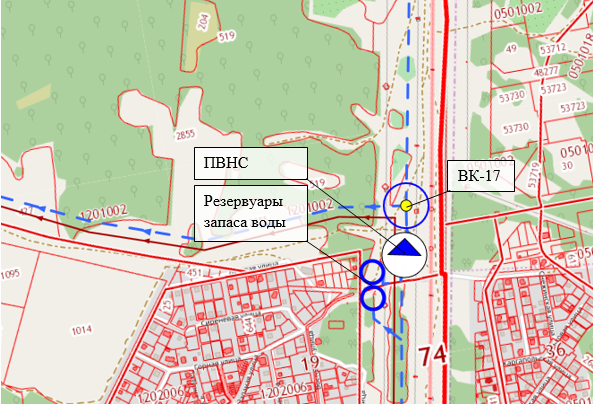 Рисунок 1.13 – Расположение проектируемой ПВНС с резервуаром1.4.7 Границы планируемых зон размещения объектов централизованных систем горячего водоснабжения, холодного водоснабженияВ схеме водоснабжения КСП планируется существенное изменение существующих границ зон размещения объектов централизованных систем водоснабжения.Рисунок 1.14 – Перспективные зоны действия ИЦВ1.4.8 Карты (схемы) существующего и планируемого размещения объектов централизованных систем горячего водоснабжения, холодного водоснабженияДля целей разработки схемы водоснабжения Кременкульского сельского поселения с применением эксплуатационных карт (схем) построена электронная модель системы водоснабжения с применением геоинформационной системы и программно-расчетного комплекса «Zulu» (разработчик ООО «Политерм» г. Санкт-Петербург). Возможности программного комплекса «Zulu позволяют осуществить выгрузку карт (схем) существующего и планируемого размещения объектов централизованных систем водоснабжения на территории Кременкульского сельского поселения для их последующего рассмотрения.Карта (схема) размещения существующих источников водоснабжения и водопроводных сетей от них на территории Кременкульского сельского поселения показана на рисунке 1.14.1.5 Раздел 5 «Экологические аспекты мероприятий по строительству, реконструкции и модернизации объектов централизованных систем водоснабжения»Все мероприятия, направленные на улучшение качества питьевой воды, могут быть отнесены к мероприятиям по охране окружающей среды и здоровья населения. Эффект от внедрения данных мероприятий – улучшение здоровья и качества жизни граждан.1.5.1 Сведения о мерах по предотвращению вредного воздействия на водный бассейн предлагаемых к строительству и реконструкции объектов централизованных систем водоснабжения при сбросе (утилизации) промывных водТерритория размещения водозаборных сооружений в составе:– Насосная станция 1-го подъема;– Станция водоподготовки с насосной станцией 2-го подъема;– Резервуары запаса чистой воды расположены на берегу Шерешевского водохранилища в 100 м от береговой линии водораздела.Граница первого пояса зоны водопроводных сооружений совпадает с ограждением площадки на расстоянии 30,0 метров от стен резервуаров чистой воды и 15,0 м от станции 1-го подъема (п. 10.17 СниП 2.04.02-84*).Границы первого пояса зоны источника водоснабжения – Шершневского водохранилища устанавливается:– по акватории – 100м от водозабора во всех направлениях;– по прилегающему берегу 100 метров от уреза воды при нормальном подпорном уровне в водохранилище в летне-осенней межени (п.10.8 СниП 2.04.02-84*).Для водохранилища – источника питьевого водоснабжения – ширина водоохраной зоны в месте размещения водозаборных сооружений, составляет 1 000 м (Водный кодекс РФ, ст.111).Ширина санитарно-защитной полосы водоводов (по незастроенной территории) составляет 10,0 метров от крайних водоводов (СниП 2.04.02-84*‚ гл.10, п.10.20).На территории 1 пояса запрещены все виды строительства, не относящиеся к водозаборным сооружениям. Территория благоустроена и озеленена.Отвод дождевых сточных вод спланирован в пониженные места рельефа.Станция водоподготовки и ворота имеют охранную сигнализацию от несанкционированного проникновения на территорию с выводом сигнала на диспетчерский пункт станции.Зона санитарной охраны водозабора.Санитарно-эпидемиологические требования к организации эксплуатации зон санитарной охраны (ЗСО) источников водоснабжения питьевого назначения регламентируется СанПиН 1.1110-02. Основной целью создания и обеспечения режима в ЗСО является санитарная охрана источников водоснабжения от загрязнения.Зоны организуются в составе трех поясов, где устанавливается специальный режим водопользования и определяется комплекс мероприятий, направленных на предупреждение ухудшения качества воды.Для Шершневского водохранилища границы ЗСО 1 и 2 пояса утверждены постановлением Министров РСФСР от 02.09.1977 г. № 465 (в описаниях, населенных и тригонометрических картографических материалах). Данное Постановление утверждает границы с учетом рельефа местности у питьевого водоема, и законодатель установил границы более 1000 м так как водосборная площадь напротив водозабора имеет уклон, заканчивающийся вершиной на расстоянии более 2-х км. Вышеуказанные нормативные документы для питьевого Шершневского водохранилища действуют по настоящее время.По нормам границ зон санитарной охраны Водный Кодекс от 3 июня 2006 г. статьями 43 п.2, 15,17 отсылает также к Закону 52-ФЗ "О санитарно-эпидемиологическом благополучии населения ст. 12, 18, 51 и СанПиН 2.1.4.1110-02, п. 3.3.2.При отсутствии утвержденных границ минимальные границы зон санитарной охраны утверждены, имеющими силу Закона пунктами 2.3.2.4-2.3.2.6. Постановления Главного государственного санитарного врача РФ от 14 марта 2002 г., № 10. Для Шершневского водохранилища с учётом наклона рельефа в сторону водоема, минимальная граница второго пояса зоны санитарной защиты должна быть установлена не менее 1000 метров.Обоснование границ первого пояса ЗСО:Первый пояс ЗСО (строгого режима) предназначен для защиты поверхностных вод в месте водозабора от случайного или умышленного загрязнения. Граница первого пояса ЗСО устанавливается в зависимости от местных санитарных и гидрологических условий, но не менее 100 м во всех направлениях по акватории водозабора и по прилегающему к водозабору берегу от линии уреза воды летне-осенней межени.Согласно СанПиН 2.1.4.1110-02, граница первого пояса ЗСО составляет 100 м всех направлениях по акватории водозабора и 100 метров по прилегающему берегу от линии уреза воды летне-осенней межени.Обоснование границ второго пояса ЗСО:Второй пояс ЗСО предназначен для защиты источника водоснабжения от микробного загрязнения.Для Шершневского водохранилища границы ЗСО 1 и 2 пояса утверждены постановлением совета Министров РСФСР от 02.09.1977 г. № 465 (в описаниях населенных и тригонометрических схемах картографических материалах).Согласно СанПиН 2.1.4.1110-02, граница второго пояса ЗСО на водоемах должна быть удалена от акватории во все стороны от водозабора на расстоянии 3 км - при наличии нагонных ветров до 10%, и более 3 км при наличии нагонных ветров более 10 %.Граница 2 пояса ЗСО на водоемах по территории должна быть удалена в обе стороны по берегу на 3 или 5 км в соответствии с пунктом выше и от уреза воды при нормальном подпорном уровне НПУ) на расстоянии: при равнинном рельефе местности- не менее 500 м; при гористом рельефе местности до вершины первого склона, обращенного в сторону источника водоснабжения, но не менее 150 м при пологом склоне и не менее 1000 м при крутом.Рельеф местности равнинный с пологими, средне пологими и полого покатыми склонами логов. Водосборная площадь напротив водозабора имеет уклон, заканчивающийся вершиной на расстоянии более 2-х км.Следовательно, граница второго пояса ЗСО удалена от водозаборной установки по акватории водохранилища во все стороны на расстоянии 3 км и на расстоянии 1000 м от уреза воды при летне-осенней межени.Граница второго пояса с севера ограничена по левому берегу Шершневского водохранилища; выше по течению в 2 км от поселка Западный, затем по акватории до правого берега водоема. Зона доходит между СНТ «Медик» и СНТ «Волна», огибает восточную границу СНТ «Волна», между поселком Сосновка и автодорогой «Челябинск-Смолино», через железную дорогу «Златоуст-Челябинск», огибая поселок Смолино с южной стороны, затем на восток до уреза воды и по акватории до левого берега. На расстоянии 1 км от уреза воды на восток, затем в северном направлении вдоль водохранилища на таком же расстоянии до начала границы ЗСО. Обоснование границ третьего пояса ЗСО:Третий пояс ЗСО предназначен для защиты источника водоснабжения от химического загрязнения.Границы третьего пояса ЗСО поверхностных источников водоснабжения на водоеме полностью совпадают с границами второго пояса. Следовательно, граница третьего пояса ЗСО удалена от водозаборной установки по акватории во все стороны на расстоянии 3 км и на расстоянии 1000 м от уреза воды при летне-осенней межени.Граница третьего пояса с севера ограничена по левому берегу Шершневского водохранилища выше по течению в 2 км от поселка Западный, затем по акватории до правого берега водоема. Зона проходит между СНТ «Медик» и СНТ «Волна», огибает восточную границу СНТ «Волна», между поселком Сосновка и автодорогой «Челябинск-Смолино», через железную дорогу «Златоуст-Челябинск», огибая поселок Смолино с южной стороны, затем на восток до уреза воды и по акватории левого берега. На расстоянии 1 км от уреза воды на восток, затем в северном направлении вдоль водохранилища на таком же расстоянии до начала границы ЗСО.Определение границ ЗСО водопроводных сооружений и водоводов:Зона санитарной охраны водопроводных сооружений, расположенных вне территории водозабора, представлена первым поясом (строгого режима), водоводов - санитарно-защитной полосой.Граница первого пояса ЗСО водопроводных сооружений принимается на расстоянии:• от стен запасных и регулирующих емкостей, фильтров и контактных осветлителей - не менее 30 м;• от водонапорных башен - не менее 10 м;• от остальных помещений (отстойники, реагентное хозяйство, склад хлора, насосные станции и др.) - не менее 15 м.Ширину санитарно-защитной полосы следует принимать по обе стороны от крайних линий водопровода: не менее 10 м при диаметре водоводов до 1000 ммСледовательно, граница первого пояса ЗСО водопроводных сооружений принимаем на расстоянии 15 м от насосной станции и резервуаров чистой воды и 30 метров от станции водоподготовки. Ширину санитарно-защитной полосы следует принять 10 метров от крайних линий водопровода.1.5.2 Сведения о мерах по предотвращению вредного воздействия на окружающую среду при реализации мероприятий по снабжению и хранению химических реагентов, используемых в водоподготовке (хлор и др.)Постоянного хранения химических реагентов на территории КСП не предусмотрено.1.6 Раздел 6 «Оценка объемов капитальных вложений в строительство, реконструкцию и модернизацию объектов централизованных систем водоснабжения с разбивкой по годам»1.6.1 Оценка стоимости основных мероприятий по реализации схемы водоснабженияОценка стоимости основных мероприятий по реализации схемы водоснабжения приведена в разделе 1.6.21.6.2 Оценка величины необходимых капитальных вложений в строительство и реконструкцию объектов централизованной системы водоснабжения, выполненную на основании укрупненных сметных нормативов для объектов непроизводственного назначения и инженерной инфраструктуры, утвержденных федеральным органом исполнительной власти, осуществляющим функции по выработке государственной политики и нормативно-правовому регулированию в сфере строительства, либо принятую по объектам-аналогам по видам капитального строительства и видам работ, с указанием источников финансированияРаздел содержит оценку потребности в капитальных вложениях в строительство и реконструкцию объектов централизованных систем водоснабжения, рассчитанную на основании укрупненных сметных нормативов для объектов непроизводственного назначения и инженерной инфраструктуры, утвержденных федеральным органом исполнительной власти, осуществляющим функции по выработке государственной политики и нормативно-правовому регулированию в сфере строительства, либо принятую по объектам - аналогам по видам капитального строительства и видам работ, с указанием источников финансирования.Расчет суммы капитальных вложений, необходимых для строительства (реконструкции) сетей водоснабжения, выполнен с использованием укрупненных нормативов цены строительства НЦС 81-02-14-2020 «Наружные сети водоснабжения и канализации», утвержденных приказом Министерства строительства и жилищно-коммунального хозяйства Российской Федерации № 918/пр от 30 декабря 2019г.НЦС рассчитаны в ценах на 01 января 2020 года для базового района (Челябинская область). Коэффициент перехода от цен базового района (Московская область) к уровню цен субъектов Российской Федерации (Кпер) для Челябинской области – 0,88.Укрупненные нормативы представляют собой объем денежных средств, необходимый и достаточный для строительства  наружных инженерных сетей водоснабжения и канализации.В показателях стоимости учтена вся номенклатура затрат, которые предусматриваются действующими нормативными документами в сфере ценообразования для выполнения основных, вспомогательных и сопутствующих этапов работ для строительства наружных сетей водоснабжения и канализации в нормальных (стандартных) условиях, не осложненных внешними факторами.Нормативы разработаны на основе ресурсно-технологических моделей, в основу которых положена проектно-сметная документация по объектам-представителям. Проектно-сметная документация объектов-представителей имеет положительное заключение государственной экспертизы и разработана в соответствии с действующими нормами проектирования.Приведенные показатели предусматривают стоимость строительных материалов, затраты на оплату труда рабочих и эксплуатацию строительных машин и механизмов, накладные расходы и сметную прибыль, а также затраты на строительство временных титульных зданий и сооружений и дополнительные затраты на производство работ в зимнее время, затраты, связанные с получением заказчиком и проектной организацией исходных данных, технических условий на проектирование и проведение необходимых согласований по проектным решениям, расходы на страхование строительных рисков, затраты на проектно-изыскательские работы и экспертизу проекта, содержание службы заказчика строительства и строительный контроль, резерв средств на непредвиденные расходы.Стоимость материалов учитывает все расходы (отпускные цены, наценки снабженческо-сбытовых организаций расходы на тару, упаковку и реквизит, транспортные, погрузочно-разгрузочные работы и заготовительно-складские расходы), связанные с доставкой материалов, изделий, конструкций от баз (складов) организаций-подрядчиков или организаций-поставщиков до приобъектного склада строительства.Оплата труда рабочих-строителей и рабочих, управляющих строительными машинами, включает в себя все виды выплат и вознаграждений, входящих в фонд оплаты труда.При прокладке сетей в стесненных условиях застроенной части города к показателям применяется коэффициент 1,06.К расходам на строительство, реконструкцию и модернизацию объектов централизованных систем водоотведения относятся:- проектно-изыскательские работы;- строительно-монтажные работы;- техническое перевооружение;- приобретение материалов и оборудования;- пусконаладочные работы;- расходы, не относимые на стоимость основных средств (аренда земли на срок строительства и т.п.);- дополнительные налоговые платежи, возникающие от увеличения выручки в связи с реализацией инвестиционной программы.В расчетах не учитывались:- стоимость резервирования и выкупа земельных участков и недвижимости для государственных и муниципальных нужд;- стоимость мероприятий по сносу и демонтажу зданий и сооружений на территориях строительства;- оснащение необходимым оборудованием и благоустройство прилегающей территории;- особенности территории строительства.Финансирование мероприятий, направленных на улучшение качества водоснабжения Кременкульского сельского поселения, создание благоприятных условий для устойчивого и естественного функционирования экологической системы, сохранение благоприятной окружающей среды для проживающего населения, должно быть предусмотрено в основном из средств регионального бюджета, за счет получаемой прибыли муниципального предприятия коммунального хозяйства от продажи воды и оказания услуг по приему сточных вод, в части установления надбавки к ценам (тарифам) для потребителей, а также и за счет средств внебюджетных источников и частных инвестиций.Объем финансирования мероприятий по реконструкции, модернизации подлежит ежегодному уточнению в установленном порядке при формировании проектов различных бюджетов на соответствующий период, исходя из их возможностей и возможностей внебюджетных источников.Финансовые потребности включают в себя расчетную максимальную стоимость реконструкции и строительства объектов, рассчитанных на наибольшую производительность. Капитальные вложения в реализацию планируемых схемой водоснабжения задач по строительству, реконструкции и модернизации системы водоснабжения Кременкульского сельского поселения составит 754,56 млн. руб., включая НДС 20%, в том числе:Перечень мероприятий и размер необходимых капитальных вложений в строительство, реконструкцию и модернизацию объектов системы водоснабжения должны быть уточнены при разработке проектно-сметной документации.Результаты оценки капитальных вложений в водопроводные сети, период реализации мероприятий по строительству и реконструкции водопроводных сетей и сооружений Кременкульского сельского поселения на период до 2030г. приведены в таблице 1.41.Таблица 1.41 – Результаты оценки капитальных вложений в водопроводные сети Таблица 1.42 – Результаты оценки капитальных вложений в водопроводные сети по годам1.7 Раздел 7 «Плановые значения показателей развития централизованных систем водоснабжения»В соответствии с пунктом 13 требований к содержанию схем водоснабжения и водоотведения, утвержденных постановлением Правительства Российской Федерации от 05.09.2013 №782 «О схемах водоснабжения и водоотведения» схема водоснабжения должна содержать показатели надежности, качества и энергетической эффективности объектов централизованных систем горячего водоснабжения и холодного водоснабжения.К показателям надежности, качества и энергетической эффективности объектов централизованных систем горячего водоснабжения и холодного водоснабжения относятся:а) показатели качества;б) показатели надежности и бесперебойности водоснабжения;в) показатели эффективности использования ресурсов, в том числе уровень потерь воды (тепловой энергии в составе горячей воды);г) иные показатели, установленные федеральным органом исполнительной власти, осуществляющим функции по выработке государственной политики и нормативно-правовому регулированию в сфере жилищно-коммунального хозяйства.Показатели надежности, качества, энергетической эффективности объектов централизованных систем холодного водоснабжения применяются для контроля обязательств арендатора по эксплуатации объектов по договору аренды централизованных систем холодного водоснабжения, отдельных объектов таких систем, находящихся в муниципальной собственности, обязательств организации, осуществляющей холодное водоснабжение по реализации инвестиционной программы, производственной программы, а также в целях регулирования тарифов.В соответствии с частью 3 статьи 39 Федерального закона от 07.12.2011 №416-ФЗ «О водоснабжении и водоотведении» «Плановые значения показателей надежности, качества, энергетической эффективности устанавливаются органом государственной власти субъекта Российской Федерации на период действия инвестиционной программы с учетом сравнения их с лучшими аналогами фактических значений показателей надежности, качества, энергетической эффективности и результатов технического обследования централизованных систем горячего водоснабжения, холодного водоснабжения и (или) водоотведения».1.7.1 Показатели качества водыПоказатели качества воды на базовый период:Доля проб питьевой воды, подаваемой с источников водоснабжения, водопроводных станций или иных объектов централизованной системы водоснабжения в распределительную водопроводную сеть, не соответствующих установленным требованиям, в общем объеме проб, отобранных по результатам производственного контроля качества питьевой воды- 50%Доля проб питьевой воды в распределительной водопроводной сети, не соответствующих установленным требованиям, в общем объеме проб, отобранных по результатам производственного контроля качества питьевой воды- 0,07%Наличие контроля качества товаров и услуг (отношение фактического к нормативному количества проб) - 100%.1.7.2 Показатели надежности и бесперебойности водоснабженияПерерывы в подаче воды, зафиксированные в местах исполнения обязательств организацией, осуществляющей холодное водоснабжение, по подаче холодной воды, возникшие в результате аварий, повреждений и иных технологических нарушений на объектах централизованной системы холодного водоснабжения, принадлежащих организации, осуществляющей холодное водоснабжение, устранялись в нормативное время от 0,5 до 3 часов зависимости от степени аварии.Число аварий на водопроводных сетях в 2019 году составило 248 ед., коэффициент аварийности – 0,59 ед./км. 1.7.3 Показатели эффективности использования ресурсов, в том числе уровень потерь воды (тепловой энергии в составе горячей воды)Снижение средневзвешенных показателей эффективности использования ресурсов приведет при осуществлении мероприятий направленных на омоложение сетей за счет перекладки аварийных и ветхих сетей, сокращение износа основных фондов системы водоснабжения на территории Кременкульского сельского поселения. Таблица 1.43 – основные показатели эффективности работы системы водоснабжения Кременкульского сельского поселения1.7.4 Иные показатели, установленные федеральным органом исполнительной власти, осуществляющим функции по выработке государственной политики и нормативно-правовому регулированию в сфере жилищно-коммунального хозяйстваПоказатели надежности и бесперебойности.Аварийность на системе водоснабжения. Учитывается число повреждений на сетях водопровода всех типов, включая как утечки из земли, так и утечки из колодцев. Текущий показатель по городу составляет 0,59 аварии на километр в год.Допустимая длительность отключения не более 36 часов (общепринятый показатель). Улучшение данного показателя требует повышения эффективности АВР, что возможно за счет оснащения дополнительно бригады полным набором спецтехники и инструментов для ремонта труб. Другие направления – замена неработающих задвижек с целью уменьшения зон перекрытия, обеспечение аварийного запаса ремкомплектов на складе и внедрение системы автоматического мониторинга системы водоснабжения, которая позволит значительно сократить время обнаружения аварии.  Показатели качества обслуживания и обеспеченности централизованными услугами потребителей. Доля потребителей с гарантированным предоставлением услуг в течение 24 часа в сутки. В настоящее время данный показатель составляет 100% потребителей по всему сельскому поселению. Для улучшения показателя требуется снижение аварийности и НРВ и увеличение объемов работ по перекладке изношенных сетей водопровода. Доля потребителей в КСП, обеспеченных доступом к коммунальной инфраструктуре (отношение численности населения, получающего услуги водоснабжения, к численности населения муниципального образования составляла в 2019 году 88 %. 	1.8 Раздел 8 «Перечень выявленных бесхозяйных объектов централизованных систем водоснабжения и перечень организаций, уполномоченных на их эксплуатацию и основания для эксплуатации»В соответствии с пунктом 2 статьи 42 главы 8 Федерального закона от 07.12.2011 № 416-ФЗ "О водоснабжении и водоотведении":«До 1 июля 2013 года органы местного самоуправления поселения, городского округа осуществляют инвентаризацию водопроводных и канализационных сетей, участвующих в водоснабжении и водоотведении (транспортировке воды и сточных вод), утверждают схему водоснабжения и водоотведения, определяют гарантирующую организацию, устанавливают зоны ее деятельности».В соответствии со статьей 8 главы 3 Федерального закона от 07.12.2011 № 416-ФЗ "О водоснабжении и водоотведении":«В случае выявления бесхозяйных объектов централизованных систем горячего водоснабжения, холодного водоснабжения и (или) водоотведения, в том числе водопроводных и канализационных сетей, путем эксплуатации которых обеспечиваются водоснабжение и (или) водоотведение, эксплуатация таких объектов осуществляется гарантирующей организацией либо организацией, которая осуществляет горячее водоснабжение, холодное водоснабжение и (или) водоотведение и водопроводные и (или) канализационные сети которой непосредственно присоединены к указанным бесхозяйным объектам (в случае выявления бесхозяйных объектов централизованных систем горячего водоснабжения или в случае, если гарантирующая организация не определена в соответствии со статьей 12 настоящего Федерального закона), со дня подписания с органом местного самоуправления передаточного акта указанных объектов до признания на такие объекты права собственности или до принятия их во владение, пользование и распоряжение оставившим такие объекты собственником в соответствии с гражданским законодательством».«Расходы организации, осуществляющей горячее водоснабжение, холодное водоснабжение и (или) водоотведение, на эксплуатацию бесхозяйных объектов централизованных систем горячего водоснабжения, холодного водоснабжения и (или) водоотведения, учитываются органами регулирования тарифов при установлении тарифов в порядке, установленном основами ценообразования в сфере водоснабжения и водоотведения, утвержденными Правительством Российской Федерации».«В случае если снижение качества воды происходит на бесхозяйных объектах централизованных систем горячего водоснабжения, холодного водоснабжения, организация, которая осуществляет горячее водоснабжение, холодное водоснабжение и эксплуатирует такие бесхозяйные объекты, обязана не позднее чем через два года со дня передачи в эксплуатацию этих объектов обеспечить водоснабжение с использованием таких объектов в соответствии с законодательством Российской Федерации, устанавливающим требования к качеству горячей воды, питьевой воды, если меньший срок не установлен утвержденными в соответствии с настоящим Федеральным за-коном планами мероприятий по приведению качества горячей воды, питьевой воды в соответствие с установленными требованиями. На указанный срок допускается несоответствие качества подаваемой горячей воды, питьевой воды установленным требованиям, за исключением показателей качества горячей воды, питьевой воды, характеризующих ее безопасность».Перечень выявленных бесхозяйных объектов систем централизованного водоснабжения отсутствует.2 Глава 2. «Схема водоотведения Кременкульского сельского поселения»2.1 Раздел 1. Существующее положение в сфере водоотведения города2.1.1 Описание структуры системы сбора, очистки и отведения сточных вод на территории поселения и деление территории поселения на эксплуатационные зоныВ соответствии с определением, данными Федеральным законом от 07 декабря 2011г. №416-ФЗ «О водоснабжении и водоотведении» - водоотведение - прием, транспортировка и очистка сточных вод с использованием централизованной системы водоотведения. Канализация — составная часть системы водоснабжения и водоотведения, предназначенная для удаления твёрдых и жидких продуктов жизнедеятельности человека, хозяйственно-бытовых и дождевых сточных вод с целью их очистки от загрязнений и дальнейшей эксплуатации или возвращения в водоём. Основной задачей системы водоотведения Кременкульского СП является охрана здоровья населения, предотвращение или сведение к минимуму отрицательного воздействия на окружающую среду отработанной или использованной воды. Важнейшими параметрами этой системы является её эффективность, эксплуатационная надежность и экономичность.Кременкульское сельское поселение, п.Западный, мкр.Женева, мкр.Просторы, мкр.Вишневая горка, мкр.Белый хутор имеют централизованную систему канализации. Сброс стоков осуществляется на очистные сооружения, очищенные стоки сбрасываются в пруды-накопители, перелив происходит в Сорочий Лог (естественный ручей).Стоки из выгребов частного сектора вывозятся ассенизационными машинами.В остальных населенных пунктах централизованная канализация отсутствует, население использует выгребы или надворные туалеты с последующим вывозом ассенизационными машинами. В ряде поселков, в коттеджной застройке, население использует местные системы канализации с отводом стоков от каждого дома на собственные очистные сооружения.В настоящее время построена станция очистки хозяйственно-бытовых стоков мощностью 5 тыс. м3/сут. Сорочий лог с напорно-безнапорным канализационным коллектором.Схема системы водоотведения Кременкульского СП представлена на рисунке 2.1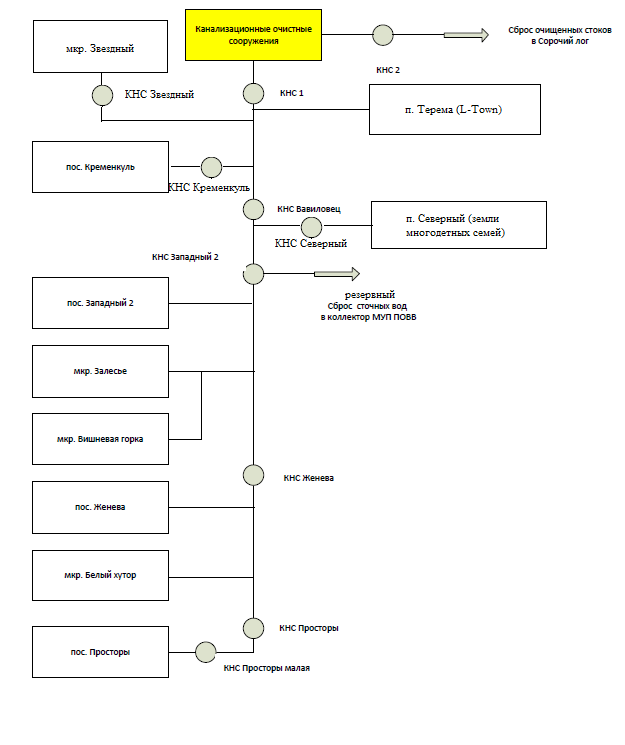 Рисунок 2.1 –Схема системы водоотведения КСПСистема водоотведения обеспечивает прием и перекачку сточных вод от промышленных предприятий, общественных объектов и многоквартирных жилых домов на территории муниципального образования. Основными элементами системы водоотведения являются самотечные канализационные сети, транспортирующие стоки от зданий до канализационных насосных станций, канализационные насосные станции, напорная канализационная сеть от канализационных насосных станций до городских очистных сооружений. Внутридомовая канализация принимает сточные воды в местах их образования и отводит за пределы здания в наружную канализационную сеть. Далее канализационные стоки по самотечным канализационным коллекторам по системе трубопроводов и колодцев за счет уклона сети поступают в приемные отделения 7 канализационных насосных станций. От канализационных насосных станций стоки по однониточной напорной линии под давлением перекачиваются на канализационные очистные сооружения КОС Сорочий Лог.Приборы учета принимаемых сточных вод у абонентов - отсутствует. Определение количества принятых стоков осуществляется расчетным методом.Протяженность канализационных сетей Кременкульского СП, эксплуатируемых ООО «Южуралводоканал» составляет – 40,3 км.В системе централизованного водоотведения Кременкульского СП организована одна эксплуатационная зоны водоотведения:- зона канализационных очистных сооружений КОС Сорочий лог.Централизованная система водоотведения является неполной раздельной и осуществляет канализование, транспортировку, очистку и выпуск очищенных стоков (хозяйственно-бытовых и производственных) с объектов жилого, общественно-делового и промышленного назначения, расположенных в п. Западный, мкр. Женева, мкр. Просторы, мкр. Вишневая горка, мкр. Белый хутор Кременкульского СП. Расчётная присоединённая нагрузка абонентов -1781 м3/сутки (фактический показатель за 2019 год – 2027 м3/сутки). Износ канализационного хозяйства Кременкульского СП составляет 50%.Услугами централизованной системы водоотведения пользуются 32 % населения.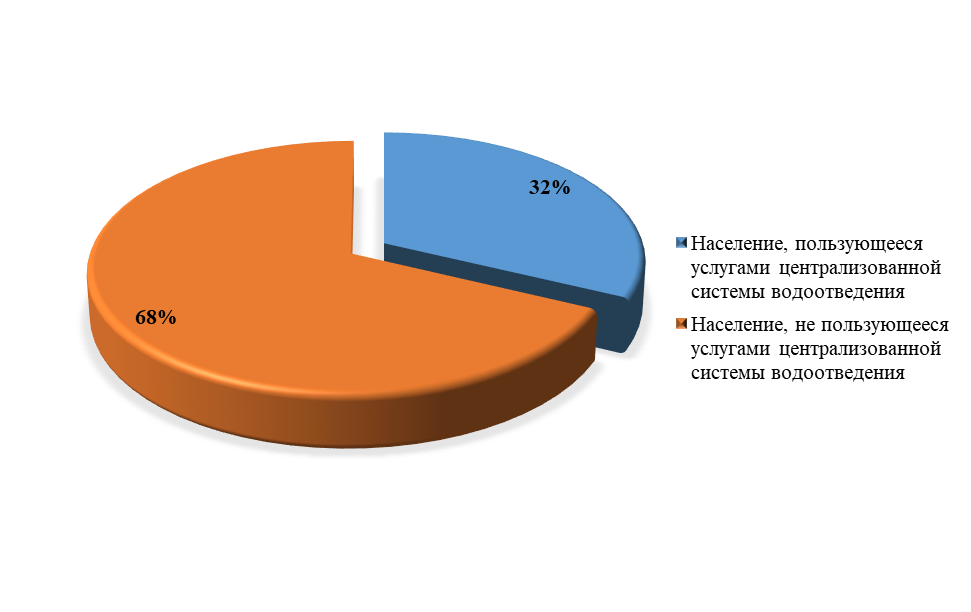 Рисунок 2.2 –Охват населения централизованным водоотведением2.1.2 Описание результатов технического обследования централизованной системы водоотведения, включая описание существующих канализационных очистных сооружений, в том числе оценку соответствия применяемой технологической схемы очистки сточных вод требованиям обеспечения нормативов качества очистки сточных вод, определение существующего дефицита (резерва) мощностей сооружений и описание локальных очистных сооружений, создаваемых абонентамиВ соответствии с определением, данными Федеральным законом от 07 декабря 2011г. №416-ФЗ «О водоснабжении и водоотведении», техническое обследование централизованных систем водоотведения - оценка технических характеристик объектов централизованных систем водоотведения.Техническое обследование системы водоотведения Кременкульского СП проводилось в рамках разработки Схемы водоотведения: изучением и анализом исходных данных, полученных от организаций, занятых в сфере водоотведения, по техническому состоянию объектов систем водоотведения; оценкой результатов непосредственного посещения специалистами объектов водоотведения; анализом исполнения и соблюдения на объектах водоотведения требований нормативных документов; сопоставлением текущего состояния систем водоотведения с состоянием объектов аналогов, учитывая практический опыт эксплуатации аналогичных объектов.Основные выводы по существующему состоянию системы централизованного водоотведения Кременкульского СП сделаны на основании анализа информации:- полученной при визуальных обследованиях объектов водоотведения, проведенных разработчиком;- предоставленной администрацией Кременкульского СП;- предоставленной ресурсоснабжающими организациями, действующими на территории Кременкульского СП.В результате технического обследования проведён анализ технического состояния:существующих канализационных сетей;существующих канализационных насосных станций;комплекса по очистки сточных вод.Основные технические характеристики очистных сооружений канализации Кременкульского СП приведены в таблице 2.1.Таблица 2.1 – Основные технические характеристики очистных сооружений канализации Кременкульского СП2.1.3 Описание технологических зон водоотведения, зон централизованного и нецентрализованного водоотведения (территорий, на которых водоотведение осуществляется с использованием централизованных и нецентрализованных систем водоотведения) и перечень централизованных систем водоотведенияВ соответствии с определением, данным постановлением Правительства Российской Федерации от 05 сентября 2013г. №782 «О схемах водоснабжения и водоотведения» - технологическая зона водоотведения - часть канализационной сети, принадлежащей организации, осуществляющей водоотведение, в пределах которой обеспечиваются прием, транспортировка, очистка и водоотведение сточных вод или прямой (без очистки) выпуск сточных вод в водный объект.В соответствии с определениями, данными Федеральным законом от 07 декабря 2011г. №416-ФЗ «О водоснабжении и водоотведении»:Централизованная система водоотведения (канализации) - комплекс технологически связанных между собой инженерных сооружений, предназначенных для водоотведения.Нецентрализованная система водоотведения - сооружения и устройства, технологически не связанные с централизованной системой водоотведения и предназначенные для общего пользования или пользования ограниченного круга лиц.На момент разработки схемы водоотведения Кременкульского СП система водоотведения сложилась из технологической зоны централизованного водоотведения и нецентрализованных зон водоотведения.Централизованная система водоотведения охватывает зоны размещения многоквартирного жилого фонда, общественно-бытовых объектов и зоны размещения производственных предприятий.Нецентрализованная система водоотведения охватывает зоны индивидуальной жилой застройки.В результате технического обследования централизованной системы водоотведения установлено:- водоотведение производится через 10 канализационных насосных станций по напорным канализационным трубопроводам на очистные сооружения КОС Сорочий лог;- давление в системе достигается за счет работы насосного оборудования;- управление насосным оборудованием осуществляется с использования средств автоматики;- охранные зоны канализационных насосных станций обозначены в основном заборами, однако доступ к строительным конструкциям канализационных насосных станций свободный.Канализационные очистные сооружения Сорочий логТерритория, охваченная централизованной системой водоотведения Кременкульского СП, представлена объектами жилой застройки, общественно-делового назначения и промышленными предприятиями. Основная часть строений - в капитальном исполнении 3-ти, 5-ти и 9-ти этажные жилые здания с объектами общественно-делового назначения, а также малоэтажные жилые и нежилые строения. Централизованная система водоотведения является единой технологической зоной. Хозяйственно-бытовые сточные воды по самотечным коллекторам собираются в зависимости от рельефа. Далее посредством 10 канализационных насосных станций (КНС «Просторы Малая», КНС «Просторы», КНС «Женева», КНС «Западный 2», КНС «Вавиловец», КНС 1, КНС 2, КНС  Кременкуль, КНС «Звездный» стоки перекачиваются в магистральный железобетонный коллектор Ду 600 мм, по которому они поступают на очистные сооружения с последующим выпуском очищенных стоков в поверхностный водный объект (Сорочий лог). Принципиальная схема перекачки стоков по централизованной системе водоотведения Кременкульского СП представлена на рисунке 3.1.1-1.3.1.4 Описание состояния и функционирования канализационных коллекторов и сетей, сооружений на них, включая оценку их износа и определение возможности обеспечения отвода и очистки сточных вод на существующих объектах централизованной системы водоотведенияКанализационные очистные сооружения Сорочий лог)Техническое состояние основного и вспомогательного оборудования централизованной системы водоотведения оценивается как удовлетворительное. Сети канализации общей протяжённостью 33,043 км в чугунном и полиэтиленовом исполнении имеют диаметр 150÷600 мм. Глубина заложения от 1,8 до 7,5 м. Износ коммунальной инфраструктуры составляет более 50%. Существующая система канализации способна обеспечить существующие нагрузки, а также возрастающие потребности поселения. Характеристика наружных сетей канализации централизованной системы водоотведения представлена в таблице 2.2.Таблица 2.2 – Длины напорных трубопроводов канализации централизованной системы водоотведения Кременкульского СППеречень канализационных насосных станций (КНС) централизованной системы водоотведения Кременкульского СП представлен в таблице 2.3.Таблица 2.3. – Перечень канализационных насосных станций централизованной системы водоотведения Кременкульского СП3.1.5 Оценка безопасности и надежности объектов централизованной системы водоотведения и их управляемостиВ соответствии с требованиями Федерального закона от 07 декабря 2011г. № 416-ФЗ «О водоснабжении и водоотведении» «…Собственники и иные законные владельцы централизованных систем водоотведения, организации, осуществляющие водоотведение, принимают меры по обеспечению безопасности таких систем и их отдельных объектов, направленные на их защиту от угроз техногенного, природного характера и террористических актов, предотвращение возникновения аварийных ситуаций, снижение риска и смягчение последствий чрезвычайных ситуаций.Входящие в состав централизованных систем водоотведения, включая сети инженерно-технического обеспечения, а также связанные с такими зданиями и сооружениями процессы проектирования (включая изыскания), строительства, монтажа, наладки, эксплуатации и утилизации (сноса) должны соответствовать требованиям Федерального закона от 30 декабря 2009 г. №384-ФЗ «Технический регламент о безопасности зданий и сооружений».Канализационные очистные сооружения Сорочий лог)Централизованная система водоотведения представляет собой систему инженерных сооружений, надёжная, бесперебойная и эффективная работа которых является одной из важнейших составляющих жизнедеятельности города. Образующиеся сточные воды по системе трубопроводов, каналов и коллекторов, и канализационных насосных станций отводятся для очистки на очистные сооружения. На территории Кременкульского СП отсутствует система организованного отвода поверхностно-ливневых вод. Поверхностно-ливневые сточные воды с территории без очистки сходят в поверхностный водный объект. В числе показателей, характеризующих состояние системы водоотведения, такие индикаторы, как аварийность, перебои в предоставлении услуги потребителям, износ оборудования системы и др. Надёжность и бесперебойность работы централизованной системы водоотведения обеспечивается: - систематическими обходами и осмотрами объектов системы сотрудниками служб эксплуатации; - круглосуточным оперативным руководством сменного мастера работой персонала.- техническим обслуживанием и текущим ремонтом согласно графику ППР, ежегодно утверждаемого управляющим ООО «Южуралводоканал». К факторам, определяющим надёжность технологической зоны промышленного водоотведения, относятся: - достаточный уклон, исключающий заиливание коллектора; - длина труб составляет 3 метра, что обеспечивает стойкость на излом по сравнению с длинномерными трубами; - наличие у коллекторов надёжного и устойчивого основания; - двухтрубное исполнение напорных коллекторов. В числе показателей, характеризующих состояние системы водоотведения, такие индикаторы, как аварийность, перебои в предоставлении услуги потребителям, износ оборудования системы и др. Анализ состояния централизованной системы водоотведения Кременкульского СП свидетельствует об отсутствии превышения предельно допустимых отклонений в системе водоотведения по всем параметрам её надёжности. Сведения о статистике отказов сетей централизованной системы водоотведения за последние пять лет представлены в таблице 2.4.Таблица 2.4. – Статистика отказов сетей водоотведения за 2015-2019 гг.В централизованной системе водоотведения Кременкульского СП существует возможность по перенаправлению в чрезвычайных ситуациях неочищенных стоков в другие централизованные системы водоотведения соседнего муниципального образования для осуществления их очистки и выпуска.3.1.6 Оценка воздействия сбросов сточных вод через централизованную систему водоотведения на окружающую средуВыпуск сточных вод с очистных сооружений производится непрерывно, количество рабочих дней в году 365, график работы круглосуточный - 24 часа. Среднесуточный объём водоотведения за 2019 год составлял 740,003 тыс.м3. Контроль за качеством сточных вод по химическим загрязнениям осуществляет ведомственная аккредитованная аналитическая лаборатория Федеральное бюджетное учреждение здравоохранения «Центр гигиены и эпидемиологии в Челябинской области» Испытательный лабораторный центр (Аттестат аккредитации № РОСС RU.0001.510597).Сведения о нормативном качестве сточных вод по химическим показателям приведены в таблице 2.5.Таблица 2.5. – Сведения о нормативном качестве сточных водПо заключениям Федерального бюджетного учреждения здравоохранения «Центр гигиены и эпидемиологии в Челябинской области» пробы воды, забираемые в 2019 году из сбросов сточных вод после очистных сооружений, и нормативно-чистых стоков по микробиологическим и паразитологическим показателям соответствуют требованиям п. 4.1.1. СанПиН 2.1.5.980-00 «Гигиенические требования к охране поверхностных вод».Вывод:В соответствии с результатами испытаний за 2019г. проб сточной воды, сбрасываемой ООО «Южуралводоканал» в водный объект, они вредного воздействия на окружающую среду - не оказывают. Сточная вода соответствует СанПиН 2.1.5.980-00 «Гигиенические требования к охране поверхностных вод» и ГН 2.1.5.1315-03 «Предельно допустимые концентрации (ПДК) химических веществ в воде водных объектов хозяйственно-питьевого и культурно-бытового водопользования».3.1.7 Описание территорий городского поселения, не охваченных централизованной системой водоотведенияОсновная часть малоэтажной жилой застройки усадебного типа и объектов общественно-делового назначения Кременкульского СП не имеет доступа к сетям централизованной системы водоотведения. Для отведения хозяйственно-бытовых стоков с указанных объектов используются выгреба. Значительная часть канализованных из выгребов усадебной застройки хозяйственно-бытовых стоков ассенизаторным автотранспортом не-санкционированно сбрасывается в канализационные колодцы централизованной системы водоотведения, что значительно увеличивает неучтённую нагрузку на сети и другие объекты системы водоотведения.3.1.8 Описание существующих технических и технологических проблем системы водоотведения поселенияУслугами водоотведения пользуются примерно 32% населения. Протяженность канализационных сетей – 33,043 км со смотровыми колодцами. Износ существующих канализационных сетей составляет более 50%.Основная часть трубопроводов была проложена в 70-80 годах прошлого века, реконструкция практически не проводилась.В числе основных проблем водоотведения поселения: 1. Значительный износ основного оборудования централизованной системы водоотведения, моральное и физическое старение канализационных очистных сооружений и сетей канализации. 2. Отсутствие системы диспетчеризации, телемеханизации и автоматизированных систем управления режимами водоотведения на объектах организации, осуществляющей водоотведение. 3. Несанкционированный и неучтённый слив стоков (ЖБО) из выгребов от объектов усадебной застройки в сети централизованной системы водоотведения. 5. Отсутствие системы сбора и очистки поверхностно-ливневых вод, что приводит к выпуску неочищенных поверхностно-ливневых вод в поверхностный водный объект.  Раздел 2. Балансы сточных вод в системе водоотведения2.2.1. Баланс поступления сточных вод в централизованную систему водоотведения и отведения стоков по технологическим зонам водоотведенияВ Кременкульском СП организованы 1 технологическая зона централизованного водоотведения – ООО «Южуралводоканал».Фактические среднесуточные значения поступления сточных вод в централизованную систему водоотведения и отведения стоков по технологической зоне ООО «Южуралводоканал» в Кременкульском СП за 2019г. приведены в таблице 2.6.Таблица 2.6. – Фактические значения поступления сточных вод по технологическим зонам2.2.2 Оценка фактического притока неорганизованного стока (сточных вод, поступающих по поверхности рельефа местности) по технологическим зонам водоотведенияНеорганизованный сток - дождевые, талые и инфильтрационные воды, поступающие в системы коммунальной канализации через неплотности в элементах канализационной сети и сооружений.На территории жилой застройки и объектов общественно-делового назначения Кременкульского СП в границах централизованной системы водоотведения отсутствует ливневая канализация. Отведение поверхностно-ливневых стоков осуществляется по рельефу в поверхностный водный объект без очистки. Расчётный объём дополнительного притока поверхностных и грунтовых вод, неорганизованно поступающего в самотечные сети канализации через неплотности люков колодцев и за счёт инфильтрации грунтовых вод qad (л/с), определяется на основе специальных изысканий или данных эксплуатации аналогичных объектов, а при их отсутствии - по формуле: 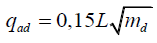 , где L - общая длина самотечных трубопроводов до рассчитываемого сооружения (створа трубопровода), км. Общая длина наружных самотечных сетей централизованной системы водоотведения Кременкульского СП составляет 33,043 км; md - величина максимального суточного количества осадков, мм. В соответствии с СП 131.13330.2012 г. для Кременкульского СП суточный максимум осадков тёплого периода (апрель-октябрь) составляет 51 мм. Таким образом, совокупный дополнительный приток поверхностных и грунтовых вод, неорганизованно поступающего в самотечные сети централизованной системы водоотведения через неплотности люков колодцев и за счёт инфильтрации грунтовых вод, может составлять 9,72 тыс.м3/сутки.2.2.3 Сведения об оснащенности зданий, строений, сооружений приборами учета принимаемых сточных вод и их применении при осуществлении коммерческих расчетовДля контроля за расходом поступающих стоков на трубопроводе установлен 2 ультразвуковых расходомер-счётчика «US-800», тип которых утверждён Госстандартом России в Государственном реестре средств измерений.2.2.4 Ретроспективный анализ за последние 10 лет балансов поступления сточных вод в централизованную систему водоотведения по технологическим зонам водоотведения и по поселению с выделением зон дефицитов и резервов производственных мощностейВ связи с изменениями, происходившими за последние 10 лет с организацией, осуществляющей деятельность в Кременкульском СП данные для расчета балансов поступления сточных вод в централизованную систему водоотведения для проведения ретроспективного анализа по технологическим зонам водоотведения представлены за последний год.Ретроспективные балансы поступления сточных вод в централизованную систему водоотведения по технологическим зонам водоотведения ООО «Южуралводоканал» в Кременкульском СП за 2017-2019 гг. представлены в таблице 2.7.Таблица 2.7. – Балансы поступления сточных вод по технологическим зонам водоотведения за 2017-2019 гг.2.2.5 Прогнозные балансы поступления сточных вод в централизованную систему водоотведения и отведения стоков по технологическим зонам водоотведения на срок не менее 10 лет с учетом различных сценариев развития поселенияОпределяющим фактором при расчете перспективного водоснабжения является рост численности населения, проживающего на территории муниципального образования и количества лиц, посещающих учреждения и общественные объекты, рост промышленного производства и уровня эффективного использования водных ресурсов.Возможные сценарии развития Кременкульского СП, должны определяться исходя из сложившегося социально-бытового, экономического, демографического, транспортного и экологического состояния городской инфраструктуры; перспектив развития города, изложенных в генеральном плане и муниципальных программах. Проведенный анализ первоисточников, и детализация их оценок применительно к территории проектируемого муниципального образования позволили определить диапазон вероятных значений численности населения на перспективу расчетного срока.Три возможных сценария развития Кременкульского СП рассмотрены ниже:I сценарий «Высокий (позитивный) вариант прогноза численности населения». При этом сценарии ожидаемое увеличение численности населения связано с естественным ростом населения. I сценарий прогноза влечет за собой необходимость в дополнительном развитии мощности объектов обслуживания населения, прирост площади под жилыми зонами также увеличится. II сценарий «Консервативный вариант прогноза численности населения». При этом сценарии учитывается общее сокращение рабочих мест в городе из-за спада объемов производства, темпы снижения численности населения будут оставаться на среднем уровне (при сохранении отрицательного естественного и механического прироста). При этом варианте можно ожидать проблем из-за невозможности сохранить сложившуюся жилую общественную застройку, инженерную и транспортную инфраструктуры, могут появиться экономические проблемы. Сценарий II не влечет за собой необходимости в дополнительном развитии мощности объектов обслуживания населения, прирост площади под жилыми зонами также будет совсем незначительным.III сценарий «Промежуточный вариант прогноза численности населения». При этом сценарии ожидание увеличения водопотребления не планируется. Сценарий III прогноза не влечет за собой необходимости в дополнительном развитии мощности объектов обслуживания населения, прирост площади под жилыми зонами также будет совсем незначительным. Кременкульское СП обладает предпосылками для размещения новых производств, что влечет за собой возможность создания новых рабочих мест, необходимость размещения жилищного фонда для квалифицированного персонала и членов их семей, развития сферы обслуживания.Проведенный анализ жизнедеятельности в городе, рассмотрение текстов указанных первоисточников, детализация их оценок и экспертное сравнение с положением в других муниципальных образованиях допускает вывод только об одном возможном сценарии развития Кременкульского СП – «Высокий (позитивный) вариант развития».При I сценарии «Высокий (позитивный) вариант развития» ожидается в течение расчетного срока рост численности населения, проживающего в Кременкульском СП; ввод площадей строительных фондов - многоквартирных домов, общественных зданий; увеличение производственных мощностей промышленных объектов. В соответствии с I сценарием развития территории города планируется возведение в Кременкульском СП, на свободных от застройки площадях, объектов капитального строительства с многоэтажными жилыми домами и общественными объектами. План размещения застройки в Кременкульском СП на долгосрочную перспективу с 2020 по 2030 гг. приведен в таблице 2.8.Согласно поданных заявок на выдачу технических условий для подключения новых объектов к централизованным сетям водоснабжения и водоотведения, подключаемая нагрузка составляет 7960 м3/сут.Реализация позитивного сценария развития Кременкульского СП будет являться существенным для сценариев развития инженерно-техничесих объектов, что влечет за собой необходимость в развитии (реконструкции) объектов обслуживания населения - строительстве и реконструкции инженерно-технических сетей и сооружений, в том числе централизованной системы водоотведения Кременкульского СП.Для реализации выбранного сценария основные мероприятия по развитию централизованной системы водоотведения Кременкульского СП включают в себя: строительство канализационных сетей для обеспечения отвода стоков перспективных объектов капитального строительства; строительство канализационных насосных станций для обеспечения отвода стоков перспективных объектов капитального строительств; реконструкцию отдельных участков существующих канализационных сетей для повышения надежности системы водоотведения; реконструкцию существующих канализационных очистных сооружений с увеличением производительности.Вновь возводимые строительные объекты будут присоединяться к существующим системам водоотведения, с частичной реконструкцией существующих и строительством новых сетей канализации.Исходя из изложенного в настоящей схеме водоотведения Кременкульского СП здесь и далее рассматривается только один сценарий развития. Исходя из принятого сценария рассчитываются перспективные балансы водоотведения, предлагаются мероприятия по строительству, реконструкции и модернизации системы водоотведения, оцениваются капитальные затраты на реализацию мероприятий.С учетом баланса водоотведения за базовый 2019г. и информации по приростам строительных фондов и численности проживающих (посещающих) в объектах капитального строительства сформированы прогнозные балансы поступления сточных вод в централизованную систему водоотведения и отведения стоков Кременкульского СП на период с 2020г. по 2030г.Прогнозный баланс поступления сточных вод по Кременкульскому СП на период с 2020 по 2030 гг. приведен в таблице 2.9.2.3 Раздел 3. Прогноз объема сточных вод2.3.1 Сведения о фактическом и ожидаемом поступлении сточных вод в централизованную систему водоотведенияСведения о фактическом (2019г.) и ожидаемом (к 2030г.) поступлении сточных вод в централизованную систему водоотведения Кременкульского СП приведены в таблице 2.102.3.2 Описание структуры централизованной системы водоотведения (эксплуатационные и технологические зоны)Структура системы сбора, очистки и отведения бытовых сточных вод в Кременкульском СП включает в себя систему самотечных и напорных канализационных трубопроводов, с размещенными на них канализационными насосными станциями и комплексом канализационных очистных сооружений.На расчетный срок планируется реконструкция существующих объектов (КОС, КНС, сети), строительство новых канализационных сетей и подключение перспективных объектов хозяйственно-бытового водоотведения в районах перспективной жилой застройки к вновь прокладываемым коллекторам. 2.3.3 Расчет требуемой мощности очистных сооружений исходя из данных о расчетном расходе сточных вод, дефицита (резерва) мощностей по технологическим зонам сооружений водоотведения с разбивкой по годамДействующие канализационные очистные сооружения Кременкульского СП представлены комплексами сооружений механической и комплексом сооружений биологической очистки осветленных сточных вод.Расчет требуемой мощности очистных сооружений исходя из данных о расчетном расходе сточных вод, дефицита (резерва) мощностей по технологическим зонам сооружений водоотведения с разбивкой по годам приведен в таблице 2.11.Результаты проведенных расчетов показывают, что существующие производственные мощности очистных сооружений Кременкульского СП, по состоянию на 2019г. не имеют достаточный резерв для присоединения новых потребителей. Максимальный приток сточных вод может составить 3645 тыс.м3/год (9986 м3/сут). Очистные сооружений централизованной системы водоотведения Кременкульского СП должна быть рассчитаны на приём не менее 10 тыс.м3/сутки.2.3.4 Анализ гидравлических режимов и режимов работы элементов централизованной системы водоотведенияОсновными элементами централизованной системы водоотведения Кременкульского СП являются самотечные канализационные сети с трубопроводами и колодцами, транспортирующие стоки от зданий до КНС, КНС, напорная канализационная сеть от КНС до очистных сооружений. Фактические гидравлические режимы и режимы работы элементов централизованной системы водоотведения диктуются проектными решениями, реализованными при их строительстве, типами и состоянием применяемого оборудования.Гидравлические режимы канализационной сети, работающей при самотечном режиме, с частичным наполнением сечения трубопровода зависят в основном от рельефа местности, грунтовых условий и расположения КНС в точке приема стоков. Гидравлические режимы канализационной сети, работающей в напорном режиме зависят в основном от рельефа местности, грунтовых условий и расположения КНС в точке приема стоков, характеристик применяемого оборудования. Результаты анализа гидравлических режимов элементов централизованной системы водоотведения возможно произвести на основании результатов гидравлического расчета системы водоотведения городского округа. В соответствии с постановлением Правительства РФ от 05 сентября 2013г. №782 "О схемах водоснабжения и водоотведения", гидравлические расчеты централизованной системы водоотведения производится на основании электронной модели систем водоснабжения и (или) водоотведения. Целью гидравлического расчета является определение пропускной способности существующих трубопроводов, уклонов трубопровода, скорости движения жидкости, степени наполнения и глубины заложения трубопроводов. Для подготовки базы данных и графической части электронной модели централизованной системы водоотведения Кременкульского СП использовалась геоинформационная система Zulu и программно-расчетный комплекс ZuluDrain, разработанные ООО «Политерм», г. Санкт-Петербург. Результаты расчета гидравлических режимов системы водоотведения Кременкульского СП отражены в электронной модели системы водоотведения Кременкульского СП, выполненной в данной работе.Анализ работы этих, а также всех других участков системы централизованного водоотведения Кременкульского СП с использованием электронной модели системы водоотведения Кременкульского СП подтвердил, что проектные уклоны трубопроводов канализационных сетей соблюдены, оборудование КНС и очистных сооружений работает в нормальном режиме, гидравлические режимы в основном поддерживаются за исключением времени образования засоров и их устранения, а также времени замены оборудования для проведения ремонта.2.3.5 Анализ резервов производственных мощностей очистных сооружений системы водоотведения и возможности расширения зоны их действияФактический (2019г.) и планируемый (к 2030г.) баланс производственных мощностей очистных сооружений системы водоотведения Кременкульского СП (годовой и среднесуточный) приведен в таблице 2.12.Таблица2.8. – План размещения застройки в Кременкульском СП на период с 2020 по 2030 гг.Таблица  2.9. – Прогнозный баланс поступления сточных вод в Кременкульском СП на период с 2020 по 2030 гг.Таблица  2.10. – Сведения о перспективном поступлении сточных вод в централизованную систему водоотведения, тыс. м3Таблица 2.11 – Расчет требуемой мощности очистных сооружений, исходя из данных о расчетном расходе сточных вод, дефицита (резерва) мощностей по технологическим зонам сооружений водоотведения с разбивкой по годам, тыс. м3Таблица 2.12 – Фактический (2019г.) и планируемый (к 2030г.) баланс производственных мощностей очистных сооружений системы водоотведения Кременкульского СП (годовой), тыс. м32.4 Раздел 4. Предложения по строительству, реконструкции и модернизации (техническому перевооружению) объектов централизованной системы водоотведения2.4.1Основные направления, принципы, задачи и целевые показатели развития централизованной системы водоотведенияОсновными направлениями развития систем централизованного водоотведения Кременкульского СП на период до 2030 г. являются: повышение надежности работы системы водоотведения путем реконструкции и строительства новых канализационных сетей, реконструкции сооружений очистки воды и насосных станций; повышение качества приема, перекачки и очистки стоков и экологической безопасности систем очистки сточных вод путем снижения до нормативного уровня концентрации загрязнений в промышленных стоках, внедрение биологической очистки от соединений фосфора и азота, обеспечение полной обработки и утилизации осадков.Основными принципами развития централизованной системы водоотведения Кременкульского СП на период до 2030 г. являются: постоянное улучшение качества предоставления услуг водоотведения потребителям (абонентам); удовлетворение потребности в обеспечении услугой водоотведения новых объектов капитального строительства; постоянное совершенствование системы водоотведения путем планирования, реализации, проверки и корректировки технических решений и мероприятий.Основными задачами развития централизованной системы водоотведения Кременкульского СП на период до 2030 г. являются: обновление и строительство канализационной сети с целью повышения надежности и снижения количества отказов системы; повышение энергетической эффективности системы водоотведения; строительство сетей и сооружений для отведения сточных вод с отдельных территорий, не имеющих централизованного водоотведения с целью обеспечения доступности услуг водоотведения для всех жителей города. обеспечение доступа к услугам водоотведения новых потребителей; реконструкция существующих канализационных очистных сооружений для покрытия требуемой нагрузки существующих и перспективных потребителей.По определению, данному пунктом 18 статьи 2 Федерального закона от 07.12.2011 №416-ФЗ «О водоснабжении и водоотведении» (редакция от 28.11.2015), целевыми показателями централизованной системы водоотведения являются «…показатели надежности, качества, энергетической эффективности объектов централизованных систем водоотведения (далее также - показатели надежности, качества, энергетической эффективности) - показатели, применяемые для контроля за исполнением обязательств концессионера по созданию и (или) реконструкции объектов концессионного соглашения, реализацией инвестиционной программы, производственной программы организацией, осуществляющей водоотведение, а также в целях регулирования тарифов…»В соответствии с частью 1 статьи 39 Федерального закона от 07 декабря 2011г. №416-ФЗ «О водоснабжении и водоотведении» «К показателям надежности, качества, энергетической эффективности объектов централизованных систем водоотведения относятся:показатели качества воды;показатели надежности и бесперебойности водоотведения;показатели очистки сточных вод;показатели эффективности использования ресурсов, в том числе уровень потерь воды (тепловой энергии в составе горячей воды);иные показатели, установленные федеральным органом исполнительной власти, осуществляющим функции по выработке государственной политики и нормативно-правовому регулированию в сфере жилищно-коммунального хозяйства».В соответствии со статьей 23 постановления Правительства Российской Федерации от 05 сентября 2013г. №782 «О схемах водоснабжения и водоотведения» схема водоотведения должна содержать значения целевых показателей на момент окончания реализации мероприятий, предусмотренных схемой водоотведения, включая целевые показатели и их значения с разбивкой по годам.К целевым показателям деятельности организаций, осуществляющих водоотведение, относятся:показатели надежности и бесперебойности водоотведения;показатели качества обслуживания абонентов;показатели качества очистки сточных вод;показатели эффективности использования ресурсов при транспортировке сточных вод;соотношение цены реализации мероприятий инвестиционной программы и их эффективности - улучшение качества очистки сточных вод;иные показатели, установленные федеральным органом исполнительной власти, осуществляющим функции по выработке государственной политики и нормативно-правовому регулированию в сфере жилищно-коммунального хозяйства.Расчетные целевые показатели по ООО «Южуралводоканал» в Кременкульском СП за 2019 год в разрезе требуемых для схем водоотведения показателей надежности, качества, энергетической эффективности объектов централизованных систем водоотведения приведены в таблице 2.13.Таблица 2.13. – Целевые показатели системы водоотведения по ООО «Южуралводоканал» за 2019г.2.4.2 Перечень основных мероприятий по реализации схем водоотведения с разбивкой по годам, включая технические обоснования этих мероприятийВ соответствии со статьей 20 постановления Правительства Российской Федерации от 05 сентября 2013г. №782 «О схемах водоснабжения и водоотведения» при обосновании предложений по строительству, реконструкции и выводу из эксплуатации объектов централизованных систем водоотведения поселения, городского округа должно быть обеспечено решение следующих задач:а) обеспечение надежности водоотведения путем организации возможности перераспределения потоков сточных вод между технологическими зонами сооружений водоотведения;б) организация централизованного водоотведения на территориях поселений, городских округов, где оно отсутствует;в) сокращение сбросов и организация возврата очищенных сточных вод на технические нужды.С целью повышения надежности и качества оказания услуги водоотведения, улучшения экологических показателей и снижения вредного воздействия на окружающую среду, удовлетворения спроса на водоотведение схемой водоотведения предлагается реализовать в течение расчетного срока на период до 2030г. основные мероприятия, направленные на улучшение работы централизованной системы водоотведения Кременкульского СП.Основными мероприятиями по реализации схемы водоотведения Кременкульского СП являются: проектно-изыскательские работы; реконструкция канализационных очистных сооружений, канализационных сетей и канализационных насосных станций; реконструкция действующих канализационных сетей; модернизация действующих канализационных очистных сооружений.Перечень основных мероприятий по строительству и реконструкции канализационных сетей Кременкульского СП на период до 2030г. с разбивкой по годам приведен в таблице 2.14.Таблица 2.14 – Перечень основных мероприятий по строительству, реконструкции канализационных объектов Кременкульского СП2.4.3 Технические обоснования основных мероприятий по реализации схемы водоотведенияОсновными мероприятиями по реализации схемы водоотведения Кременкульского СП являются:- строительство канализационных сетей;- реконструкция действующих канализационных сетей;- модернизация действующих канализационных очистных сооружений.а) Строительство канализационных сетей в Кременкульском СП.Техническим обоснованием строительства канализационных сетей является обеспечение возможности подключения к сетям централизованной канализации зданий и сооружений перспективной застройки для удовлетворения спроса на услугу «водоотведение».б) Реконструкция действующих канализационных сетей Кременкульского СП.Техническим обоснованием реконструкции канализационных сетей для технологического присоединения перспективных объектов строительства является необходимость приема с указанных объектов требуемого количества стоков с определенными параметрами.Отдельные участки существующей канализационной сети, проложенной по территории Кременкульского СП по пропускной способности, не смогут обеспечить потребность в водоотведении планируемых объектов капитального строительства. Для возможности подключения новых зданий необходимо выполнить реконструкцию участков канализационных сетей от выпусков зданий до определенной ресурсоснабжающей организацией точки подключения к существующим трубопроводам. Трассировку и способ прокладки для строительства канализационных сетей предлагается определять проектными решениями, с использованием современных технологий прокладки сетей.в) Техническое перевооружение действующих канализационных очистных сооружений Кременкульского СП. Техническим обоснованием предлагаемого технического перевооружения существующих очистных сооружений Кременкульского СП является необходимость обеспечения качества очистки сточных вод и возможность подключения новых потребителей к централизованной системе водоотведения.2.4.4 Сведения о вновь строящихся, реконструируемых и предлагаемых к выводу из эксплуатации объектах централизованной системы водоотведенияПри реализации мероприятий, предусмотренных Схемой водоотведения Кременкульского СП, предлагается: Осуществить модернизацию действующих канализационных очистных сооружений Кременкульского СП с увеличением производительности до 10 тыс м3/сутки; Осуществить строительство канализационных сетей в Кременкульском СП. Осуществить реконструкцию действующих канализационных сетей в Кременкульском СП.Вывод из эксплуатации объектов централизованных систем водоотведения в Кременкульском СП - не планируется.2.4.5 Сведения о развитии систем диспетчеризации, телемеханизации и об автоматизированных системах управления режимами водоотведения на объектах организаций, осуществляющих водоотведениеНа момент разработки схемы водоотведения в существующей системе водоотведения, эксплуатируемой ООО «Южуралводоканал» на территории Кременкульского СП элементы системы диспетчеризации, телемеханизации – не предусмотрены. На всех канализационных насосных станциях и очистных сооружениях канализации, на территории Кременкульского СП управление режимами организовано в автоматическом и ручном режиме. Все канализационные насосные станции работают без постоянного дежурного персонала.Автоматизация объектов водоотведения позволяет добиться бесперебойного и надежного водоотведения, сократить эксплуатационные расходы (потребление электрической энергии) и затраты труда на водоотведение, повысить эффективность работы системы водоотведения во время чрезвычайных ситуаций и в конечном результате улучшить качество предоставляемых услуг.На канализационных насосных станциях осуществляется автоматический контроль состояния, используемого в технологическом процессе оборудования, уровня воды в приемных резервуарах и другие необходимые параметры. Сигналы управления оборудованием поступают от соответствующих датчиков.Индикация параметров работы сооружений осуществляется в реальном времени и выводится на центральный щит управления расположенный в удобном для контроля месте. Визуализация состояния параметра (включено/отключено) производится на панели щита состоянием лампы (горит/не горит).2.4.6 Описание вариантов маршрутов прохождения трубопроводов (трасс) по территории поселения, расположения намечаемых площадок под строительство сооружений водоотведения и их обоснованиеПри принятии технических, технологических, организационных, управленческих, экономических и экологических решений в процессе строительства трубопроводов определяющими являются природно-климатические и инженерно-геологические условия района. Выбор трасс трубопроводов имеет свои особенности и затрагивает различные проблемы, обобщающим критерием многообразия строительных показателей служат капитальные вложения в сооружение трубопровода. Эксплуатационные затраты учитываются в процессе выбора его технологической схемы и на положение трассы влияют косвенно через капитальные вложения. Кроме того, выбор направления трасс трубопроводов зависит от требований норм и технических условий на проектирование в части минимальных расстояний от оси до различных объектов, зданий и сооружений. Критерии оптимальности и необходимой безопасности при выборе трасс трубопроводов включены в свод правил СП 32.13330.2012 «Канализация. Наружные сети и сооружения. Актуализированная редакция СНиП 2.04.03-85» В качестве критериев оптимальности рекомендуется принимать приведенные затраты при сооружении, техническом обслуживании и ремонте при эксплуатации, включая затраты на мероприятия по охране окружающей среды, а также металлоемкость, конструктивные схемы прокладки, безопасность, заданное время строительства, наличие дорог и др. В процессе поиска оптимальной трассы трубопровода существенную роль играют транспортные коммуникации района будущего строительства: железные и автомобильные дороги; водные пути; линии электропередачи и связи. Во многих случаях действующие коридоры коммуникаций района строительства непосредственно влияют на выбор трассы трубопровода. Для транспортного обеспечения трубопроводов нормами рекомендуется максимально использовать действующую сеть дорог района. При этом доставка грузов к трассе трубопровода и подъезды к технологическим площадкам частично обеспечиваются за счет действующей сети дорог и не требуют строительства технологических подъездов большой протяженности. Транспортные расходы, включаемые в капитальные вложения в линейную часть трубопровода, становятся незначительными.Для реализации Плана размещения застройки необходимо осуществить строительство и реконструкцию канализационных сетей на территории Кременкульского СП с возможностью их технологического присоединения к существующим трубопроводам. Реконструкцию трубопроводов предлагается осуществлять по трассам ранее проложенных сетей.2.4.7 Границы и характеристики охранных зон сетей и сооружений централизованной системы водоотведенияДля обеспечения санитарно-эпидемиологической безопасности необходимо соблюдение радиусов санитарно-защитных зон. В соответствии с СанПиН 2.2.1/2.1.1.1200-03 «Санитарно-защитные зоны и санитарная классификация предприятий, сооружений и иных объектов» (таблица 7.1.2) размер санитарно-защитной зоны для: - очистных сооружений централизованной системы водоотведения при перспективной производительности последних 10 тыс.м3/сутки санитарная зона сооружений для механической и биологи-ческой очистки с иловыми площадками для сброшенных осадков, а также иловых площадок должна составлять не менее 500 м; - канализационных насосных станций и аварийно-регулирующих резервуаров не менее 20 метров. Расстояния по горизонтали (в свету) от ближайших подземных сетей напорной и самотечной канализации (бытовой и дождевой) до зданий и сооружений следует принимать по таблице 15 (СП 42.13330.2011), и должны составлять не менее 5 и 3 метров соответственно.2.4.8 Границы планируемых зон размещения объектов централизованной системы водоотведенияГраницы планируемых зон размещения объектов централизованной системы водоотведения отражены в электронной модели системы водоотведения Кременкульского СП, выполненной в данной работе.2.5 Раздел 5. Экологические аспекты мероприятий по строительству и реконструкции объектов централизованной системы водоотведения2.5.1 Сведения о мероприятиях, содержащихся в планах по снижению сбросов загрязняющих веществ, иных веществ и микроорганизмов в поверхностные водные объекты, подземные водные объекты и на водозаборные площадиВ целях снижения сбросов загрязняющих веществ и микроорганизмов в поверхностный водный объект планируется реконструкция очистных сооружений до производительности 10 тыс. м3/сутки, что позволит производить очистку сточных вод до уровня, отвечающего требованиям СанПиН 2.1.5.980-00 «Водоотведение населенных мест, санитарная охрана водных объектов. Гигиенические требования к охране поверхностных вод. Санитарные правила и нормы». В числе мер по улучшению экологической ситуации в городе целесообразно строительство систем ливневой канализации, посредством которой должен осуществляться сбор поверхностных вод, направление их по напорным и самотечным коллекторам на механическую и физико-химическую очистку в комплексах очистных сооружений ливневых стоков (КОС ЛС) типа «Дамба-20» (40, 60) и локальных очистных сооружениях, с последующим выпуском очищенных вод в р. Залегла.2.5.2 Сведения о применении методов, безопасных для окружающей среды, при утилизации осадков сточных водДля обеззараживания и дегельминтизации обезвоженного осадка используется метод биотермической обработки (компостирование). Осадок с иловых площадок складируется на компостную площадку и выдерживается в течение летнего периода. Компостная площадка выполнена из бетона с отводом атмосферных осадков на иловую площадку.2.6 Раздел 6. Оценка потребности в капитальных вложениях в строительство, реконструкцию и модернизацию объектов централизованной системы водоотведенияРаздел содержит оценку потребности в капитальных вложениях в строительство и реконструкцию объектов централизованных систем водоотведения, рассчитанную на основании укрупненных сметных нормативов для объектов непроизводственного назначения и инженерной инфраструктуры, утвержденных федеральным органом исполнительной власти, осуществляющим функции по выработке государственной политики и нормативно-правовому регулированию в сфере строительства, либо принятую по объектам - аналогам по видам капитального строительства и видам работ, с указанием источников финансирования.Расчет суммы капитальных вложений, необходимых для строительства (реконструкции) сетей водоотведения, выполнен с использованием укрупненных нормативов цены строительства НЦС 81-02-14-2020 «Наружные сети водоснабжения и канализации», утвержденных приказом Министерства строительства и жилищно-коммунального хозяйства Российской Федерации № 918/пр от 30 декабря 2019 г.НЦС рассчитаны в ценах на 01 января 2020 года для базового района (Челябинская область). Коэффициент перехода от цен базового района (Московская область) к уровню цен субъектов Российской Федерации (Кпер) для Челябинской области – 0,88.Укрупненные нормативы представляют собой объем денежных средств, необходимый и достаточный для строительства  наружных инженерных сетей водоснабжения и канализации.В показателях стоимости учтена вся номенклатура затрат, которые предусматриваются действующими нормативными документами в сфере ценообразования для выполнения основных, вспомогательных и сопутствующих этапов работ для строительства наружных сетей водоснабжения и канализации в нормальных (стандартных) условиях, не осложненных внешними факторами.Нормативы разработаны на основе ресурсно-технологических моделей, в основу которых положена проектно-сметная документация по объектам-представителям. Проектно-сметная документация объектов-представителей имеет положительное заключение государственной экспертизы и разработана в соответствии с действующими нормами проектирования.Приведенные показатели предусматривают стоимость строительных материалов, затраты на оплату труда рабочих и эксплуатацию строительных машин и механизмов, накладные расходы и сметную прибыль, а также затраты на строительство временных титульных зданий и сооружений и дополнительные затраты на производство работ в зимнее время, затраты, связанные с получением заказчиком и проектной организацией исходных данных, технических условий на проектирование и проведение необходимых согласований по проектным решениям, расходы на страхование строительных рисков, затраты на проектно-изыскательские работы и экспертизу проекта, содержание службы заказчика строительства и строительный контроль, резерв средств на непредвиденные расходы.Стоимость материалов учитывает все расходы (отпускные цены, наценки снабженческо-сбытовых организаций расходы на тару, упаковку и реквизит, транспортные, погрузочно-разгрузочные работы и заготовительно-складские расходы), связанные с доставкой материалов, изделий, конструкций от баз (складов) организаций-подрядчиков или организаций-поставщиков до приобъектного склада строительства.Оплата труда рабочих-строителей и рабочих, управляющих строительными машинами, включает в себя все виды выплат и вознаграждений, входящих в фонд оплаты труда.При прокладке сетей в стесненных условиях застроенной части города к показателям применяется коэффициент 1,06.К расходам на строительство, реконструкцию и модернизацию объектов централизованных систем водоотведения относятся:- проектно-изыскательские работы;- строительно-монтажные работы;- техническое перевооружение;- приобретение материалов и оборудования;- пусконаладочные работы;- расходы, не относимые на стоимость основных средств (аренда земли на срок строительства и т.п.);- дополнительные налоговые платежи, возникающие от увеличения выручки в связи с реализацией инвестиционной программы.В расчетах не учитывались:- стоимость резервирования и выкупа земельных участков и недвижимости для государственных и муниципальных нужд;- стоимость мероприятий по сносу и демонтажу зданий и сооружений на территориях строительства;- оснащение необходимым оборудованием и благоустройство прилегающей территории;- особенности территории строительства.Финансирование мероприятий, направленных на улучшение качества водоотведения Кременкульского СП, создание благоприятных условий для устойчивого и естественного функционирования экологической системы, сохранение благоприятной окружающей среды для проживающего населения, должно быть предусмотрено в основном из средств регионального бюджета, за счет получаемой прибыли муниципального предприятия коммунального хозяйства от продажи воды и оказания услуг по приему сточных вод, в части установления надбавки к ценам (тарифам) для потребителей, а также и за счет средств внебюджетных источников и частных инвестиций.Объем финансирования мероприятий по реконструкции, модернизации подлежит ежегодному уточнению в установленном порядке при формировании проектов различных бюджетов на соответствующий период, исходя из их возможностей и возможностей внебюджетных источников.Финансовые потребности включают в себя расчетную максимальную стоимость реконструкции и строительства объектов, рассчитанных на наибольшую производительность. Капитальные вложения в реализацию планируемых схемой водоотведения задач по строительству, реконструкции и модернизации объектов водоотведения, для обеспечения перспективных приростов стоков от жилищной и комплексной застройки во вновь осваиваемых районах Кременкульского СП, улучшения качества очистки стоков на канализационных очистных сооружениях составит – 928,65 млн. руб. с учетом НДС 20%, в том числе: Перечень мероприятий и размер необходимых капитальных вложений в строительство, реконструкцию и модернизацию объектов системы водоотведения должны быть уточнены при разработке проектно-сметной документации.Результаты оценки потребности в капитальных вложениях для строительства канализационных сетей в целях подключения перспективных объектов на территории Кременкульского СП на срок до 2030г. приведены в таблице 2.15.Таблица 2.15 – Результаты оценки потребности в капитальных вложениях для строительства канализационных сетей в целях подключения перспективных объектов на территории Кременкульского СП на срок до 2030гТаблица 2.16– Результаты оценки капитальных вложений в канализационные сети и сооружения по годам2.7 Раздел 7. Целевые показатели развития централизованной системы водоотведенияВ соответствии со статьей 13 постановления Правительства Российской Федерации от 05 сентября 2013г. №782 «О схемах водоснабжения и водоотведения» схема водоотведения должна содержать значения целевых показателей на момент окончания реализации мероприятий, предусмотренных схемой водоотведения, включая целевые показатели и их значения с разбивкой по годам.Показатели надежности, качества, энергетической эффективности объектов централизованных систем водоотведения применяются для контроля обязательств арендатора по эксплуатации объектов по договору аренды централизованных систем водоотведения, отдельных объектов таких систем, находящихся в муниципальной собственности, обязательств организации, осуществляющей водоотведения по реализации инвестиционной программы, производственной программы, а также в целях регулирования тарифов.В соответствии с определением, данным Федеральным законом от 07 декабря 2011г. №416-ФЗ «О водоснабжении и водоотведении» - показатели надежности, качества, энергетической эффективности объектов централизованных систем горячего водоснабжения, холодного водоснабжения и (или) водоотведения (далее также - показатели надежности, качества, энергетической эффективности) - показатели, применяемые для контроля за исполнением обязательств концессионера по созданию и (или) реконструкции объектов концессионного соглашения, реализацией инвестиционной программы, производственной программы организацией, осуществляющей горячее водоснабжение, холодное водоснабжение и (или) водоотведение, а также в целях регулирования тарифов". В соответствии с частью 1 статьи 39 Закона, «к показателям надежности, качества, энергетической эффективности объектов централизованных систем водоотведения относятся:показатели надежности и бесперебойности водоотведения;показатели очистки сточных вод;показатели эффективности использования ресурсов, в том числе уровень потерь воды;иные показатели, установленные федеральным органом исполнительной власти, осуществляющим функции по выработке государственной политики и нормативно-правовому регулированию в сфере жилищно-коммунального хозяйства».В соответствии с частью 2 статьи 39 Закона, «порядок и правила определения плановых значений и фактических значений показателей надежности, качества, энергетической эффективности устанавливаются федеральным органом исполнительной власти, осуществляющим функции по выработке государственной политики и нормативно-правовому регулированию в сфере жилищно-коммунального хозяйства»В соответствии с требованиями указанного Закона перечень показателей надежности, качества, энергетической эффективности объектов централизованных систем водоотведения, а также порядок и правила определения плановых значений и фактических значений показателей надежности, качества, энергетической эффективности объектов централизованных систем водоотведения установлены Приказом Министерства строительства и жилищно-коммунального хозяйства Российской Федерации от 04 апреля 2014г. №162/пр «Об утверждении перечня показателей надежности, качества, энергетической эффективности объектов централизованных систем горячего водоснабжения, холодного водоснабжениям и (или) водоотведения, порядка и правил определения плановых значений и фактических значений таких показателей».В соответствии с Приказом к показателям надежности, качества, энергетической эффективности объектов централизованных систем водоотведения относятся:а) показатели надежности и бесперебойности водоотведения;б) показатели очистки сточных вод;в) показатели эффективности использования ресурсов, в том числе уровень потерь воды.Показателем надежности и бесперебойности водоотведения является удельное количество аварий и засоров в расчете на протяженность канализационной сети в год (ед./км).Показателем качества очистки сточных вод является:а) доля сточных вод, не подвергающихся очистке, в общем объеме сточных вод, сбрасываемых в централизованные общесплавные или бытовые системы водоотведения (в процентах);б) доля поверхностных сточных вод, не подвергающихся очистке, в общем объеме поверхностных сточных вод, принимаемых в централизованную ливневую систему водоотведения (в процентах);в) доля проб сточных вод, не соответствующих установленным нормативам допустимых сбросов, лимитам на сбросы, рассчитанная применительно к видам централизованных систем водоотведения раздельно для централизованной общесплавной (бытовой) и централизованной ливневой систем водоотведения (в процентах).Показателем энергетической эффективности является:а) удельный расход электрической энергии, потребляемой в технологическом процессе очистки сточных вод, на единицу объема очищаемых сточных вод (кВт*ч/м3);б) удельный расход электрической энергии, потребляемой в технологическом процессе транспортировки сточных вод, на единицу объема транспортируемых сточных вод (кВт*ч/м3).Показатели надежности, качества, энергетической эффективности объектов централизованных систем водоотведения Кременкульского СП эксплуатируемых ООО «Южуралводоканал» приведены в таблице 2.17.Таблица 2.17 – Целевые показатели ООО «Южуралводоканал», занятым в сфере водоотведения Кременкульского СП2.8 Раздел 8. Перечень выявленных бесхозяйных объектов централизованной системы водоотведения (в случае их выявления) и перечень организаций, уполномоченных на их эксплуатациюВ соответствии с главой 8 ст. 42 Федерального закона от 07 декабря 2011г. № 416-ФЗ "О водоснабжении и водоотведении": «До 1 июля 2013 года органы местного самоуправления поселения, городского округа осуществляют инвентаризацию водопроводных и канализационных сетей, участвующих в водоснабжении и водоотведении (транспортировке воды и сточных вод), утверждают схему водоснабжения и водоотведения, определяют гарантирующую организацию, устанавливают зоны ее деятельности.»В соответствии с главой 8 Федерального закона от 07 декабря 2011г. № 416-ФЗ "О водоснабжении и водоотведении": В случае выявления бесхозяйных объектов централизованных систем горячего водоснабжения, холодного водоснабжения и (или) водоотведения, в том числе водопроводных и канализационных сетей, путем эксплуатации которых обеспечиваются водоснабжение и (или) водоотведение, эксплуатация таких объектов осуществляется гарантирующей организацией либо организацией, которая осуществляет горячее водоснабжение, холодное водоснабжение и (или) водоотведение и водопроводные и (или) канализационные сети которой непосредственно присоединены к указанным бесхозяйным объектам (в случае выявления бесхозяйных объектов централизованных систем горячего водоснабжения или в случае, если гарантирующая организация не определена в соответствии со статьей 12 Федерального закона), со дня подписания с органом местного самоуправления поселения, городского округа передаточного акта указанных объектов до признания на такие объекты права собственности или до принятия их во владение, пользование и распоряжение оставившим такие объекты собственником в соответствии с гражданским законодательством.Расходы организации, осуществляющей горячее водоснабжение, холодное водоснабжение и (или) водоотведение, на эксплуатацию бесхозяйных объектов централизованных систем горячего водоснабжения, холодного водоснабжения и (или) водоотведения, учитываются органами регулирования тарифов при установлении тарифов в порядке, установленном основами ценообразования в сфере водоснабжения и водоотведения, утвержденными Правительством Российской Федерации.Бесхозяйные объекты централизованной системы водоотведения по информации, предоставленной ООО «Южуралводоканал», отсутствуют.Приложение 1. Перечень протоколов лабораторных испытаний, проводимых на водоочистных сооружениях:- Протокол лабораторных испытаний №500 от 24.01.2019г.- Протокол лабораторных испытаний №201 от 30.01.2019г.- Протокол лабораторных испытаний №477 от 08.02.2019г.- Протокол лабораторных испытаний №496 от 08.02.2019г.- Протокол лабораторных испытаний №8126 от 18.06.2019г.- Протокол лабораторных испытаний №7986 от 17.06.2019г.- Протокол лабораторных испытаний №7987 от 17.06.2019г.- Протокол лабораторных испытаний №7989 от 17.06.2019г.- Протокол лабораторных испытаний №8121 от 18.06.2019г.- Протокол лабораторных испытаний №21813 от 21.08.2019г.- Протокол лабораторных испытаний №21819 от 21.08.2019г.- Протокол лабораторных испытаний №21820 от 21.08.2019г.- Протокол лабораторных испытаний №21821 от 21.08.2019г.- Протокол лабораторных испытаний №31603 от 20.11.2019г.- Протокол лабораторных испытаний №31623 от 20.11.2019г.№технологической зоныТерриторияводоснабженияИсточникводоснабженияТехническаяизолированностьсистемы1д. МалиновкаАртезианская скважина № 5344Изолирована2п. СеверныйАртезианская скважина № б\н(3)Изолирована3с. Бол. ХарлушиАртезианская скважина № 2468Изолирована4д. АльмееваАртезианская скважина № 1624аИзолирована5с. Кременкуль, п. Новый КременкульВодоснабжение от центрального водопровода ООО «ЮжУралВодоканал»Изолирована6п. СадовыйВодоснабжение от водопровода г. ЧелябинскаНе изолирована7п. Западный (мкр.Белый хутор, мкр.Вишневая горка, мкр.Просторы, мкр.Залесье, п.Женева)Водоснабжение от центрального водопровода ООО «ЮжУралВодоканал»Не изолирована8п. Терема (L-Town)Водоснабжение от центрального водопровода ООО «ЮжУралВодоканал»Не изолирована9п. Северный (земли многодетных семей)Водоснабжение от центрального водопровода ООО «ЮжУралВодоканал»Не изолирована№Наименование оборудованияУстановленная мощность, м3/часПроизводительность, м3/часЧисло часов работы в суткиЧисло рабочих дней в годРасход э/э в год, тыс. кВт чМУП "Кременкульские коммунальные системы" (1-й подъем)МУП "Кременкульские коммунальные системы" (1-й подъем)МУП "Кременкульские коммунальные системы" (1-й подъем)МУП "Кременкульские коммунальные системы" (1-й подъем)МУП "Кременкульские коммунальные системы" (1-й подъем)МУП "Кременкульские коммунальные системы" (1-й подъем)МУП "Кременкульские коммунальные системы" (1-й подъем)МУП "Кременкульские коммунальные системы" (1-й подъем)Водоснабжение пос. СеверныйВодоснабжение пос. СеверныйВодоснабжение пос. СеверныйВодоснабжение пос. СеверныйВодоснабжение пос. СеверныйВодоснабжение пос. СеверныйВодоснабжение пос. СеверныйВодоснабжение пос. Северный1Электрический глубинный насос7,5162436567,7Водоснабжение д. МалиновкаВодоснабжение д. МалиновкаВодоснабжение д. МалиновкаВодоснабжение д. МалиновкаВодоснабжение д. МалиновкаВодоснабжение д. МалиновкаВодоснабжение д. МалиновкаВодоснабжение д. Малиновка1Электрический глубинный насос7,5162436567,7Водоснабжение с. Б. ХарлушиВодоснабжение с. Б. ХарлушиВодоснабжение с. Б. ХарлушиВодоснабжение с. Б. ХарлушиВодоснабжение с. Б. ХарлушиВодоснабжение с. Б. ХарлушиВодоснабжение с. Б. ХарлушиВодоснабжение с. Б. Харлуши1Электрический глубинный насос7,5162436567,7Водоснабжение д. АльмееваВодоснабжение д. АльмееваВодоснабжение д. АльмееваВодоснабжение д. АльмееваВодоснабжение д. АльмееваВодоснабжение д. АльмееваВодоснабжение д. АльмееваВодоснабжение д. Альмеева1Электрический глубинный насос7,5162436567,7№Наименование оборудованияНапорПроизводительность, м3/часМощность, кВтООО «ЮжУралВодоканал» (1-й подъем)ООО «ЮжУралВодоканал» (1-й подъем)ООО «ЮжУралВодоканал» (1-й подъем)ООО «ЮжУралВодоканал» (1-й подъем)ООО «ЮжУралВодоканал» (1-й подъем)1Grundfos S1.80.100.170.4.54H.S304 G.N.D.28110182Grundfos S1.80.100.170.4.54H.S304 G.N.D.28110183Grundfos S1.80.100.170.4.54H.S304 G.N.D.28110184Grundfos S1.80.100.170.4.54H.S304 G.N.D.2811018№Скважина (название)АдресКоординаты GPSПотребитель (поселениекотороепотребляет с даннойскважины)Соответствие нормам№Скважина (название)АдресКоординаты GPSПотребитель (поселениекотороепотребляет с даннойскважины)Соответствие нормам№Скважина (название)АдресКоординаты GPSПотребитель (поселениекотороепотребляет с даннойскважины)Соответствие нормам1Артезианская скважина № 5344д. Малиновка (южное отд.), 500 м на юг от посёлка, 1 км от ручья Безымянный, у дороги около леса55°05'12'' с.ш., 61°12'05'' в.д.д. Малиновканет2Артезианская скважина № б\н(3)п. Северный, северо-западная окраина посёлка, на перекрестке улиц, 5 м до водонапорной башни, окло жилого дома55°07'51'' с.ш., 61°12'30'' в.д.п. Северныйнет3Артезианская скважина № 2468с.Бол. Харлуши, 250 м на восток от посёлка, 100 м восточнее насосной станции, 100 м южнее дороги на п. Кременкуль55°13'22'' с.ш., 61°00'02'' в.д.с. Бол.Харлушида4Артезианская скважина № 1624ад. Альмеева, северная окраина деревни, 150 м севернее водонапорной башни, на краю леса55°13'01'' с.ш., 61°51'59'' в.д.д. Альмеевада№Наименование оборудованияХарактеристикаКол-воОсветлительные фильтры № 1-3D=3000мм. Н-5200 мм Тип УСФ 3,0-0,6Фильтрующий материал –кварцевый песок крупностью 1-2 мм.Высота загрузки 1700мм.3Осветлительные фильтры № 4-7D=3000мм. Н-4250 мм Тип МФОВ 2С 3,0-0,6 Загрузка двухслойнаяCлой 1- кварцевый песок крупностью 0,5-1,2 мм. Слой 2 гидроантрацит крупностью 0,8-1,8 мм Высота загрузки 1700мм.4Сорбционные-фильтры №1-3D=3000мм. Тип УСФ 3,0-0,6Фильтрующий материал –уголь активированный марки СКДВысота загрузки 2000мм.3Бак промежуточныйV=8 куб м D=2000 мм. Н-3000 ммТип 8000ВФК2 «Анион»3Бак концентрированного раствора коагулянтаТип 1000ВФК2 «Анион»V=1.0 куб мD=1400мм. Н-900 мм2Бак рабочего раствора коагулянтаТип 1500В «Анион»V=1.5 куб мD=1400мм. Н-900 мм2Бак концентрированного раствора флокулянтаТип 1000ВФК2 «Анион»V=1.0 куб мD=1400мм. Н-900 мм1Бак рабочего раствора флокулянтаТип 4500ВФК2 «Анион»V=4.5 куб м D=2000мм. Н-1600 мм29.Бак концентрированного раствора гипохлоритаТип ДК 100К3 «Анион»V=0,2 куб м D=540мм. Н-900 мм210.Бак рабочего раствора гипохлоритаV=1.7 куб м D=мм. Н- ммТип SB17-1ВФК2 «Анион»211.Бак сбора промывочной водыV=14.5 куб мТип SB17-1ВФК2 «Анион»D=2300мм. Н-3600 мм412.Вихревой смесительD=1400мм. Н-6100 мм213.Насос подачи воды на ультрафильтрациюCR15-03 «Grundfos»Напор-  33.2 м.вод.ст.Произв. – 17 т/ч.214.Установка ультрафильтрации2 блока общей производительностью17.4 м3/ч по исходной воде115.Бак сбора концентратаV=11,5 куб м D=2200 мм. Н=4300 ммТип SB15-35 1ФК2S160М «Анион»216.ДеканторТип UCD 305-00-32 пр-ть 0-11 куб м4500 об/мин117.Винтовой насос подачи концентрата на обезвоживаниеТип NM-045BYПр-ть 4/11 м3/чНапор 3,0 барNэ-2,2 кВт118.Измельчитель осадкаТип Netzch V-JVAS S1-2.2/50Пр-ть  25 м3/чNэ- 2,2 кВт119.Установка приготовления флокулянта для ультрафильтрацииТип Alebro Mix Line 7300-0500Пр-ть 500 л/чNэ-1,0 кВт120.Винтовой насос подачи флокулянта на деканторТип Netzch NM021BYПр-ть 30/520/800л/чЧастота вращения 24/369/567 об /мин121.Резервуары чистой воды РЧВ № 1,2V- 1000 м3 D-10430 мм Высота-12000 мм222.Насос первого подъема (НПП № 1-4)Тип «Grundfos S1.80.100.170.4.54H.S304 G.N.D.», Напор 28 м.вод.ст.Произв. – 110 т/ч Nэ – 18 кВт423.Перекачивающий насос (ПН № 1-3)Тип NB-200/198«Grundfos»Напор 47.8 м.вод.ст.Произв. – 118 т/ч324.Насос промывки фильтров (НПФ № 1-3)Тип NB80-160/151 «Grundfos»Напор-160 м вод ст .Произв. – 181,5 т/ч.325.Насос второго подъема (НВП № 1-4)Тип CR90-4-2 «Grundfos»Напор-76 м.вод.ст.Произв. – 90 т/ч. Nэ-30кВт426.Насос пожарной станции (НПС № 1-2)Тип CR90-4-2 «Grundfos»Напор-76 м.вод.ст.Произв. – 90 т/ч.Nэ-30кВт227.Насос-дозатор флокулянта  (НДФ № 1-2)Тип DME375-10AR-PP/Е/SS-F «Grundfos»Произв. – 375- л/ч.Напор 100 м вод ст228.Насос-дозатор коагулянта  (НДК № 1-2)Тип DME60-10AR-PP/E/C-F «Grundfos»Произв. – 60- л/ч.229.Насос-дозатор гипохлорита на первичное хлорирование (НДГ № 1)Тип DME150-4AR-PP/V/C-S «Grundfos»Произв. – 150- л/ч.Напор 40 м вод ст130.Насос-дозатор гипохлорита на вторичное хлорирование (НДГ № 2)Тип DME60-10AR-PP/E/C-F «Grundfos»Произв. – 60- л/ч.Напор 100 м вод ст131.Насос-дозатор гипохлорита на промежуточное хлорирование (НДГ № 3)Тип DDA 7.5-16 «Grundfos»Произв. –7.5- л/ч.Напор 160 м вод ст1№ПоказателиЕд.изм.ОФ№ 1-3ОФ№ 4-7СФ№ 1-31Рабочее давлениеатмДо 6До 6До 62Площадь фильтрованиям27,37,37,33Диаметр фильтрам3,03,03,04Высота фильтрующего слоям1,51,22,06Рабочая нагрузка фильтрам3/ч6060607Расход воды на взрыхлением3/ч28024090-1808Время взрыхлениямин.710129Время отмывки на дренажмин.1010-10Расход воды на отмывкут1010-11Набор нагрузки при взрыхлении и отмывке производить плавно, без резких толчков.Набор нагрузки при взрыхлении и отмывке производить плавно, без резких толчков.Набор нагрузки при взрыхлении и отмывке производить плавно, без резких толчков.Набор нагрузки при взрыхлении и отмывке производить плавно, без резких толчков.Набор нагрузки при взрыхлении и отмывке производить плавно, без резких толчков.Наименование оборудованияКоличество определенийМесто отбораОпределяемый показательВода после вихревых смесителей1 раз в час.Пробоотборник на входе в осветлительный фильтр 1 ст.Активный хлорВода после фильтров 1 ступениПосле промывки фильтраПробоотборник на выходе из осветлительных фильтр 1 ст.Отсутствие выноса кварцевого пескаВода после фильтров 2 ступени.1 раз в 2 часа.Пробоотборник на выходе из осветлительных фильтр 2 ст.Цветность, мутность,активный хлорВода после фильтров 2 ступени.После промывки фильтраПробоотборник на выходе из осветлительных фильтр 2 ст.Отсутствие выноса кварцевого пескаВода из водовода на выходе со станции ВОС1 раз в час.Пробоотборник на водоводе возле задвижкиЦветность, мутность,активный хлор.№Наименование оборудованияНапорПроизводительность, м3/часМощность, кВтООО «ЮжУралВодоканал» (2-й подъем)ООО «ЮжУралВодоканал» (2-й подъем)ООО «ЮжУралВодоканал» (2-й подъем)ООО «ЮжУралВодоканал» (2-й подъем)ООО «ЮжУралВодоканал» (2-й подъем)1CR90-4-2 «Grundfos»7690302CR90-4-2 «Grundfos»7690303CR90-4-2 «Grundfos»7690304CR90-4-2 «Grundfos»769030№ п/пНаименование показателя2019ООО «ЮжУралВодоканал»ООО «ЮжУралВодоканал»ООО «ЮжУралВодоканал»11Суммарный расход электроэнергии на подъем воды, тыс. кВт409 200,022Всего по водоснабжению, тыс. м3561 126,033Удельное потребление электроэнергии на водоснабжение, кВт/м30,73МУП «Кременкульские коммунальные системы»МУП «Кременкульские коммунальные системы»МУП «Кременкульские коммунальные системы»11Суммарный расход электроэнергии на подъем воды, тыс. кВт147 930,022Всего по водоснабжению, тыс. м3154 268,033Удельное потребление электроэнергии на водоснабжение, кВт/м30,959НаименованиеКоличество
трубопроводов, штДиаметр, ммПротяженность, мПос.Западный мкр. Женева (сети водоснабжения)1323900Пос.Западный мкр. Женева (сети водоснабжения)163160Пос.Западный мкр. Женева (сети водоснабжения)11603250Пос.Западный мкр. Женева (сети водоснабжения)11102500Пос.Западный мкр. Женева (сети водоснабжения)12252200До пос. Западный мкр. Женева участок магистрального водовода2225925Пос. Западный мкр. Залесье (сети водоснабжения)13153684,2Пос. Западный мкр. Залесье (сети водоснабжения)11102650Пос. Западный мкр. Залесье (сети водоснабжения)1631465,0Пос. Западный мкр.  Просторы. 1 квартал
 (сети водоснабжения)1315770Пос. Западный мкр.  Просторы. 1 квартал
 (сети водоснабжения)1160230Пос. Западный мкр.  Просторы. 1 квартал
 (сети водоснабжения)1110250Магистральные сети от ВОС до Пос.Западный мкр. Залесья240010851,69Магистральные сети от ВОС до Пос.Западный мкр. Залесья22002538,83Магистральные сети от ВК-17 до с. Кременкуль23006643№ п/пНаименование объектаГод постройкиКоличество, шт.ВысотаОбъем, куб.м1РЧВ ВОС (ООО «ЮжУралВодоканал»)2014212,0012,001000 1000Источник централизованного теплоснабженияУстановленная тепловая мощность, Гкал/чФактическая располагаемая тепловая мощность источника, Гкал/чРасход тепловой мощности на собственные нужды, Гкал/чТепловая мощность нетто, Гкал/чПотери  мощности в тепловых сетях, Гкал/чРасчетная тепловая нагрузка (мощность), Гкал/чТепловая нагрузка с учетом потерь тепловой энергии при транспортировке, Гкал/часДефициты (-) (резервы(+)) тепловой мощности источников тепла, Гкал/чДефициты (-) (резервы(+)) тепловой мощности источников тепла, %2020 год2020 год2020 год2020 год2020 год2020 год2020 год2020 год2020 год2020 год2020 годС. Кременкуль Центральная газовая котельная9,96,50,136,370,114,384,491,88118,99П. Садовый Блочная котельная № 10,210,210,0040,210,010,130,140,06631,43П. Садовый Блочная котельная № 20,260,260,010,250,020,150,170,0830,77Котельная мкр. "Залесье"17,215,820,1315,690,1117,217,31-1,49-8,68Котельная мкр. «Просторы»2,62,390,0572,340,1492,602,75-0,36-14,01Котельная мкр. «Белый хутор»13,41312,340,1212,220,252,492,749,4870,66Котельная мкр. "Привилегия"8,68,60,0598,540,1106,917,021,5117,69Вид услуги2017 год2017 год2018 год2018 год2019 год2019 годВид услуги16.05.17 –30.06.1701.07.17 –31.12.1701.01.18 –30.06.1801.07.18 –31.12.1801.01.19 –30.06.1901.07.19 –31.12.19Водоснабжение с. Кременкуль,д. Альмеева,д. Малиновка,п. Северный, с. БольшиеХарлуши20,4021,1021,1021,7921,7922,23Транспортировка воды п.Садовый8,018,168,168,308,308,44№ п/пНаименование параметраЕдиница измеренияводоснабжение с. Кременкуль, д. Альмеева, д. Малиновка, п. Северный, п. Новый Кременкуль, с. Большие Харлушитранспортировка воды п. Садовый1Объем поднятой водытыс. куб. м154,26802Объем покупной водытыс. куб. м018,53Объем воды, пропущенной через очистные сооружениятыс. куб. м004Объем отпущенной потребителям воды, в том числе:тыс. куб. м151,2304.1Объем отпущенной потребителям воды, определенный по приборам учетатыс. куб. м112,0304.2Объем отпущенной потребителям воды, определенный расчетным путем (по нормативам потребления)тыс. куб. м39,20605Потери воды в сетях%206Среднесписочная численность основного производственного персоналачеловек537Выручка от регулируемого вида деятельноститыс. руб.3217,391348Себестоимость производимых товаров (оказываемых услуг) по регулируемому виду деятельности, включая:тыс. руб.3121,321115,7788.1Расходы на оплату холодной воды, приобретаемой у других организаций для последующей подачи потребителямтыс. руб.0907,2588.2Расходы на покупаемую электрическую энергию (мощность), используемую в технологическом процессе:тыс. руб.1014,2408.2.1Средневзвешенная стоимость 1 кВт.ч (с учетом мощности)руб.6,8608.2.2Объем приобретения электрической энергиитыс. кВт·ч147,9308.3Расходы на химические реагенты, используемые в технологическом процессетыс. руб.008.4Расходы на оплату труда и отчисления на социальные нужды основного производственного персонала, в том числе:тыс. руб.1220,35105,618.4.1Расходы на оплату труда основного производственного персоналатыс. руб.937,2981,118.4.2Отчисления на социальные нужды основного производственного персоналатыс. руб.283,0624,58.5Расходы на оплату труда и отчисления на социальные нужды административно-управленческого персонала, в том числе:тыс. руб.308,5226,828.5.1Расходы на оплату труда административно-управленческого персоналатыс. руб.236,9620,628.5.2Отчисления на социальные нужды административно-управленческого персоналатыс. руб.71,566,228.6Расходы на амортизацию основных производственных средствтыс. руб.100,3238,318.7Расходы на аренду имущества, используемого для осуществления регулируемого вида деятельноститыс. руб.008.8Общепроизводственные расходы, в том числе:тыс. руб.81,723,338.8.1Расходы на текущий ремонттыс. руб.81,723,338.8.2Расходы на капитальный ремонттыс. руб.008.9Общехозяйственные расходы, в том числе:тыс. руб.008.9.1Расходы на текущий ремонттыс. руб.009.9.2Расходы на капитальный ремонттыс. руб.009.10Расходы на капитальный и текущий ремонт основных производственных средствтыс. руб.009.11Расходы на услуги производственного характера, оказываемые по договорам с организациями на проведение регламентных работ в рамках технологического процессатыс. руб.316,7427,549.12Прочие расходы, которые подлежат отнесению на регулируемые виды деятельности, в том числе:тыс. руб.79,436,919.12.1контроль качества водытыс. руб.30,222,639.12.2услуги связи и интернеттыс. руб.22,171,929.12.3консультационные услуги и обучениетыс. руб.141,229.12.4услуги по вневодомственной охране объектовтыс. руб.4,340,389.12.5коммунальные услугитыс. руб.8,70,7610Чистая прибыль, полученная от регулируемого вида деятельности, в том числе:тыс. руб.0010.1Размер расходования чистой прибыли на финансирование мероприятий, предусмотренных инвестиционной программой регулируемой организациитыс. руб.0011Изменение стоимости основных фондов, в том числе:тыс. руб.0011.1Изменение стоимости основных фондов за счет их ввода в эксплуатацию (вывода из эксплуатации)тыс. руб.0011.1.1Изменение стоимости основных фондов за счет их ввода в эксплуатациютыс. руб.0011.1.2Изменение стоимости основных фондов за счет их вывода в эксплуатациютыс. руб.0011.2Изменение стоимости основных фондов за счет их переоценкитыс. руб.0012Валовая прибыль (убытки) от продажи товаров и услуг по регулируемому виду деятельноститыс. руб.00Вид услуги2018 год2018 год2019 год2019 годВид услуги01.01.18 –30.06.1801.07.18 –31.12.1801.01.19 –30.06.1901.07.19 –31.12.19Население22,6025,6425,6427,23№ п/пНаименованиеЕдиница измерений2019 год2019 год№ п/пНаименованиеЕдиница измеренийпланфакт12345Объем воды из источников водоснабжения:тыс. куб. м503,09561,13Потери водытыс. куб. м39,6227,98Объем воды, отпущенной потребителям:тыс. куб. м461,90533,151Производственные расходытыс. руб.6 982,3611 485,311.1Расходы на приобретение сырья и материалов и их хранениетыс. руб.995,112 546,371.1.1Реагентытыс. руб.995,112 546,371.2Расходы на энергетические ресурсы и холодную водутыс. руб.2 372,642 947,341.2.1электроэнергиятыс. руб.1 533,931 620,621.2.4топливотыс. руб.838,711 326,731.3Расходы на оплату работ
и услуг, выполняемых сторонними организациями
и индивидуальными предпринимателями, связанные с эксплуатацией централизованных систем, либо объектов в составе таких системтыс. руб.-590,101.4Расходы на оплату труда и отчисления на социальные нужды основного производственного персонала, в том числе налоги и сборы:тыс. руб.3 136,474 814,971.4.1Расходы на оплату труда производственного персоналатыс. руб.2 408,963 698,141.4.2Отчисления на социальные нужды производственного персонала, в том числе налоги и сборытыс. руб.727,511 116,841.6Общехозяйственные расходытыс. руб.1.7Прочие производственные расходытыс. руб.478,14586,521.7.3Контроль качества воды и сточных водтыс. руб.478,14526,501.7.7Расходы на экспл,техн. обслуж.и ремонт автотранспортатыс. руб.60,022Ремонтные расходытыс. руб.111,17577,642.1Расходы на текущий
ремонт централизованных систем водоснабжения и (или) водоотведения либо объектов, входящих в состав таких системтыс. руб.111,17577,643Административные расходытыс. руб.1 183,004 174,963.1Расходы на оплату работ и услуг, выполняемых сторонними организациямитыс. руб.215,422 866,433.1.1услуги связи и интернеттыс. руб.4,6413,593.1.2юридические услугитыс. руб.39,52533,883.1.3аудиторские услуги, бухгалтерские услугитыс. руб.12,5723,633.1.4консультационные услугитыс. руб.50,25366,633.1.5услуги по вневедомственной охране объектов и территорийтыс. руб.7,643.1.6информационные услугитыс. руб.108,44396,843.1.7расходы на биллингтыс. руб.1 099,243.1.10услуги управляющеготыс. руб.424,993.2Расходы на оплату труда и отчисления на социальные нужды административно-управленческого персонала, в том числе налоги и сборытыс. руб.806,37886,503.2.1Расходы на оплату труда административно-управленческого персоналатыс. руб.619,33680,883.2.2Отчисления на социальные нужды административно-управленческого персонала, в том числе налоги и сборытыс. руб.187,04205,623.3Арендная плата, лизинговые платежи, не связанные с арендой (лизингом) централизованных систем водоснабжения и (или) водоотведения либо объектов, входящих в состав таких системтыс. руб.161,21175,663.5Обучение персоналатыс. руб.11,373.7Прочие административные расходытыс. руб.-235,003.7.3Расходы по охране объектов и территорийтыс. руб.235,004Сбытовые расходы гарантирующих организацийтыс. руб.111,03199,714.1Расходы по сомнительным долгам, в размере не более 2% НВВтыс. руб.111,03199,715Амортизациятыс. руб.568,644 825,315.1Амортизация основных средств и нематериальных активов, относимых к объектам централизованной
системы водоснабжениятыс. руб.568,644 825,316Расходы на арендную плату, лизинговые платежи, концессионную платутыс. руб.656,551 160,326.1Аренда имуществатыс. руб.656,551 160,326.4Аренда земельных участковтыс. руб.7Расходы, связанные с уплатой налогов и сборовтыс. руб.78,33159,687.2Налог на имущество организацийтыс. руб.-47,397.4Водный налог и плата за пользование водным объектомтыс. руб.75,46109,427.5Земельный налогтыс. руб.0,630,637.6Транспортный налогтыс. руб.2,242,248Нормативная прибыльтыс. руб.-9Расчетная предпринимательская прибыль гарантирующей организациитыс. руб.484,57-10Итого НВВтыс. руб.10 175,6422 582,92Корректировка НВВ (2019г.)тыс. руб.-11Тариф на водоснабжениеруб22,0342,36№ п/пДанные, используемые для измеренияЕдиница измеренияРассматриваемый период№ п/пДанные, используемые для измеренияЕдиница измерения2019 г.Показатели качества питьевой водыПоказатели качества питьевой водыПоказатели качества питьевой водыПоказатели качества питьевой воды1Соответствие стандартам качества питьевой воды в общем объеме проб, отобранных по результатам производственного контроля качества питьевой воды, по всем контролируемым показателям%50Доля потребителей, обеспеченных доступом к коммунальной инфраструктуре (отношение численности населения, получающего услуги водоснабжения, к численности населения муниципального образования%62,9Показатели надежности и бесперебойности систем централизованного холодного водоснабженияПоказатели надежности и бесперебойности систем централизованного холодного водоснабженияПоказатели надежности и бесперебойности систем централизованного холодного водоснабженияПоказатели надежности и бесперебойности систем централизованного холодного водоснабжения2количество перерывов в подаче воды, зафиксированных в местах исполнения обязательств организацией, осуществляющей холодное водоснабжение, по подаче холодной воды, возникших в результате аварий, повреждений и иных технологических нарушений на объектах централизованной системы холодного водоснабжения, принадлежащих организации, осуществляющей холодное водоснабжениеед./км0,93Допустимая длительность аварийного отключения потребителейч.36Показатели энергетической эффективностиПоказатели энергетической эффективностиПоказатели энергетической эффективностиПоказатели энергетической эффективности4доля потерь воды в централизованных системах водоснабжения при транспортировке в общем объеме воды, поданной в водопроводную сеть%4,995Объем электрической энергии, потребляемой на производство и транспортировку водытыс. кВт.147,936Эффективность использования энергии (энергоемкость производства) на производство и транспортировку воды (отношение расходов электрической энергии к общему объему реализации воды). кВт/м3кВт*ч/м30,959№ п/пДанные, используемые для измеренияЕдиница измеренияРассматриваемый период№ п/пДанные, используемые для измеренияЕдиница измерения2019 г.Показатели качества питьевой водыПоказатели качества питьевой водыПоказатели качества питьевой водыПоказатели качества питьевой воды1Соответствие стандартам качества питьевой воды в общем объеме проб, отобранных по результатам производственного контроля качества питьевой воды, по всем контролируемым показателям%100Доля потребителей, обеспеченных доступом к коммунальной инфраструктуре (отношение численности населения, получающего услуги водоснабжения, к численности населения муниципального образования%26,5Показатели надежности и бесперебойности систем централизованного холодного водоснабженияПоказатели надежности и бесперебойности систем централизованного холодного водоснабженияПоказатели надежности и бесперебойности систем централизованного холодного водоснабженияПоказатели надежности и бесперебойности систем централизованного холодного водоснабжения2количество перерывов в подаче воды, зафиксированных в местах исполнения обязательств организацией, осуществляющей холодное водоснабжение, по подаче холодной воды, возникших в результате аварий, повреждений и иных технологических нарушений на объектах централизованной системы холодного водоснабжения, принадлежащих организации, осуществляющей холодное водоснабжениеед./км0,43Допустимая длительность аварийного отключения потребителейч.36Показатели энергетической эффективностиПоказатели энергетической эффективностиПоказатели энергетической эффективностиПоказатели энергетической эффективности4доля потерь воды в централизованных системах водоснабжения при транспортировке в общем объеме воды, поданной в водопроводную сеть%4,995Объем электрической энергии, потребляемой на производство и транспортировку водытыс. кВт.409,206Эффективность использования энергии (энергоемкость производства) на производство и транспортировку воды (отношение расходов электрической энергии к общему объему реализации воды). кВт/м3кВт*ч/м30,729№ЗаявительОбъект подключенияВид сетиЗапрашиваемая нагрузка, м3/сутГод подключенияНагрузка по годам (нарастающим итогом), м3/сутНагрузка по годам (нарастающим итогом), м3/сутНагрузка по годам (нарастающим итогом), м3/сутНагрузка по годам (нарастающим итогом), м3/сутНагрузка по годам (нарастающим итогом), м3/сутНагрузка по годам (нарастающим итогом), м3/сутНагрузка по годам (нарастающим итогом), м3/сутНагрузка по годам (нарастающим итогом), м3/сутНагрузка по годам (нарастающим итогом), м3/сутНагрузка по годам (нарастающим итогом), м3/сутНагрузка по годам (нарастающим итогом), м3/сутНагрузка по годам (нарастающим итогом), м3/сутНагрузка по годам (нарастающим итогом), м3/сут№ЗаявительОбъект подключенияВид сетиЗапрашиваемая нагрузка, м3/сутГод подключения20202021202220232024202520262027202820292029203020301ООО СЗ «Парковый премиум"п.  ПригороныйВодопроводная сеть12982021-202206491298129812981298129812981298129812981298Прирост нагрузки по годам:Прирост нагрузки по годам:Прирост нагрузки по годам:Прирост нагрузки по годам:Прирост нагрузки по годам:Прирост нагрузки по годам:06496490000000002ООО СЗ «ЭкоСити»п. Западный, з/у 17ГаВодопроводная сеть8012021-20250160,2320,4480,6640,8801801801801801801801801Прирост нагрузки по годам:Прирост нагрузки по годам:Прирост нагрузки по годам:Прирост нагрузки по годам:Прирост нагрузки по годам:Прирост нагрузки по годам:0160,2160,2160,2160,2160,20000003ООО «Экспресс-Импорт»п. Западный, з/у 121ГаВодопроводная сеть44882021-20250897,61795,22692,83590,444884488448844884488448844884488Прирост нагрузки по годам:Прирост нагрузки по годам:Прирост нагрузки по годам:Прирост нагрузки по годам:Прирост нагрузки по годам:Прирост нагрузки по годам:0897,6897,6897,6897,6897,60000004ООО «ПанорамаИнвест»п, Западный, з/у 115ГаВодопроводная сеть26992021-202201349,526992699269926992699269926992699269926992699Прирост нагрузки по годам:Прирост нагрузки по годам:Прирост нагрузки по годам:Прирост нагрузки по годам:Прирост нагрузки по годам:Прирост нагрузки по годам:01349,51349,50000000005Администрация Кременкульского с.п.п. СадовыйВодопроводная сеть30020210300300300300300300300300300300300300Прирост нагрузки по годам:Прирост нагрузки по годам:Прирост нагрузки по годам:Прирост нагрузки по годам:Прирост нагрузки по годам:Прирост нагрузки по годам:030000000000006ООО СЗ «ЭкоСити»п. Западный, з/у 39ГаВодопроводная сеть7202021-20220360720720720720720720720720720720720Прирост нагрузки по годам:Прирост нагрузки по годам:Прирост нагрузки по годам:Прирост нагрузки по годам:Прирост нагрузки по годам:Прирост нагрузки по годам:03603600000000007Администрация Сосновского муниципального районад. МалиновкаВодопроводная сеть5012022-202300250,5501501501501501501501501501501Прирост нагрузки по годам:Прирост нагрузки по годам:Прирост нагрузки по годам:Прирост нагрузки по годам:Прирост нагрузки по годам:Прирост нагрузки по годам:00250,5250,500000000Итого по Кременкульскому сельскому поселениюИтого по Кременкульскому сельскому поселениюИтого по Кременкульскому сельскому поселениюИтого по Кременкульскому сельскому поселениюИтого по Кременкульскому сельскому поселениюИтого по Кременкульскому сельскому поселению03716,37383,18691,49749,210807108071080710807108071080710807Наименование населенного пунктаЧисленность населения, тыс. чел.Численность населения, тыс. чел.Численность населения, тыс. чел.Наименование населенного пунктаСуществующее положение (2020 год)Расчетный срок (2030 год)Расчетный срок (2030 год)Наименование населенного пунктаСуществующее положение (2020 год)Базовый сценарийОптимистичный сценарийс. Кременкуль3,6514,017,7д. Альмеева0,230,20,3с. Большие Харлуши0,546,010,8п. Западный6,4781,484,0д. Костыли0,0260,20,3д. Малиновка0,769,513,8д. Малышево0,010,11,9д. Мамаева0,530,70,9д. Осиновка0,0517,017,5п. Садовый0,9410,024,0п. Северный0,747,08,9п. Вавиловец0,381,02,0п. Терема0,239,09,2п. Пригородный0,51,08,1Новый населенный пункт4,06,0Итого по Кременкульскому сельскому поселению15,056161,1205,4№ п/пНаименование показателяГодовое, тыс. м³среднесуточное, тыс.м3/сутмаксимальное суточное, тыс.м3/сутв час максимального потребления, м3/часМУП "Кременкульские коммунальные системы"МУП "Кременкульские коммунальные системы"МУП "Кременкульские коммунальные системы"МУП "Кременкульские коммунальные системы"МУП "Кременкульские коммунальные системы"МУП "Кременкульские коммунальные системы"с. Кременкульс. Кременкульс. Кременкульс. Кременкульс. Кременкульс. КременкульПроизводительность ВЗУ197,1540,00540,0022,51Поднято воды насосными станциями 1 подъема91,6251,04288,7012,01.1.в том числе подземной91,6251,04288,7012,02Объем покупной воды0,00,000,000,03Объем воды, пропущенной через очистные сооружения0,00,000,000,04объем воды, полученной со стороны0,00,000,000,05Расход  воды на собственные  нужды1,84,945,690,26Объем воды, поданной в сеть89,8246,10283,0111,87Утечки и неучтенный расход воды10,60,030,041,68% к поданной в сеть воде11,8%0,0%0,0%13,4%9Отпущено потребителям, всего79,2217,01249,5610,49.1.Населению61,8169,27194,668,19.2.бюджетофинансируемым организациям9,726,6930,701,39.3.прочим организациям7,721,0524,211,09.4.в том числе на приготовление ГВС3,910,5812,160,510Объем отпущенной потребителям воды, определенный по приборам учета66,5182,31209,658,711Объем отпущенной потребителям воды, определенный расчетным путем (по нормативам потребления)23,363,8073,373,1Резерв/дефицит производительности105,5289,0251,310,5д. Альмеевад. Альмеевад. Альмеевад. Альмеевад. Альмеевад. АльмееваПроизводительность ВЗУ65,7180,00180,007,51Поднято воды насосными станциями 1 подъема7,219,8522,831,01.1.в том числе подземной7,219,8522,831,02Объем покупной воды0,00,000,000,03Объем воды, пропущенной через очистные сооружения0,00,000,000,04объем воды, полученной со стороны0,00,000,000,05Расход  воды на собственные  нужды0,10,390,450,06Объем воды, поданной в сеть7,119,4622,380,97Утечки и неучтенный расход воды0,82,302,650,18% к поданной в сеть воде11,8%11,8%11,8%11,8%9Отпущено потребителям, всего6,317,1619,740,89.1.Населению4,913,3915,390,69.2.Бюджетофинансируемым организациям0,82,112,430,19.3.прочим организациям0,61,661,910,19.4.в том числе на приготовление ГВС0,30,840,960,010Объем отпущенной потребителям воды, определенный по приборам учета5,314,4216,580,711Объем отпущенной потребителям воды, определенный расчетным путем (по нормативам потребления)1,85,055,800,2Резерв/дефицит производительности58,5160,1157,26,5с. Большие Харлушис. Большие Харлушис. Большие Харлушис. Большие Харлушис. Большие Харлушис. Большие ХарлушиПроизводительность ВЗУ65,7180,00180,007,51Поднято воды насосными станциями 1 подъема3,59,6511,090,51.1.в том числе подземной3,59,6511,090,52Объем покупной воды0,00,000,000,03Объем воды, пропущенной через очистные сооружения0,00,000,000,04объем воды, полученной со стороны0,00,000,000,05Расход  воды на собственные  нужды0,10,190,220,06Объем воды, поданной в сеть3,59,4610,880,57Утечки и неучтенный расход воды0,41,121,290,18% к поданной в сеть воде11,8%11,8%11,8%11,8%9Отпущено потребителям, всего3,08,349,590,49.1.Населению2,46,507,480,39.2.бюджетофинансируемым организациям0,41,031,180,09.3.прочим организациям0,30,810,930,09.4.в том числе на приготовление ГВС0,00,000,000,010Объем отпущенной потребителям воды, определенный по приборам учета2,67,018,060,311Объем отпущенной потребителям воды, определенный расчетным путем (по нормативам потребления)0,92,452,820,1Резерв/дефицит производительности62,2170,4168,97,0п. Северныйп. Северныйп. Северныйп. Северныйп. Северныйп. СеверныйПроизводительность ВЗУ65,7180,00180,007,51Поднято воды насосными станциями 1 подъема8,122,2525,591,11.1.в том числе подземной8,122,2525,591,12Объем покупной воды0,00,000,000,03Объем воды, пропущенной через очистные сооружения0,00,000,000,04объем воды, полученной со стороны0,00,000,000,05Расход  воды на собственные  нужды0,20,440,500,06Объем воды, поданной в сеть8,021,8125,081,07Утечки и неучтенный расход воды0,92,582,960,18% к поданной в сеть воде11,8%11,8%11,8%11,8%9Отпущено потребителям, всего7,019,2322,120,99.1.Населению5,515,0017,250,79.2.бюджетофинансируемым организациям0,92,372,720,19.3.прочим организациям0,71,872,150,19.4.в том числе на приготовление ГВС0,30,941,080,010Объем отпущенной потребителям воды, определенный по приборам учета5,916,1618,580,811Объем отпущенной потребителям воды, определенный расчетным путем (по нормативам потребления)2,15,656,500,3Резерв/дефицит производительности57,6157,8154,46,4д. Малиновкад. Малиновкад. Малиновкад. Малиновкад. Малиновкад. МалиновкаПроизводительность ВЗУ65,7180,00180,007,51Поднято воды насосными станциями 1 подъема43,7119,86137,845,71.1.в том числе подземной43,7119,86137,845,72Объем покупной воды0,00,000,000,03Объем воды, пропущенной через очистные сооружения0,00,000,000,04объем воды, полученной со стороны0,00,000,000,05Расход  воды на собственные  нужды0,92,362,710,16Объем воды, поданной в сеть42,9117,50135,125,67Утечки и неучтенный расход воды5,113,8915,970,78% к поданной в сеть воде11,8%11,8%11,8%11,8%9Отпущено потребителям, всего37,8103,61119,155,09.1.Населению29,580,8292,943,99.2.бюджетофинансируемым организациям4,712,7414,660,69.3.прочим организациям3,710,0511,560,59.4.в том числе на приготовление ГВС1,85,055,810,210Объем отпущенной потребителям воды, определенный по приборам учета31,887,04100,104,211Объем отпущенной потребителям воды, определенный расчетным путем (по нормативам потребления)11,130,4635,031,5Резерв/дефицит производительности22,060,142,21,8п. Садовыйп. Садовыйп. Садовыйп. Садовыйп. Садовыйп. СадовыйПроизводительность ВЗУ0,00,00,00,01Поднято воды насосными станциями 1 подъема0,00,000,000,01.1.в том числе подземной0,00,000,000,02Объем покупной воды18,550,6858,292,43Объем воды, пропущенной через очистные сооружения0,00,000,000,04объем воды, полученной со стороны0,00,000,000,05Расход  воды на собственные  нужды0,00,000,000,06Объем воды, поданной в сеть18,550,6858,292,47Утечки и неучтенный расход воды0,000,000,000,08% к поданной в сеть воде0,0%0,0%0,0%0,0%9Отпущено потребителям, всего18,5050,6858,292,49.1.Населению17,0646,7353,742,29.2.бюджетофинансируемым организациям1,283,504,020,29.3.прочим организациям0,170,460,520,09.4.в том числе на приготовление ГВС0,170,460,520,010Объем отпущенной потребителям воды, определенный по приборам учета12,9535,4840,801,711Объем отпущенной потребителям воды, определенный расчетным путем (по нормативам потребления)5,5515,2117,490,7Резерв/дефицит производительности0,00,00,00,0Итого по МУП "Кременкульские коммунальные системы"Итого по МУП "Кременкульские коммунальные системы"Итого по МУП "Кременкульские коммунальные системы"Итого по МУП "Кременкульские коммунальные системы"Итого по МУП "Кременкульские коммунальные системы"Итого по МУП "Кременкульские коммунальные системы"Производительность ВЗУ459,901 260,01 260,052,51Поднято воды насосными станциями 1 подъема154,27422,7486,020,31.1.в том числе подземной154,27422,7486,020,32Объем покупной воды18,5050,758,32,43Объем воды, пропущенной через очистные сооружения0,000,00,00,04объем воды, полученной со стороны0,000,00,00,05Расход  воды на собственные  нужды3,048,39,60,46Объем воды, поданной в сеть169,73465,0534,822,37Утечки и неучтенный расход воды17,8819,922,92,58% к поданной в сеть воде10,5%4,3%4,3%11,3%9Отпущено потребителям, всего151,85416,04478,4519,99.1.Населению121,07331,71381,4615,99.2.бюджетофинансируемым организациям17,6848,4455,702,39.3.прочим организациям13,1035,9041,281,79.4.в том числе на приготовление ГВС6,5217,8620,540,910Объем отпущенной потребителям воды, определенный по приборам учета124,98342,41393,7716,411Объем отпущенной потребителям воды, определенный расчетным путем (по нормативам потребления)44,76122,62141,015,9Резерв/дефицит производительности305,63837,3774,032,2Воодоочистная станция ООО "ЮжУралВодоканал" (п. Западный - мкр. Вишневая горка, мкр. Женева, мкр. Залесье, мкр. Белый Хутор, мкр. Просторы)Воодоочистная станция ООО "ЮжУралВодоканал" (п. Западный - мкр. Вишневая горка, мкр. Женева, мкр. Залесье, мкр. Белый Хутор, мкр. Просторы)Воодоочистная станция ООО "ЮжУралВодоканал" (п. Западный - мкр. Вишневая горка, мкр. Женева, мкр. Залесье, мкр. Белый Хутор, мкр. Просторы)Воодоочистная станция ООО "ЮжУралВодоканал" (п. Западный - мкр. Вишневая горка, мкр. Женева, мкр. Залесье, мкр. Белый Хутор, мкр. Просторы)Воодоочистная станция ООО "ЮжУралВодоканал" (п. Западный - мкр. Вишневая горка, мкр. Женева, мкр. Залесье, мкр. Белый Хутор, мкр. Просторы)Воодоочистная станция ООО "ЮжУралВодоканал" (п. Западный - мкр. Вишневая горка, мкр. Женева, мкр. Залесье, мкр. Белый Хутор, мкр. Просторы)Производительность ВЗУ18255000,005000,00208,31Поднято воды насосными станциями 1 подъема602,81651,591899,3379,1391.1.в том числе поверхностной602,81651,591899,3379,1392Объем покупной воды0,00,000,000,0003Объем воды, пропущенной через очистные сооружения602,81651,591899,3379,1394объем воды, полученной со стороны0,00,000,000,0005Расход  воды на собственные  нужды0,00,000,000,0006Объем воды, поданной в сеть602,81651,591899,3379,1397Утечки и неучтенный расход воды27,9776,6388,123,6728% к поданной в сеть воде4,6%0,0%0,0%0,09Отпущено потребителям, всего574,861574,961811,2075,59.1.Населению562,771541,841773,1173,99.2.бюджетофинансируемым организациям8,7423,9527,541,19.3.прочим организациям3,359,1810,550,49.4.в том числе на приготовление ГВС0,000,000,000,010Объем отпущенной потребителям воды, определенный по приборам учета574,91574,961811,2075,511Объем отпущенной потребителям воды, определенный расчетным путем (по нормативам потребления)00,000,000,0Резерв/дефицит производительности1 222,23 348,43 100,7129,2Итого по Кременкульскому СПИтого по Кременкульскому СПИтого по Кременкульскому СПИтого по Кременкульскому СПИтого по Кременкульскому СПИтого по Кременкульскому СППроизводительность ВЗУ2 284,906 260,006 260,00260,831Поднято воды насосными станциями 1 подъема757,102074,242385,3899,3911.1.в том числе подземной757,102074,242385,3899,3912Объем покупной воды18,5050,6858,292,4293Объем воды, пропущенной через очистные сооружения0,601,651,900,0794объем воды, полученной со стороны0,000,000,000,0005Расход  воды на собственные  нужды3,048,329,570,3996Объем воды, поданной в сеть170,33466,67536,6722,3617Утечки и неучтенный расход воды17,9049,0556,412,3508% к поданной в сеть воде10,5%10,5%10,5%10,5%9Отпущено потребителям, всего726,711991,002289,6595,49.1.Населению683,841873,542154,5889,89.2.бюджетофинансируемым организациям26,4272,3883,243,59.3.прочим организациям16,4545,0751,832,29.4.в том числе на приготовление ГВС6,5217,8620,540,910Объем отпущенной потребителям воды, определенный по приборам учета699,841917,372204,9891,911Объем отпущенной потребителям воды, определенный расчетным путем (по нормативам потребления)44,76122,62141,015,9Резерв/дефицит производительности1 527,86 257,96 257,6260,7№Наименование источника питьевой воды (ИЦВ)№ технологической зоныНаименование населенного пункта, снабжающегося от ИЦВ1ВЗУ д. Альмеева1д. Альмеево2ВЗУ с. Большие Харлуши1с. Большие Харлуши3ВЗУ п. Северный2п. Северный4ВЗУ д. Малиновка3д. Малиновка5Водовод МУП «ПОВВ»4п. Садовый6Воодоочистная станция ООО «ЮжУралВодоканал»5п. Западный - мкр. Вишневая горка, мкр. Женева, мкр. Залесье, мкр. Белый Хутор, мкр. Просторы№ п/пНаименование показателяГодовое, тыс. м³среднесуточное, тыс.м3/сутмаксимальное суточное, тыс.м3/сутв час максимального потребления, м3/часМУП "Кременкульские коммунальные системы"МУП "Кременкульские коммунальные системы"МУП "Кременкульские коммунальные системы"МУП "Кременкульские коммунальные системы"МУП "Кременкульские коммунальные системы"МУП "Кременкульские коммунальные системы"с. Кременкульс. Кременкульс. Кременкульс. Кременкульс. Кременкульс. Кременкуль1Поднято воды насосными станциями 1 подъема91,6251,04288,7012,01.1.в том числе подземной91,6251,04288,7012,02Объем покупной воды0,00,000,000,03Объем воды, пропущенной через очистные сооружения0,00,000,000,04объем воды, полученной со стороны0,00,000,000,05Расход  воды на собственные  нужды1,84,945,690,26Объем воды, поданной в сеть89,8246,10283,0111,87Утечки и неучтенный расход воды10,60,030,041,68% к поданной в сеть воде11,8%0,0%0,0%13,4%9Отпущено потребителям, всего79,2217,01249,5610,4д. Альмеевад. Альмеевад. Альмеевад. Альмеевад. Альмеевад. Альмеева1Поднято воды насосными станциями 1 подъема7,219,8522,831,01.1.в том числе подземной7,219,8522,831,02Объем покупной воды0,00,000,000,03Объем воды, пропущенной через очистные сооружения0,00,000,000,04объем воды, полученной со стороны0,00,000,000,05Расход  воды на собственные  нужды0,10,390,450,06Объем воды, поданной в сеть7,119,4622,380,97Утечки и неучтенный расход воды0,82,302,650,18% к поданной в сеть воде11,8%11,8%11,8%11,8%9Отпущено потребителям, всего6,317,1619,740,8с. Большие Харлушис. Большие Харлушис. Большие Харлушис. Большие Харлушис. Большие Харлушис. Большие Харлуши1Поднято воды насосными станциями 1 подъема3,59,6511,090,51.1.в том числе подземной3,59,6511,090,52Объем покупной воды0,00,000,000,03Объем воды, пропущенной через очистные сооружения0,00,000,000,04объем воды, полученной со стороны0,00,000,000,05Расход  воды на собственные  нужды0,10,190,220,06Объем воды, поданной в сеть3,59,4610,880,57Утечки и неучтенный расход воды0,41,121,290,18% к поданной в сеть воде11,8%11,8%11,8%11,8%9Отпущено потребителям, всего3,08,349,590,4п. Северныйп. Северныйп. Северныйп. Северныйп. Северныйп. Северный1Поднято воды насосными станциями 1 подъема8,122,2525,591,11.1.в том числе подземной8,122,2525,591,12Объем покупной воды0,00,000,000,03Объем воды, пропущенной через очистные сооружения0,00,000,000,04объем воды, полученной со стороны0,00,000,000,05Расход  воды на собственные  нужды0,20,440,500,06Объем воды, поданной в сеть8,021,8125,081,07Утечки и неучтенный расход воды0,92,582,960,18% к поданной в сеть воде11,8%11,8%11,8%11,8%9Отпущено потребителям, всего7,019,2322,120,9д. Малиновкад. Малиновкад. Малиновкад. Малиновкад. Малиновкад. Малиновка1Поднято воды насосными станциями 1 подъема43,7119,86137,845,71.1.в том числе подземной43,7119,86137,845,72Объем покупной воды0,00,000,000,03Объем воды, пропущенной через очистные сооружения0,00,000,000,04объем воды, полученной со стороны0,00,000,000,05Расход  воды на собственные  нужды0,92,362,710,16Объем воды, поданной в сеть42,9117,50135,125,67Утечки и неучтенный расход воды5,113,8915,970,78% к поданной в сеть воде11,8%11,8%11,8%11,8%9Отпущено потребителям, всего37,8103,61119,155,0п. Садовыйп. Садовыйп. Садовыйп. Садовыйп. Садовыйп. Садовый1Поднято воды насосными станциями 1 подъема0,00,000,000,01.1.в том числе подземной0,00,000,000,02Объем покупной воды18,550,6858,292,43Объем воды, пропущенной через очистные сооружения0,00,000,000,04объем воды, полученной со стороны0,00,000,000,05Расход  воды на собственные  нужды0,00,000,000,06Объем воды, поданной в сеть18,550,6858,292,47Утечки и неучтенный расход воды0,000,000,000,08% к поданной в сеть воде0,0%0,0%0,0%0,0%9Отпущено потребителям, всего18,5050,6858,292,4Итого по МУП "Кременкульские коммунальные системы"Итого по МУП "Кременкульские коммунальные системы"Итого по МУП "Кременкульские коммунальные системы"Итого по МУП "Кременкульские коммунальные системы"Итого по МУП "Кременкульские коммунальные системы"Итого по МУП "Кременкульские коммунальные системы"1Поднято воды насосными станциями 1 подъема154,27422,7486,020,31.1.в том числе подземной154,27422,7486,020,32Объем покупной воды18,5050,758,32,43Объем воды, пропущенной через очистные сооружения0,000,00,00,04объем воды, полученной со стороны0,000,00,00,05Расход  воды на собственные  нужды3,048,39,60,46Объем воды, поданной в сеть169,73465,0534,822,37Утечки и неучтенный расход воды17,8819,922,92,58% к поданной в сеть воде10,5%4,3%4,3%11,3%9Отпущено потребителям, всего151,85416,04478,4519,9Воодоочистная станция ООО "ЮжУралВодоканал" (п. Западный - мкр. Вишневая горка, мкр. Женева, мкр. Залесье, мкр. Белый Хутор, мкр. Просторы)Воодоочистная станция ООО "ЮжУралВодоканал" (п. Западный - мкр. Вишневая горка, мкр. Женева, мкр. Залесье, мкр. Белый Хутор, мкр. Просторы)Воодоочистная станция ООО "ЮжУралВодоканал" (п. Западный - мкр. Вишневая горка, мкр. Женева, мкр. Залесье, мкр. Белый Хутор, мкр. Просторы)Воодоочистная станция ООО "ЮжУралВодоканал" (п. Западный - мкр. Вишневая горка, мкр. Женева, мкр. Залесье, мкр. Белый Хутор, мкр. Просторы)Воодоочистная станция ООО "ЮжУралВодоканал" (п. Западный - мкр. Вишневая горка, мкр. Женева, мкр. Залесье, мкр. Белый Хутор, мкр. Просторы)Воодоочистная станция ООО "ЮжУралВодоканал" (п. Западный - мкр. Вишневая горка, мкр. Женева, мкр. Залесье, мкр. Белый Хутор, мкр. Просторы)1Поднято воды насосными станциями 1 подъема602,81651,591899,3379,1391.1.в том числе поверхностной602,81651,591899,3379,1392Объем покупной воды0,00,000,000,0003Объем воды, пропущенной через очистные сооружения602,81651,591899,3379,1394объем воды, полученной со стороны0,00,000,000,0005Расход  воды на собственные  нужды0,00,000,000,0006Объем воды, поданной в сеть602,81651,591899,3379,1397Утечки и неучтенный расход воды27,9776,6388,123,6728% к поданной в сеть воде4,6%0,0%0,0%0,09Отпущено потребителям, всего574,861574,961811,2075,5Итого по Кременкульскому СПИтого по Кременкульскому СПИтого по Кременкульскому СПИтого по Кременкульскому СПИтого по Кременкульскому СПИтого по Кременкульскому СП1Поднято воды насосными станциями 1 подъема757,102074,242385,3899,3911.1.в том числе подземной757,102074,242385,3899,3912Объем покупной воды18,5050,6858,292,4293Объем воды, пропущенной через очистные сооружения0,601,651,900,0794объем воды, полученной со стороны0,000,000,000,0005Расход  воды на собственные  нужды3,048,329,570,3996Объем воды, поданной в сеть170,33466,67536,6722,3617Утечки и неучтенный расход воды17,9049,0556,412,3508% к поданной в сеть воде10,5%10,5%10,5%10,5%9Отпущено потребителям, всего726,711991,002289,6595,4№ п/пКатегория жилых помещенийЕдиница измеренияНорматив потребления коммунальной услуги холодного водоснабженияНорматив потребления коммунальной услуги горячего водоснабженияНорматив потребления коммунальной услуги по водоотведению1Многоквартирные и жилые дома с централизованным холодным и горячим водоснабжение, водоотведением, оборудованные унитазами, раковинами, мойками, ваннами сидячими длиной 1200 мм с душемкуб. метр в месяц на человека2,461,634,092Многоквартирные и жилые дома с централизованным холодным и горячим водоснабжение, водоотведением, оборудованные унитазами, раковинами, мойками, ваннами длиной 1500 - 1550 мм с душемкуб. метр в месяц на человека2,411,824,233Многоквартирные и жилые дома с централизованным холодным и горячим водоснабжение, водоотведением, оборудованные унитазами, раковинами, мойками, ваннами длиной 1650 - 1700 мм с душемкуб. метр в месяц на человека4,031,575,64Многоквартирные и жилые дома с централизованным холодным и горячим водоснабжение, водоотведением, оборудованные унитазами, раковинами, мойками, ваннами без душакуб. метр в месяц на человека2,631,63 <*>4,265Многоквартирные и жилые дома с централизованным холодным и горячим водоснабжение, водоотведением, оборудованные унитазами, раковинами, мойками, душемкуб. метр в месяц на человека2,792,56 <*>5,356Многоквартирные и жилые дома с централизованным холодным водоснабжение, водонагревателями, водоотведением, оборудованные унитазами, раковинами, мойками, душами и ваннами сидячими длиной 1200 мм с душемкуб. метр в месяц на человека4,13x4,137Многоквартирные и жилые дома с централизованным холодным водоснабжение, водонагревателями, водоотведением, оборудованные унитазами, раковинами, мойками, душами и ваннами длиной 1500 - 1550 мм с душемкуб. метр в месяц на человека6,07x6,078Многоквартирные и жилые дома с централизованным холодным водоснабжение, водонагревателями, водоотведением, оборудованные унитазами, раковинами, мойками, душами и ваннами длиной 1650 - 1700 мм с душемкуб. метр в месяц на человека6,06x6,069Многоквартирные и жилые дома с централизованным холодным водоснабжение, водонагревателями, водоотведением, оборудованные унитазами, раковинами, мойками, душами и ваннами без душакуб. метр в месяц на человека7,16 <*>x7,1610Многоквартирные и жилые дома с централизованным холодным водоснабжение, водонагревателями, водоотведением, оборудованные унитазами, раковинами, мойками, душамикуб. метр в месяц на человека6,36 <*>x6,3611Многоквартирные и жилые дома без водонагревателей с водопроводом и канализацией, оборудованные раковинами, мойками и унитазамикуб. метр в месяц на человека1,48x1,4812Многоквартирные и жилые дома без водонагревателей с централизованным холодным водоснабжением и водоотведением, оборудованные раковинами и мойкамикуб. метр в месяц на человека1,43x1,4313Многоквартирные и жилые дома с централизованным холодным водоснабжение, без централизованного водоотведения, оборудованные умывальниками, мойками, унитазами,  ваннами, душамикуб. метр в месяц на человека3,76x-14Многоквартирные и жилые дома с централизованным холодным водоснабжение, без централизованного водоотведения, оборудованные умывальниками, мойками, унитазамикуб. метр в месяц на человека1,94x-15Многоквартирные и жилые дома с водоразборной колонкойкуб. метр в месяц на человека1,52 <*>x-16Дома, использующиеся в качестве общежитий, оборудованные мойками, раковинами, унитазами, с душевыми с централизованным холодным и горячим водоснабжение, водоотведениемкуб. метр в месяц на человека3,02 <*>1,86 <*>4,88ООО «ДомСервисКомфорт»ООО «ДомСервисКомфорт»ООО «ДомСервисКомфорт»ООО «ДомСервисКомфорт»ООО «ДомСервисКомфорт»ООО «ДомСервисКомфорт»№ п/пОснащенностьНаименование энергоресурсаОбщее число приборов кустановкеОбщее числоприборов,установленных на 01.01.2017Остаток1Оснащенностьиндивидуальными приборами учета многоквартирных домовГВС5974431541Оснащенностьиндивидуальными приборами учета многоквартирных домовХВС5974471501ИтогоИтого1194(100%)890(74,54%)304(25,46%)№ п/пОснащенностьНаименование энергоресурсаОбщее число приборов кустановкеОбщее числоприборов,установленных на 01.01.2017Остаток1Оснащенностьчастного жилого фонда приборами учетаХВС5854371481ИтогоИтого585(100%)437(74,70%)148(25,30%)№ п/пНаименование показателяГодовое, тыс. м³среднесуточное, тыс.м3/сутмаксимальное суточное, тыс.м3/сутв час максимального потребления, м3/часМУП "Кременкульские коммунальные системы"МУП "Кременкульские коммунальные системы"МУП "Кременкульские коммунальные системы"МУП "Кременкульские коммунальные системы"МУП "Кременкульские коммунальные системы"МУП "Кременкульские коммунальные системы"МУП "Кременкульские коммунальные системы"ВЗУ с. КременкульВЗУ с. КременкульВЗУ с. КременкульВЗУ с. КременкульВЗУ с. КременкульВЗУ с. КременкульВЗУ с. КременкульПроизводительность ВЗУ197,1540,00540,0022,51Поднято воды насосными станциями 1 подъема91,6251,04288,7012,05Расход воды на собственные нужды1,84,945,690,26Объем воды, поданной в сеть89,8246,10283,0111,87Утечки и неучтенный расход воды10,60,030,041,68% к поданной в сеть воде11,8%0,0%0,0%13,4%9Отпущено потребителям, всего79,2217,01249,5610,4Резерв/дефицит производительности105,5289,0251,310,5ВЗУ д. АльмееваВЗУ д. АльмееваВЗУ д. АльмееваВЗУ д. АльмееваВЗУ д. АльмееваВЗУ д. АльмееваВЗУ д. АльмееваПроизводительность ВЗУ65,7180,00180,007,51Поднято воды насосными станциями 1 подъема7,219,8522,831,05Расход  воды на собственные  нужды0,10,390,450,06Объем воды, поданной в сеть7,119,4622,380,97Утечки и неучтенный расход воды0,82,302,650,18% к поданной в сеть воде11,8%11,8%11,8%11,8%9Отпущено потребителям, всего6,317,1619,740,8Резерв/дефицит производительности58,5160,1157,26,5ВЗУ с. Большие ХарлушиВЗУ с. Большие ХарлушиВЗУ с. Большие ХарлушиВЗУ с. Большие ХарлушиВЗУ с. Большие ХарлушиВЗУ с. Большие ХарлушиВЗУ с. Большие ХарлушиПроизводительность ВЗУ65,7180,00180,007,51Поднято воды насосными станциями 1 подъема3,59,6511,090,55Расход  воды на собственные  нужды0,10,190,220,06Объем воды, поданной в сеть3,59,4610,880,57Утечки и неучтенный расход воды0,41,121,290,18% к поданной в сеть воде11,8%11,8%11,8%11,8%9Отпущено потребителям, всего3,08,349,590,4Резерв/дефицит производительности62,2170,4168,97,0ВЗУ п. СеверныйВЗУ п. СеверныйВЗУ п. СеверныйВЗУ п. СеверныйВЗУ п. СеверныйВЗУ п. СеверныйВЗУ п. СеверныйПроизводительность ВЗУ65,7180,00180,007,51Поднято воды насоснымистанциями 1 подъема8,122,2525,591,15Расход  воды на собственные  нужды0,20,440,500,06Объем воды, поданной в сеть8,021,8125,081,07Утечки и неучтенный расход воды0,92,582,960,18% к поданной в сеть воде11,8%11,8%11,8%11,8%9Отпущено потребителям, всего7,019,2322,120,9Резерв/дефицит производительности57,6157,8154,46,4ВЗУ д. МалиновкаВЗУ д. МалиновкаВЗУ д. МалиновкаВЗУ д. МалиновкаВЗУ д. МалиновкаВЗУ д. МалиновкаВЗУ д. МалиновкаПроизводительность ВЗУ65,7180,00180,007,51Поднято воды насосными станциями 1 подъема43,7119,86137,845,75Расход  воды на собственные  нужды0,92,362,710,16Объем воды, поданной в сеть42,9117,50135,125,67Утечки и неучтенный расход воды5,113,8915,970,78% к поданной в сеть воде11,8%11,8%11,8%11,8%9Отпущено потребителям, всего37,8103,61119,155,0Резерв/дефицит производительности22,060,142,21,8Водовод МУП «ПОВВ» п. СадовыйВодовод МУП «ПОВВ» п. СадовыйВодовод МУП «ПОВВ» п. СадовыйВодовод МУП «ПОВВ» п. СадовыйВодовод МУП «ПОВВ» п. СадовыйВодовод МУП «ПОВВ» п. СадовыйВодовод МУП «ПОВВ» п. СадовыйПроизводительность ВЗУ0,00,00,00,01Поднято воды насосными станциями 1 подъема0,00,000,000,05Расход  воды на собственные  нужды0,00,000,000,06Объем воды, поданной в сеть18,550,6858,292,47Утечки и неучтенный расход воды0,000,000,000,08% к поданной в сеть воде0,0%0,0%0,0%0,0%9Отпущено потребителям, всего18,5050,6858,292,4Резерв/дефицит производительности0,00,00,00,0Итого по МУП "Кременкульские коммунальные системы"Итого по МУП "Кременкульские коммунальные системы"Итого по МУП "Кременкульские коммунальные системы"Итого по МУП "Кременкульские коммунальные системы"Итого по МУП "Кременкульские коммунальные системы"Итого по МУП "Кременкульские коммунальные системы"Итого по МУП "Кременкульские коммунальные системы"Производительность ВЗУ459,901 260,01 260,052,51Поднято воды насосными станциями 1 подъема154,27422,7486,020,35Расход  воды на собственные  нужды3,048,39,60,46Объем воды, поданной в сеть169,73465,0534,822,37Утечки и неучтенный расход воды17,8819,922,92,58% к поданной в сеть воде10,5%4,3%4,3%11,3%9Отпущено потребителям, всего151,85416,04478,4519,9Резерв/дефицит производительности305,63837,3774,032,2Воодоочистная станция ООО "ЮжУралВодоканал" (п. Западный - мкр.Вишневая горка, мкр. Женева, мкр. Залесье, мкр. Белый Хутор, мкр. Просторы)Воодоочистная станция ООО "ЮжУралВодоканал" (п. Западный - мкр.Вишневая горка, мкр. Женева, мкр. Залесье, мкр. Белый Хутор, мкр. Просторы)Воодоочистная станция ООО "ЮжУралВодоканал" (п. Западный - мкр.Вишневая горка, мкр. Женева, мкр. Залесье, мкр. Белый Хутор, мкр. Просторы)Воодоочистная станция ООО "ЮжУралВодоканал" (п. Западный - мкр.Вишневая горка, мкр. Женева, мкр. Залесье, мкр. Белый Хутор, мкр. Просторы)Воодоочистная станция ООО "ЮжУралВодоканал" (п. Западный - мкр.Вишневая горка, мкр. Женева, мкр. Залесье, мкр. Белый Хутор, мкр. Просторы)Воодоочистная станция ООО "ЮжУралВодоканал" (п. Западный - мкр.Вишневая горка, мкр. Женева, мкр. Залесье, мкр. Белый Хутор, мкр. Просторы)Воодоочистная станция ООО "ЮжУралВодоканал" (п. Западный - мкр.Вишневая горка, мкр. Женева, мкр. Залесье, мкр. Белый Хутор, мкр. Просторы)Производительность ВЗУ18255000,005000,00208,31Поднято воды насосными станциями 1 подъема602,81651,591899,3379,1395Расход  воды на собственные  нужды0,00,000,000,0006Объем воды, поданной в сеть602,81651,591899,3379,1397Утечки и неучтенный расход воды27,9776,6388,123,6728% к поданной в сеть воде4,6%0,0%0,0%0,09Отпущено потребителям, всего574,861574,961811,2075,5Резерв/дефицит производительности1 222,23 348,43 100,7129,2Итого по Кременкульскому СПИтого по Кременкульскому СПИтого по Кременкульскому СПИтого по Кременкульскому СПИтого по Кременкульскому СПИтого по Кременкульскому СПИтого по Кременкульскому СППроизводительность ВЗУ2284,906 260,006 260,00260,831Поднято воды насосными станциями 1 подъема757,102074,242385,3899,3915Расход воды на собственные нужды3,048,329,570,3996Объем воды, поданной в сеть170,33466,67536,6722,3617Утечки и неучтенный расход воды17,9049,0556,412,3508% к поданной в сеть воде10,5%10,5%10,5%10,5%9Отпущено потребителям, всего726,711991,002289,6595,4Резерв/дефицит производительности1 527,84 185,83 874,6161,4Источник централизованного теплоснабженияУстановленная тепловая мощность, Гкал/чФактическая располагаемая тепловая мощность источника, Гкал/чРасход тепловой мощности на собственные нужды, Гкал/чТепловая мощность нетто, Гкал/чПотери мощности в тепловых сетях, Гкал/чРасчетная тепловая нагрузка (мощность), Гкал/чТепловая нагрузка с учетом потерь тепловой энергии при транспортировке, Гкал/часДефициты (-) (резервы(+)) тепловой мощности источников тепла, Гкал/чДефициты (-) (резервы(+)) тепловой мощности источников тепла, %С. Кременкуль Центральная газовая котельная9,96,50,136,370,114,384,491,88118,99П. Садовый Блочная котельная № 10,210,210,0040,210,010,130,140,06631,43П. Садовый Блочная котельная № 20,260,260,010,250,020,150,170,0830,77Котельная мкр. "Залесье"17,215,820,1315,690,1117,217,31-1,49-8,68Котельная мкр. «Просторы»2,62,390,0572,340,1492,602,75-0,36-14,01Котельная мкр. «Белый хутор»13,41312,340,1212,220,252,492,749,4870,66Котельная мкр. "Привилегия"8,68,60,0598,540,1106,917,021,5117,69№ п/пНаименование показателяГодовое, тыс. м³Годовое, тыс. м³Годовое, тыс. м³Годовое, тыс. м³Годовое, тыс. м³Годовое, тыс. м³Годовое, тыс. м³Годовое, тыс. м³Годовое, тыс. м³Годовое, тыс. м³Годовое, тыс. м³Годовое, тыс. м³Годовое, тыс. м³№ п/п201920202021202220232024202520262027202820292030МУП "Кременкульские коммунальные системы"МУП "Кременкульские коммунальные системы"МУП "Кременкульские коммунальные системы"МУП "Кременкульские коммунальные системы"МУП "Кременкульские коммунальные системы"МУП "Кременкульские коммунальные системы"МУП "Кременкульские коммунальные системы"МУП "Кременкульские коммунальные системы"МУП "Кременкульские коммунальные системы"МУП "Кременкульские коммунальные системы"МУП "Кременкульские коммунальные системы"МУП "Кременкульские коммунальные системы"МУП "Кременкульские коммунальные системы"МУП "Кременкульские коммунальные системы"МУП "Кременкульские коммунальные системы"МУП "Кременкульские коммунальные системы"ВЗУ с. КременкульВЗУ с. КременкульВЗУ с. КременкульВЗУ с. КременкульВЗУ с. КременкульВЗУ с. КременкульВЗУ с. КременкульВЗУ с. КременкульВЗУ с. КременкульВЗУ с. КременкульВЗУ с. КременкульВЗУ с. КременкульВЗУ с. КременкульВЗУ с. КременкульВЗУ с. КременкульВЗУ с. КременкульПроизводительность ВЗУ197,1197,10,00,00,00,00,00,00,00,00,00,01Поднято воды насосными станциями 1 подъема91,691,60,00,00,00,00,00,00,00,00,00,011.в том числе подземной91,691,60,00,00,00,00,00,00,00,00,00,02Объем покупной воды0,00,00,00,00,00,00,00,00,00,00,00,03Объем воды, пропущенной через очистные сооружения0,00,00,00,00,00,00,00,00,00,00,00,04объем воды, полученной со стороны0,00,00,00,00,00,00,00,00,00,00,00,05Расход  воды на собственные нужды1,81,80,00,00,00,00,00,00,00,00,00,06Объем воды, поданной в сеть89,889,80,00,00,00,00,00,00,00,00,00,07Утечки и неучтенный расход воды10,610,60,00,00,00,00,00,00,00,00,00,08% к поданной в сеть воде11,8%11,8%0,00,00,00,00,00,00,00,00,00,09Отпущено потребителям, всего79,279,20,00,00,00,00,00,00,00,00,00,09.1.Населению61,861,80,00,00,00,00,00,00,00,00,00,09.2.бюджетофинансируемым организациям9,79,70,00,00,00,00,00,00,00,00,00,09.3.прочим организациям7,77,70,00,00,00,00,00,00,00,00,00,09.4.в том числе на приготовление ГВС3,93,90,00,00,00,00,00,00,00,00,00,010Объем отпущенной потребителям воды, определенный по приборам учета66,566,50,00,00,00,00,00,00,00,00,00,011Объем отпущенной потребителям воды, определенный расчетным путем (по нормативам потребления)23,323,30,00,00,00,00,00,00,00,00,00,0Резерв/дефицит производительности105,5105,50,00,00,00,00,00,00,00,00,00,0ВЗУ д. АльмееваВЗУ д. АльмееваВЗУ д. АльмееваВЗУ д. АльмееваВЗУ д. АльмееваВЗУ д. АльмееваВЗУ д. АльмееваВЗУ д. АльмееваВЗУ д. АльмееваВЗУ д. АльмееваВЗУ д. АльмееваВЗУ д. АльмееваВЗУ д. АльмееваВЗУ д. АльмееваВЗУ д. АльмееваВЗУ д. АльмееваПроизводительность ВЗУ65,765,765,765,765,765,765,765,765,765,765,765,71Поднято воды насосными станциями 1 подъема7,27,27,27,27,27,27,27,27,27,27,27,211.в том числе подземной7,27,27,27,27,27,27,27,27,27,27,27,22Объем покупной воды0,00,00,00,00,00,00,00,00,00,00,00,03Объем воды, пропущенной через очистные сооружения0,00,00,00,00,00,00,00,00,00,00,00,04объем воды, полученной со стороны0,00,00,00,00,00,00,00,00,00,00,00,05Расход воды на собственные нужды0,10,10,10,10,10,10,10,10,10,10,10,16Объем воды, поданной в сеть7,17,17,17,17,17,17,17,17,17,17,17,17Утечки и неучтенный расход воды0,80,80,80,80,80,80,80,80,80,80,80,88% к поданной в сеть воде11,8%11,5%11,1%10,8%10,4%10,1%9,7%9,4%9,0%8,7%8,3%8,0%9Отпущено потребителям, всего6,36,36,36,36,36,36,36,36,36,36,36,39.1Населению4,94,94,94,94,94,94,94,94,94,94,94,99.2бюджетофинансируемым организациям0,80,80,80,80,80,80,80,80,80,80,80,89.3прочим организациям0,60,60,60,60,60,60,60,60,60,60,60,69.4в том числе на приготовление ГВС0,30,30,30,30,30,30,30,30,30,30,30,310Объем отпущенной потребителям воды, определенный по приборам учета5,35,35,35,35,35,35,35,35,35,35,35,311Объем отпущенной потребителям воды, определенный расчетным путем (по нормативам потребления)1,81,81,81,81,81,81,81,81,81,81,81,8Резерв/дефицит производительности58,558,558,558,558,558,558,558,558,558,558,558,5ВЗУ с. Большие ХарлушиВЗУ с. Большие ХарлушиВЗУ с. Большие ХарлушиВЗУ с. Большие ХарлушиВЗУ с. Большие ХарлушиВЗУ с. Большие ХарлушиВЗУ с. Большие ХарлушиВЗУ с. Большие ХарлушиВЗУ с. Большие ХарлушиВЗУ с. Большие ХарлушиВЗУ с. Большие ХарлушиВЗУ с. Большие ХарлушиВЗУ с. Большие ХарлушиВЗУ с. Большие ХарлушиВЗУ с. Большие ХарлушиВЗУ с. Большие ХарлушиПроизводительность ВЗУ65,765,765,765,765,765,765,765,765,765,765,765,71Поднято воды насосными станциями 1 подъема3,53,53,53,53,53,53,53,53,53,53,53,51.1.в том числе подземной3,53,53,53,53,53,53,53,53,53,53,53,52Объем покупной воды0,00,00,00,00,00,00,00,00,00,00,00,03Объем воды, пропущенной через очистные сооружения0,00,00,00,00,00,00,00,00,00,00,00,04объем воды, полученной со стороны0,00,00,00,00,00,00,00,00,00,00,00,05Расход  воды на собственные нужды0,10,10,10,10,10,10,10,10,10,10,10,16Объем воды, поданной в сеть3,53,53,53,53,53,53,53,53,53,53,53,57Утечки и неучтенный расход воды0,40,40,40,40,40,40,40,40,40,40,40,48% к поданной в сеть воде11,8%11,5%11,1%10,8%10,4%10,1%9,7%9,4%9,0%8,7%8,3%8,0%9Отпущено потребителям, всего3,03,03,03,03,03,03,03,03,03,03,03,09.1.Населению2,42,42,42,42,42,42,42,42,42,42,42,49.2.бюджетофинансируемым организациям0,40,40,40,40,40,40,40,40,40,40,40,49.3.прочим организациям0,30,30,30,30,30,30,30,30,30,30,30,39.4.в том числе на приготовление ГВС0,00,00,00,00,00,00,00,00,00,00,00,010Объем отпущенной потребителям воды, определенный по приборам учета2,62,62,62,62,62,62,62,62,62,62,62,611Объем отпущенной потребителям воды, определенный расчетным путем (по нормативам потребления)0,90,90,90,90,90,90,90,90,90,90,90,9Резерв/дефицит производительности62,262,262,262,262,262,262,262,262,262,262,262,2ВЗУ п. СеверныйВЗУ п. СеверныйВЗУ п. СеверныйВЗУ п. СеверныйВЗУ п. СеверныйВЗУ п. СеверныйВЗУ п. СеверныйВЗУ п. СеверныйВЗУ п. СеверныйВЗУ п. СеверныйВЗУ п. СеверныйВЗУ п. СеверныйВЗУ п. СеверныйВЗУ п. СеверныйВЗУ п. СеверныйВЗУ п. СеверныйПроизводительность ВЗУ65,765,70,00,00,00,00,00,00,00,00,00,01Поднято воды насосными станциями 1 подъема8,18,10,00,00,00,00,00,00,00,00,00,01.1.в том числе подземной8,18,10,00,00,00,00,00,00,00,00,00,02Объем покупной воды0,00,00,00,00,00,00,00,00,00,00,00,03Объем воды, пропущенной через очистные сооружения0,00,00,00,00,00,00,00,00,00,00,00,04объем воды, полученной со стороны0,00,00,00,00,00,00,00,00,00,00,00,05Расход  воды на собственные  нужды0,20,20,00,00,00,00,00,00,00,00,00,06Объем воды, поданной в сеть8,08,00,00,00,00,00,00,00,00,00,00,07Утечки и неучтенный расход воды0,90,90,00,00,00,00,00,00,00,00,00,08% к поданной в сеть воде11,8%11,8%0,00,00,00,00,00,00,00,00,00,09Отпущено потребителям, всего7,07,00,00,00,00,00,00,00,00,00,00,09.1.Населению5,55,50,00,00,00,00,00,00,00,00,00,09.2.бюджетофинансируемым организациям0,90,90,00,00,00,00,00,00,00,00,00,09.3.прочим организациям0,70,70,00,00,00,00,00,00,00,00,00,09.4.в том числе на приготовление ГВС0,30,30,00,00,00,00,00,00,00,00,00,010Объем отпущенной потребителям воды, определенный по приборам учета5,95,90,00,00,00,00,00,00,00,00,00,011Объем отпущенной потребителям воды, определенный расчетным путем (по нормативам потребления)2,12,10,00,00,00,00,00,00,00,00,00,0Резерв/дефицит производительности57,657,60,00,00,00,00,00,00,00,00,00,0ВЗУ д. МалиновкаВЗУ д. МалиновкаВЗУ д. МалиновкаВЗУ д. МалиновкаВЗУ д. МалиновкаВЗУ д. МалиновкаВЗУ д. МалиновкаВЗУ д. МалиновкаВЗУ д. МалиновкаВЗУ д. МалиновкаВЗУ д. МалиновкаВЗУ д. МалиновкаВЗУ д. МалиновкаВЗУ д. МалиновкаВЗУ д. МалиновкаВЗУ д. МалиновкаПроизводительность ВЗУ65,765,765,765,765,765,765,765,765,765,765,765,71Поднято воды насосными станциями 1 подъема43,743,743,743,743,743,743,743,743,743,743,743,71.1.в том числе подземной43,743,743,743,743,743,743,743,743,743,743,743,72Объем покупной воды0,00,00,00,00,00,00,00,00,00,00,00,03Объем воды, пропущенной через очистные сооружения0,00,00,00,00,00,00,00,00,00,00,00,04объем воды, полученной со стороны0,00,00,00,00,00,00,00,00,00,00,00,05Расход воды на собственные  нужды0,90,90,90,90,90,90,90,90,90,90,90,96Объем воды, поданной в сеть42,942,942,942,942,942,942,942,942,942,942,942,97Утечки и неучтенный расход воды5,15,15,15,15,15,15,15,15,15,15,15,18% к поданной в сеть воде11,8%11,5%11,1%10,8%10,4%10,1%9,7%9,4%9,0%8,7%8,3%8,0%9Отпущено потребителям, всего37,837,837,837,837,837,837,837,837,837,837,837,89.1.Населению29,529,529,529,529,529,529,529,529,529,529,529,59.2.бюджетофинансируемым организациям4,74,74,74,74,74,74,74,74,74,74,74,79.3.прочим организациям3,73,73,73,73,73,73,73,73,73,73,73,79.4.в том числе на приготовление ГВС1,81,81,81,81,81,81,81,81,81,81,81,810Объем отпущенной потребителям воды, определенный по приборам учета31,831,831,831,831,831,831,831,831,831,831,831,811Объем отпущенной потребителям воды, определенный расчетным путем (по нормативам потребления)11,111,111,111,111,111,111,111,111,111,111,111,1Резерв/дефицит производительности22,022,022,022,022,022,022,022,022,022,022,022,0Водовод МУП "ПОВВ" п. СадовыйВодовод МУП "ПОВВ" п. СадовыйВодовод МУП "ПОВВ" п. СадовыйВодовод МУП "ПОВВ" п. СадовыйВодовод МУП "ПОВВ" п. СадовыйВодовод МУП "ПОВВ" п. СадовыйВодовод МУП "ПОВВ" п. СадовыйВодовод МУП "ПОВВ" п. СадовыйВодовод МУП "ПОВВ" п. СадовыйВодовод МУП "ПОВВ" п. СадовыйВодовод МУП "ПОВВ" п. СадовыйВодовод МУП "ПОВВ" п. СадовыйВодовод МУП "ПОВВ" п. СадовыйВодовод МУП "ПОВВ" п. СадовыйВодовод МУП "ПОВВ" п. СадовыйВодовод МУП "ПОВВ" п. СадовыйПроизводительность ВЗУ0,00,00,00,00,00,00,00,00,00,00,00,01Поднято воды насосными станциями 1 подъема0,00,0,00,00,00,00,00,00,00,00,00,01.1.в том числе подземной0,00,00,00,00,00,00,00,00,00,00,00,02Объем покупной воды18,518,518,50,00,00,00,00,00,00,00,00,03Объем воды, пропущенной через очистные сооружения0,00,00,00,00,00,00,00,00,00,00,00,04объем воды, полученной со стороны0,00,00,00,00,00,00,00,00,00,00,00,05Расход  воды на собственные  нужды0,00,00,00,00,00,00,00,00,00,00,00,06Объем воды, поданной в сеть18,518,518,50,00,00,00,00,00,00,00,00,07Утечки и неучтенный расход воды0,000,00,00,00,00,00,00,00,00,00,00,08% к поданной в сеть воде0,0%0,00,00,00,00,00,00,00,00,00,00,09Отпущено потребителям, всего18,5018,518,50,00,00,00,00,00,00,00,00,09.1.Населению17,0617,117,10,00,00,00,00,00,00,00,00,09.2.бюджетофинансируемым организациям1,281,31,30,00,00,00,00,00,00,00,00,09.3.прочим организациям0,170,20,20,00,00,00,00,00,00,00,00,09.4.в том числе на приготовление ГВС0,170,20,20,00,00,00,00,00,00,00,00,010Объем отпущенной потребителям воды, определенный по приборам учета12,9513,013,00,00,00,00,00,00,00,00,00,011Объем отпущенной потребителям воды, определенный расчетным путем (по нормативам потребления)5,555,65,60,00,00,00,00,00,00,00,00,0Резерв/дефицит производительности0,00,00,00,00,00,00,00,00,00,00,00,0Итого по МУП "Кременкульские коммунальные системыИтого по МУП "Кременкульские коммунальные системыИтого по МУП "Кременкульские коммунальные системыИтого по МУП "Кременкульские коммунальные системыИтого по МУП "Кременкульские коммунальные системыИтого по МУП "Кременкульские коммунальные системыИтого по МУП "Кременкульские коммунальные системыИтого по МУП "Кременкульские коммунальные системыИтого по МУП "Кременкульские коммунальные системыИтого по МУП "Кременкульские коммунальные системыИтого по МУП "Кременкульские коммунальные системыИтого по МУП "Кременкульские коммунальные системыИтого по МУП "Кременкульские коммунальные системыИтого по МУП "Кременкульские коммунальные системыИтого по МУП "Кременкульские коммунальные системыИтого по МУП "Кременкульские коммунальные системыПроизводительность ВЗУ459,90459,90197,10197,10197,10197,10197,10197,10197,10197,10197,10197,101Поднято воды насосными станциями 1 подъема154,27154,2754,5254,5254,5254,5254,5254,5254,5254,5254,5254,521.1.в том числе подземной154,27154,2754,5254,5254,5254,5254,5254,5254,5254,5254,5254,522Объем покупной воды18,5018,5018,500,000,000,000,000,000,000,000,000,003Объем воды, пропущенной через очистные сооружения0,000,000,000,000,000,000,000,000,000,000,000,004объем воды, полученной со стороны0,000,000,000,000,000,000,000,000,000,000,000,005Расход  воды на собственные нужды3,043,041,071,071,071,071,071,071,071,071,071,076Объем воды, поданной в сеть169,73169,7371,9453,4453,4453,4453,4453,4453,4453,4453,4453,447Утечки и неучтенный расход воды17,8817,886,326,326,326,326,326,326,326,326,326,328% к поданной в сеть воде10,5%10,5%8,8%11,8%11,8%11,8%11,8%11,8%11,8%11,8%11,8%11,8%9Отпущено потребителям, всего151,85151,8565,6347,1347,1347,1347,1347,1347,1347,1347,1347,139.1.Населению121,07121,0753,8236,7636,7636,7636,7636,7636,7636,7636,7636,769.2.бюджетофинансируемым организациям17,6817,687,075,805,805,805,805,805,805,805,805,809.3.прочим организациям13,1013,104,744,574,574,574,574,574,574,574,574,579.4.в том числе на приготовление ГВС6,526,522,322,152,152,152,152,152,152,152,152,1510Объем отпущенной потребителям воды, определенныйпо приборам учета124,98124,9852,5439,5939,5939,5939,5939,5939,5939,5939,5939,5911Объем отпущенной потребителям воды, определенный расчетным путем (по нормативам потребления)44,7644,7619,4013,8513,8513,8513,8513,8513,8513,8513,8513,85Резерв/дефицит производительности305,63305,63142,58142,58142,58142,58142,58142,58142,58142,58142,58142,58Воодоочистная станция ООО "ЮжУралВодоканал" (п. Западный - мкр. Вишневая горка, мкр. Женева, мкр. Залесье, мкр. Белый Хутор, мкр. Просторы)Воодоочистная станция ООО "ЮжУралВодоканал" (п. Западный - мкр. Вишневая горка, мкр. Женева, мкр. Залесье, мкр. Белый Хутор, мкр. Просторы)Воодоочистная станция ООО "ЮжУралВодоканал" (п. Западный - мкр. Вишневая горка, мкр. Женева, мкр. Залесье, мкр. Белый Хутор, мкр. Просторы)Воодоочистная станция ООО "ЮжУралВодоканал" (п. Западный - мкр. Вишневая горка, мкр. Женева, мкр. Залесье, мкр. Белый Хутор, мкр. Просторы)Воодоочистная станция ООО "ЮжУралВодоканал" (п. Западный - мкр. Вишневая горка, мкр. Женева, мкр. Залесье, мкр. Белый Хутор, мкр. Просторы)Воодоочистная станция ООО "ЮжУралВодоканал" (п. Западный - мкр. Вишневая горка, мкр. Женева, мкр. Залесье, мкр. Белый Хутор, мкр. Просторы)Воодоочистная станция ООО "ЮжУралВодоканал" (п. Западный - мкр. Вишневая горка, мкр. Женева, мкр. Залесье, мкр. Белый Хутор, мкр. Просторы)Воодоочистная станция ООО "ЮжУралВодоканал" (п. Западный - мкр. Вишневая горка, мкр. Женева, мкр. Залесье, мкр. Белый Хутор, мкр. Просторы)Воодоочистная станция ООО "ЮжУралВодоканал" (п. Западный - мкр. Вишневая горка, мкр. Женева, мкр. Залесье, мкр. Белый Хутор, мкр. Просторы)Воодоочистная станция ООО "ЮжУралВодоканал" (п. Западный - мкр. Вишневая горка, мкр. Женева, мкр. Залесье, мкр. Белый Хутор, мкр. Просторы)Воодоочистная станция ООО "ЮжУралВодоканал" (п. Западный - мкр. Вишневая горка, мкр. Женева, мкр. Залесье, мкр. Белый Хутор, мкр. Просторы)Воодоочистная станция ООО "ЮжУралВодоканал" (п. Западный - мкр. Вишневая горка, мкр. Женева, мкр. Залесье, мкр. Белый Хутор, мкр. Просторы)Воодоочистная станция ООО "ЮжУралВодоканал" (п. Западный - мкр. Вишневая горка, мкр. Женева, мкр. Залесье, мкр. Белый Хутор, мкр. Просторы)Воодоочистная станция ООО "ЮжУралВодоканал" (п. Западный - мкр. Вишневая горка, мкр. Женева, мкр. Залесье, мкр. Белый Хутор, мкр. Просторы)Воодоочистная станция ООО "ЮжУралВодоканал" (п. Западный - мкр. Вишневая горка, мкр. Женева, мкр. Залесье, мкр. Белый Хутор, мкр. Просторы)Воодоочистная станция ООО "ЮжУралВодоканал" (п. Западный - мкр. Вишневая горка, мкр. Женева, мкр. Залесье, мкр. Белый Хутор, мкр. Просторы)Производительность ВЗУ1825182518253650365036504745474547454745474547451Поднято воды насосными станциями 1 подъема602,8602,81784,12948,93364,33699,94035,34035,34035,34035,34035,34035,31.1.в том числе поверхностной602,8602,81784,12948,93364,33699,94035,34035,34035,34035,34035,34035,32Объем покупной воды0,00,00,00,00,00,00,00,00,00,00,00,03Объем воды, пропущенной через очистные сооружения602,8602,81784,12948,93364,33699,94035,34035,34035,34035,34035,34035,34объем воды, полученной со стороны0,00,00,00,00,00,00,00,00,00,00,00,05Расход воды на собственные нужды0,00,00,00,00,00,00,00,00,00,00,00,06Объем воды, поданной в сеть602,8602,81784,12948,93364,33699,94035,34035,34035,34035,34035,34035,37Утечки и неучтенный расход воды27,9727,5680,38130,87147,05159,22170,94168,23165,52162,80160,09157,378% к поданной в сеть воде4,6%4,6%4,5%4,4%4,4%4,3%4,2%4,2%4,1%4,0%4,0%3,9%9Отпущено потребителям, всего574,86574,861705,22820,553218,493540,243861,993861,993861,993861,993861,993861,999.1.Населению562,77562,771669,372761,233150,813465,793780,773780,773780,773780,773780,773780,779.2.бюджетофинансируемым организациям8,748,7425,9342,8848,9353,8258,7258,7258,7258,7258,7258,729.3.прочим организациям3,353,359,9416,4418,7620,6322,5122,5122,5122,5122,5122,519.4.в том числе на приготовление ГВС0,000,000,000,000,000,000,000,000,000,000,000,0010Объем отпущенной потребителям воды, определенный по приборам учета574,9574,91705,22820,63218,53540,23862,03862,03862,03862,03862,03862,011Объем отпущенной потребителям воды, определенный расчетным путем (по нормативам потребления)01234567891011Резерв/дефицит производительности1222,21222,240,9701,1285,7-49,9709,7709,7709,7709,7709,7709,7Итого по Кременкульскому СПИтого по Кременкульскому СПИтого по Кременкульскому СПИтого по Кременкульскому СПИтого по Кременкульскому СПИтого по Кременкульскому СПИтого по Кременкульскому СПИтого по Кременкульскому СПИтого по Кременкульскому СПИтого по Кременкульскому СПИтого по Кременкульскому СПИтого по Кременкульскому СПИтого по Кременкульскому СПИтого по Кременкульскому СПИтого по Кременкульскому СПИтого по Кременкульскому СППроизводительность ВЗУ2284,902284,902022,103847, 103847, 103847, 104942,104942,104942,104942,104942, 104942, 101Поднято воды насосными станциями 1 подъема757, 10757,101838,653003, 463418, 803754, 394089, 774089, 774089, 774089, 774089, 774089, 7 71.1.в том числе подземной757, 10757, 101838,653003, 463418, 803754, 394089,7 74089, 774089, 774089, 774089,774089, 772Объем покупной воды18,5018,5018,500,000,000,000,000,000,000,000,000,003Объем воды, пропущенной через очистные сооружения602, 83602, 831784,132948, 953364, 283699, 884035, 254035, 254035, 254035, 254035, 254035, 254объем воды, полученной со стороны0,000,000,000,000,000,000,000,000,000,000,000,005Расход  воды на собственные  нужды3,043,041,071,071,071,071,071,071,071,071,071,076Объем воды, поданной в сеть772, 56772, 561856, 073002, 393417, 723753, 324088, 704088, 704088, 704088, 704088, 704088, 707Утечки и неучтенный расход воды45,8545,4486,70137,19153,36165,54177,26174,55171,83169,12166,41163,698% к поданной в сеть воде5,9%5,9%4,7%4,6%4,5%4,4%4,3%4,3%4,2%4,1%4,1%4,0%9Отпущено потребителям, всего726,71726,711770,862867, 683265, 623587, 373909, 123909, 123909, 123909, 123909, 123909, 129.1.Населению683, 84683, 841723, 192797, 993187, 563502, 543817, 533817, 533817, 533817, 533817, 533817, 539.2.бюджетофинансируемым организациям26,4226,4233,0048,6854,7359,6264,5164,5164,5164,5164,5164,519.3.прочим организациям16,4516,4514,6721,0123,3325,2027,0827,0827,0827,0827,0827,089.4.в том числе на приготовление ГВС6,526,522,322,152,152,152,152,152,152,152,152,1510Объем отпущенной потребителям воды, определенный по приборам учета699,84699,841757,772860,143258,083579,833901,583901,583901,583901,583901,583901,5811Объем отпущенной потребителям воды,определенный расчетным путем (по нормативам потребления)44,7645,7621,4016,8517,8518,8519,8520,8521,8522,8523,8524,85Резерв/дефицит производительности1527,81527,8183,5843,6428,392,7852,3852,3852,3852,3852,3852,3№ п/пНаименование показателясреднесуточное, тыс.м3/сутсреднесуточное, тыс.м3/сутсреднесуточное, тыс.м3/сутсреднесуточное, тыс.м3/сутсреднесуточное, тыс.м3/сутсреднесуточное, тыс.м3/сутсреднесуточное, тыс.м3/сутсреднесуточное, тыс.м3/сутсреднесуточное, тыс.м3/сутсреднесуточное, тыс.м3/сутсреднесуточное, тыс.м3/сутсреднесуточное, тыс.м3/сутсреднесуточное, тыс.м3/сут№ п/п201920202021202220232024202520262027202820292030МУП "Кременкульские коммунальные системы"МУП "Кременкульские коммунальные системы"МУП "Кременкульские коммунальные системы"МУП "Кременкульские коммунальные системы"МУП "Кременкульские коммунальные системы"МУП "Кременкульские коммунальные системы"МУП "Кременкульские коммунальные системы"МУП "Кременкульские коммунальные системы"МУП "Кременкульские коммунальные системы"МУП "Кременкульские коммунальные системы"МУП "Кременкульские коммунальные системы"МУП "Кременкульские коммунальные системы"МУП "Кременкульские коммунальные системы"МУП "Кременкульские коммунальные системы"МУП "Кременкульские коммунальные системы"МУП "Кременкульские коммунальные системы"ВЗУ с. КременкульВЗУ с. КременкульВЗУ с. КременкульВЗУ с. КременкульВЗУ с. КременкульВЗУ с. КременкульВЗУ с. КременкульВЗУ с. КременкульВЗУ с. КременкульВЗУ с. КременкульВЗУ с. КременкульВЗУ с. КременкульВЗУ с. КременкульВЗУ с. КременкульВЗУ с. КременкульВЗУ с. КременкульПроизводительность ВЗУ540,00540,000,000,000,000,000,000,000,000,000,000,001Поднято воды насосными станциями 1 подъема251,04251,040,000,000,000,000,000,000,000,000,000,001.1.в том числе подземной251,04251,040,000,000,000,000,000,000,000,000,000,002Объем покупной воды0,000,000,000,000,000,000,000,000,000,000,000,003Объем воды, пропущенной через очистные сооружения0,000,000,000,000,000,000,000,000,000,000,000,004объем воды, полученной со стороны0,000,000,000,000,000,000,000,000,000,000,000,005Расход воды на собственные  нужды4,944,940,000,000,000,000,000,000,000,000,000,006Объем воды, поданной в сеть246,10246,100,000,000,000,000,000,000,000,000,000,007Утечки и неучтенный расход воды0,030,030,000,000,000,000,000,000,000,000,000,008% к поданной в сеть воде0,0%0,0%0,0%0,0%0,0%0,0%0,0%0,0%0,0%0,0%0,0%0,0%9Отпущено потребителям, всего217,01217,010,000,000,000,000,000,000,000,000,000,009.1.Населению169,27169,270,000,000,000,000,000,000,000,000,000,009.2.бюджетофинансируемым организациям26,6926,690,000,000,000,000,000,000,000,000,000,009.3.прочим организациям21,0521,050,000,000,000,000,000,000,000,000,000,009.4.в том числе на приготовление ГВС10,5810,580,000,000,000,000,000,000,000,000,000,0010Объем отпущенной потребителям воды, определенный по приборам учета182,31182,310,000,000,000,000,000,000,000,000,000,0011Объем отпущенной потребителям воды, определенный расчетным путем (по нормативам потребления)63,8063,800,000,000,000,000,000,000,000,000,000,00Резерв/дефицит производительности289,0289,00,00,00,00,00,00,00,00,00,00,0ВЗУ д. АльмееваВЗУ д. АльмееваВЗУ д. АльмееваВЗУ д. АльмееваВЗУ д. АльмееваВЗУ д. АльмееваВЗУ д. АльмееваВЗУ д. АльмееваВЗУ д. АльмееваВЗУ д. АльмееваВЗУ д. АльмееваВЗУ д. АльмееваВЗУ д. АльмееваВЗУ д. АльмееваВЗУ д. АльмееваВЗУ д. АльмееваПроизводительность ВЗУ180,00180,00180,00180,00180,00180,00180,00180,00180,00180,00180,00180,001Поднято воды насосными станциями 1 подъем19,8519,8519,8519,8519,8519,8519,8519,8519,8519,8519,8519,851.1.в том числе подземной19,8519,8519,8519,8519,8519,8519,8519,8519,8519,8519,8519,852Объем покупной воды0,000,000,000,000,000,000,000,000,000,000,000,003Объем воды, пропущенной через очистные сооружения0,000,000,000,000,000,000,000,000,000,000,000,004объем воды, полученной со стороны0,000,000,000,000,000,000,000,000,000,000,000,005Расход воды на собственные  нужды0,390,390,390,390,390,390,390,390,390,390,390,396Объем воды, поданной в сеть19,4619,4619,4619,4619,4619,4619,4619,4619,4619,4619,4619,467Утечки и неучтенный расход воды2,302,302,302,302,302,302,302,302,302,302,302,308% к поданной в сеть воде11,8%11,8%11,8%11,8%11,8%11,8%11,8%11,8%11,8%11,8%11,8%11,8%9Отпущено потребителям, всего17,1617,1617,1617,1617,1617,1617,1617,1617,1617,1617,1617,169.1.Населению13,3913,3913,3913,3913,3913,3913,3913,3913,3913,3913,3913,399.2.бюджетофинансируемым организациям2,112,112,112,112,112,112,112,112,112,112,112,119.3.прочим организациям1,661,661,661,661,661,661,661,661,661,661,661,669.4.в том числе на приготовление ГВС0,840,840,840,840,840,840,840,840,840,840,840,8410Объем отпущенной потребителям воды, определенный по приборам учет14,4214,4214,4214,4214,4214,4214,4214,4214,4214,4214,4214,4211Объем отпущенной потребителям воды, определенный расчетным путем (по нормативам потребления)5,055,055,055,055,055,055,055,055,055,055,055,05Резерв/дефицит производительности160,1160,1160,1160,1160,1160,1160,1160,1160,1160,1160,1160,1ВЗУ с. Большие ХарлушиВЗУ с. Большие ХарлушиВЗУ с. Большие ХарлушиВЗУ с. Большие ХарлушиВЗУ с. Большие ХарлушиВЗУ с. Большие ХарлушиВЗУ с. Большие ХарлушиВЗУ с. Большие ХарлушиВЗУ с. Большие ХарлушиВЗУ с. Большие ХарлушиВЗУ с. Большие ХарлушиВЗУ с. Большие ХарлушиВЗУ с. Большие ХарлушиВЗУ с. Большие ХарлушиВЗУ с. Большие ХарлушиВЗУ с. Большие ХарлушиПроизводительность ВЗУ180,00180,00180,00180,00180,00180,00180,0180,00180,00180,00180,00180,001Поднято воды насосными станциями 1 подъема9,659,659,659,659,659,659,659,659,659,659,659,651.1.в том числе подземной9,659,659,659,659,659,659,659,659,659,659,659,652Объем покупной воды0,000,000,000,000,000,000,000,000,000,000,000,003Объем воды, пропущенной через очистные сооружения0,000,000,000,000,000,000,000,000,000,000,000,004объем воды, полученной со стороны0,000,000,000,000,000,000,000,000,000,000,000,005Расход  воды на собственные  нужды0,190,190,190,190,190,190,190,190,190,190,190,196Объем воды, поданной в сеть9,469,469,469,469,469,469,469,469,469,469,469,467Утечки и неучтенный расход воды1,121,121,121,121,121,121,121,121,121,121,121,128% к поданной в сеть воде11,8%11,8%11,8%11,8%11,8%11,8%11,8%11,8%11,8%11,8%11,8%11,8%9Отпущено потребителям, всего8,348,348,348,348,348,348,348,348,348,348,348,349.1.Населению6,506,506,506,506,506,506,506,506,506,506,506,509.2.бюджетофинансируемым организациям1,031,031,031,031,031,031,031,031,031,031,031,03.9.3.прочим организациям0,810,810,810,810,810,810,810,810,810,810,810,81\9.4.в том числе на приготовление ГВС0,000,000,000,000,000,000,000,000,000,000,000,0010Объем отпущенной потребителям воды, определенный по приборам учета7,017,017,017,017,017,017,017,017,017,017,017,0111Объем отпущенной потребителям воды, определенный расчетным путем (по нормативам потребления)2,452,452,452,452,452,452,452,452,452,452,452,45Резерв/дефицит производительности170,4170,4170,4170,4170,4170,4170,4170,4170,4170,4170,4170,4ВЗУ п. СеверныйВЗУ п. СеверныйВЗУ п. СеверныйВЗУ п. СеверныйВЗУ п. СеверныйВЗУ п. СеверныйВЗУ п. СеверныйВЗУ п. СеверныйВЗУ п. СеверныйВЗУ п. СеверныйВЗУ п. СеверныйВЗУ п. СеверныйВЗУ п. СеверныйВЗУ п. СеверныйВЗУ п. СеверныйВЗУ п. СеверныйПроизводительность ВЗУ180,00180,000,000,000,000,000,000,000,000,000,000,001Поднято воды насосными станциями 1 подъема22,2522,250,000,000,000,000,000,000,000,000,000,001.1.в том числе подземной22,2522,250,000,000,000,000,000,000,000,000,000,002Объем покупной воды0,000,000,000,000,000,000,000,000,000,000,000,003Объем воды, пропущенной через очистные сооружения0,000,000,000,000,000,000,000,000,000,000,000,004объем воды, полученной со стороны0,000,000,000,000,000,000,000,000,000,000,000,005Расход  воды на собственные  нужды0,440,440,000,000,000,000,000,000,000,000,000,006Объем воды, поданной в сеть21,8121,810,000,000,000,000,000,000,000,000,000,007Утечки и неучтенный расход воды2,582,580,000,000,000,000,000,000,000,000,000,008% к поданной в сеть воде11,8%11,8%0,0%0,0%0,0%0,0%0,0%0,0%0,0%0,0%0,0%0,0%9Отпущено потребителям, всего19,2319,230,000,000,000,000,000,000,000,000,000,009.1.Населению15,0015,000,000,000,000,000,000,000,000,000,000,009.2.бюджетофинансируемым организациям2,372,370,000,000,000,000,000,000,000,000,000,009.3.прочим организациям1,871,870,000,000,000,000,000,000,000,000,000,009.4.в том числе на приготовление ГВС0,940,940,000,000,000,000,000,000,000,000,000,0010Объем отпущенной потребителям воды, определенный по приборам учета16,1616,160,000,000,000,000,000,000,000,000,000,0011Объем отпущенной потребителям воды, определенный расчетным путем (по нормативам потребления)5,655,650,000,000,000,000,000,000,000,000,000,00Резерв/дефицит производительности157,8157,80,00,00,00,00,00,00,00,00,00,0ВЗУ д. МалиновкаВЗУ д. МалиновкаВЗУ д. МалиновкаВЗУ д. МалиновкаВЗУ д. МалиновкаВЗУ д. МалиновкаВЗУ д. МалиновкаВЗУ д. МалиновкаВЗУ д. МалиновкаВЗУ д. МалиновкаВЗУ д. МалиновкаВЗУ д. МалиновкаВЗУ д. МалиновкаВЗУ д. МалиновкаВЗУ д. МалиновкаВЗУ д. МалиновкаПроизводительность ВЗУ180,00180,00180,00180,00180,00180,00180,0180,00180,00180,00180,00180,001Поднято воды насосными станциями 1 подъема119,86119,86119,86119,86119,86119,86119,86119,86119,86119,86119,86119,861.1.в том числе подземной119,86119,86119,86119,86119,86119,86119,86119,86119,86119,86119,86119,862Объем покупной воды0,000,000,000,000,000,000,000,000,000,000,000,003Объем воды, пропущенной через очистные сооружения0,000,000,000,000,000,000,000,000,000,000,000,004объем воды, полученной со стороны0,000,000,000,000,000,000,000,000,000,000,000,005Расход  воды на собственные  нужды2,362,362,362,362,362,362,362,362,362,362,362,366Объем воды, поданной в сеть117,50117,50117,50117,50117,50117,50117,50117,50117,50117,50117,50117,507Утечки и неучтенный расход воды13,8913,8913,8913,8913,8913,8913,8913,8913,8913,8913,8913,898% к поданной в сеть воде11,8%11,8%11,8%11,8%11,8%11,8%11,8%11,8%11,8%11,8%11,8%11,8%9Отпущено потребителям, всего103,61103,61103,61103,61103,61103,61103,61103,61103,61103,6103,61103,619.1.Населению80,8280,8280,8280,8280,8280,8280,8280,8280,8280,8280,8280,829.2.бюджетофинансируемым организациям12,7412,7412,7412,7412,7412,7412,7412,7412,7412,7412,7412,749.3.прочим организациям10,0510,0510,0510,0510,0510,0510,0510,0510,0510,0510,0510,059.4.в том числе на приготовление ГВС5,055,055,055,055,055,055,055,055,055,055,055,0510Объем отпущенной потребителям воды, определенный по приборам учета87,0487,0487,0487,0487,0487,0487,0487,0487,0487,0487,0487,0411Объем отпущенной потребителям воды, определенный расчетным путем (по нормативам потребления)30,4630,4630,4630,4630,4630,4630,4630,4630,4630,4630,4630,46Резерв/дефицит производительности60,160,160,160,160,160,160,160,160,160,160,160,1Водовод МУП "ПОВВ" п. СадовыйВодовод МУП "ПОВВ" п. СадовыйВодовод МУП "ПОВВ" п. СадовыйВодовод МУП "ПОВВ" п. СадовыйВодовод МУП "ПОВВ" п. СадовыйВодовод МУП "ПОВВ" п. СадовыйВодовод МУП "ПОВВ" п. СадовыйВодовод МУП "ПОВВ" п. СадовыйВодовод МУП "ПОВВ" п. СадовыйВодовод МУП "ПОВВ" п. СадовыйВодовод МУП "ПОВВ" п. СадовыйВодовод МУП "ПОВВ" п. СадовыйВодовод МУП "ПОВВ" п. СадовыйВодовод МУП "ПОВВ" п. СадовыйВодовод МУП "ПОВВ" п. СадовыйВодовод МУП "ПОВВ" п. СадовыйПроизводительность ВЗУ0,00,00,00,00,00,00,00,00,00,00,00,01Поднято воды насосными станциями 1 подъема0,000,000,000,000,000,000,000,000,000,000,000,001.1.в том числе подземной0,000,000,000,000,000,000,000,000,000,000,000,002Объем покупной воды50,6850,6850,680,000,000,000,000,000,000,000,000,003Объем воды, пропущенной через очистные сооружения0,000,000,000,000,000,000,000,000,000,000,000,004объем воды, полученной со стороны0,000,000,000,000,000,000,000,000,000,000,000,005Расход  воды на собственные  нужды0,000,000,000,000,000,000,000,000,000,000,000,006Объем воды, поданной в сеть50,6850,6850,680,000,000,000,000,000,000,000,000,007Утечки и неучтенный расход воды0,000,000,000,000,000,000,000,000,000,000,000,008% к поданной в сеть воде0,0%0,0%0,0%0,0%0,0%0,0%0,0%0,0%0,0%0,0%0,0%0,0%9Отпущено потребителям, всего50,6850,6850,680,000,000,000,000,000,000,000,000,009.1.Населению46,7346,7346,730,000,000,000,000,000,000,000,000,009.2.бюджетофинансируемым организациям3,503,503,500,000,000,000,000,000,000,000,000,009.3.прочим организациям0,460,460,460,000,000,000,000,000,000,000,000,009.4.в том числе на приготовление ГВС0,460,460,460,000,000,000,000,000,000,000,000,0010Объем отпущенной потребителям воды, определенный по приборам учета35,4835,4835,480,000,000,000,000,000,000,000,000,0011Объем отпущенной потребителям воды, определенный расчетным путем (по нормативам потребления)15,2115,2115,210,000,000,000,000,000,000,000,000,00Резерв/дефицит производительности0,00,00,00,00,00,00,00,00,00,00,00,0Итого по МУП "Кременкульские коммунальные системы"Итого по МУП "Кременкульские коммунальные системы"Итого по МУП "Кременкульские коммунальные системы"Итого по МУП "Кременкульские коммунальные системы"Итого по МУП "Кременкульские коммунальные системы"Итого по МУП "Кременкульские коммунальные системы"Итого по МУП "Кременкульские коммунальные системы"Итого по МУП "Кременкульские коммунальные системы"Итого по МУП "Кременкульские коммунальные системы"Итого по МУП "Кременкульские коммунальные системы"Итого по МУП "Кременкульские коммунальные системы"Итого по МУП "Кременкульские коммунальные системы"Итого по МУП "Кременкульские коммунальные системы"Итого по МУП "Кременкульские коммунальные системы"Итого по МУП "Кременкульские коммунальные системы"Итого по МУП "Кременкульские коммунальные системы"Производительность ВЗУ1 260,01 260,0540,0540,0540,0540,0540,0540,0540,0540,0540,0540,01Поднято воды насосными станциями 1 подъема422,7422,7149,4149,4149,4149,4149,4149,4149,4149,4149,4149,41.1.в том числе подземной422,7422,7149,4149,4149,4149,4149,4149,4149,4149,4149,4149,42Объем покупной воды50,750,750,70,00,00,00,00,00,00,00,00,03Объем воды, пропущенной через очистные сооружения0,00,00,00,00,00,00,00,00,00,00,00,04объем воды, полученной со стороны0,00,00,00,00,00,00,00,00,00,00,00,05Расход воды на собственные  нужды8,38,32,92,92,92,92,92,92,92,92,92,96Объем воды, поданной в сеть465,0465,0197,1146,4146,4146,4146,4146,4146,4146,4146,4146,47Утечки и неучтенный расход воды19,919,917,317,317,317,317,317,317,317,317,317,38% к поданной в сеть воде4,3%4,3%8,8%11,8%11,8%11,8%11,8%11,8%11,8%11,8%11,8%11,8%9Отпущено потребителям, всего416,04416,04179,80129,11129,11129,11129,11129,11129,11129,11129,11129,119.1.Населению331,71331,71147,44100,71100,71100,71100,71100,71100,71100,71100,71100,719.2.бюджетофинансируемым организациям48,4448,4419,3815,8815,8815,8815,8815,8815,8815,8815,8815,889.3.прочим организациям35,9035,9012,9812,5212,5212,5212,5212,5212,5212,5212,5212,529.4.в том числе на приготовление ГВС17,8617,866,345,895,895,895,895,895,895,895,895,8910Объем отпущенной потребителям воды, определенный по приборам учета342,41342,41143,95108,47108,47108,47108,47108,47108,47108,47108,47108,4711Объем отпущенной потребителям воды, определенный расчетным путем (по нормативам потребления)122,62122,6253,1637,9637,9637,9637,9637,9637,9637,9637,9637,96Резерв/дефицит производительности837,3837,3390,6390,6390,6390,6390,6390,6390,6390,6390,6390,6Воодоочистная станция ООО "ЮжУралВодоканал" (п. Западный - мкр. Вишневая горка, мкр. Женева, мкр. Залесье, мкр. Белый Хутор, мкр. Просторы)Воодоочистная станция ООО "ЮжУралВодоканал" (п. Западный - мкр. Вишневая горка, мкр. Женева, мкр. Залесье, мкр. Белый Хутор, мкр. Просторы)Воодоочистная станция ООО "ЮжУралВодоканал" (п. Западный - мкр. Вишневая горка, мкр. Женева, мкр. Залесье, мкр. Белый Хутор, мкр. Просторы)Воодоочистная станция ООО "ЮжУралВодоканал" (п. Западный - мкр. Вишневая горка, мкр. Женева, мкр. Залесье, мкр. Белый Хутор, мкр. Просторы)Воодоочистная станция ООО "ЮжУралВодоканал" (п. Западный - мкр. Вишневая горка, мкр. Женева, мкр. Залесье, мкр. Белый Хутор, мкр. Просторы)Воодоочистная станция ООО "ЮжУралВодоканал" (п. Западный - мкр. Вишневая горка, мкр. Женева, мкр. Залесье, мкр. Белый Хутор, мкр. Просторы)Воодоочистная станция ООО "ЮжУралВодоканал" (п. Западный - мкр. Вишневая горка, мкр. Женева, мкр. Залесье, мкр. Белый Хутор, мкр. Просторы)Воодоочистная станция ООО "ЮжУралВодоканал" (п. Западный - мкр. Вишневая горка, мкр. Женева, мкр. Залесье, мкр. Белый Хутор, мкр. Просторы)Воодоочистная станция ООО "ЮжУралВодоканал" (п. Западный - мкр. Вишневая горка, мкр. Женева, мкр. Залесье, мкр. Белый Хутор, мкр. Просторы)Воодоочистная станция ООО "ЮжУралВодоканал" (п. Западный - мкр. Вишневая горка, мкр. Женева, мкр. Залесье, мкр. Белый Хутор, мкр. Просторы)Воодоочистная станция ООО "ЮжУралВодоканал" (п. Западный - мкр. Вишневая горка, мкр. Женева, мкр. Залесье, мкр. Белый Хутор, мкр. Просторы)Воодоочистная станция ООО "ЮжУралВодоканал" (п. Западный - мкр. Вишневая горка, мкр. Женева, мкр. Залесье, мкр. Белый Хутор, мкр. Просторы)Воодоочистная станция ООО "ЮжУралВодоканал" (п. Западный - мкр. Вишневая горка, мкр. Женева, мкр. Залесье, мкр. Белый Хутор, мкр. Просторы)Воодоочистная станция ООО "ЮжУралВодоканал" (п. Западный - мкр. Вишневая горка, мкр. Женева, мкр. Залесье, мкр. Белый Хутор, мкр. Просторы)Воодоочистная станция ООО "ЮжУралВодоканал" (п. Западный - мкр. Вишневая горка, мкр. Женева, мкр. Залесье, мкр. Белый Хутор, мкр. Просторы)Воодоочистная станция ООО "ЮжУралВодоканал" (п. Западный - мкр. Вишневая горка, мкр. Женева, мкр. Залесье, мкр. Белый Хутор, мкр. Просторы)Производительность ВЗУ5000,005000,005000,0010000,0010000,0010000,0013000,0013000,0013000,0013000,0013000,0013000,001Поднято воды насосными станциями 1 подъема1651,591651,594888,038079,319217,2110136,6511055,4911055,4911055,4911055,4911055,4911055,491.1.в том числе поверхностной1651,591651,594888,038079,319217,2110136,6511055,4911055,4911055,4911055,4911055,4911055,492Объем покупной воды0,000,000,000,000,000,000,000,000,000,000,000,003Объем воды, пропущенной через очистные сооружения1651,591651,594888,038079,319217,2110136,6511055,4911055,4911055,4911055,4911055,4911055,494объем воды, полученной со стороны0,000,000,000,000,000,000,000,000,000,000,000,005Расход  воды на собственные  нужды0,000,000,000,000,000,000,000,000,000,000,000,006Объем воды, поданной в сеть1651,591651,594888,038079,319217,2110136,6511055,4911055,4911055,4911055,4911055,4911055,497Утечки и неучтенный расход воды76,6375,52220,22358,56402,86436,23468,34460,90453,47446,03438,60431,168% к поданной в сеть воде0,0%0,0%0,0%0,0%0,0%0,0%0,0%0,0%0,0%0,0%0,0%0,0%9Отпущено потребителям, всего1574,961574,964671,887727,548817,799699,2910580,7910580,7910580,7910580,7910580,7910580,799.1.Населению1541,841541,844573,627565,028632,349495,3010358,2710358,2710358,2710358,2710358,2710358,279.2.бюджетофинансируемым организациям23,9523,9571,03117,49134,06147,47160,87160,87160,87160,87160,87160,879.3.прочим организациям9,189,1827,2345,0351,3956,5261,6661,6661,6661,6661,6661,669.4.в том числе на приготовление ГВС0,000,000,000,000,000,000,000,000,000,000,000,0010Объем отпущенной потребителям воды, определенный по приборам учета1574,961574,964671,887727,548817,799699,2910580,7910580,7910580,7910580,7910580,7910580,7911Объем отпущенной потребителям воды, определенный расчетным путем (по нормативам потребления)0,002,745,488,2210,9613,7016,4419,1821,9224,6627,4030,14Резерв/дефицит производительности3 348,43 348,4112,01 920,7782,8-136,61 944,51 944,51 944,51 944,51 944,51 944,5Итого по Кременкульскому СПИтого по Кременкульскому СПИтого по Кременкульскому СПИтого по Кременкульскому СПИтого по Кременкульскому СПИтого по Кременкульскому СПИтого по Кременкульскому СПИтого по Кременкульскому СПИтого по Кременкульскому СПИтого по Кременкульскому СПИтого по Кременкульскому СПИтого по Кременкульскому СПИтого по Кременкульскому СПИтого по Кременкульскому СПИтого по Кременкульскому СПИтого по Кременкульскому СППроизводительность ВЗУ6 260,006260,005540,0010540,0010540,0010540,0013540,0013540,0013540,0013540,0013540,0013540,001Поднято воды насосными станциями 1 подъема2074,242074,245037,398228,679366,5710286,0111204,8511204,8511204,8511204,8511204,8511204,851.1.в том числе подземной2074,242074,245037,398228,679366,5710286,0111204,8511204,8511204,8511204,8511204,8511204,852Объем покупной воды50,6850,6850,680,000,000,000,000,000,000,000,000,003Объем воды, пропущенной через очистные сооружения1651,591651,594888,038079,319217,2110136,6511055,4911055,4911055,4911055,4911055,4911055,494объем воды, полученной со стороны0,000,000,000,000,000,000,000,000,000,000,000,005Расход  воды на собственные  нужды8,328,322,942,942,942,942,942,942,942,942,942,946Объем воды, поданной в сеть2116,602116,605085,138225,739363,6310283,0611201,9111201,9111201,9111201,9111201,9111201,917Утечки и неучтенный расход воды125,60124,49237,53375,87420,17453,54485,65478,21470,78463,34455,91448,478% к поданной в сеть воде5,9%5,9%4,7%4,6%4,5%4,4%4,3%4,3%4,2%4,1%4,1%4,0%9Отпущено потребителям, всего1991,001991,004851,677856,658946,909828,4010709,9010709,9010709,9010709,9010709,9010709,909.1.Населению1873,541873,544721,067665,738733,059596,0110458,9710458,9710458,9710458,9710458,9710458,979.2.бюджетофинансируемым организациям72,3872,3890,41133,37149,94163,35176,75176,75176,75176,75176,75176,759.3.прочим организациям45,0745,0740,2157,5663,9169,0574,1874,1874,1874,1874,1874,189.4.в том числе на приготовление ГВС17,8617,866,345,895,895,895,895,895,895,895,895,8910Объем отпущенной потребителям воды, определенный по приборам учета1917,371917,374815,827836,018926,269807,7610689,2610689,2610689,2610689,2610689,2610689,2611Объем отпущенной потребителям воды, определенный расчетным путем (по нормативам потребления)122,62125,3658,6446,1848,9251,6654,4057,1459,8862,6265,3668,10Резерв/дефицит производительности4 185,84 185,8502,62 311,31 173,4254,02 335,22 335,22 335,22 335,22 335,22 335,2№ п/пНаименование показателямаксимальное суточное, тыс.м3/сутмаксимальное суточное, тыс.м3/сутмаксимальное суточное, тыс.м3/сутмаксимальное суточное, тыс.м3/сутмаксимальное суточное, тыс.м3/сутмаксимальное суточное, тыс.м3/сутмаксимальное суточное, тыс.м3/сутмаксимальное суточное, тыс.м3/сутмаксимальное суточное, тыс.м3/сутмаксимальное суточное, тыс.м3/сутмаксимальное суточное, тыс.м3/сутмаксимальное суточное, тыс.м3/сутмаксимальное суточное, тыс.м3/сут№ п/п201920202021202220232024202520262027202820292030МУП "Кременкульские коммунальные системы"МУП "Кременкульские коммунальные системы"МУП "Кременкульские коммунальные системы"МУП "Кременкульские коммунальные системы"МУП "Кременкульские коммунальные системы"МУП "Кременкульские коммунальные системы"МУП "Кременкульские коммунальные системы"МУП "Кременкульские коммунальные системы"МУП "Кременкульские коммунальные системы"МУП "Кременкульские коммунальные системы"МУП "Кременкульские коммунальные системы"МУП "Кременкульские коммунальные системы"МУП "Кременкульские коммунальные системы"МУП "Кременкульские коммунальные системы"МУП "Кременкульские коммунальные системы"МУП "Кременкульские коммунальные системы"ВЗУ п. КременкульВЗУ п. КременкульВЗУ п. КременкульВЗУ п. КременкульВЗУ п. КременкульВЗУ п. КременкульВЗУ п. КременкульВЗУ п. КременкульВЗУ п. КременкульВЗУ п. КременкульВЗУ п. КременкульВЗУ п. КременкульВЗУ п. КременкульВЗУ п. КременкульВЗУ п. КременкульВЗУ п. КременкульПроизводительность ВЗУ540,00540,000,000,000,000,000,000,000,000,000,000,001Поднято воды насосными станциями 1 подъема288,70288,700,000,000,000,000,000,000,000,000,000,001.1.в том числе подземной288,70288,700,000,000,000,000,000,000,000,000,000,002Объем покупной воды0,000,000,000,000,000,000,000,000,000,000,000,003Объем воды, пропущенной через очистные сооружения0,000,000,000,000,000,000,000,000,000,000,000,004объем воды, полученной со стороны0,000,000,000,000,000,000,000,000,000,000,000,005Расход  воды на собственные  нужды5,695,690,000,000,000,000,000,000,000,000,000,006Объем воды, поданной в сеть283,01283,010,000,000,000,000,000,000,000,000,000,007Утечки и неучтенный расход воды0,040,040,000,000,000,000,000,000,000,000,000,008% к поданной в сеть воде0,0%0,0%0,0%0,0%0,0%0,0%0,0%0,0%0,0%0,0%0,0%0,0%9Отпущено потребителям, всего249,56249,560,000,000,000,000,000,000,000,000,000,009.1.Населению194,66194,660,000,000,000,000,000,000,000,000,000,009.2.бюджетофинансируемым организациям30,7030,700,000,000,000,000,000,000,000,000,000,009.3.прочим организациям24,2124,210,000,000,000,000,000,000,000,000,000,009.4.в том числе на приготовление ГВС12,1612,160,000,000,000,000,000,000,000,000,000,0010Объем отпущенной потребителям воды, определенный по приборам учета209,65209,650,000,000,000,000,000,000,000,000,000,0011Объем отпущенной потребителям воды, определенный расчетным путем (по нормативам потребления)73,3773,370,000,000,000,000,000,000,000,000,000,00Резерв/дефицит производительности251,3251,30,00,00,00,00,00,00,00,00,00,0ВЗУ д. АльмееваВЗУ д. АльмееваВЗУ д. АльмееваВЗУ д. АльмееваВЗУ д. АльмееваВЗУ д. АльмееваВЗУ д. АльмееваВЗУ д. АльмееваВЗУ д. АльмееваВЗУ д. АльмееваВЗУ д. АльмееваВЗУ д. АльмееваВЗУ д. АльмееваВЗУ д. АльмееваВЗУ д. АльмееваВЗУ д. АльмееваПроизводительность ВЗУ180,00180,00180,00180,00180,00180,00180,00180,00180,00180,00180,00180,001Поднято воды насосными станциями 1 подъема22,8322,8322,8322,8322,8322,8322,8322,8322,8322,8322,8322,831.1.в том числе подземной22,8322,8322,8322,8322,8322,8322,8322,8322,8322,8322,8322,832Объем покупной воды0,000,000,000,000,000,000,000,000,000,000,000,003Объем воды, пропущенной через очистные сооружения0,000,000,000,000,000,000,000,000,000,000,000,004объем воды, полученной со стороны0,000,000,000,000,000,000,000,000,000,000,000,005Расход  воды на собственные  нужды0,450,450,450,450,450,450,450,450,450,450,450,456Объем воды, поданной в сеть22,3822,3822,3822,3822,3822,3822,3822,3822,3822,3822,3822,387Утечки и неучтенный расход воды2,652,652,652,652,652,652,652,652,652,652,652,658% к поданной в сеть воде11,8%11,8%11,8%11,8%11,8%11,8%11,8%11,8%11,8%11,8%11,8%11,8%9Отпущено потребителям, всего19,7419,7419,7419,7419,7419,7419,7419,7419,7419,7419,7419,749.1.Населению15,3915,3915,3915,3915,3915,3915,3915,3915,3915,3915,3915,399.2.бюджетофинансируемым организациям2,432,432,432,432,432,432,432,432,432,432,432,439.3.прочим организациям1,911,911,911,911,911,911,911,911,911,911,911,919.4.в том числе на приготовление ГВС0,960,960,960,960,960,960,960,960,960,960,960,9610Объем отпущенной потребителям воды, определенный по приборам учета16,5816,5816,5816,5816,5816,5816,5816,5816,5816,5816,5816,5811Объем отпущенной потребителям воды, определенный расчетным путем (по нормативам потребления)5,805,805,805,805,805,805,805,805,805,805,805,80Резерв/дефицит производительности157,2157,2157,2157,2157,2157,2157,2157,2157,2157,2157,2157,2ВЗУ с. Большие ХарлушиВЗУ с. Большие ХарлушиВЗУ с. Большие ХарлушиВЗУ с. Большие ХарлушиВЗУ с. Большие ХарлушиВЗУ с. Большие ХарлушиВЗУ с. Большие ХарлушиВЗУ с. Большие ХарлушиВЗУ с. Большие ХарлушиВЗУ с. Большие ХарлушиВЗУ с. Большие ХарлушиВЗУ с. Большие ХарлушиВЗУ с. Большие ХарлушиВЗУ с. Большие ХарлушиВЗУ с. Большие ХарлушиВЗУ с. Большие ХарлушиПроизводительность ВЗУ180,00180,00180,00180,00180,00180,00180,00180,00180,00180,00180,00180,001Поднято воды насосными станциями 1 подъема11,0911,0911,0911,0911,0911,0911,0911,0911,0911,0911,0911,091.1.в том числе подземной11,0911,0911,0911,0911,0911,0911,0911,0911,0911,0911,0911,092Объем покупной воды0,000,000,000,000,000,000,000,000,000,000,000,003Объем воды, пропущенной через очистные сооружения0,000,000,000,000,000,000,000,000,000,000,000,004объем воды, полученной со стороны0,000,000,000,000,000,000,000,000,000,000,000,005Расход  воды на собственные  нужды0,220,220,220,220,220,220,220,220,220,220,220,226Объем воды, поданной в сеть10,8810,8810,8810,8810,8810,8810,8810,8810,8810,8810,8810,887Утечки и неучтенный расход воды1,291,291,291,291,291,291,291,291,291,291,291,298% к поданной в сеть воде11,8%11,8%11,8%11,8%11,8%11,8%11,8%11,8%11,8%11,8%11,8%11,8%9Отпущено потребителям, всего9,599,599,599,599,599,599,599,599,599,599,599,599.1.Населению7,487,487,487,487,487,487,487,487,487,487,487,489.2.бюджетофинансируемым организациям1,181,181,181,181,181,181,181,181,181,181,181,189.3.прочим организациям0,930,930,930,930,930,930,930,930,930,930,930,939.4.в том числе на приготовление ГВС0,000,000,000,000,000,000,000,000,000,000,000,0010Объем отпущенной потребителям воды, определенный по приборам учета8,068,068,068,068,068,068,068,068,068,068,068,0611Объем отпущенной потребителям воды, определенный расчетным путем (по нормативам потребления)2,822,822,822,822,822,822,822,822,822,822,822,82Резерв/дефицит производительности168,9168,9168,9168,9168,9168,9168,9168,9168,9168,9168,9168,9ВЗУ п. СеверныйВЗУ п. СеверныйВЗУ п. СеверныйВЗУ п. СеверныйВЗУ п. СеверныйВЗУ п. СеверныйВЗУ п. СеверныйВЗУ п. СеверныйВЗУ п. СеверныйВЗУ п. СеверныйВЗУ п. СеверныйВЗУ п. СеверныйВЗУ п. СеверныйВЗУ п. СеверныйВЗУ п. СеверныйВЗУ п. СеверныйПроизводительность ВЗУ180,00180,000,000,000,000,000,000,000,000,000,000,001Поднято воды насосными станциями 1 подъема25,5925,590,000,000,000,000,000,000,000,000,000,001.1.в том числе подземной25,5925,590,000,000,000,000,000,000,000,000,000,002Объем покупной воды0,000,000,000,000,000,000,000,000,000,000,000,003Объем воды, пропущенной через очистные сооружения0,000,000,000,000,000,000,000,000,000,000,000,004объем воды, полученной со стороны0,000,000,000,000,000,000,000,000,000,000,000,005 Расход  воды на собственные  нужды0,500,500,000,000,000,000,000,000,000,000,000,006Объем воды, поданной в сеть25,0825,080,000,000,000,000,000,000,000,000,000,007Утечки и неучтенный расход воды2,962,960,000,000,000,000,000,000,000,000,000,008% к поданной в сеть воде11,8%11,8%0,0%0,0%0,0%0,0%0,0%0,0%0,0%0,0%0,0%0,0%9Отпущено потребителям, всего22,1222,120,000,000,000,000,000,000,000,000,000,009.1.Населению17,2517,250,000,000,000,000,000,000,000,000,000,009.2.бюджетофинансируемым организациям2,722,720,000,000,000,000,000,000,000,000,000,009.3.прочим организациям2,152,150,000,000,000,000,000,000,000,000,000,009.4.в том числе на приготовление ГВС1,081,080,000,000,000,000,000,000,000,000,000,0010Объем отпущенной потребителям воды, определенный по приборам учета18,5818,580,000,000,000,000,000,000,000,000,000,0011Объем отпущенной потребителям воды, определенный расчетным путем (по нормативам потребления)6,506,500,000,000,000,000,000,000,000,000,000,00Резерв/дефицит производительности154,4154,40,00,00,00,00,00,00,00,00,00,0ВЗУ д. МалиновкаВЗУ д. МалиновкаВЗУ д. МалиновкаВЗУ д. МалиновкаВЗУ д. МалиновкаВЗУ д. МалиновкаВЗУ д. МалиновкаВЗУ д. МалиновкаВЗУ д. МалиновкаВЗУ д. МалиновкаВЗУ д. МалиновкаВЗУ д. МалиновкаВЗУ д. МалиновкаВЗУ д. МалиновкаВЗУ д. МалиновкаВЗУ д. МалиновкаПроизводительность ВЗУ180,00180,00180,00180,00180,00180,00180,00180,00180,00180,00180,00180,001Поднято воды насосными станциями 1 подъема137,84137,84137,84137,84137,84137,84137,84137,84137,84137,84137,84137,841.1.в том числе подземной137,84137,84137,84137,84137,84137,84137,84137,84137,84137,84137,84137,842Объем покупной воды0,000,000,000,000,000,000,000,000,000,000,000,003Объем воды, пропущенной через очистные сооружения0,000,000,000,000,000,000,000,000,000,000,000,004объем воды, полученной со стороны0,000,000,000,000,000,000,000,000,000,000,000,005 Расход  воды на собственные  нужды2,712,712,712,712,712,712,712,712,712,712,712,716Объем воды, поданной в сеть135,12135,12135,12135,12135,12135,12135,12135,12135,12135,12135,12135,127Утечки и неучтенный расход воды15,9715,9715,9715,9715,9715,9715,9715,9715,9715,9715,9715,978% к поданной в сеть воде11,8%11,8%11,8%11,8%11,8%11,8%11,8%11,8%11,8%11,8%11,8%11,8%9Отпущено потребителям, всего119,15119,15119,15119,15119,15119,15119,15119,15119,15119,15119,15119,159.1.Населению92,9492,9492,9492,9492,9492,9492,9492,9492,9492,9492,9492,949.2.бюджетофинансируемым организациям14,6614,6614,6614,6614,6614,6614,6614,6614,6614,6614,6614,669.3.прочим организациям11,5611,5611,5611,5611,5611,5611,5611,5611,5611,5611,5611,569.4.в том числе на приготовление ГВС5,815,815,815,815,815,815,815,815,815,815,815,8110Объем отпущенной потребителям воды, определенный по приборам учета100,10100,10100,10100,10100,10100,10100,10100,10100,10100,10100,10100,1011Объем отпущенной потребителям воды, определенный расчетным путем (по нормативам потребления)35,0335,0335,0335,0335,0335,0335,0335,0335,0335,0335,0335,03Резерв/дефицит производительности42,242,242,242,242,242,242,242,242,242,242,242,2Водовод МУП "ПОВВ" п. СадовыйВодовод МУП "ПОВВ" п. СадовыйВодовод МУП "ПОВВ" п. СадовыйВодовод МУП "ПОВВ" п. СадовыйВодовод МУП "ПОВВ" п. СадовыйВодовод МУП "ПОВВ" п. СадовыйВодовод МУП "ПОВВ" п. СадовыйВодовод МУП "ПОВВ" п. СадовыйВодовод МУП "ПОВВ" п. СадовыйВодовод МУП "ПОВВ" п. СадовыйВодовод МУП "ПОВВ" п. СадовыйВодовод МУП "ПОВВ" п. СадовыйВодовод МУП "ПОВВ" п. СадовыйВодовод МУП "ПОВВ" п. СадовыйВодовод МУП "ПОВВ" п. СадовыйВодовод МУП "ПОВВ" п. СадовыйПроизводительность ВЗУ0,00,00,00,00,00,00,00,00,00,00,00,01Поднято воды насосными станциями 1 подъема0,000,000,000,000,000,000,000,000,000,000,000,001.1.в том числе подземной0,000,000,000,000,000,000,000,000,000,000,000,002Объем покупной воды58,2958,2958,290,000,000,000,000,000,000,000,000,003Объем воды, пропущенной через очистные сооружения0,000,000,000,000,000,000,000,000,000,000,000,004объем воды, полученной со стороны0,000,000,000,000,000,000,000,000,000,000,000,005Расход  воды на собственные  нужды0,000,000,000,000,000,000,000,000,000,000,000,006Объем воды, поданной в сеть58,2958,2958,290,000,000,000,000,000,000,000,000,007Утечки и неучтенный расход воды0,000,000,000,000,000,000,000,000,000,000,000,008% к поданной в сеть воде0,0%0,0%0,0%0,0%0,0%0,0%0,0%0,0%0,0%0,0%0,0%0,0%9Отпущено потребителям, всего58,2958,2958,290,000,000,000,000,000,000,000,000,009.1.Населению53,7453,7453,740,000,000,000,000,000,000,000,000,009.2.бюджетофинансируемым организациям4,024,024,020,000,000,000,000,000,000,000,000,009.3.прочим организациям0,520,520,520,000,000,000,000,000,000,000,000,009.4.в том числе на приготовление ГВС0,520,520,520,000,000,000,000,000,000,000,000,0010Объем отпущенной потребителям воды, определенный по приборам учета40,8040,8040,800,000,000,000,000,000,000,000,000,0011Объем отпущенной потребителям воды, определенный расчетным путем (по нормативам потребления)17,4917,4917,490,000,000,000,000,000,000,000,000,00Резерв/дефицит производительности0,00,00,00,00,00,00,00,00,00,00,00,0Итого по МУП "Кременкульские коммунальные системы"Итого по МУП "Кременкульские коммунальные системы"Итого по МУП "Кременкульские коммунальные системы"Итого по МУП "Кременкульские коммунальные системы"Итого по МУП "Кременкульские коммунальные системы"Итого по МУП "Кременкульские коммунальные системы"Итого по МУП "Кременкульские коммунальные системы"Итого по МУП "Кременкульские коммунальные системы"Итого по МУП "Кременкульские коммунальные системы"Итого по МУП "Кременкульские коммунальные системы"Итого по МУП "Кременкульские коммунальные системы"Итого по МУП "Кременкульские коммунальные системы"Итого по МУП "Кременкульские коммунальные системы"Итого по МУП "Кременкульские коммунальные системы"Итого по МУП "Кременкульские коммунальные системы"Итого по МУП "Кременкульские коммунальные системы"Производительность ВЗУ1 260,01 260,0540,0540,0540,0540,0540,0540,0540,0540,0540,0540,01Поднято воды насосными станциями 1 подъема486,0486,0171,8171,8171,8171,8171,8171,8171,8171,8171,8171,81.1.в том числе подземной486,0486,0171,8171,8171,8171,8171,8171,8171,8171,8171,8171,82Объем покупной воды58,358,358,30,00,00,00,00,00,00,00,00,03Объем воды, пропущенной через очистные сооружения0,00,00,00,00,00,00,00,00,00,00,00,04объем воды, полученной со стороны0,00,00,00,00,00,00,00,00,00,00,00,05 Расход  воды на собственные  нужды9,69,63,43,43,43,43,43,43,43,43,43,46Объем воды, поданной в сеть534,8534,8226,7168,4168,4168,4168,4168,4168,4168,4168,4168,47Утечки и неучтенный расход воды22,922,919,919,919,919,919,919,919,919,919,919,98% к поданной в сеть воде4,3%4,3%8,8%11,8%11,8%11,8%11,8%11,8%11,8%11,8%11,8%11,8%9Отпущено потребителям, всего478,45478,45206,77148,48148,48148,48148,48148,48148,48148,48148,48148,489.1.Населению381,46381,46169,55115,81115,81115,81115,81115,81115,81115,81115,81115,819.2.бюджетофинансируемым организациям55,7055,7022,2818,2618,2618,2618,2618,2618,2618,2618,2618,269.3.прочим организациям41,2841,2814,9314,4014,4014,4014,4014,4014,4014,4014,4014,409.4.в том числе на приготовление ГВС20,5420,547,296,776,776,776,776,776,776,776,776,7710Объем отпущенной потребителям воды, определенный по приборам учета393,77393,77165,54124,74124,74124,74124,74124,74124,74124,74124,74124,7411Объем отпущенной потребителям воды, определенный расчетным путем (по нормативам потребления)141,01141,0161,1443,6543,6543,6543,6543,6543,6543,6543,6543,65Резерв/дефицит производительности774,0774,0368,2368,2368,2368,2368,2368,2368,2368,2368,2368,2Воодоочистная станция ООО "ЮжУралВодоканал" (п. Западный - мкр. Вишневая горка, мкр. Женева, мкр. Залесье, мкр. Белый Хутор, мкр. Просторы)Воодоочистная станция ООО "ЮжУралВодоканал" (п. Западный - мкр. Вишневая горка, мкр. Женева, мкр. Залесье, мкр. Белый Хутор, мкр. Просторы)Воодоочистная станция ООО "ЮжУралВодоканал" (п. Западный - мкр. Вишневая горка, мкр. Женева, мкр. Залесье, мкр. Белый Хутор, мкр. Просторы)Воодоочистная станция ООО "ЮжУралВодоканал" (п. Западный - мкр. Вишневая горка, мкр. Женева, мкр. Залесье, мкр. Белый Хутор, мкр. Просторы)Воодоочистная станция ООО "ЮжУралВодоканал" (п. Западный - мкр. Вишневая горка, мкр. Женева, мкр. Залесье, мкр. Белый Хутор, мкр. Просторы)Воодоочистная станция ООО "ЮжУралВодоканал" (п. Западный - мкр. Вишневая горка, мкр. Женева, мкр. Залесье, мкр. Белый Хутор, мкр. Просторы)Воодоочистная станция ООО "ЮжУралВодоканал" (п. Западный - мкр. Вишневая горка, мкр. Женева, мкр. Залесье, мкр. Белый Хутор, мкр. Просторы)Воодоочистная станция ООО "ЮжУралВодоканал" (п. Западный - мкр. Вишневая горка, мкр. Женева, мкр. Залесье, мкр. Белый Хутор, мкр. Просторы)Воодоочистная станция ООО "ЮжУралВодоканал" (п. Западный - мкр. Вишневая горка, мкр. Женева, мкр. Залесье, мкр. Белый Хутор, мкр. Просторы)Воодоочистная станция ООО "ЮжУралВодоканал" (п. Западный - мкр. Вишневая горка, мкр. Женева, мкр. Залесье, мкр. Белый Хутор, мкр. Просторы)Воодоочистная станция ООО "ЮжУралВодоканал" (п. Западный - мкр. Вишневая горка, мкр. Женева, мкр. Залесье, мкр. Белый Хутор, мкр. Просторы)Воодоочистная станция ООО "ЮжУралВодоканал" (п. Западный - мкр. Вишневая горка, мкр. Женева, мкр. Залесье, мкр. Белый Хутор, мкр. Просторы)Воодоочистная станция ООО "ЮжУралВодоканал" (п. Западный - мкр. Вишневая горка, мкр. Женева, мкр. Залесье, мкр. Белый Хутор, мкр. Просторы)Воодоочистная станция ООО "ЮжУралВодоканал" (п. Западный - мкр. Вишневая горка, мкр. Женева, мкр. Залесье, мкр. Белый Хутор, мкр. Просторы)Воодоочистная станция ООО "ЮжУралВодоканал" (п. Западный - мкр. Вишневая горка, мкр. Женева, мкр. Залесье, мкр. Белый Хутор, мкр. Просторы)Воодоочистная станция ООО "ЮжУралВодоканал" (п. Западный - мкр. Вишневая горка, мкр. Женева, мкр. Залесье, мкр. Белый Хутор, мкр. Просторы)Производительность ВЗУ5000,005000,005000,0010000,0010000,0010000,0013000,0013000,0013000,0013000,0013000,0013000,001Поднято воды насосными станциями 1 подъема1899,331899,335621,239291,2010599,7911657,1412713,8112713,8112713,8112713,8112713,8112713,811.1.в том числе поверхностной1899,331899,335621,239291,2010599,7911657,1412713,8112713,8112713,8112713,8112713,8112713,812Объем покупной воды0,000,000,000,000,000,000,000,000,000,000,000,003Объем воды, пропущенной через очистные сооружения1899,331899,335621,239291,2010599,7911657,1412713,8112713,8112713,8112713,8112713,8112713,814объем воды, полученной со стороны0,000,000,000,000,000,000,000,000,000,000,000,005Расход воды на собственные нужды0,000,000,000,000,000,000,000,000,000,000,000,006Объем воды, поданной в сеть1899,331899,335621,239291,2010599,7911657,1412713,8112713,8112713,8112713,8112713,8112713,817Утечки и неучтенный расход воды88,1286,85253,25412,35463,29501,67538,59530,04521,49512,94504,39495,848% к поданной в сеть воде0,0%0,0%0,0%0,0%0,0%0,0%0,0%0,0%0,0%0,0%0,0%0,0%9Отпущено потребителям, всего1811,201811,205372,668886,6710140,4611154,1912167,9112167,9112167,9112167,9112167,9112167,919.1.Населению1773,111773,115259,668699,789927,1910919,6011912,0111912,0111912,0111912,0111912,0111912,019.2.бюджетофинансируемым организациям27,5427,5481,68135,11154,17169,58185,00185,00185,00185,00185,00185,009.3.прочим организациям10,5510,5531,3151,7959,0965,0070,9170,9170,9170,9170,9170,919.4.в том числе на приготовление ГВС0,000,000,000,000,000,000,000,000,000,000,000,0010Объем отпущенной потребителям воды, определенный по приборам учета1811,201811,205372,668886,6710140,4611154,1912167,9112167,9112167,9112167,9112167,9112167,9111Объем отпущенной потребителям воды, определенный расчетным путем (по нормативам потребления)0,003,156,309,4512,6015,7518,9022,0525,2128,3631,5134,66Резерв/дефицит производительности3 100,73 100,7-621,2708,8-599,8-1 657,1286,2286,2286,2286,2286,2286,2Итого по Кременкульскому СПИтого по Кременкульскому СПИтого по Кременкульскому СПИтого по Кременкульскому СПИтого по Кременкульскому СПИтого по Кременкульскому СПИтого по Кременкульскому СПИтого по Кременкульскому СПИтого по Кременкульскому СПИтого по Кременкульскому СПИтого по Кременкульскому СПИтого по Кременкульскому СПИтого по Кременкульскому СПИтого по Кременкульскому СПИтого по Кременкульскому СПИтого по Кременкульскому СППроизводительность ВЗУ6260,006260,005540,0010540,0010540,0010540,0013540,0013540,0013540,0013540,0013540,0013540,001Поднято воды насосными станциями 1 подъема2385,382385,385793,009462,9710771,5611828,9112885,5812885,5812885,5812885,5812885,5812885,581.1.в том числе подземной2385,382385,385793,009462,9710771,5611828,9112885,5812885,5812885,5812885,5812885,5812885,582Объем покупной воды58,2958,2958,290,000,000,000,000,000,000,000,000,003Объем воды, пропущенной через очистные сооружения1899,331899,335621,239291,2010599,7911657,1412713,8112713,8112713,8112713,8112713,8112713,814объем воды, полученной со стороны0,000,000,000,000,000,000,000,000,000,000,000,005 Расход  воды на собственные  нужды9,579,573,383,383,383,383,383,383,383,383,383,386Объем воды, поданной в сеть2434,092434,095847,909459,5910768,1711825,5212882,1912882,1912882,1912882,1912882,1912882,197Утечки и неучтенный расход воды144,44143,17273,15432,25483,20521,57558,49549,94541,39532,84524,29515,748% к поданной в сеть воде5,9%5,9%4,7%4,6%4,5%4,4%4,3%4,3%4,2%4,1%4,1%4,0%9Отпущено потребителям, всего2289,652289,655579,429035,1510288,9411302,6612316,3912316,3912316,3912316,3912316,3912316,399.1.Населению2154,582154,585429,228815,5910043,0111035,4112027,8212027,8212027,8212027,8212027,8212027,829.2.бюджетофинансируемым организациям83,2483,24103,97153,37172,44187,85203,26203,26203,26203,26203,26203,269.3.прочим организациям51,8351,8346,2466,1973,5079,4085,3185,3185,3185,3185,3185,319.4.в том числе на приготовление ГВС20,5420,547,296,776,776,776,776,776,776,776,776,7710Объем отпущенной потребителям воды, определенный по приборам учета2204,982204,985538,199011,4110265,2011278,9212292,6512292,6512292,6512292,6512292,6512292,6511Объем отпущенной потребителям воды, определенный расчетным путем (по нормативам потребления)141,01144,1667,4453,1056,2659,4162,5665,7168,8672,0175,1678,31Резерв/дефицит производительности3874,63874,6-253,01077,0-231,6-1288, 9654,4654,4654,4654,4654,4654,4№ п/пНаименование показателяГодовое, тыс. м³Годовое, тыс. м³Годовое, тыс. м³Годовое, тыс. м³Годовое, тыс. м³Годовое, тыс. м³Годовое, тыс. м³Годовое, тыс. м³Годовое, тыс. м³Годовое, тыс. м³Годовое, тыс. м³Годовое, тыс. м³№ п/п201920202021202220232024202520262027202820292030Итого по Кременкульскому СПИтого по Кременкульскому СПИтого по Кременкульскому СПИтого по Кременкульскому СПИтого по Кременкульскому СПИтого по Кременкульскому СПИтого по Кременкульскому СПИтого по Кременкульскому СПИтого по Кременкульскому СПИтого по Кременкульскому СПИтого по Кременкульскому СПИтого по Кременкульскому СПИтого по Кременкульскому СПИтого по Кременкульскому СП1Отпущено потребителям, всего726,71726,711770,862867,683265,623587,373909,123909,123909,123909,123909,123909,121.1.Населению683,84683,841723,192797,993187,563502,543817,533817,533817,533817,533817,533817,531.2.бюджетофинансируемым организациям26,4226,4233,0048,6854,7359,6264,5164,5164,5164,5164,5164,511.3.прочим организациям16,4516,4514,6721,0123,3325,2027,0827,0827,0827,0827,0827,08№Наименование источника питьевой воды (ИЦВ)№ технологической зоныНаименование населенного пункта, снабжающегося от ИЦВ1ВЗУ д. Альмеева1д. Альмеева2ВЗУ с. Большие Харлуши1с.Большие Харлуши3ВЗУ п. Северный2п. Северный4ВЗУ д. Малиновка3д. Малиновка5Водовод МУП «ПОВВ»4п. Садовый6Воодоочистная станция ООО «ЮжУралВодоканал»5п. Западный - мкр. Вишневая горка, мкр. Женева, мкр. Залесье, мкр. Белый Хутор, мкр. Просторы с. Кременкуль, п. Терема (L-Town), п. Северный (земли многодетных семей)№ п/пНаименование показателяГодовое, тыс. м³Годовое, тыс. м³Годовое, тыс. м³Годовое, тыс. м³Годовое, тыс. м³Годовое, тыс. м³Годовое, тыс. м³Годовое, тыс. м³Годовое, тыс. м³Годовое, тыс. м³Годовое, тыс. м³Годовое, тыс. м³№ п/п201920202021202220232024202520262027202820292030Итого по Кременкульскому СПИтого по Кременкульскому СПИтого по Кременкульскому СПИтого по Кременкульскому СПИтого по Кременкульскому СПИтого по Кременкульскому СПИтого по Кременкульскому СПИтого по Кременкульскому СПИтого по Кременкульскому СПИтого по Кременкульскому СПИтого по Кременкульскому СПИтого по Кременкульскому СПИтого по Кременкульскому СПИтого по Кременкульскому СППроизводительность ВЗУ2284,902284,902022,103847,103847,103847,104942,104942,104942,104942,104942,104942,101Поднято воды насосными станциями 1 подъема757,10757,101838,653003,463418,803754,394089,774089,774089,774089,774089,774089,771.1.в том числе подземной757,10757,101838,653003,463418,803754,394089,774089,774089,774089,774089,774089,772Объем покупной воды18,5018,5018,500,000,000,000,000,000,000,000,000,003Объем воды, пропущенной через очистные сооружения602,83602,831784,132948,953364,283699,884035,254035,254035,254035,254035,254035,254объем воды, полученной со стороны0,000,000,000,000,000,000,000,000,000,000,000,005Расход  воды на собственные нужды3,043,041,071,071,071,071,071,071,071,071,071,076Объем воды, поданной в сеть772,56772,561856,073002,393417,723753,324088,704088,704088,704088,704088,704088,707Утечки и неучтенный расход воды45,8545,4486,70137,19153,36165,54177,26174,55171,83169,12166,41163,698% к поданной в сеть воде5,9%5,9%4,7%4,6%4,5%4,4%4,3%4,3%4,2%4,1%4,1%4,0%9Отпущено потребителям, всего726,71726,711770,862867,683265,623587,373909,123909,123909,123909,123909,123909,129.1.Населению683,84683,841723,192797,993187,563502,543817,533817,533817,533817,533817,533817,539.2.бюджетофинансируемым организациям26,4226,4233,0048,6854,7359,6264,5164,5164,5164,5164,5164,519.3.прочим организациям16,4516,4514,6721,0123,3325,2027,0827,0827,0827,0827,0827,089.4.в том числе на приготовление ГВС6,526,522,322,152,152,152,152,152,152,152,152,1510Объем отпущенной потребителям воды, определенный по приборам учета699,84699,841757,772860,143258,083579,833901,583901,583901,583901,583901,583901,5811Объем отпущенной потребителям воды, определенный расчетным путем (по нормативам потребления)44,7645,7621,4016,8517,8518,8519,8520,8521,8522,8523,8524,85Резерв/дефицит производительности1527,81527,8183,5843,6428,392,7852,3852,3852,3852,3852,3852,3№ п/пНаименование показателя Годовое, тыс. м³Годовое, тыс. м³Годовое, тыс. м³Годовое, тыс. м³Годовое, тыс. м³Годовое, тыс. м³Годовое, тыс. м³Годовое, тыс. м³Годовое, тыс. м³Годовое, тыс. м³Годовое, тыс. м³Годовое, тыс. м³№ п/пНаименование показателя 201920202021202220232024202520262027202820292030МУП "Кременкульские коммунальные системы"МУП "Кременкульские коммунальные системы"МУП "Кременкульские коммунальные системы"МУП "Кременкульские коммунальные системы"МУП "Кременкульские коммунальные системы"МУП "Кременкульские коммунальные системы"МУП "Кременкульские коммунальные системы"МУП "Кременкульские коммунальные системы"МУП "Кременкульские коммунальные системы"МУП "Кременкульские коммунальные системы"МУП "Кременкульские коммунальные системы"МУП "Кременкульские коммунальные системы"МУП "Кременкульские коммунальные системы"МУП "Кременкульские коммунальные системы"ВЗУ с. КременкульВЗУ с. КременкульВЗУ с. КременкульВЗУ с. КременкульВЗУ с. КременкульВЗУ с. КременкульВЗУ с. КременкульВЗУ с. КременкульВЗУ с. КременкульВЗУ с. КременкульВЗУ с. КременкульВЗУ с. КременкульВЗУ с. КременкульВЗУ с. Кременкуль7Утечки и неучтенный расход воды10,610,60,00,00,00,00,00,00,00,00,00,08% к поданной в сеть воде11,8%11,8%0,00,00,00,00,00,00,00,00,00,0ВЗУ  д. АльмееваВЗУ  д. АльмееваВЗУ  д. АльмееваВЗУ  д. АльмееваВЗУ  д. АльмееваВЗУ  д. АльмееваВЗУ  д. АльмееваВЗУ  д. АльмееваВЗУ  д. АльмееваВЗУ  д. АльмееваВЗУ  д. АльмееваВЗУ  д. АльмееваВЗУ  д. АльмееваВЗУ  д. Альмеева7Утечки и неучтенный расход воды0,80,80,80,80,80,80,80,80,80,80,80,88% к поданной в сеть воде11,8%11,5%11,1%10,8%10,4%10,1%9,7%9,4%9,0%8,7%8,3%8,0%ВЗУ  с. Большие ХарлушиВЗУ  с. Большие ХарлушиВЗУ  с. Большие ХарлушиВЗУ  с. Большие ХарлушиВЗУ  с. Большие ХарлушиВЗУ  с. Большие ХарлушиВЗУ  с. Большие ХарлушиВЗУ  с. Большие ХарлушиВЗУ  с. Большие ХарлушиВЗУ  с. Большие ХарлушиВЗУ  с. Большие ХарлушиВЗУ  с. Большие ХарлушиВЗУ  с. Большие ХарлушиВЗУ  с. Большие Харлуши7Утечки и неучтенный расход воды0,40,40,40,40,40,40,40,40,40,40,40,48% к поданной в сеть воде11,8%11,5%11,1%10,8%10,4%10,1%9,7%9,4%9,0%8,7%8,3%8,0%ВЗУ  п. СеверныйВЗУ  п. СеверныйВЗУ  п. СеверныйВЗУ  п. СеверныйВЗУ  п. СеверныйВЗУ  п. СеверныйВЗУ  п. СеверныйВЗУ  п. СеверныйВЗУ  п. СеверныйВЗУ  п. СеверныйВЗУ  п. СеверныйВЗУ  п. СеверныйВЗУ  п. СеверныйВЗУ  п. Северный7Утечки и неучтенный расход воды0,90,90,00,00,00,00,00,00,00,00,00,08% к поданной в сеть воде11,8%11,8%0,00,00,00,00,00,00,00,00,00,0ВЗУ д. МалиновкаВЗУ д. МалиновкаВЗУ д. МалиновкаВЗУ д. МалиновкаВЗУ д. МалиновкаВЗУ д. МалиновкаВЗУ д. МалиновкаВЗУ д. МалиновкаВЗУ д. МалиновкаВЗУ д. МалиновкаВЗУ д. МалиновкаВЗУ д. МалиновкаВЗУ д. МалиновкаВЗУ д. Малиновка7Утечки и неучтенный расход воды5,15,15,15,15,15,15,15,15,15,15,15,18% к поданной в сеть воде11,8%11,5%11,1%10,8%10,4%10,1%9,7%9,4%9,0%8,7%8,3%8,0%Водовод МУП «ПОВВ» п. СадовыйВодовод МУП «ПОВВ» п. СадовыйВодовод МУП «ПОВВ» п. СадовыйВодовод МУП «ПОВВ» п. СадовыйВодовод МУП «ПОВВ» п. СадовыйВодовод МУП «ПОВВ» п. СадовыйВодовод МУП «ПОВВ» п. СадовыйВодовод МУП «ПОВВ» п. СадовыйВодовод МУП «ПОВВ» п. СадовыйВодовод МУП «ПОВВ» п. СадовыйВодовод МУП «ПОВВ» п. СадовыйВодовод МУП «ПОВВ» п. СадовыйВодовод МУП «ПОВВ» п. СадовыйВодовод МУП «ПОВВ» п. Садовый7Утечки и неучтенный расход воды0,000,00,00,00,00,00,00,00,00,00,00,08% к поданной в сеть воде0,0%0,00,00,00,00,00,00,00,00,00,00,0Итого по МУП "Кременкульские коммунальные системы"Итого по МУП "Кременкульские коммунальные системы"Итого по МУП "Кременкульские коммунальные системы"Итого по МУП "Кременкульские коммунальные системы"Итого по МУП "Кременкульские коммунальные системы"Итого по МУП "Кременкульские коммунальные системы"Итого по МУП "Кременкульские коммунальные системы"Итого по МУП "Кременкульские коммунальные системы"Итого по МУП "Кременкульские коммунальные системы"Итого по МУП "Кременкульские коммунальные системы"Итого по МУП "Кременкульские коммунальные системы"Итого по МУП "Кременкульские коммунальные системы"Итого по МУП "Кременкульские коммунальные системы"Итого по МУП "Кременкульские коммунальные системы"7Утечки и неучтенный расход воды17,8817,886,326,326,326,326,326,326,326,326,326,328% к поданной в сеть воде10,5%10,5%8,8%11,8%11,8%11,8%11,8%11,8%11,8%11,8%11,8%11,8%Воодоочистная станция ООО "ЮжУралВодоканал" (п. Западный - мкр. Вишневая горка, мкр. Женева, мкр. Залесье, мкр. Белый Хутор, мкр. Просторы, с. Кременкуль)Воодоочистная станция ООО "ЮжУралВодоканал" (п. Западный - мкр. Вишневая горка, мкр. Женева, мкр. Залесье, мкр. Белый Хутор, мкр. Просторы, с. Кременкуль)Воодоочистная станция ООО "ЮжУралВодоканал" (п. Западный - мкр. Вишневая горка, мкр. Женева, мкр. Залесье, мкр. Белый Хутор, мкр. Просторы, с. Кременкуль)Воодоочистная станция ООО "ЮжУралВодоканал" (п. Западный - мкр. Вишневая горка, мкр. Женева, мкр. Залесье, мкр. Белый Хутор, мкр. Просторы, с. Кременкуль)Воодоочистная станция ООО "ЮжУралВодоканал" (п. Западный - мкр. Вишневая горка, мкр. Женева, мкр. Залесье, мкр. Белый Хутор, мкр. Просторы, с. Кременкуль)Воодоочистная станция ООО "ЮжУралВодоканал" (п. Западный - мкр. Вишневая горка, мкр. Женева, мкр. Залесье, мкр. Белый Хутор, мкр. Просторы, с. Кременкуль)Воодоочистная станция ООО "ЮжУралВодоканал" (п. Западный - мкр. Вишневая горка, мкр. Женева, мкр. Залесье, мкр. Белый Хутор, мкр. Просторы, с. Кременкуль)Воодоочистная станция ООО "ЮжУралВодоканал" (п. Западный - мкр. Вишневая горка, мкр. Женева, мкр. Залесье, мкр. Белый Хутор, мкр. Просторы, с. Кременкуль)Воодоочистная станция ООО "ЮжУралВодоканал" (п. Западный - мкр. Вишневая горка, мкр. Женева, мкр. Залесье, мкр. Белый Хутор, мкр. Просторы, с. Кременкуль)Воодоочистная станция ООО "ЮжУралВодоканал" (п. Западный - мкр. Вишневая горка, мкр. Женева, мкр. Залесье, мкр. Белый Хутор, мкр. Просторы, с. Кременкуль)Воодоочистная станция ООО "ЮжУралВодоканал" (п. Западный - мкр. Вишневая горка, мкр. Женева, мкр. Залесье, мкр. Белый Хутор, мкр. Просторы, с. Кременкуль)Воодоочистная станция ООО "ЮжУралВодоканал" (п. Западный - мкр. Вишневая горка, мкр. Женева, мкр. Залесье, мкр. Белый Хутор, мкр. Просторы, с. Кременкуль)Воодоочистная станция ООО "ЮжУралВодоканал" (п. Западный - мкр. Вишневая горка, мкр. Женева, мкр. Залесье, мкр. Белый Хутор, мкр. Просторы, с. Кременкуль)Воодоочистная станция ООО "ЮжУралВодоканал" (п. Западный - мкр. Вишневая горка, мкр. Женева, мкр. Залесье, мкр. Белый Хутор, мкр. Просторы, с. Кременкуль)7Утечки и неучтенный расход воды27,9727,5674,98132,23132,45132,60132,68130,57128,46126,36124,25122,158% к поданной в сеть воде4,6%4,6%4,5%4,4%4,4%4,3%4,2%4,2%4,1%4,0%4,0%3,9%Итого по Кременкульскому СПИтого по Кременкульскому СПИтого по Кременкульскому СПИтого по Кременкульскому СПИтого по Кременкульскому СПИтого по Кременкульскому СПИтого по Кременкульскому СПИтого по Кременкульскому СПИтого по Кременкульскому СПИтого по Кременкульскому СПИтого по Кременкульскому СПИтого по Кременкульскому СПИтого по Кременкульскому СПИтого по Кременкульскому СП7Утечки и неучтенный расход воды45,8545,4481,30138,55138,77138,91138,99136,89134,78132,68130,57128,468% к поданной в сеть воде5,9%5,9%4,7%4,6%4,5%4,4%4,4%4,3%4,2%4,2%4,1%4,0%№ п/пНаименование показателяГодовое, тыс. м³Годовое, тыс. м³Годовое, тыс. м³Годовое, тыс. м³Годовое, тыс. м³Годовое, тыс. м³Годовое, тыс. м³Годовое, тыс. м³Годовое, тыс. м³Годовое, тыс. м³Годовое, тыс. м³Годовое, тыс. м³№ п/п201920202021202220232024202520262027202820292030Итого по Кременкульскому СПИтого по Кременкульскому СПИтого по Кременкульскому СПИтого по Кременкульскому СПИтого по Кременкульскому СПИтого по Кременкульскому СПИтого по Кременкульскому СПИтого по Кременкульскому СПИтого по Кременкульскому СПИтого по Кременкульскому СПИтого по Кременкульскому СПИтого по Кременкульскому СПИтого по Кременкульскому СПИтого по Кременкульскому СППроизводительность ВЗУ2284,902284,902022,103847,103847,103847,104942,104942,104942,104942,104942,104942,101Поднято воды насосными станциями 1 подъема757,10757,101838,653003,463418,803754,394089,774089,774089,774089,774089,774089,771.1.в том числе подземной757,10757,101838,653003,463418,803754,394089,774089,774089,774089,774089,774089,772Объем покупной воды18,5018,5018,500,000,000,000,000,000,000,000,000,003Объем воды, пропущенной через очистные сооружения602,83602,831784,132948,953364,283699,884035,254035,254035,254035,254035,254035,254объем воды, полученной со стороны0,000,000,000,000,000,000,000,000,000,000,000,005Расход воды на собственные нужды3,043,041,071,071,071,071,071,071,071,071,071,076Объем воды, поданной в сеть772,56772,561856,073002,393417,723753,324088,704088,704088,704088,704088,704088,707Утечки и неучтенный расход воды45,8545,4486,70137,19153,36165,54177,26174,55171,83169,12166,41163,698% к поданной в сеть воде5,9%5,9%4,7%4,6%4,5%4,4%4,3%4,3%4,2%4,1%4,1%4,0%9Отпущено потребителям, всего726,71726,711770,862867,683265,623587,373909,123909,123909,123909,123909,123909,129.1.Населению683,84683,841723,192797,993187,563502,543817,533817,533817,533817,533817,533817,539.2.бюджетофинансируемым организациям26,4226,4233,0048,6854,7359,6264,5164,5164,5164,5164,5164,519.3.прочим организациям16,4516,4514,6721,0123,3325,2027,0827,0827,0827,0827,0827,089.4.в том числе на приготовление ГВС6,526,522,322,152,152,152,152,152,152,152,152,1510Объем отпущенной потребителям воды, определенный по приборам учета699,84699,841757,772860,143258,083579,833901,583901,583901,583901,583901,583901,5811Объем отпущенной потребителям воды, определенный расчетным путем (по нормативам потребления)44,7645,7621,4016,8517,8518,8519,8520,8521,8522,8523,8524,85Резерв/дефицит производительности1527,81527,8183,5843,6428,392,7852,3852,3852,3852,3852,3852,3№ п/пНаименование показателяГодовое, тыс. м³Годовое, тыс. м³Годовое, тыс. м³Годовое, тыс. м³Годовое, тыс. м³Годовое, тыс. м³Годовое, тыс. м³Годовое, тыс. м³Годовое, тыс. м³Годовое, тыс. м³Годовое, тыс. м³Годовое, тыс. м³Годовое, тыс. м³№ п/п201920202021202220232024202520262027202820292030МУП "Кременкульские коммунальные системы"МУП "Кременкульские коммунальные системы"МУП "Кременкульские коммунальные системы"МУП "Кременкульские коммунальные системы"МУП "Кременкульские коммунальные системы"МУП "Кременкульские коммунальные системы"МУП "Кременкульские коммунальные системы"МУП "Кременкульские коммунальные системы"МУП "Кременкульские коммунальные системы"МУП "Кременкульские коммунальные системы"МУП "Кременкульские коммунальные системы"МУП "Кременкульские коммунальные системы"МУП "Кременкульские коммунальные системы"МУП "Кременкульские коммунальные системы"МУП "Кременкульские коммунальные системы"ВЗУ с. КременкульВЗУ с. КременкульВЗУ с. КременкульВЗУ с. КременкульВЗУ с. КременкульВЗУ с. КременкульВЗУ с. КременкульВЗУ с. КременкульВЗУ с. КременкульВЗУ с. КременкульВЗУ с. КременкульВЗУ с. КременкульВЗУ с. КременкульВЗУ с. КременкульВЗУ с. КременкульПроизводительность ВЗУ197,1197,10,00,00,00,00,00,00,00,00,00,01Поднято воды насосными станциями 1 подъема91,691,60,00,00,00,00,00,00,00,00,00,01.1.в том числе подземной91,691,60,00,00,00,00,00,00,00,00,00,02Объем покупной воды0,00,00,00,00,00,00,00,00,00,00,00,03Объем воды, пропущенной через очистные сооружения0,00,00,00,00,00,00,00,00,00,00,00,04объем воды, полученной со стороны0,00,00,00,00,00,00,00,00,00,00,00,05 Расход  воды на собственные  нужды1,81,80,00,00,00,00,00,00,00,00,00,06Объем воды, поданной в сеть89,889,80,00,00,00,00,00,00,00,00,00,07Утечки и неучтенный расход воды10,610,60,00,00,00,00,00,00,00,00,00,08% к поданной в сеть воде11,8%11,8%0,00,00,00,00,00,00,00,00,00,09Отпущено потребителям, всего79,279,20,00,00,00,00,00,00,00,00,00,09.1.Населению61,861,80,00,00,00,00,00,00,00,00,00,09.2.бюджетофинансируемым организациям9,79,70,00,00,00,00,00,00,00,00,00,09.3.прочим организациям7,77,70,00,00,00,00,00,00,00,00,00,09.4.в том числе на приготовление ГВС3,93,90,00,00,00,00,00,00,00,00,00,010Объем отпущенной потребителям воды, определенный по приборам учета66,566,50,00,00,00,00,00,00,00,00,00,011Объем отпущенной потребителям воды, определенный расчетным путем (по нормативам потребления)23,323,30,00,00,00,00,00,00,00,00,00,0Резерв/дефицит производительности105,5105,50,00,00,00,00,00,00,00,00,00,0ВЗУ д. АльмееваВЗУ д. АльмееваВЗУ д. АльмееваВЗУ д. АльмееваВЗУ д. АльмееваВЗУ д. АльмееваВЗУ д. АльмееваВЗУ д. АльмееваВЗУ д. АльмееваВЗУ д. АльмееваВЗУ д. АльмееваВЗУ д. АльмееваВЗУ д. АльмееваВЗУ д. АльмееваВЗУ д. АльмееваПроизводительность ВЗУ65,765,765,765,765,765,765,765,765,765,765,765,71Поднято воды насосными станциями 1 подъема7,27,27,27,27,27,27,27,27,27,27,27,21.1.в том числе подземной7,27,27,27,27,27,27,27,27,27,27,27,22Объем покупной воды0,00,00,00,00,00,00,00,00,00,00,00,03Объем воды, пропущенной через очистные сооружения0,00,00,00,00,00,00,00,00,00,00,00,04объем воды, полученной со стороны0,00,00,00,00,00,00,00,00,00,00,00,05 Расход  воды на собственные  нужды0,10,10,10,10,10,10,10,10,10,10,10,16Объем воды, поданной в сеть7,17,17,17,17,17,17,17,17,17,17,17,17Утечки и неучтенный расход воды0,80,80,80,80,80,80,80,80,80,80,80,88% к поданной в сеть воде11,8%11,5%11,1%10,8%10,4%10,1%9,7%9,4%9,0%8,7%8,3%8,0%9Отпущено потребителям, всего6,36,36,36,36,36,36,36,36,36,36,36,39.1.Населению4,94,94,94,94,94,94,94,94,94,94,94,99.2.бюджетофинансируемым организациям0,80,80,80,80,80,80,80,80,80,80,80,89.3.прочим организациям0,60,60,60,60,60,60,60,60,60,60,60,69.4.в том числе на приготовление ГВС0,30,30,30,30,30,30,30,30,30,30,30,310Объем отпущенной потребителям воды, определенный по приборам учета5,35,35,35,35,35,35,35,35,35,35,35,311Объем отпущенной потребителям воды, определенный расчетным путем (по нормативам потребления)1,81,81,81,81,81,81,81,81,81,81,81,8Резерв/дефицит производительности58,558,558,558,558,558,558,558,558,558,558,558,5ВЗУ с. Большие ХарлушиВЗУ с. Большие ХарлушиВЗУ с. Большие ХарлушиВЗУ с. Большие ХарлушиВЗУ с. Большие ХарлушиВЗУ с. Большие ХарлушиВЗУ с. Большие ХарлушиВЗУ с. Большие ХарлушиВЗУ с. Большие ХарлушиВЗУ с. Большие ХарлушиВЗУ с. Большие ХарлушиВЗУ с. Большие ХарлушиВЗУ с. Большие ХарлушиВЗУ с. Большие ХарлушиВЗУ с. Большие ХарлушиПроизводительность ВЗУ65,765,765,765,765,765,765,765,765,765,765,765,71Поднято воды насосными станциями 1 подъема3,53,53,53,53,53,53,53,53,53,53,53,51.1.в том числе подземной3,53,53,53,53,53,53,53,53,53,53,53,52Объем покупной воды0,00,00,00,00,00,00,00,00,00,00,00,03Объем воды, пропущенной через очистные сооружения0,00,00,00,00,00,00,00,00,00,00,00,04объем воды, полученной со стороны0,00,00,00,00,00,00,00,00,00,00,00,05 Расход  воды на собственные  нужды0,10,10,10,10,10,10,10,10,10,10,10,16Объем воды, поданной в сеть3,53,53,53,53,53,53,53,53,53,53,53,57Утечки и неучтенный расход воды0,40,40,40,40,40,40,40,40,40,40,40,48% к поданной в сеть воде11,8%11,5%11,1%10,8%10,4%10,1%9,7%9,4%9,0%8,7%8,3%8,0%9Отпущено потребителям, всего3,03,03,03,03,03,03,03,03,03,03,03,09.1.Населению2,42,42,42,42,42,42,42,42,42,42,42,49.2.бюджетофинансируемым организациям0,40,40,40,40,40,40,40,40,40,40,40,49.3.прочим организациям0,30,30,30,30,30,30,30,30,30,30,30,39.4.в том числе на приготовление ГВС0,00,00,00,00,00,00,00,00,00,00,00,010Объем отпущенной потребителям воды, определенный по приборам учета2,62,62,62,62,62,62,62,62,62,62,62,611Объем отпущенной потребителям воды, определенный расчетным путем (по нормативам потребления)0,90,90,90,90,90,90,90,90,90,90,90,9Резерв/дефицит производительности62,262,262,262,262,262,262,262,262,262,262,262,2ВЗУ п. СеверныйВЗУ п. СеверныйВЗУ п. СеверныйВЗУ п. СеверныйВЗУ п. СеверныйВЗУ п. СеверныйВЗУ п. СеверныйВЗУ п. СеверныйВЗУ п. СеверныйВЗУ п. СеверныйВЗУ п. СеверныйВЗУ п. СеверныйВЗУ п. СеверныйВЗУ п. СеверныйВЗУ п. СеверныйПроизводительность ВЗУ65,765,70,00,00,00,00,00,00,00,00,00,01Поднято воды насосными станциями 1 подъема8,18,10,00,00,00,00,00,00,00,00,00,01.1.в том числе подземной8,18,10,00,00,00,00,00,00,00,00,00,02Объем покупной воды0,00,00,00,00,00,00,00,00,00,00,00,03Объем воды, пропущенной через очистные сооружения0,00,00,00,00,00,00,00,00,00,00,00,04объем воды, полученной со стороны0,00,00,00,00,00,00,00,00,00,00,00,05 Расход  воды на собственные  нужды0,20,20,00,00,00,00,00,00,00,00,00,06Объем воды, поданной в сеть8,08,00,00,00,00,00,00,00,00,00,00,07Утечки и неучтенный расход воды0,90,90,00,00,00,00,00,00,00,00,00,08% к поданной в сеть воде11,8%11,8%0,00,00,00,00,00,00,00,00,00,09Отпущено потребителям, всего7,07,00,00,00,00,00,00,00,00,00,00,09.1.Населению5,55,50,00,00,00,00,00,00,00,00,00,09.2.бюджетофинансируемым организациям0,90,90,00,00,00,00,00,00,00,00,00,09.3.прочим организациям0,70,70,00,00,00,00,00,00,00,00,00,09.4.в том числе на приготовление ГВС0,30,30,00,00,00,00,00,00,00,00,00,010Объем отпущенной потребителям воды, определенный по приборам учета5,95,90,00,00,00,00,00,00,00,00,00,011Объем отпущенной потребителям воды, определенный расчетным путем (по нормативам потребления)2,12,10,00,00,00,00,00,00,00,00,00,0Резерв/дефицит производительности57,657,60,00,00,00,00,00,00,00,00,00,0ВЗУ д. МалиновкаВЗУ д. МалиновкаВЗУ д. МалиновкаВЗУ д. МалиновкаВЗУ д. МалиновкаВЗУ д. МалиновкаВЗУ д. МалиновкаВЗУ д. МалиновкаВЗУ д. МалиновкаВЗУ д. МалиновкаВЗУ д. МалиновкаВЗУ д. МалиновкаВЗУ д. МалиновкаВЗУ д. МалиновкаВЗУ д. МалиновкаПроизводительность ВЗУ65,765,765,765,765,765,765,765,765,765,765,765,71Поднято воды насосными станциями 1 подъема43,743,743,743,743,743,743,743,743,743,743,743,71.1в том числе подземной43,743,743,743,743,743,743,743,743,743,743,743,72Объем покупной воды0,00,00,00,00,00,00,00,00,00,00,00,03Объем воды, пропущенной через очистные сооружения0,00,00,00,00,00,00,00,00,00,00,00,04объем воды, полученной со стороны0,00,00,00,00,00,00,00,00,00,00,00,05 Расход  воды на собственные  нужды0,90,90,90,90,90,90,90,90,90,90,90,96Объем воды, поданной в сеть42,942,942,942,942,942,942,942,942,942,942,942,97Утечки и неучтенный расход воды5,15,15,15,15,15,15,15,15,15,15,15,18% к поданной в сеть воде11,8%11,5%11,1%10,8%10,4%10,1%9,7%9,4%9,0%8,7%8,3%8,0%9Отпущено потребителям, всего37,837,837,837,837,837,837,837,837,837,837,837,89.1.Населению29,529,529,529,529,529,529,529,529,529,529,529,59.2.бюджетофинансируемым организациям4,74,74,74,74,74,74,74,74,74,74,74,79.3.прочим организациям3,73,73,73,73,73,73,73,73,73,73,73,79.4.в том числе на приготовление ГВС1,81,81,81,81,81,81,81,81,81,81,81,810Объем отпущенной потребителям воды, определенный по приборам учета31,831,831,831,831,831,831,831,831,831,831,831,811Объем отпущенной потребителям воды, определенный расчетным путем (по нормативам потребления)11,111,111,111,111,111,111,111,111,111,111,111,1Резерв/дефицит производительности22,022,022,022,022,022,022,022,022,022,022,022,0Водовод МУП "ПОВВ" п. СадовыйВодовод МУП "ПОВВ" п. СадовыйВодовод МУП "ПОВВ" п. СадовыйВодовод МУП "ПОВВ" п. СадовыйВодовод МУП "ПОВВ" п. СадовыйВодовод МУП "ПОВВ" п. СадовыйВодовод МУП "ПОВВ" п. СадовыйВодовод МУП "ПОВВ" п. СадовыйВодовод МУП "ПОВВ" п. СадовыйВодовод МУП "ПОВВ" п. СадовыйВодовод МУП "ПОВВ" п. СадовыйВодовод МУП "ПОВВ" п. СадовыйВодовод МУП "ПОВВ" п. СадовыйВодовод МУП "ПОВВ" п. СадовыйВодовод МУП "ПОВВ" п. СадовыйПроизводительность ВЗУ0,00,00,00,00,00,00,00,00,00,00,00,01Поднято воды насосными станциями 1 подъема0,00,00,00,00,00,00,00,00,00,00,00,01.1.в том числе подземной0,00,00,00,00,00,00,00,00,00,00,00,02Объем покупной воды18,518,518,50,00,00,00,00,00,00,00,00,03Объем воды, пропущенной через очистные сооружения0,00,00,00,00,00,00,00,00,00,00,00,04объем воды, полученной со стороны0,00,00,00,00,00,00,00,00,00,00,00,05Расход воды на собственные нужды0,00,00,00,00,00,00,00,00,00,00,00,06Объем воды, поданной в сеть18,518,518,50,00,00,00,00,00,00,00,00,07Утечки и неучтенный расход воды0,000,00,00,00,00,00,00,00,00,00,00,08% к поданной в сеть воде0,0%0,00,00,00,00,00,00,00,00,00,00,09Отпущено потребителям, всего18,5018,518,50,00,00,00,00,00,00,00,00,09.1.Населению17,0617,117,10,00,00,00,00,00,00,00,00,09.2.бюджетофинансируемым организациям1,281,31,30,00,00,00,00,00,00,00,00,09.3.прочим организациям0,170,20,20,00,00,00,00,00,00,00,00,09.4.в том числе на приготовление ГВС0,170,20,20,00,00,00,00,00,00,00,00,010Объем отпущенной потребителям воды, определенный по приборам учета12,9513,013,00,00,00,00,00,00,00,00,00,011Объем отпущенной потребителям воды, определенный расчетным путем (по нормативам потребления)5,555,65,60,00,00,00,00,00,00,00,00,0Резерв/дефицит производительности0,00,00,00,00,00,00,00,00,00,00,00,0Итого по МУП "Кременкульские коммунальные системы"Итого по МУП "Кременкульские коммунальные системы"Итого по МУП "Кременкульские коммунальные системы"Итого по МУП "Кременкульские коммунальные системы"Итого по МУП "Кременкульские коммунальные системы"Итого по МУП "Кременкульские коммунальные системы"Итого по МУП "Кременкульские коммунальные системы"Итого по МУП "Кременкульские коммунальные системы"Итого по МУП "Кременкульские коммунальные системы"Итого по МУП "Кременкульские коммунальные системы"Итого по МУП "Кременкульские коммунальные системы"Итого по МУП "Кременкульские коммунальные системы"Итого по МУП "Кременкульские коммунальные системы"Итого по МУП "Кременкульские коммунальные системы"Итого по МУП "Кременкульские коммунальные системы"Производительность ВЗУ459,90459,90197,10197,10197,10197,10197,10197,10197,10197,10197,10197,101Поднято воды насосными станциями 1 подъема154,27154,2754,5254,5254,5254,5254,5254,5254,5254,5254,5254,521.1.в том числе подземной154,27154,2754,5254,5254,5254,5254,5254,5254,5254,5254,5254,522Объем покупной воды18,5018,5018,500,000,000,000,000,000,000,000,000,003Объем воды, пропущенной через очистные сооружения0,000,000,000,000,000,000,000,000,000,000,000,004объем воды, полученной со стороны0,000,000,000,000,000,000,000,000,000,000,000,005 Расход  воды на собственные  нужды3,043,041,071,071,071,071,071,071,071,071,071,076Объем воды, поданной в сеть169,73169,7371,9453,4453,4453,4453,4453,4453,4453,4453,4453,447Утечки и неучтенный расход воды17,8817,886,326,326,326,326,326,326,326,326,326,328% к поданной в сеть воде10,5%10,5%8,8%11,8%11,8%11,8%11,8%11,8%11,8%11,8%11,8%11,8%9Отпущено потребителям, всего151,85151,8565,6347,1347,1347,1347,1347,1347,1347,1347,1347,139.1.Населению121,07121,0753,8236,7636,7636,7636,7636,7636,7636,7636,7636,769.2.бюджетофинансируемым организациям17,6817,687,075,805,805,805,805,805,805,805,805,809.3.прочим организациям13,1013,104,744,574,574,574,574,574,574,574,574,579.4.в том числе на приготовление ГВС6,526,522,322,152,152,152,152,152,152,152,152,1510Объем отпущенной потребителям воды, определенный по приборам учета124,98124,9852,5439,5939,5939,5939,5939,5939,5939,5939,5939,5911Объем отпущенной потребителям воды, определенный расчетным путем (по нормативам потребления)44,7644,7619,4013,8513,8513,8513,8513,8513,8513,8513,8513,85Резерв/дефицит производительности305,63305,63142,58142,58142,58142,58142,58142,58142,58142,58142,58142,58Воодоочистная станция ООО "ЮжУралВодоканал" (п. Западный - мкр. Вишневая горка, мкр. Женева, мкр. Залесье, мкр. Белый Хутор, мкр. Просторы)Воодоочистная станция ООО "ЮжУралВодоканал" (п. Западный - мкр. Вишневая горка, мкр. Женева, мкр. Залесье, мкр. Белый Хутор, мкр. Просторы)Воодоочистная станция ООО "ЮжУралВодоканал" (п. Западный - мкр. Вишневая горка, мкр. Женева, мкр. Залесье, мкр. Белый Хутор, мкр. Просторы)Воодоочистная станция ООО "ЮжУралВодоканал" (п. Западный - мкр. Вишневая горка, мкр. Женева, мкр. Залесье, мкр. Белый Хутор, мкр. Просторы)Воодоочистная станция ООО "ЮжУралВодоканал" (п. Западный - мкр. Вишневая горка, мкр. Женева, мкр. Залесье, мкр. Белый Хутор, мкр. Просторы)Воодоочистная станция ООО "ЮжУралВодоканал" (п. Западный - мкр. Вишневая горка, мкр. Женева, мкр. Залесье, мкр. Белый Хутор, мкр. Просторы)Воодоочистная станция ООО "ЮжУралВодоканал" (п. Западный - мкр. Вишневая горка, мкр. Женева, мкр. Залесье, мкр. Белый Хутор, мкр. Просторы)Воодоочистная станция ООО "ЮжУралВодоканал" (п. Западный - мкр. Вишневая горка, мкр. Женева, мкр. Залесье, мкр. Белый Хутор, мкр. Просторы)Воодоочистная станция ООО "ЮжУралВодоканал" (п. Западный - мкр. Вишневая горка, мкр. Женева, мкр. Залесье, мкр. Белый Хутор, мкр. Просторы)Воодоочистная станция ООО "ЮжУралВодоканал" (п. Западный - мкр. Вишневая горка, мкр. Женева, мкр. Залесье, мкр. Белый Хутор, мкр. Просторы)Воодоочистная станция ООО "ЮжУралВодоканал" (п. Западный - мкр. Вишневая горка, мкр. Женева, мкр. Залесье, мкр. Белый Хутор, мкр. Просторы)Воодоочистная станция ООО "ЮжУралВодоканал" (п. Западный - мкр. Вишневая горка, мкр. Женева, мкр. Залесье, мкр. Белый Хутор, мкр. Просторы)Воодоочистная станция ООО "ЮжУралВодоканал" (п. Западный - мкр. Вишневая горка, мкр. Женева, мкр. Залесье, мкр. Белый Хутор, мкр. Просторы)Воодоочистная станция ООО "ЮжУралВодоканал" (п. Западный - мкр. Вишневая горка, мкр. Женева, мкр. Залесье, мкр. Белый Хутор, мкр. Просторы)Воодоочистная станция ООО "ЮжУралВодоканал" (п. Западный - мкр. Вишневая горка, мкр. Женева, мкр. Залесье, мкр. Белый Хутор, мкр. Просторы)Производительность ВЗУ1825182518253650365036504745474547454745474547451Поднято воды насосными станциями 1 подъема602,8602,81 784,12 948,93 364,33 699,94 035,34 035,34 035,34 035,34 035,34 035,31.1.в том числе поверхностной602,8602,81 784,12 948,93 364,33 699,94 035,34 035,34 035,34 035,34 035,34 035,32Объем покупной воды0,00,00,00,00,00,00,00,00,00,00,00,03Объем воды, пропущенной через очистные сооружения602,8602,81 784,12 948,93 364,33 699,94 035,34 035,34 035,34 035,34 035,34 035,34объем воды, полученной со стороны0,00,00,00,00,00,00,00,00,00,00,00,05 Расход  воды на собственные  нужды0,00,00,00,00,00,00,00,00,00,00,00,06Объем воды, поданной в сеть602,8602,81 784,12 948,93 364,33 699,94 035,34 035,34 035,34 035,34 035,34 035,37Утечки и неучтенный расход воды27,9727,5680,38130,87147,05159,22170,94168,23165,52162,80160,09157,378% к поданной в сеть воде4,6%4,6%4,5%4,4%4,4%4,3%4,2%4,2%4,1%4,0%4,0%3,9%9Отпущено потребителям, всего574,86574,861 705,232 820,553 218,493 540,243 861,993 861,993 861,993 861,993 861,993 861,999.1.Населению562,77562,771 669,372 761,233 150,813 465,793 780,773 780,773 780,773 780,773 780,773 780,779.2.бюджетофинансируемым организациям8,748,7425,9342,8848,9353,8258,7258,7258,7258,7258,7258,729.3.прочим организациям3,353,359,9416,4418,7620,6322,5122,5122,5122,5122,5122,519.4.в том числе на приготовление ГВС0,000,000,000,000,000,000,000,000,000,000,000,0010Объем отпущенной потребителям воды, определенный по приборам учета574,9574,91 705,22 820,63 218,53 540,23 862,03 862,03 862,03 862,03 862,03 862,011Объем отпущенной потребителям воды, определенный расчетным путем (по нормативам потребления)01234567891011Резерв/дефицит производительности1 222,21 222,240,9701,1285,7-49,9709,7709,7709,7709,7709,7709,7Итого по Кременкульскому СПИтого по Кременкульскому СПИтого по Кременкульскому СПИтого по Кременкульскому СПИтого по Кременкульскому СПИтого по Кременкульскому СПИтого по Кременкульскому СПИтого по Кременкульскому СПИтого по Кременкульскому СПИтого по Кременкульскому СПИтого по Кременкульскому СПИтого по Кременкульскому СПИтого по Кременкульскому СПИтого по Кременкульскому СПИтого по Кременкульскому СППроизводительность ВЗУ2 284,902 284,902 022,103 847,103 847,103 847,104 942,104 942,104 942,104 942,104 942,104 942,101Поднято воды насосными станциями 1 подъема757,10757,101 838,653 003,463 418,803 754,394 089,774 089,774 089,774 089,774 089,774 089,771.1.в том числе подземной757,10757,101 838,653 003,463 418,803 754,394 089,774 089,774 089,774 089,774 089,774 089,772Объем покупной воды18,5018,5018,500,000,000,000,000,000,000,000,000,003Объем воды, пропущенной через очистные сооружения602,83602,831 784,132 948,953 364,283 699,884 035,254 035,254 035,254 035,254 035,254 035,254объем воды, полученной со стороны0,000,000,000,000,000,000,000,000,000,000,000,005Расход воды на собственные нужды3,043,041,071,071,071,071,071,071,071,071,071,076Объем воды, поданной в сеть772,56772,561 856,073 002,393 417,723 753,324 088,704 088,704 088,704 088,704 088,704 088,707Утечки и неучтенный расход воды45,8545,4486,70137,19153,36165,54177,26174,55171,83169,12166,41163,698% к поданной в сеть воде5,9%5,9%4,7%4,6%4,5%4,4%4,3%4,3%4,2%4,1%4,1%4,0%9Отпущено потребителям, всего726,71726,711 770,862 867,683 265,623 587,373 909,123 909,123 909,123 909,123 909,123 909,129.1.Населению683,84683,841 723,192 797,993 187,563 502,543 817,533 817,533 817,533 817,533 817,533 817,539.2.бюджетофинансируемым организациям26,4226,4233,0048,6854,7359,6264,5164,5164,5164,5164,5164,519.3.прочим организациям16,4516,4514,6721,0123,3325,2027,0827,0827,0827,0827,0827,089.4.в том числе на приготовление ГВС6,526,522,322,152,152,152,152,152,152,152,152,1510Объем отпущенной потребителям воды, определенный по приборам учета699,84699,841 757,772 860,143 258,083 579,833 901,583 901,583 901,583 901,583 901,583 901,5811Объем отпущенной потребителям воды, определенный расчетным путем (по нормативам потребления)44,7645,7621,4016,8517,8518,8519,8520,8521,8522,8523,8524,85Резерв/дефицит производительности1 527,81 527,8183,5843,6428,392,7852,3852,3852,3852,3852,3852,3№ п/пНаименование показателяГодовое, тыс. м³Годовое, тыс. м³Годовое, тыс. м³Годовое, тыс. м³Годовое, тыс. м³Годовое, тыс. м³Годовое, тыс. м³Годовое, тыс. м³Годовое, тыс. м³Годовое, тыс. м³Годовое, тыс. м³Годовое, тыс. м³Годовое, тыс. м³№ п/п201920202021202220232024202520262027202820292030МУП "Кременкульские коммунальные системы"МУП "Кременкульские коммунальные системы"МУП "Кременкульские коммунальные системы"МУП "Кременкульские коммунальные системы"МУП "Кременкульские коммунальные системы"МУП "Кременкульские коммунальные системы"МУП "Кременкульские коммунальные системы"МУП "Кременкульские коммунальные системы"МУП "Кременкульские коммунальные системы"МУП "Кременкульские коммунальные системы"МУП "Кременкульские коммунальные системы"МУП "Кременкульские коммунальные системы"МУП "Кременкульские коммунальные системы"МУП "Кременкульские коммунальные системы"МУП "Кременкульские коммунальные системы"ВЗУ с. КременкульВЗУ с. КременкульВЗУ с. КременкульВЗУ с. КременкульВЗУ с. КременкульВЗУ с. КременкульВЗУ с. КременкульВЗУ с. КременкульВЗУ с. КременкульВЗУ с. КременкульВЗУ с. КременкульВЗУ с. КременкульВЗУ с. КременкульВЗУ с. КременкульВЗУ с. Кременкуль1Поднято воды насосными станциями 1 подъема91,691,60,00,00,00,00,00,00,00,00,00,06Объем воды, поданной в сеть89,889,80,00,00,00,00,00,00,00,00,00,09Отпущено потребителям, всего79,279,20,00,00,00,00,00,00,00,00,00,09.1.Населению61,861,80,00,00,00,00,00,00,00,00,00,09.2.бюджетофинансируемым организациям9,79,70,00,00,00,00,00,00,00,00,00,09.3.прочим организациям7,77,70,00,00,00,00,00,00,00,00,00,0ВЗУ д. АльмееваВЗУ д. АльмееваВЗУ д. АльмееваВЗУ д. АльмееваВЗУ д. АльмееваВЗУ д. АльмееваВЗУ д. АльмееваВЗУ д. АльмееваВЗУ д. АльмееваВЗУ д. АльмееваВЗУ д. АльмееваВЗУ д. АльмееваВЗУ д. АльмееваВЗУ д. АльмееваВЗУ д. Альмеева1Поднято воды насосными станциями 1 подъема7,27,27,27,27,27,27,27,27,27,27,27,26Объем воды, поданной в сеть7,17,17,17,17,17,17,17,17,17,17,17,19Отпущено потребителям, всего6,36,36,36,36,36,36,36,36,36,36,36,39.1.Населению4,94,94,94,94,94,94,94,94,94,94,94,99.2.бюджетофинансируемым организациям0,80,80,80,80,80,80,80,80,80,80,80,89.3.прочим организациям0,60,60,60,60,60,60,60,60,60,60,60,6ВЗУ с. Большие ХарлушиВЗУ с. Большие ХарлушиВЗУ с. Большие ХарлушиВЗУ с. Большие ХарлушиВЗУ с. Большие ХарлушиВЗУ с. Большие ХарлушиВЗУ с. Большие ХарлушиВЗУ с. Большие ХарлушиВЗУ с. Большие ХарлушиВЗУ с. Большие ХарлушиВЗУ с. Большие ХарлушиВЗУ с. Большие ХарлушиВЗУ с. Большие ХарлушиВЗУ с. Большие ХарлушиВЗУ с. Большие Харлуши1Поднято воды насосными станциями 1 подъема3,53,53,53,53,53,53,53,53,53,53,53,56Объем воды, поданной в сеть3,53,53,53,53,53,53,53,53,53,53,53,59Отпущено потребителям, всего3,03,03,03,03,03,03,03,03,03,03,03,09.1.Населению2,42,42,42,42,42,42,42,42,42,42,42,49.2.бюджетофинансируемым организациям0,40,40,40,40,40,40,40,40,40,40,40,49.3.прочим организациям0,30,30,30,30,30,30,30,30,30,30,30,3ВЗУ п. СеверныйВЗУ п. СеверныйВЗУ п. СеверныйВЗУ п. СеверныйВЗУ п. СеверныйВЗУ п. СеверныйВЗУ п. СеверныйВЗУ п. СеверныйВЗУ п. СеверныйВЗУ п. СеверныйВЗУ п. СеверныйВЗУ п. СеверныйВЗУ п. СеверныйВЗУ п. СеверныйВЗУ п. Северный1Поднято воды насосными станциями 1 подъема8,18,10,00,00,00,00,00,00,00,00,00,06Объем воды, поданной в сеть8,08,00,00,00,00,00,00,00,00,00,00,09Отпущено потребителям, всего7,07,00,00,00,00,00,00,00,00,00,00,09.1.Населению5,55,50,00,00,00,00,00,00,00,00,00,09.2.бюджетофинансируемым организациям0,90,90,00,00,00,00,00,00,00,00,00,09.3.прочим организациям0,70,70,00,00,00,00,00,00,00,00,00,0ВЗУ д. МалиновкаВЗУ д. МалиновкаВЗУ д. МалиновкаВЗУ д. МалиновкаВЗУ д. МалиновкаВЗУ д. МалиновкаВЗУ д. МалиновкаВЗУ д. МалиновкаВЗУ д. МалиновкаВЗУ д. МалиновкаВЗУ д. МалиновкаВЗУ д. МалиновкаВЗУ д. МалиновкаВЗУ д. МалиновкаВЗУ д. Малиновка1Поднято воды насосными станциями 1 подъема43,743,743,743,743,743,743,743,743,743,743,743,76Объем воды, поданной в сеть42,942,942,942,942,942,942,942,942,942,942,942,99Отпущено потребителям, всего37,837,837,837,837,837,837,837,837,837,837,837,89.1.Населению29,529,529,529,529,529,529,529,529,529,529,529,59.2.бюджетофинансируемым организациям4,74,74,74,74,74,74,74,74,74,74,74,79.3.прочим организациям3,73,73,73,73,73,73,73,73,73,73,73,7Водовод МУП "ПОВВ" п. СадовыйВодовод МУП "ПОВВ" п. СадовыйВодовод МУП "ПОВВ" п. СадовыйВодовод МУП "ПОВВ" п. СадовыйВодовод МУП "ПОВВ" п. СадовыйВодовод МУП "ПОВВ" п. СадовыйВодовод МУП "ПОВВ" п. СадовыйВодовод МУП "ПОВВ" п. СадовыйВодовод МУП "ПОВВ" п. СадовыйВодовод МУП "ПОВВ" п. СадовыйВодовод МУП "ПОВВ" п. СадовыйВодовод МУП "ПОВВ" п. СадовыйВодовод МУП "ПОВВ" п. СадовыйВодовод МУП "ПОВВ" п. СадовыйВодовод МУП "ПОВВ" п. Садовый1Поднято воды насосными станциями 1 подъема0,00,00,00,00,00,00,00,00,00,00,00,06Объем воды, поданной в сеть18,518,518,50,00,00,00,00,00,00,00,00,09Отпущено потребителям, всего18,5018,518,50,00,00,00,00,00,00,00,00,09.1.Населению17,0617,117,10,00,00,00,00,00,00,00,00,09.2.бюджетофинансируемым организациям1,281,31,30,00,00,00,00,00,00,00,00,09.3.прочим организациям0,170,20,20,00,00,00,00,00,00,00,00,0Итого по МУП "Кременкульские коммунальные системы"Итого по МУП "Кременкульские коммунальные системы"Итого по МУП "Кременкульские коммунальные системы"Итого по МУП "Кременкульские коммунальные системы"Итого по МУП "Кременкульские коммунальные системы"Итого по МУП "Кременкульские коммунальные системы"Итого по МУП "Кременкульские коммунальные системы"Итого по МУП "Кременкульские коммунальные системы"Итого по МУП "Кременкульские коммунальные системы"Итого по МУП "Кременкульские коммунальные системы"Итого по МУП "Кременкульские коммунальные системы"Итого по МУП "Кременкульские коммунальные системы"Итого по МУП "Кременкульские коммунальные системы"Итого по МУП "Кременкульские коммунальные системы"Итого по МУП "Кременкульские коммунальные системы"1Поднято воды насосными станциями 1 подъема154,27154,2754,5254,5254,5254,5254,5254,5254,5254,5254,5254,526Объем воды, поданной в сеть169,73169,7371,9453,4453,4453,4453,4453,4453,4453,4453,4453,449Отпущено потребителям, всего151,85151,8565,6347,1347,1347,1347,1347,1347,1347,1347,1347,139.1.Населению121,07121,0753,8236,7636,7636,7636,7636,7636,7636,7636,7636,769.2.бюджетофинансируемым организациям17,6817,687,075,805,805,805,805,805,805,805,805,809.3.прочим организациям13,1013,104,744,574,574,574,574,574,574,574,574,57Воодоочистная станция ООО "ЮжУралВодоканал" (п. Западный - мкр. Вишневая горка, мкр. Женева, мкр. Залесье, мкр. Белый Хутор, мкр. Просторы)Воодоочистная станция ООО "ЮжУралВодоканал" (п. Западный - мкр. Вишневая горка, мкр. Женева, мкр. Залесье, мкр. Белый Хутор, мкр. Просторы)Воодоочистная станция ООО "ЮжУралВодоканал" (п. Западный - мкр. Вишневая горка, мкр. Женева, мкр. Залесье, мкр. Белый Хутор, мкр. Просторы)Воодоочистная станция ООО "ЮжУралВодоканал" (п. Западный - мкр. Вишневая горка, мкр. Женева, мкр. Залесье, мкр. Белый Хутор, мкр. Просторы)Воодоочистная станция ООО "ЮжУралВодоканал" (п. Западный - мкр. Вишневая горка, мкр. Женева, мкр. Залесье, мкр. Белый Хутор, мкр. Просторы)Воодоочистная станция ООО "ЮжУралВодоканал" (п. Западный - мкр. Вишневая горка, мкр. Женева, мкр. Залесье, мкр. Белый Хутор, мкр. Просторы)Воодоочистная станция ООО "ЮжУралВодоканал" (п. Западный - мкр. Вишневая горка, мкр. Женева, мкр. Залесье, мкр. Белый Хутор, мкр. Просторы)Воодоочистная станция ООО "ЮжУралВодоканал" (п. Западный - мкр. Вишневая горка, мкр. Женева, мкр. Залесье, мкр. Белый Хутор, мкр. Просторы)Воодоочистная станция ООО "ЮжУралВодоканал" (п. Западный - мкр. Вишневая горка, мкр. Женева, мкр. Залесье, мкр. Белый Хутор, мкр. Просторы)Воодоочистная станция ООО "ЮжУралВодоканал" (п. Западный - мкр. Вишневая горка, мкр. Женева, мкр. Залесье, мкр. Белый Хутор, мкр. Просторы)Воодоочистная станция ООО "ЮжУралВодоканал" (п. Западный - мкр. Вишневая горка, мкр. Женева, мкр. Залесье, мкр. Белый Хутор, мкр. Просторы)Воодоочистная станция ООО "ЮжУралВодоканал" (п. Западный - мкр. Вишневая горка, мкр. Женева, мкр. Залесье, мкр. Белый Хутор, мкр. Просторы)Воодоочистная станция ООО "ЮжУралВодоканал" (п. Западный - мкр. Вишневая горка, мкр. Женева, мкр. Залесье, мкр. Белый Хутор, мкр. Просторы)Воодоочистная станция ООО "ЮжУралВодоканал" (п. Западный - мкр. Вишневая горка, мкр. Женева, мкр. Залесье, мкр. Белый Хутор, мкр. Просторы)Воодоочистная станция ООО "ЮжУралВодоканал" (п. Западный - мкр. Вишневая горка, мкр. Женева, мкр. Залесье, мкр. Белый Хутор, мкр. Просторы)1Поднято воды насосными станциями 1 подъема602,8602,81784,12 948,93 364,33 699,94 035,34 035,34 035,34 035,34 035,34 035,36Объем воды, поданной в сеть602,8602,81784,12 948,93 364,33 699,94 035,34 035,34 035,34 035,34 035,34 035,39Отпущено потребителям, всего574,86574,861705,232820,553218,493540,243861,993861,993861,993861,993861,993861,999.1.Населению562,77562,771669,372761,233150,813465,793780,773780,773780,773780,773780,773780,779.2.бюджетофинансируемым организациям8,748,7425,9342,8848,9353,8258,7258,7258,7258,7258,7258,729.3.прочим организациям3,353,359,9416,4418,7620,6322,5122,5122,5122,5122,5122,51Итого по Кременкульскому СПИтого по Кременкульскому СПИтого по Кременкульскому СПИтого по Кременкульскому СПИтого по Кременкульскому СПИтого по Кременкульскому СПИтого по Кременкульскому СПИтого по Кременкульскому СПИтого по Кременкульскому СПИтого по Кременкульскому СПИтого по Кременкульскому СПИтого по Кременкульскому СПИтого по Кременкульскому СПИтого по Кременкульскому СПИтого по Кременкульскому СП1Поднято воды насосными станциями 1 подъема757,10757,101838,653003,463418,803754,394089,774089,774089,774089,774089,774089,776Объем воды, поданной в сеть772,56772,561856,073002,393417,723753,324088,704088,704088,704088,704088,704088,709Отпущено потребителям, всего726,71726,711770,862867,683265,623587,373909,123909,123909,123909,123909,123909,129.1.Населению683,84683,841723,192797,993187,563502,543817,533817,533817,533817,533817,533817,539.2.бюджетофинансируемым организациям26,4226,4233,0048,6854,7359,6264,5164,5164,5164,5164,5164,519.3.прочим организациям16,4516,4514,6721,0123,3325,2027,0827,0827,0827,0827,0827,08№Год реализацииНаименование мероприятияООО СЗ «Парковый премиум» (п. Пригородный)ООО СЗ «Парковый премиум» (п. Пригородный)ООО СЗ «Парковый премиум» (п. Пригородный)12021Строительство магистрального водовода, 2Ду200, протяженностью 3000м.22021Строительство магистрального водовода, 2Ду200, протяженностью 1400м.32022Строительство ПВНС с резервуаром42022Мероприятия по увеличении мощности на станции ВОС52022Строительство внутриквартального водовода Ду200, протяженность 1807 м.п.62022Строительство внутриквартального водовода Ду150, протяженность 176 м.п.72022Строительство внутриквартального водовода Ду125, протяженность 66 м.п.ООО СЗ «ЭкоСити» (17 га)ООО СЗ «ЭкоСити» (17 га)ООО СЗ «ЭкоСити» (17 га)12021-2025гг.Строительство магистрального водовода	Ду225 мм. протяженностью 1606 м.п.22021-2025гг.Строительство внутриквартального водовода Ду 225 мм	254032021-2025гг.Строительство внутриквартального водовода Ду 150 мм.	протяженностью 2100 м.п.42021-2025гг.Строительство вводов водовода Ду 100 мм в ж.д. протяженностью 1000 м.п.52021-2025гг.Мероприятия по увеличении мощности на станции ВОСООО «Экспресс-Импорт» (121 га)ООО «Экспресс-Импорт» (121 га)ООО «Экспресс-Импорт» (121 га)12021-2025гг.Строительство внутриквартального кольцевого водопровода Д315мм -7 250 м.п..22021-2025гг.Строительство внутриквартального водовода Д225 мм протяженностью 2 050 м.п..32021-2025гг.Строительство внутриквартального водовода Д110 мм протяженностью 6 750 м.п..42021-2025гг.Строительство вводов водопровода в жилые дома Д100мм протяженностью 1 575 м.п.ООО СЗ «ЭкоСити» (115 га)ООО СЗ «ЭкоСити» (115 га)ООО СЗ «ЭкоСити» (115 га)12022Строительство водовода, от ВК-9 до границы участка заявителя диаметром 630мм, протяженностью 4596п.м.22022Реконструкция водовода, от ВК-5 до ВК-7 диаметром с 400 на 500мм, протяженностью 1063п.м.3Мероприятия по увеличении мощности на станции ВОСп.Садовыйп.Садовыйп.Садовый12021Строительство камеры переключения водоводов 2Д225мм и 1Д300ммд. Малиновкад. Малиновкад. Малиновка12023Строительство водовода для подключения потребителей поселка 2Д225мм протяженностью 928 п.м.Кременкульское СПКременкульское СПКременкульское СП12022-2025Реконструкция ВОС с увеличением производительности до 13 тыс. м3/сут№ п/пНаименование показателяПодлежит оснащению приборами учетаФактически оснащено приборами учетаКоличество приборов учета, введенных в эксплуатацию1Число многоквартирных домов – всего из них оснащено коллективными (общедомовыми) приборами учета потребляемых коммунальных ресурсов холодной воды: 18561213643793МероприятиеГод реализацииПодключаемый объектНомера расценокНаименование и характеристика строительных работ и конструкцийНорматив цены строительства на 01.01.2020., тыс. руб (без НДС)коэф-т для двухтрубного исполненияНорматив цены строительства на 01.01.2020г. В двухтрубном исполнении, тыс. руб (без НДС)коэф-т перехода от московской области к челябинскойКоэффициент, учитывающий регионально-климатические условияИЦП 2021стоимость по НЦС на 2020г.,  тыс. руб. (без НДС)стоимость по НЦС в текущих ценах ,тыс. руб. (без НДС)Протяженность, км /мощностьСтоимость, тыс. руб. (без НДС)Стоимость, тыс. руб. (без НДС)Налог на прибыль, 20%Налог на прибыль, 20%Итого стоимость подключения с учетом налога на прибыль,тыс. руб. (без НДС)Итого стоимость подключения с учетом налога на прибыль,тыс. руб. (без НДС)Стоимость,тыс.  руб. (с НДС)Стоимость,тыс.  руб. (с НДС)ВодоснабжениеВодоснабжениеВодоснабжениеВодоснабжениеВодоснабжениеВодоснабжениеВодоснабжениеВодоснабжениеВодоснабжениеВодоснабжениеВодоснабжениеВодоснабжениеВодоснабжениеВодоснабжениеВодоснабжениеВодоснабжениеВодоснабжениеВодоснабжениеВодоснабжениеВодоснабжениеВодоснабжениеВодоснабжениеВодоснабжениеСтроительство водовода2021ООО СЗ "Парковый премиум" (п. Пригородный)14-06-002-082Ду 200 мм глубиной 3 м7 7941,6612 9390,881,011,0391293911948334053340538513851342566425665107951079Строительство ПВНС с резервуаром в районе ВК-72022ООО СЗ "Парковый премиум" (п. Пригородный)19-03-002100,881,011,0396863503 1513 1517887883 9393 93947274727Строительство водовода2021ООО СЗ "Парковый премиум" (п. Пригородный)14-06-002-082Ду 200 мм глубиной 3 м7 7941,6612 9380,881,011,03912938119481,416 72716 7274 1824 18220909209092509025090Строительство водовода2022ООО СЗ "Парковый премиум" (п. Пригородный)14-06-002-10Ду 200 мм глубиной 3 м7 794,3017 7940,881,011,03977947 1981,80713008,4213008,423252,113252,1116260,5316260,5319512,6319512,63Строительство водовода2022ООО СЗ "Парковый премиум" (п. Пригородный)14-06-002-08Ду 200 мм глубиной 3 м7794,3017 7940,881,011,0397 7947 1980,1761 266,801 266,80316,7316,71 583,501 583,501 900,211 900,21Строительство водовода2022ООО СЗ "Парковый премиум" (п. Пригородный)14-06-002-04Ду 125 мм глубиной 3 м6768,9016 7690,881,011,0396 7696 2510,066412,55412,55103,14103,14515,69515,69618,83618,837794ИТОГО68618,2568618,2517154,8217154,8285773,0785773,07102927,89102927,89Строительство водовода2021 - 2025ООО СЗ «ЭкоСити»14-06-002-082Ду 200 мм глубиной 3 м77941,6612 9390,881,011,0391293911 9481,60619189191894 7974 79723 98623 9862878328783Строительство водовода2021 - 2025ООО СЗ «ЭкоСити»14-06-002-10Ду 200 мм глубиной 3 м7794,3017 7940,881,011,0397794,307197,752,5418282,2818282,284570,574570,5722852,8522852,8527423,4227423,42Строительство водовода2021 - 2025ООО СЗ «ЭкоСити»14-06-002-06Ду 150 мм глубиной 3 м7794,3017163,870,881,011,0397163,876615,572,113892,7013892,703473,173473,1717365,8717365,8720839,0520839,05Строительство водовода2021 - 2025ООО СЗ «ЭкоСити»14-06-002-02Ду 100 мм глубиной 3 м6 583,1716 583,170,881,011,0396 583,176 079,3216 079,326 079,321 519,831 519,837 599,147 599,149 118,979 118,97ИТОГО57 443,2157 443,2114 360,8014 360,8071 804,0171 804,0186 164,8186 164,81Строительство водовода2021 - 2027земельный участок 121 га (ООО «Экспресс-Импорт»)14-06-002-12Ду 300 мм глубиной 3 м9 36119 3610,881,011,0399 3618 8947,2564 47964 47916 12016 12080 59980 59996 71996 719Строительство водовода2021 - 2027земельный участок 121 га (ООО «Экспресс-Импорт»)14-06-002-08Ду 200 мм глубиной 3 м7 79417 7940,881,011,0397 7947 4062,0515 18115 1813 7953 79518 97718 97722 77222 772Строительство водовода2021 - 2027земельный участок 121 га (ООО «Экспресс-Импорт»)14-06-002-02Ду 100 мм глубиной 3 м6 58316 5830,881,011,0396 5836 2556,7542 22042 22010 55510 55552 77552 77563 33063 330Строительство водовода2021 - 2027земельный участок 121 га (ООО «Экспресс-Импорт»)14-06-002-01Ду 100 мм глубиной 3 м6 58316 5830,881,011,0396 5836 2551,5759 8519 8512 4632 46312 31412 31414 77714 777ИТОГО131 732131 73232 93332 933164 665164 665197 598197 598Строительство водовода2023ООО «ПанорамаИнвест» (115 га)14-06-002-19Ду 600 мм глубиной 3 м20 167120 1670,881,011,0392016718 6234,59685 59285 59221 39821 398106 989106 989128 387128 387Строительство водовода2023ООО «ПанорамаИнвест» (115 га)14-06-002-17Ду 500 мм глубиной 2 м12 364112 3640,881,011,0391236411 4171,06312 13712 1373 0343 03415 17115 17118 20518 205ИТОГО97 72897 72824 43224 432122 160122 160146 592146 592Строительство камеры переключения водоводов2023п. Садовый14-06-002-1210011000,881,011,03910092,3192,392,323,123,1115,4115,4138,5138,5ИТОГО92,392,323,123,1115,4115,4138,5138,5Строительство водовода2023Администрация Сосновского муниципального района (д. Малиновка)14-06-002-08Ду 200 мм глубиной 3 м7 79417 7940,881,011,0397 7947 4060,9286 6796 6791 3361 3368 0158 0159 6189 618ИТОГО6 6796 6791 3361 3368 0158 0159 6189 618ИтогоИтогоИтогоИтогоИтогоИтогоИтогоИтогоИтогоИтогоИтогоИтогоИтогоИтогоИтого362293,01362293,0190239,5790239,57452532,59452532,59543039,33543039,33Реконструкция ВОС (Насосные станции первого подъема)2022-2023ООО СЗ "Парковый премиум" (п. Пригородный)19-03-00150,91510,881,011,0395147416,6619 60019 6004 9004 90024 50024 50029 40029 400Реконструкция ВОС (Насосные станции первого подъема)2022-2023п. Садовый19-03-00150,91510,881,011,0395147416,6619 60019 6004 9004 90024 50024 50029 40029 400Реконструкция ВОС (Насосные станции первого подъема)2022-2023Администрация Сосновского муниципального района (д. Малиновка)19-03-00150,91510,881,011,0395147416,6619 60019 6004 9004 90024 50024 50029 40029 400Реконструкция ВОС (Насосные станции второго подъема)2022-2023ООО СЗ "Парковый премиум" (п. Пригородный)19-03-00268,31680,881,011,0396863208,3313 13013 1303 2833 28316 41316 41319 69519 695Реконструкция ВОС (Насосные станции второго подъема)2022-2023п. Садовый19-03-00268,31680,881,011,0396863208,3313 13013 1303 2833 28316 41316 41319 69519 695Реконструкция ВОС (Насосные станции второго подъема)2022-2023Администрация Сосновского муниципального района (д. Малиновка)19-03-00268,31680,881,011,0396863208,3313 13013 1303 2833 28316 41316 41319 69519 695Реконструкция ВОС (Станция обезжелезивания подземных вод)2022-2023ООО СЗ "Парковый премиум" (п. Пригородный)19-03-00317,21170,881,011,03917165 00079 60379 60319 90119 90199 50399 503119 404119 404Реконструкция ВОС (Станция обезжелезивания подземных вод)2022-2023п. Садовый19-03-00317,21170,881,011,03917165 00079 60379 60319 90119 90199 50399 503119 404119 404Реконструкция ВОС (Станция обезжелезивания подземных вод)2022-2023Администрация Сосновского муниципального района (д. Малиновка)19-03-00317,21170,881,011,03917165 00079 60379 60319 90119 90199 50399 503119 404119 404Реконструкция ВОС (Здание хлораторной)2022-2023ООО СЗ "Парковый премиум" (п. Пригородный)19-03-0044 74514 7450,881,011,0394 7454 38228 7648 7642 1912 19110 95510 95513 14613 146Реконструкция ВОС (Здание хлораторной)2022-2023п. Садовый19-03-0044 74514 7450,881,011,0394 7454 38228 7648 7642 1912 19110 95510 95513 14613 146Реконструкция ВОС (Здание хлораторной)2022-2023Администрация Сосновского муниципального района (д. Малиновка)19-03-0044 74514 7450,881,011,0394 7454 38228 7648 7642 1912 19110 95510 95513 14613 146Реконструкция ВОС (Железобетонные резервуары для воды)2022-2023ООО СЗ "Парковый премиум" (п. Пригородный)19-03-006-37121120,881,011,03912115 00056 47056 47014 11714 11770 58770 58784 70584 705Реконструкция ВОС (Железобетонные резервуары для воды)2022-2023п. Садовый19-03-006-37121120,881,011,03912115 00056 47056 47014 11714 11770 58770 58784 70584 705Реконструкция ВОС (Железобетонные резервуары для воды)2022-2023Администрация Сосновского муниципального района (д. Малиновка)19-03-006-37121120,881,011,03912115 00056 47056 47014 11714 11770 58770 58784 70584 705Реконструкция ВОС (Фильтры-поглотители)2022-2023ООО СЗ "Парковый премиум" (п. Пригородный)19-03-006-171,3611,360,881,011,039115 0006 2806 2801 5701 5707 8497 8499 4199 419Реконструкция ВОС (Фильтры-поглотители)2022-2023п. Садовый19-03-006-171,3611,360,881,011,039115 0006 2806 2801 5701 5707 8497 8499 4199 419Реконструкция ВОС (Фильтры-поглотители)2022-2023Администрация Сосновского муниципального района (д. Малиновка)19-03-006-171,3611,360,881,011,039115 0006 2806 2801 5701 5707 8497 8499 4199 419ИТОГО183 847183 84745 96245 962229 807229 807275 769275 769ИтогоИтогоИтогоИтогоИтогоИтогоИтогоИтогоИтогоИтогоИтогоИтогоИтогоИтогоИтого546140,01546140,01136201,57136201,57682339,59682339,59818808,33818808,33№ п/пМероприятиеПодключаемый объектВсего в текущих ценах, тыс. руб.Всего в прогнозных ценах, тыс. руб.2019202020212022202320242025202620272028202920301Строительство водоводаООО СЗ "Парковый премиум" (п. Пригородный)34052,635789,20,00,035789,20,00,00,00,00,00,00,00,00,02Строительство ПВНС с резервуаром в районе ВК-7ООО СЗ "Парковый премиум" (п. Пригородный)3151,03470,70,00,00,03470,70,00,00,00,00,00,00,00,03Строительство водоводаООО СЗ "Парковый премиум" (п. Пригородный)16726,917580,00,00,017580,00,00,00,00,00,00,00,00,00,04Строительство водоводаООО СЗ "Парковый премиум" (п. Пригородный)13008,414328,10,00,00,014328,10,00,00,00,00,00,00,00,05Строительство водоводаООО СЗ "Парковый премиум" (п. Пригородный)1266,81395,30,00,00,01395,30,00,00,00,00,00,00,00,06Строительство водоводаООО СЗ "Парковый премиум" (п. Пригородный)412,6454,40,00,00,0454,40,00,00,00,00,00,00,00,07Строительство водоводаООО СЗ «ЭкоСити»19189,022383,10,00,01411,74914,05145,05340,55571,80,00,00,00,00,08Строительство водоводаООО СЗ «ЭкоСити»18282,321325,40,00,01345,04681,84901,95088,25308,50,00,00,00,00,09Строительство водоводаООО СЗ «ЭкоСити»13892,716205,20,00,01022,13557,73724,93866,54033,90,00,00,00,00,010Строительство водоводаООО СЗ «ЭкоСити»6079,37091,20,00,0447,31556,81630,01691,91765,20,00,00,00,00,011Строительство водоводаземельный участок 121 га (ООО «Экспресс-Импорт»)64479,078278,70,00,04743,711008,111525,511963,512481,513009,513546,80,00,00,012Строительство водоводаземельный участок 121 га (ООО «Экспресс-Импорт»)15181,018430,00,00,01116,92591,82713,62816,72938,73063,03189,50,00,00,013Строительство водоводаземельный участок 121 га (ООО «Экспресс-Импорт»)42220,051255,90,00,03106,17208,07546,87833,58172,78518,48870,30,00,00,014Строительство водоводаземельный участок 121 га (ООО «Экспресс-Импорт»)9851,011959,30,00,0724,71681,81760,91827,81906,91987,62069,70,00,00,015Строительство водоводаООО «ПанорамаИнвест» (115 га)85592,098706,10,00,00,00,098706,10,00,00,00,00,00,00,016Строительство водоводаООО «ПанорамаИнвест» (115 га)12137,013996,60,00,00,00,013996,60,00,00,00,00,00,00,017Строительство камеры переключения водоводовп. Садовый92,3106,50,00,00,00,0106,50,00,00,00,00,00,00,018Реконструкция ВОС (Насосные станции первого подъема)- ООО СЗ "Парковый премиум" (п. Пригородный)
-п. Садовый
-Администрация Сосновского муниципального района (д. Малиновка)19600,022532,00,00,00,01511,221020,80,00,00,00,00,00,00,019Реконструкция ВОС (Насосные станции второго подъема)- ООО СЗ "Парковый премиум" (п. Пригородный)
- п. Садовый
- Администрация Сосновского муниципального района (д. Малиновка)13130,015094,10,00,00,01012,314081,80,00,00,00,00,00,00,020Реконструкция ВОС (Станция обезжелезивания подземных вод)- ООО СЗ "Парковый премиум" (п. Пригородный)
- п. Садовый
- Администрация Сосновского муниципального района (д. Малиновка)79603,091511,00,00,00,06137,585373,50,00,00,00,00,00,00,021Реконструкция ВОС (Здание хлораторной)- ООО СЗ "Парковый премиум" (п. Пригородный)
- п. Садовый
- Администрация Сосновского муниципального района (д. Малиновка)8764,010075,00,00,00,0675,79399,30,00,00,00,00,00,00,022Реконструкция ВОС (Железобетонные резервуары для воды)- ООО СЗ "Парковый премиум" (п. Пригородный)
- п. Садовый
- Администрация Сосновского муниципального района (д. Малиновка)56470,064917,50,00,00,04353,960563,60,00,00,00,00,00,00,023Реконструкция ВОС (Фильтры-поглотители)- ООО СЗ "Парковый премиум" (п. Пригородный)
- п. Садовый
- Администрация Сосновского муниципального района (д. Малиновка)6280,07219,40,00,00,0484,26735,20,00,00,00,00,00,00,0ИтогоИтогоИтого539460,9624104,70,00,067286,871023,5348932,040428,642179,226578,527676,20,00,00,0№Показатель2019202020212022202320242025202620272028202920301Утечка и неучтенный расход воды45,8545,4481,30138,55138,77138,91138,99136,89134,78132,68130,57128,461Доля утечек от отпуска в сеть5,9%5,9%4,7%4,6%4,5%4,4%4,4%4,3%4,2%4,2%4,1%4,0%2Число аварий на водопроводных сетях, ед. /км0,590,570,560,540,520,500,490,470,450,430,420,403Удельное потребление эл. энергии для производства и транспортировки питьевой воды, кВт/м30,740,740,740,740,540,540,540,540,540,540,540,54Наименование сооружения водоотведения и его расположениеФактическая производительность, тыс. м.куб. суткиПроизводительность, тыс. м3/суткиГод постройкиСтепень износа, %КОС Сорочий лог (ООО «Южуралводоканал»)2,0275201420,7НаименованиеКоличество
трубопроводов, штДиаметр, ммПротяженность, мМкр. Женева (сети водоотведения)15001220Мкр. Женева (сети водоотведения)12005500Мкр. Женева (сети водоотведения)11602230Мкр. Залесье (сети водоотведения)1343769,3Мкр. Залесье (сети водоотведения)12003346,8Мкр. Залесье (сети водоотведения)1160117,2Мкр. Просторы. 1 квартал
 (сети водоотведения)1500470Мкр. Просторы. 1 квартал
 (сети водоотведения)1200341Мкр. Просторы. 1 квартал
 (сети водоотведения)1160990Магистральные сети ВО 
от мкр. Просторы 
до точки слива после КОС:22251001,7Магистральные сети ВО 
от мкр. Просторы 
до точки слива после КОС:2315980,2Магистральные сети ВО 
от мкр. Просторы 
до точки слива после КОС:14501759,5Магистральные сети ВО 
от мкр. Просторы 
до точки слива после КОС:2315868Магистральные сети ВО 
от мкр. Просторы 
до точки слива после КОС:14501747Магистральные сети ВО 
от мкр. Просторы 
до точки слива после КОС:24003999,5Магистральные сети ВО 
от мкр. Просторы 
до точки слива после КОС:15501540,5Магистральные сети ВО 
от мкр. Просторы 
до точки слива после КОС:1225922,5Магистральные сети ВО 
от мкр. Просторы 
до точки слива после КОС:24005634Магистральные сети ВО 
от мкр. Просторы 
до точки слива после КОС:15501397Магистральные сети ВО 
от мкр. Просторы 
до точки слива после КОС:16504181,5Магистральные сети ВО 
от мкр. Просторы 
до точки слива после КОС:140051,4Магистральные сети ВО 
от мкр. Просторы 
до точки слива после КОС:24001243№ п/пКанализационные насосные станцииГод ввода в эксплуатацию1.КНС «Просторы Малая»20122.КНС «Просторы»20123.КНС «Женева»20144.КНС «Западный 2»20145.КНС «Вавиловец»20166.КНС 120127.КНС 22012ГодКоличество аварий2015220161201722018320192№ п/пЗагрязняющее веществоКод загрязняющего веществаДопустимая концентрация, мг/лУтверждённый норматив допустимого сброса веществ тонн/год1.Взвешенные вещества11310,7581,33452.Нефтепродукты800,161,210563.Фенолы460,0010.00756604.Фосфат-ион (по Р)900,534,009985.Полифосфаты (по РО4)---1,6212,256926.Азот нитратный---3,224,21127.Нитрат-анион (по NO3 )2814105,9248.Хлориды5223,7179,31429.Сульфаты4031,1235,302610.Азот аммонийный---1,511,34911.Аммоний-ион3215,13212.Азот нитритный---0,191.43754013.Нитрит-анион (по NO2 )290,614.61526014.СПАВ360,21.51320015.Железо общее130,0310,23454616.Цинк550,00230,01740217.Медь220,010,0756618.Ртуть3400.00000019.Хром (общий)930,0060,04539620.Жиры1400.00000021.БПКполн132645.39600022.ХПК8030226.98000023.Сухой остаток83260,41970.186400№ п/пПоказатели производственной деятельностиЕд. изм.Годовое, тыс. м3Канализационные очистные сооружения Сорочий логКанализационные очистные сооружения Сорочий логКанализационные очистные сооружения Сорочий логКанализационные очистные сооружения Сорочий лог1Объем отведенных стоковтыс. м3740,003ПоказателиЕдиница измерения201720182019Канализационные очистные сооружения Сорочий логКанализационные очистные сооружения Сорочий логКанализационные очистные сооружения Сорочий логКанализационные очистные сооружения Сорочий логКанализационные очистные сооружения Сорочий логПроизводительностьтыс. м3/год182518251825Принято сточных водтыс. м3/год543,14708,130740,003в том числе от населениятыс. м3/год537,498695,574683,889от бюджетофинансируемых организацийтыс. м3/год5,64212,62412,859от промышленных предприятий0,0000,0000,000от прочих организацийтыс. м3/год0,0000,00043,254собственные нужды организациитыс. м3/год0,0000,0000,000Передано сточных вод другим канализациям или отдельным канализационным сетямтыс. м3/год216,2181,9400,000Пропущено сточных вод через очистные сооружениятыс. м3/год0,000706,258740,003Резерв/дефицит производительноститыс. м3/год1281,861116,871085,00№ЗаявительОбъект подключенияВид сетиЗапрашиваемая нагрузка, м3/сутГод подключенияНагрузка по годам (нарастающим итогом), м3/сутНагрузка по годам (нарастающим итогом), м3/сутНагрузка по годам (нарастающим итогом), м3/сутНагрузка по годам (нарастающим итогом), м3/сутНагрузка по годам (нарастающим итогом), м3/сутНагрузка по годам (нарастающим итогом), м3/сутНагрузка по годам (нарастающим итогом), м3/сутНагрузка по годам (нарастающим итогом), м3/сутНагрузка по годам (нарастающим итогом), м3/сутНагрузка по годам (нарастающим итогом), м3/сутНагрузка по годам (нарастающим итогом), м3/сутНагрузка по годам (нарастающим итогом), м3/сутНагрузка по годам (нарастающим итогом), м3/сутНагрузка по годам (нарастающим итогом), м3/сутНагрузка по годам (нарастающим итогом), м3/сутНагрузка по годам (нарастающим итогом), м3/сутНагрузка по годам (нарастающим итогом), м3/сутНагрузка по годам (нарастающим итогом), м3/сутНагрузка по годам (нарастающим итогом), м3/сутНагрузка по годам (нарастающим итогом), м3/сутНагрузка по годам (нарастающим итогом), м3/сутНагрузка по годам (нарастающим итогом), м3/сутНагрузка по годам (нарастающим итогом), м3/сутНагрузка по годам (нарастающим итогом), м3/сут№ЗаявительОбъект подключенияВид сетиЗапрашиваемая нагрузка, м3/сутГод подключения20202020202120212022202220232023202420242025202520262026202720272028202820292029203020301ООО СЗ «Парковый премиум"п. ПригородныйВодопроводная сеть12982021-202200649649129812981298129812981298129812981298129812981298129812981298129812981298Прирост нагрузки по годам:Прирост нагрузки по годам:Прирост нагрузки по годам:Прирост нагрузки по годам:Прирост нагрузки по годам:Прирост нагрузки по годам:Прирост нагрузки по годам:0064964964964900000000000000002ООО СЗ «ЭкоСити»п.Западный, з/у 17ГаВодопроводная сеть8012021-202500160,2160,2320,4320,4480,6480,6640,8640,8801801801801801801801801801801801801Прирост нагрузки по годам:Прирост нагрузки по годам:Прирост нагрузки по годам:Прирост нагрузки по годам:Прирост нагрузки по годам:Прирост нагрузки по годам:Прирост нагрузки по годам:00160,2160,2160,2160,2160,2160,2160,2160,2160,2160,200000000003ООО «Экспресс-Импорт»п. Западный, з/у 121ГаВодопроводная сеть44882021-202500897,6897,61795,21795,22692,82692,83590,43590,4448844884488448844884488448844884488448844884488Прирост нагрузки по годам:Прирост нагрузки по годам:Прирост нагрузки по годам:Прирост нагрузки по годам:Прирост нагрузки по годам:Прирост нагрузки по годам:Прирост нагрузки по годам:00897,6897,6897,6897,6897,6897,6897,6897,6897,6897,600000000004ООО «ПанорамаИнвест»п, Западный, з/у 115ГаВодопроводная сеть26992021-2022001349,51349,5269926992699269926992699269926992699269926992699269926992699269926992699Прирост нагрузки по годам:Прирост нагрузки по годам:Прирост нагрузки по годам:Прирост нагрузки по годам:Прирост нагрузки по годам:Прирост нагрузки по годам:Прирост нагрузки по годам:001349,51349,51349,51349,500000000000000005Администрация Кременкульского с.п.п. СадовыйВодопроводная сеть300202100300300300300300300300300300300300300300300300300300300300300Прирост нагрузки по годам:Прирост нагрузки по годам:Прирост нагрузки по годам:Прирост нагрузки по годам:Прирост нагрузки по годам:Прирост нагрузки по годам:Прирост нагрузки по годам:003003000000000000000000006ООО СЗ «ЭкоСити»П. Западный, з/у 39ГаВодопроводная сеть7202021-202200360360720720720720720720720720720720720720720720720720720720Прирост нагрузки по годам:Прирост нагрузки по годам:Прирост нагрузки по годам:Прирост нагрузки по годам:Прирост нагрузки по годам:Прирост нагрузки по годам:Прирост нагрузки по годам:0036036036036000000000000000007Администрация Сосновского муниципального районаД. МалиновкаВодопроводная сеть5012022-20230000250,5250,5501501501501501501501501501501501501501501501501Прирост нагрузки по годам:Прирост нагрузки по годам:Прирост нагрузки по годам:Прирост нагрузки по годам:Прирост нагрузки по годам:Прирост нагрузки по годам:Прирост нагрузки по годам:0000250,5250,5250,5250,500000000000000Итого по Кременкульскому сельскому поселениюИтого по Кременкульскому сельскому поселениюИтого по Кременкульскому сельскому поселениюИтого по Кременкульскому сельскому поселениюИтого по Кременкульскому сельскому поселениюИтого по Кременкульскому сельскому поселениюИтого по Кременкульскому сельскому поселению003716,33716,37383,17383,18691,48691,49749,29749,2108071080710807108071080710807108071080710807108071080710807№ п/пПоказатели производственной деятельности20202021202220232024202520262027202820292030ООО «Южуралводоканал»ООО «Южуралводоканал»ООО «Южуралводоканал»ООО «Южуралводоканал»ООО «Южуралводоканал»ООО «Южуралводоканал»ООО «Южуралводоканал»ООО «Южуралводоканал»ООО «Южуралводоканал»ООО «Южуралводоканал»ООО «Южуралводоканал»ООО «Южуралводоканал»ООО «Южуралводоканал»1Объем отведенных стоков740,04079,28219,48379,68539,88700,08700,08700,08700,08700,08700,0№ п/пПоказатели производственной деятельности20202021202220232024202520262027202820292030ООО «Южуралводоканал»ООО «Южуралводоканал»ООО «Южуралводоканал»ООО «Южуралводоканал»ООО «Южуралводоканал»ООО «Южуралводоканал»ООО «Южуралводоканал»ООО «Южуралводоканал»ООО «Южуралводоканал»ООО «Южуралводоканал»ООО «Южуралводоканал»ООО «Южуралводоканал»ООО «Южуралводоканал»1Объем отведенных стоков740,0021958,813469,9833528,4563586,9293645,4023645,4023645,4023645,4023645,4023645,4022Объем отведенных стоков, пропущенный через очистные сооружения740,0021958,813469,9833528,4563586,9293645,4023645,4023645,4023645,4023645,4023645,4023Объем реализации услуг, в том числе по потребителям:740,0021958,813469,9833528,4563586,9293645,4023645,4023645,4023645,4023645,4023645,4023.1.Собственное потребление000000000003.2.сторонним потребителям, из них740,0021958,813469,9833528,4563586,9293645,4023645,4023645,4023645,4023645,4023645,4023.2.1.населению683,8891841,83277,43332,93388,53444,03444,03444,03444,03444,03444,03.2.2.бюджетным потребителям12,85973,7994149,35805152,2817155,20535158,129158,129158,129158,129158,129158,1293.3.3.прочим потребителям43,25443,25443,25443,25443,25443,25443,25443,25443,25443,25443,254№ п/пПоказатели производственной деятельности20202021202220232024202520262027202820292030ООО «Южуралводоканал»ООО «Южуралводоканал»ООО «Южуралводоканал»ООО «Южуралводоканал»ООО «Южуралводоканал»ООО «Южуралводоканал»ООО «Южуралводоканал»ООО «Южуралводоканал»ООО «Южуралводоканал»ООО «Южуралводоканал»ООО «Южуралводоканал»ООО «Южуралводоканал»ООО «Южуралводоканал»1Производительность182518253650365036503650365036503650365036502Объем отведенных стоков740,001958,813469,983528,463586,933645,403645,403645,403645,403645,403645,403Объем отведенных стоков, пропущенный через очистные сооружения740,001958,813469,983528,463586,933645,403645,403645,403645,403645,403645,404Объем реализации услуг, в том числе по потребителям:740,001958,813469,983528,463586,933645,403645,403645,403645,403645,403645,404.1.Собственное потребление0,000,000,000,000,000,000,000,000,000,000,004.2.сторонним потребителям, из них740,001958,813469,983528,463586,933645,403645,403645,403645,403645,403645,404.2.1.населению683,891841,763277,373332,923388,473444,023444,023444,023444,023444,023444,024.2.2.бюджетным потребителям12,8673,80149,36152,28155,21158,13158,13158,13158,13158,13158,134.3.3.прочим потребителям43,2543,2543,2543,2543,2543,2543,2543,2543,2543,2543,255Резерв/дефицит производительности1085,00-133,8 1180,02121,5463,074,604,604,604,604,604,60№ п/пПоказатели производственной деятельности20202021202220232024202520262027202820292030ООО «Южуралводоканал»ООО «Южуралводоканал»ООО «Южуралводоканал»ООО «Южуралводоканал»ООО «Южуралводоканал»ООО «Южуралводоканал»ООО «Южуралводоканал»ООО «Южуралводоканал»ООО «Южуралводоканал»ООО «Южуралводоканал»ООО «Южуралводоканал»ООО «Южуралводоканал»ООО «Южуралводоканал»1Производительность182518253650365036503650365036503650365036502Объем отведенных стоков740,001958,813469,983528,463586,933645,403645,403645,403645,403645,403645,403Объем отведенных стоков, пропущенный через очистные сооружения740,001958,813469,983528,463586,933645,403645,403645,403645,403645,403645,404Объем реализации услуг, в том числе по потребителям:740,001958,813469,983528,463586,933645,403645,403645,403645,403645,403645,404.1.Собственное потребление0,000,000,000,000,000,000,000,000,000,000,004.2.сторонним потребителям, из них740,001958,813469,983528,463586,933645,403645,403645,403645,403645,403645,404.2.1.населению683,891841,763277,373332,923388,473444,023444,023444,023444,023444,023444,024.2.2.бюджетным потребителям12,8673,80149,36152,28155,21158,13158,13158,13158,13158,13158,134.3.3.прочим потребителям43,2543,2543,2543,2543,2543,2543,2543,2543,2543,2543,255Резерв/дефицит производительности1085,00-133,81180,02121,5463,074,604,604,604,604,604,60№п/пПоказателиЕдиница измеренияЗначение Показатели качества очистки сточных вод Показатели качества очистки сточных вод 1.1.доля сточных вод, не подвергающихся очистке, в общем объеме сточных вод, сбрасываемых в централизованные общесплавные или бытовые системы водоотведения%01.2.доля поверхностных сточных вод, не подвергающихся очистке, в общем объеме поверхностных сточных вод, принимаемых в централизованную ливневую систему водоотведения %1001.3доля проб сточных вод, не соответствующих установленным нормативам допустимых сбросов, лимитам на сбросы, рассчитанная применительно к видам централизованных систем водоотведения раздельно для общесплавной (бытовой) и ливневой централизованных систем водоотведения%0Показатели надежности и бесперебойности Показатели надежности и бесперебойности 2.1удельное количество аварий и засоров в расчете на протяженность канализационной сети в годед./км0,04Показатели энергетической эффективностиПоказатели энергетической эффективности3.1удельный расход электрической энергии, потребляемой в технологическом процессе очистки сточных вод, на единицу объема очищаемых сточных вод кВт*ч/м31,3363.2удельный расход электрической энергии, потребляемой в технологическом процессе транспортировки сточных вод, на единицу объема транспортируемых сточных водкВт*ч/м31,336№ ппНаименование мероприятияв т.ч. по годамв т.ч. по годамв т.ч. по годамв т.ч. по годамв т.ч. по годамв т.ч. по годамв т.ч. по годамв т.ч. по годамв т.ч. по годамв т.ч. по годамв т.ч. по годам№ ппНаименование мероприятия20202021202220232024202520262027202820292030ООО СЗ "Парковый премиум" (п. Пригородный)ООО СЗ "Парковый премиум" (п. Пригородный)1Строительство напорного участка 2Ду 200 мм протяженностью 2 000м.п.2Строительство КНС Пригородный3Строительство самотечного участка Ду 200 мм протяженностью 2 344 м.п.4Строительство внутриквартального самотечного участка Ду 200 мм протяженностью 1 802 м.п.5Строительство внутриквартального самотечного участка Ду 160 мм протяженностью 430 м.п.ООО СЗ «ЭкоСити» (17 га)ООО СЗ «ЭкоСити» (17 га)6Строительство напорного участка 2Ду160 мм протяженностью 1814 м.п.7Строительство КНС 17 га8Строительство внутриквартального самотечного участка Ду315 мм. протяженностью 2539 м.п.9Строительство внутриквартального самотечного участка Ду200 мм протяженностью 2660 м.п.10Строительство выпусков канализации Ду 150 мм из ж.д.протяженностью 1200 м.п.11Мероприятия по увеличению мощности станции КОС ООО «Экспресс-Импорт» (121 га)ООО «Экспресс-Импорт» (121 га)12Строительство КНС 121 га производительностью 4440 м3/сут..13Строительство внутриквартального напорного участка  2Д315мм  протяженностью 2 254 м.п.14Строительство внутриквартального самотечного участка Д300 мм  протяженностью 4 000 м.п.. 15Строительство внутриквартального самотечного участка Д200 мм протяженностью 4 000 м.п.16Строительство выпусков канализации из объектов капитального строительства Д160 мм протяженностью 1 000 м.п..ООО «ПанорамаИнвест» (115 га)ООО «ПанорамаИнвест» (115 га)17Строительство КНС «8 очередь-2»18Строительство участка напорной канализации ≈2д400мм от пр. КНС «8 очередь-2», протяженностью ≈1 500 м.п.19Строительство участка самотечной канализации ≈д 600мм протяженностью 1 300 м.п.20Реконструкция КНС «Просторы».21Реконструкция с 2д225 мм до 2д400 мм, протяженностью 2 300 м.п..22Реконструкция КНС «Западный»23Выполнить реконструкцию станции КОС.п.Садовыйп.Садовый24Строительство КНС «Садовый»25Строительство участка напорной канализации 2д225мм протяженностью 950 м.п.26Реконструкция станции КОСМероприятиеГод реализацииПодключаемый объектНомера расценокНаименование и характеристика строительных работ и конструкцийНорматив цены строительства на 01,01,2020,, тыс, руб (без НДС)коэф-т для двухтрубного исполненияНорматив цены строительства на 01,01,2020г, В двухтрубном исполнении, тыс, руб (без НДС)коэф-т перехода от московской области к челябинскойКоэффициент, учитывающий регионально-климатические условияИЦП 2021стоимость по НЦС на 2020г,,  тыс, руб, (без НДС)стоимость по НЦС в текущих ценах ,тыс, руб, (без НДС)Протяженность, км /мощностьСтоимость, тыс, руб, (без НДС)Стоимость, тыс, руб, (без НДС)Налог на прибыль, 20%Налог на прибыль, 20%Итого стоимость подключения с учетом налога на прибыль,тыс,  руб, (без НДС)Итого стоимость подключения с учетом налога на прибыль,тыс,  руб, (без НДС)Стоимость,тыс,  руб, (с НДС)Стоимость,тыс,  руб, (с НДС)ВодоотведениеВодоотведениеВодоотведениеВодоотведениеВодоотведениеВодоотведениеВодоотведениеВодоотведениеВодоотведениеВодоотведениеВодоотведениеВодоотведениеВодоотведениеВодоотведениеВодоотведениеВодоотведениеВодоотведениеВодоотведениеВодоотведениеВодоотведениеВодоотведениеВодоотведениеВодоотведениеСтроительство напорного участка2022ООО СЗ "Парковый премиум" (п. Пригородный)14-07-002-042Ду 200 мм глубиной 3 м7 5371,6612 5110,91,011,03912 51111 816225 99625 9966 4996 49932 49532 49538 99438 994Строительство КНС2022ООО СЗ "Парковый премиум" (п. Пригородный)19-04-001-01161160,91,011,03916151 29819 49219 4924 8734 87324 36524 36529 23829 238Строительство самотечного участка2022ООО СЗ "Парковый премиум" (п. Пригородный)14-07-002-04Ду 200 мм глубиной 3 м7536,8817536,880,91,011,0397536,887118,212,34416 685.0916 685.094171,274171,2720856,3720856,3725027,6425027,64Строительство самотечного участка2022ООО СЗ "Парковый премиум" (п. Пригородный)14-07-002-04Ду 200 мм глубиной 3 м7536,8817536,880,91,011,0397536,887118,211,80212 823.8212 823.823205,953205,9516029,7716029,7719235,7319235,73Строительство самотечного участка2022ООО СЗ "Парковый премиум" (п. Пригородный)14-07-002-02Ду 160 мм глубиной 3 м7917,8917917,890,91,011,0397917,897478,060,433 215.573 215.57803,89803,894019,464019,464823,354823,35ИТОГОИТОГОИТОГОИТОГОИТОГОИТОГОИТОГОИТОГОИТОГОИТОГОИТОГОИТОГОИТОГОИТОГОИТОГО78212.4878212.4819553,1119553,1197765,697765,6117316,3117316,3Строительство напорного участка2021-2025ООО СЗ «ЭкоСити»14-07-002-022Ду 160 мм глубиной 3 м7 9181,6613 1440,91,011,03913 14412 4141,81422 51822 5185 6305 63028 14828 14833 77733 777Строительство КНС2021-2025ООО СЗ «ЭкоСити»19-04-001-01161160,91,011,03915,91580112 02812 0283 0073 00715 03615 03618 04318 043Строительство самотечного участка2021-2025ООО СЗ «ЭкоСити»14-07-002-06Ду 300 мм глубиной 3 м7908,7917908,790,91,011,0397908,797469,462,53918 964.9718 964.974741,244741,2423706,2123706,2128447,4628447,46Строительство самотечного участка2021-2025ООО СЗ «ЭкоСити»14-07-002-04Ду 200 мм глубиной 3 м7536,8817536,880,91,011,0397536,887118,212,6618 934.4518 934.454733,614733,6123668,0623668,0628401,6728401,67Строительство самотечного участка2021-2025ООО СЗ «ЭкоСити»14-07-002-02Ду 160 мм глубиной 3 м7917,8917917,890,91,011,0397917,897478,061,28 973.678 973.672243,422243,4211217,0911217,0913460,5113460,51ИТОГОИТОГОИТОГОИТОГОИТОГОИТОГОИТОГОИТОГОИТОГОИТОГОИТОГОИТОГОИТОГОИТОГОИТОГО81 419.7581 419.7520354,9420354,94101774,69101774,69122129,63122129,63Строительство напорного участка2022-2027земельный участок 121 га (ООО «Экспресс-Импорт»)14-07-002-062Ду315 мм глубиной 3 м7 909213 12911113 12912 7572,25428 75528 7557 1897 18935 94435 94443 13343 133Строительство самотечного участка2022-2027земельный участок 121 га (ООО «Экспресс-Импорт»)14-07-002-06Ду315 мм глубиной 3 м7 90917 9091117 9097 685430 74130 7417 6857 68538 42638 42646 11146 111Строительство самотечного участка2022-2027земельный участок 121 га (ООО «Экспресс-Импорт»)14-07-002-04Ду200 мм глубиной 3 м7 53717 5371117 5377 324429 29529 2957 3247 32436 61936 61943 94243 942Строительство самотечного участка2022-2027земельный участок 121 га (ООО «Экспресс-Импорт»)14-07-002-02Ду160 мм глубиной 3 м7 91817 9181117 9187 69417 6947 6941 9231 9239 6179 61711 54111 541Строительство КНС 121 га2022-2027земельный участок 121 га (ООО «Экспресс-Импорт»)19-04-001-011611611116154 44068 60068 60017 15017 15085 75085 750102 899102 899ИТОГОИТОГОИТОГОИТОГОИТОГОИТОГОИТОГОИТОГОИТОГОИТОГОИТОГОИТОГОИТОГОИТОГОИТОГО165 084165 08441 27141 271206 355206 355247 626247 626Строительство КНС «8 очередь-2»2023-2027ООО «ПанорамаИнвест»19-04-001-0116115,90,91,011,03915,9156209 3109 3102 3282 32811 63811 63813 96613 966Строительство участка напорной канализации ≈2д400мм от пр, КНС «8 очередь-2», протяженностью ≈1 500 м,п,2023-2027ООО «ПанорамаИнвест»14-07-002-072Ду 400 мм глубиной 2 м7935,411,6613172,780,91,011,03913172,7812 4411,518 66218 6624 6654 66523 32723 32727 99227 992Строительство участка самотечной канализации ≈д 600мм протяженностью 1 300 м,п,2023-2027ООО «ПанорамаИнвест»14-07-002-11Ду 630 мм глубиной 3 м15687,43115687,430,91,011,03915687,4314 8161,319 26119 2614 8154 81524 07624 07628 89128 891Реконструкция КНС «Просторы»,2023-2027ООО «ПанорамаИнвест»19-04-001-0116115,90,91,011,03915,9156209 3109 3102 3282 32811 63811 63813 96613 966Реконструкция с 2д225 мм до 2д400 мм, протяженностью 2 300 м,п,,2023-2027ООО «ПанорамаИнвест»14-07-002-072Ду 400 мм глубиной 2 м7935,411,6613172,780,91,011,03913172,7812 4412,328 61428 6147 1547 15435 76835 76842 92242 922Реконструкция КНС «Западный»2023-2027ООО «ПанорамаИнвест»19-04-001-0116115,90,91,011,03915,9154 500.0067 57567 57516 89416 89484 46984 469101 363101 363ИТОГОИТОГОИТОГОИТОГОИТОГОИТОГОИТОГОИТОГОИТОГОИТОГОИТОГОИТОГОИТОГОИТОГОИТОГО152733.05152733.0538183,2638183,26190916,31190916,31229099,58229099,58Строительство КНС «Садовый»2023п,Садовый19-04-001-0116115,90,91,011,03915,9156509 7619 7612 4402 44012 20112 20114 64114 641Строительство участка напорной канализации 2д225мм протяженностью 950 м,п,2023п,Садовый14-07-002-04Ду 200 мм глубиной 3 м7536,8817536,880,91,011,0397536,887 1180,956 7626 7621 6911 6918 4538 45310 14310 143ИТОГОИТОГОИТОГОИТОГОИТОГОИТОГОИТОГОИТОГОИТОГОИТОГОИТОГОИТОГОИТОГОИТОГОИТОГО16 523.2016 523.204130,84130,820654,0120654,0124784,8124784,81Реконструкция КОС (Здания решеток)2022-2023- ООО СЗ "Парковый премиум" (п. Пригородный)
- п. Садовый
- Администрация Сосновского муниципального района (д. Малиновка)19-04-006-016,7216,720,91,011,0396,7265 00031 73431 7347 9337 93339 66739 66747 60047 600Реконструкция КОС (Песколовки горизонтальные)2022-2023- ООО СЗ "Парковый премиум" (п. Пригородный)
- п. Садовый
- Администрация Сосновского муниципального района (д. Малиновка)19-04-006-051,5611,560,91,011,0391,5615 0007 3677 3671 8421 8429 2089 20811 05011 050Реконструкция КОС (Отстойники первичные горизонтальные)2022-2023- ООО СЗ "Парковый премиум" (п. Пригородный)
- п. Садовый
- Администрация Сосновского муниципального района (д. Малиновка)19-04-006-074,7214,720,91,011,0394,7245 00022 28922 2895 5725 57227 86127 86133 43433 434Реконструкция КОС (Установка УФ-обеззараживания сточных вод)2022-2023- ООО СЗ "Парковый премиум" (п. Пригородный)
- п. Садовый
- Администрация Сосновского муниципального района (д. Малиновка)19-04-006-085,7915,790,91,011,0395,7955 00027 34227 3426 8356 83534 17734 17741 01341 013Реконструкция КОС (Цех механического обезвоживания осадка)2022-2023- ООО СЗ "Парковый премиум" (п. Пригородный)
- п. Садовый
- Администрация Сосновского муниципального района (д. Малиновка)19-04-006-089152,6619152,660,91,011,0399152,668 64418 6448 6442 1612 16110 80510 80512 96612 966Реконструкция КОС (Аэротенки-смесители)2022-2023- ООО СЗ "Парковый премиум" (п. Пригородный)
- п. Садовый
- Администрация Сосновского муниципального района (д. Малиновка)19-04-009-019,4119,410,91,011,0399,4195 00044 43644 43611 10911 10955 54655 54666 65566 655ИТОГОИТОГОИТОГОИТОГОИТОГОИТОГОИТОГОИТОГОИТОГОИТОГОИТОГОИТОГОИТОГОИТОГОИТОГО141811,83141811,8335452,9635452,96177264,79177264,79212717,74212717,74Итого по Кременкульскому СПИтого по Кременкульскому СПИтого по Кременкульскому СПИтого по Кременкульскому СПИтого по Кременкульскому СПИтого по Кременкульскому СПИтого по Кременкульскому СПИтого по Кременкульскому СПИтого по Кременкульскому СПИтого по Кременкульскому СПИтого по Кременкульскому СПИтого по Кременкульскому СПИтого по Кременкульскому СПИтого по Кременкульскому СПИтого по Кременкульскому СП635784,31635784,31158946,07158946,07794730,4794730,4953674,06953674,06№ п/пМероприятиеПодключаемый объектВсего в текущих ценах, тыс, руб,Всего в прогнозных ценах, тыс, руб,2019202020212022202320242025202620272028202920301Строительство напорного участка 2Ду 200 мм глубиной 3 мООО СЗ "Парковый премиум" (п. Пригородный)25996.028633.20.00.00.028633.20.00.00.00.00.00.00.00.02Строительство КНС ООО СЗ "Парковый премиум" (п. Пригородный)19492.021469.40.00.00.021469.40.00.00.00.00.00.00.00.03Строительство самотечного участка Ду 200 мм глубиной 3 мООО СЗ "Парковый премиум" (п. Пригородный)16685.118377.80.00.00.018377.80.00.00.00.00.00.00.00.04Строительство самотечного участка Ду 200 мм глубиной 3 мООО СЗ "Парковый премиум" (п. Пригородный)12823.814124.80.00.00.014124.80.00.00.00.00.00.00.00.05Строительство самотечного участка Ду 160 мм глубиной 3 мООО СЗ "Парковый премиум" (п. Пригородный)3215.63541.80.00.00.03541.80.00.00.00.00.00.00.00.06Строительство напорного участка 2Ду 160 мм глубиной 3 мООО СЗ «ЭкоСити»22518.026266.20.00.01656.65766.66037.66267.06538.40.00.00.00.00.07Строительство КНС ООО СЗ «ЭкоСити»12028.014030.10.00.0884.93080.23225.03347.53492.50.00.00.00.00.08Строительство самотечного участка Ду 300 мм глубиной 3 мООО СЗ «ЭкоСити»18964.722121.40.00.01395.24856.65084.95278.15506.60.00.00.00.00.09Строительство самотечного участка Ду 200 мм глубиной 3 мООО СЗ «ЭкоСити»18934.522086.20.00.01393.04848.95076.85269.75497.90.00.00.00.00.010Строительство самотечного участка Ду 160 мм глубиной 3 мООО СЗ «ЭкоСити»8973.710467.40.00.0660.22298.02406.02497.52605.60.00.00.00.00.011Строительство напорного участка 2Ду315 мм глубиной 3 мземельный участок 121 га (ООО «Экспресс-Импорт»)28755.035678.30.00.00.02217.06167.96402.36679.56962.07249.60.00.00.012Строительство самотечного участка Ду315 мм глубиной 3 мземельный участок 121 га (ООО «Экспресс-Импорт»)30741.038142.50.00.00.02370.26593.96844.57140.87442.97750.30.00.00.013Строительство самотечного участка Ду200 мм глубиной 3 мземельный участок 121 га (ООО «Экспресс-Импорт»)29295.036348.40.00.00.02258.76283.76522.56804.97092.87385.70.00.00.014Строительство самотечного участка Ду160 мм глубиной 3 мземельный участок 121 га (ООО «Экспресс-Импорт»)7694.09546.50.00.00.0593.21650.31713.11787.21862.81939.80.00.00.015Строительство КНС 121 га земельный участок 121 га (ООО «Экспресс-Импорт»)68600.085116.80.00.00.05289.214714.615273.715935.116609.217295.10.00.00.016Строительство КНС «8 очередь-2» ООО «ПанорамаИнвест»9310.011797.50.00.00.00.0751.62591.12703.32817.62934.00.00.00.017Строительство участка напорной канализации ≈2д400мм от пр, КНС «8 очередь-2», протяженностью ≈1 500 м,п, 2Ду 400 мм глубиной 2 мООО «ПанорамаИнвест»18662.023648.30.00.00.00.01506.55193.85418.75648.05881.20.00.00.018Строительство участка самотечной канализации ≈д 600мм протяженностью 1 300 м,п,       Ду 630 мм глубиной 3 мООО «ПанорамаИнвест»19261.024407.30.00.00.00.01554.85360.65592.75829.26070.00.00.00.019Реконструкция КНС «Просторы», ООО «ПанорамаИнвест»9310.011797.50.00.00.00.0751.62591.12703.32817.62934.00.00.00.020Реконструкция с 2д225 мм до 2д400 мм, протяженностью 2 300 м,п,, 2Ду 400 мм глубиной 2 мООО «ПанорамаИнвест»28614.036259.30.00.00.00.02309.97963.68308.48659.99017.50.00.00.021Реконструкция КНС «Западный» ООО «ПанорамаИнвест»67575.085630.30.00.00.00.05455.018806.919621.220451.221295.90.00.00.022Строительство КНС «Садовый» п,Садовый9761.011256.50.00.00.00.011256.50.00.00.00.00.00.00.023Строительство участка напорной канализации 2д225мм протяженностью 950 м,п, Ду 200 мм глубиной 3 мп,Садовый6762.07798.00.00.00.00.07798.00.00.00.00.00.00.00.024Реконструкция КОС (Здания решеток) - ООО СЗ "Парковый премиум" (п. Пригородный)
- п. Садовый
- Администрация Сосновского муниципального района (д. Малиновка)31734.036481.20.00.00.02446.734034.40.00.00.00.00.00.00.025Реконструкция КОС (Песколовки горизонтальные) - ООО СЗ "Парковый премиум" (п. Пригородный)
- п. Садовый
- Администрация Сосновского муниципального района (д. Малиновка)7367.08469.00.00.00.0568.07901.00.00.00.00.00.00.00.026Реконструкция КОС (Отстойники первичные горизонтальные) - ООО СЗ "Парковый премиум" (п. Пригородный)
- п. Садовый
- Администрация Сосновского муниципального района (д. Малиновка)22289.025623.30.00.00.01718.523904.80.00.00.00.00.00.00.027Реконструкция КОС (Установка УФ-обеззараживания сточных вод) - ООО СЗ "Парковый премиум" (п. Пригородный)
- п. Садовый
- Администрация Сосновского муниципального района (д. Малиновка)27342.031432.20.00.00.02108.129324.00.00.00.00.00.00.00.028Реконструкция КОС (Цех механического обезвоживания осадка) - ООО СЗ "Парковый премиум" (п. Пригородный)
- п. Садовый
- Администрация Сосновского муниципального района (д. Малиновка)8644.09937.10.00.00.0666.59270.60.00.00.00.00.00.00.029Реконструкция КОС (Аэротенки-смесители) - ООО СЗ "Парковый премиум" (п. Пригородный)
- п. Садовый
- Администрация Сосновского муниципального района (д. Малиновка)44436.051083.30.00.00.03426.147657.20.00.00.00.00.00.00.0ИтогоИтогоИтого635784.3761571.60.00.05990.0130659.4240716.7101922.9106336.286193.389753.10.00.00.0№ п/пПоказателиЕдиница измерения2019г. 2019г. 2020г. 2020г. 2021г. 2021г. 2022г. 2022г. 2023г. 2023г. 2024г. 2024г. 2025г. 2025г. 2026г. 2026г. 2027г. 2027г. 2028г. 2028г. 2029г. 2029г. 2030г. 2030г. Показатели качества очистки сточных вод  Показатели качества очистки сточных вод  Показатели качества очистки сточных вод  Показатели качества очистки сточных вод  1.1.доля сточных вод, не подвергающихся очистке, в общем объеме сточных вод, сбрасываемых в централизованные общесплавные или бытовые системы водоотведения%0000000000000000000000001.2.доля поверхностных сточных вод, не подвергающихся очистке, в общем объеме поверхностных сточных вод, принимаемых в централизованную ливневую систему водоотведения %1001001001001001001001001001001001001001001001001001001001001001001001001.3доля проб сточных вод, не соответствующих установленным нормативам допустимых сбросов, лимитам на сбросы, рассчитанная применительно к видам централизованных систем водоотведения раздельно для общесплавной (бытовой) и ливневой централизованных систем водоотведения%000000000000000000000000Показатели надежности и бесперебойности Показатели надежности и бесперебойности Показатели надежности и бесперебойности Показатели надежности и бесперебойности 2.1удельное количество аварий и засоров в расчете на протяженность канализационной сети в годед./км0,040,040,040,040,040,040,040,040,030,030,030,030,030,030,030,030,030,030,030,030,030,030,020,02Показатели энергетической эффективности Показатели энергетической эффективности Показатели энергетической эффективности Показатели энергетической эффективности 3.1удельный расход электрической энергии, потребляемой в технологическом процессе очистки сточных вод, на единицу объема очищаемых сточных вод кВт*ч/м31,331,331,331,331,171,171,131,131,11,11,081,081,051,051,051,051,051,051,051,051,051,051,051,053.2удельный расход электрической энергии, потребляемой в технологическом процессе транспортировки сточных вод, на единицу объема транспортируемых сточных водкВт*ч/м31,331,331,331,331,171,171,131,131,11,11,081,081,051,051,051,051,051,051,051,051,051,051,051,05